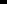 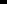 UNITED STATESSECURITIES AND EXCHANGE COMMISSIONWASHINGTON, DC 20549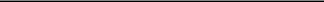 FORM 10-K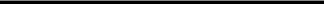 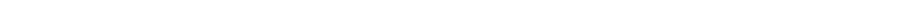 (Mark One)ANNUAL REPORT PURSUANT TO SECTION 13 OR 15(d)OF THE SECURITIES EXCHANGE ACT OF 1934For the Fiscal Year Ended December 31, 2009OR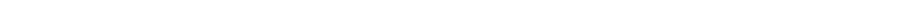 TRANSITION REPORT PURSUANT TO SECTION 13 OR 15(d)OF THE SECURITIES EXCHANGE ACT OF 1934GLOBALSTAR, INC.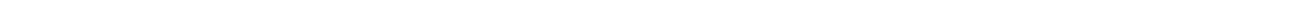 461 South Milpitas Blvd.Milpitas, California 95035(Address of Principal Executive Offices)Registrant’s Telephone Number, Including Area Code: (408) 933-4000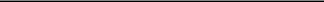 Securities registered pursuant to Section 12(b) of the Act: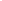 Securities registered pursuant to Section 12(g) of the Act:5.75% Convertible Senior Notes due 2028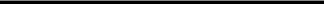 Indicate by check mark if the Registrant is a well-known seasoned issuer as defined in Rule 405 of the Securities Act.Yes o No x Indicate by check mark if the Registrant is not required to file reports pursuant to Section 13 or Section 15(d) of the Act.Yes o No xIndicate by check mark whether the Registrant (1) has filed all reports required to be filed by Section 13 or 15(d) of the Securities Exchange Act of 1934 during the preceding 12 months (or for such shorter period that the Registrant was required to file such reports), and (2) has been subject to such filing requirements for the past 90 days.Yes x No oIndicate by check mark whether the Registrant has submitted electronically and posted on its corporate Web site, if any, every Interactive Data File required to be submitted and posted pursuant to Rule 405 of Regulation S-T (§232.405 of this chapter) during the preceding 12 months (or for such shorter period that the registrant was required to submit and post such files).Yes o No oIndicate by check mark if disclosure of delinquent filers pursuant to Item 405 of Regulation S-K is not contained herein and will not be contained, to the best of Registrant’s knowledge, in definitive proxy or information statements incorporated by reference in Part III of this Form 10-K or any amendment to this Form 10-K. oIndicate by check mark whether the Registrant is a large accelerated filer, an accelerated filer, a non-accelerated filer, or a smaller reporting company. See the definitions of “large accelerated filer,” “accelerated filer” and “smaller reporting company” in Rule 12b-2 of the Exchange Act. (Check one):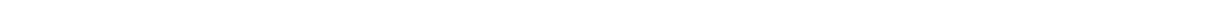 Large accelerated filer o	Accelerated filer x	Non-accelerated filer o	Smaller reporting company x(Do not check if a smaller reportingcompany)Indicate by check mark whether the Registrant is a shell company (as defined by Rule 12b-2 of the Exchange Act)Yes o No xThe aggregate market value of the Registrant’s common stock held by non-affiliates at June 30, 2009, the last business day of the Registrant’s most recently completed second fiscal quarter, was approximately $61.2 million. The Registrant has not elected the scaled disclosure available to smaller reporting companies.As of March 5, 2010, 275,681,839 shares of voting common stock and 19,275,750 shares of nonvoting common stock were outstanding.Unless the context otherwise requires, references to common stock in this Report mean Registrant’s voting common stock.DOCUMENTS INCORPORATED BY REFERENCEPortions of the Registrant’s Proxy Statement for the 2010 Annual Meeting of Stockholders are incorporated by reference in Part III of this Report.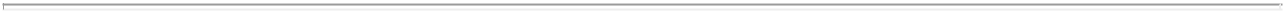 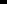 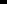 TABLE OF CONTENTS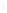 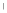 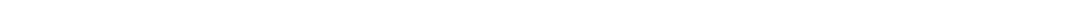 TABLE OF CONTENTSPART IForward-Looking StatementsCertain statements contained in this Report, other than purely historical information, including, but not limited to, estimates, projections, statements relating to our business plans, objectives and expected operating results, and the assumptions upon which those statements are based, are forward-looking statements within the meaning of the Private Securities Litigation Reform Act of 1995. These forward-looking statements generally are identified by the words “believe,” “project,” “expect,” “anticipate,” “estimate,” “intend,” “strategy,” “plan,” “may,” “should,” “will,” “would,” “will be,” “will continue,” “will likely result,” and similar expressions, although not all forward-looking statements contain these identifying words. These forward- looking statements are based on current expectations and assumptions that are subject to risks and uncertainties which may cause actual results to differ materially from the forward-looking statements. Forward-looking statements, such as the statements regarding our ability to develop and expand our business, our anticipated capital spending (including for future satellite procurements and launches), our ability to manage costs, our ability to exploit and respond to technological innovation, the effects of laws and regulations (including tax laws and regulations) and legal and regulatory changes, the opportunities for strategic business combinations and the effects of consolidation in our industry on us and our competitors, our anticipated future revenues, our anticipated financial resources, our expectations about the future operational performance of our satellites (including their projected operational lives), the expected strength of and growth prospects for our existing customers and the markets that we serve,commercial acceptance of our new Simplex products, including our SPOT satellite GPS messengerTM products, problems relating to the ground-based facilities operated by us or by independent gateway operators, worldwide economic, geopolitical and business conditions and risks associated with doing business on a global basis and other statements contained in this Report regarding matters that are not historical facts, involve predictions. Risks and uncertainties that could cause or contribute to such differences include, without limitation, those in “Item 1A. Risk Factors” of this Report. We do not intend, and undertake no obligation, to update any of our forward-looking statements after the date of this Report to reflect actual results or future events or circumstances.Item 1. BusinessOverviewGlobalstar, Inc. (we, us or the Company) is a leading provider of mobile voice and data communications services via satellite. By providing wireless services in areas not served or underserved by terrestrial wireless and wireline networks, we seek to address our customers’ increasing desire for connectivity. Currently, using 44 in-orbit satellites and 27 ground stations, which we refer to as gateways, we offer voice and data communications services in over 120 countries. We also sell communication services on a wholesale basis to independent companies which operate 14 of these gateways which we refer to as independent gateway operators or IGOs.Our network, originally owned by Globalstar, L.P. (Old Globalstar) was designed, built and launched in the late 1990s by a technology partnership led by Loral Space and Communications and Qualcomm Incorporated, or Qualcomm. In 2002, Old Globalstar filed voluntary petitions under Chapter 11 of the United States Bankruptcy Code. In 2004, we completed the acquisition of the business and assets of Old Globalstar. Thermo Capital Partners LLC, which owns and operates companies in diverse business sectors and is referred to in this Report, together with its affiliates, as Thermo, became our principal owner in this transaction.We were formed as a Delaware limited liability company in November 2003 and were converted into a Delaware corporation in March 2006.We currently provide the following telecommunications services:two-way voice communication between mobile or fixed handsets or user terminals and other mobile and fixed devices;two-way data transmissions (which we call duplex) between mobile and fixed data modems; andone-way data transmissions (which we call Simplex) between a mobile or fixed device that transmits its location or other telemetry information and a central monitoring station.1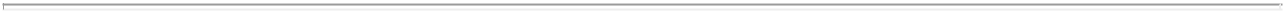 TABLE OF CONTENTSWe currently are authorized by the Federal Communications Commission (the FCC) to operate a global wireless communications network via satellite over 25.225 MHz of radio spectrum, which is comprised of two blocks of contiguous global radio frequencies. A small number of countries limit us to less than 25.225 MHz because of conflicting internal frequency assignments. We refer to our licensed radio frequencies as our “spectrum.” The FCC also licenses us to use 19.275MHz of our spectrum to provide an ancillary terrestrial component, known as ATC, in the United States in combination with our existing satellite communications service. ATC services enable the integration of a satellite-based service with terrestrial wireless service, resulting in a hybrid network designed to provide customers with advanced service and broad coverage. See “Regulation.”Our services are available only with equipment designed to work on our network. The equipment we offer to our customers consists principally of:SPOT satellite GPS messengerTM products;mobile telephones;fixed telephones;telephone accessories, such as car kits and chargers; anddata modems.At December 31, 2009, we served approximately 391,000 subscribers. We increased our net subscribers by approximately 13% from December 31, 2008 to December 31, 2009. We count “subscribers” based on the number of devices that are subject to agreements which entitle them to use our voice or data communications services rather than the number of persons or entities who own or lease those devices. In the future, we expect to benefit from our growing subscriber base as our duplex product offerings become more attractive due to our second-generation satellite constellation scheduled to begin coming into service in the fourth quarter of 2010.In early 2007 S-band antenna amplifiers in our satellites began to degrade quite rapidly, adversely affecting the ability of our duplex (i.e., two-way) voice and data subscribers to set up and maintain calls on demand. Service remained — and still remains — available, but not at all times in all locations. Service became dependent upon the health of the particular satellites passing overhead. We believe that, when voice calls are established, the voice quality of those calls is the best in the industry. In order to counter the negative effects of the degradation on our revenue, we undertook two major initiatives: first, as planned prior to the degradation, we entered into agreements for the construction and launch of a second generation of satellites and ground equipment, and second, we turned our business focus to market segments and products that would not be affected by the degraded duplex service. We describe these initiatives in detail below.Old Globalstar launched our satellite constellation in the late 1990s. To supplement our then-existing satellite constellation, we launched eight spare satellites in 2007. We expect these eight satellites to be an integral part of our second-generation constellation. All of our satellites launched prior to 2007 have experienced various anomalies over time, including the degradation in the performance of the solid-state power amplifiers of the S-band communications antenna subsystem described above. The S-band antenna provides the downlink from the satellite to a subscriber’s phone or data terminal. Degraded performance of an S-band antenna amplifier reduces the availability of two-way voice and data communication between the affected satellite and the subscriber.This degradation does not adversely affect our one-way Simplex data transmission services, which use only the L-band uplink from a subscriber’s Simplex terminal to our satellites. The satellites transmit the signal back down on our C-band feeder links, which are functioning normally. We have exploited and intend to continue to exploit our ability to provide uninterrupted Simplex services with the introduction of new products and services, including a consumer-oriented, hand-held tracking and emergency messaging device. We began sales of SPOT satellite GPS messenger products and services in November 2007.2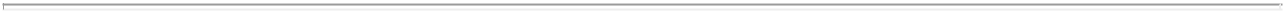 TABLE OF CONTENTSIn December 2009, we acquired certain assets and assumed certain liabilities of Axonn L.L.C. (Axonn), a provider of one way data Simplex products (e.g. Axtracker, MMT and SMARTONE), in exchange for $1.5 million in cash, subject to a working capital adjustment, and $5.5 million in shares of our voting common stock. Of these amounts, $500,000 in cash is held in an escrow account to cover expenses related to the voluntary replacement of first production models of our second-generation SPOT satellite GPS messenger devices. Additionally, 2,750,000 shares of stock are held in escrow for any pre-acquisition contingencies not disclosed during the transaction. We are obligated to pay up to an additional $10.8 million over a five-year earnout period based on sales of existing and new products. We will make any earnout payments principally in stock (not to exceed 10% of our pre-transaction outstanding common stock), but we may pay them in cash after 13 million shares have been issued.Our revenue for 2009, 2008 and 2007 was $64.3 million, $86.1 million, and $98.4 million, respectively. Our net loss for 2009, 2008 and 2007 was $74.9 million, $15.2 million, and $27.9 million, respectively.IndustryWe compete in the mobile satellite services sector of the global communications industry. Mobile satellite services operators provide voice and data services using a network of one or more satellites and associated ground facilities. Mobile satellite services are usually complementary to, and interconnected with, other forms of terrestrial communications services and infrastructure and are intended to respond to users’ desires for connectivity at all times and locations. Customers typically use satellite voice and data communications in situations where existing terrestrial wireline and wireless communications networks are impaired or do not exist.Worldwide, government organizations, military, natural disaster aid associations, event-driven response agencies and corporate security teams depend on mobile and fixed voice and data communications services on a regular basis. Businesses with global operating scope require communications services when operating in remote locations around the world. Mobile satellite services users span the forestry, maritime, government, oil and gas, mining, leisure, emergency services, construction and transportation sectors, among others. We believe many existing customers increasingly view satellite communications services as critical to their daily operations.Over the past two decades, the global mobile satellite services market has experienced significant growth. Increasingly, better-tailored, improved-technology products and services are creating new channels of demand for mobile satellite services. Growth in demand for mobile satellite voice services is driven by the declining cost of these services, the diminishing size and lower costs of the handsets, as well as heightened demand by governments, businesses and individuals for ubiquitous global voice coverage.Growth in mobile satellite data services is driven by the rollout of new applications requiring higher bandwidth, as well as low cost data collection and asset tracking devices.Communications industry sectors that are relevant to our business include:mobile satellite services, which provide customers with connectivity to mobile and fixed devices using a network of satellites and ground facilities;fixed satellite services, which use geostationary satellites to provide customers with voice and broadband communications links between fixed points on the earth’s surface; andterrestrial services, which use a terrestrial network to provide wireless or wireline connectivity and are complementary to satellite services.Within the major satellite sectors, fixed satellite services and mobile satellite services operators differ significantly from each other. Fixed satellite services providers, such as Intelsat Ltd., Eutelsat Communications (Eutelsat) and SES Global, and very small aperture terminals companies, such as Hughes Networks and Gilat Satellite Networks, are characterized by large, often stationary or “fixed,” ground terminals that send and receive high-bandwidth signals to and from the satellite network for video and high speed data customers and international telephone markets. On the other hand, mobile satellite services providers, such as Globalstar, Inmarsat P.L.C. (Inmarsat) and Iridium Communications, Inc. (Iridium), focus more on voice and data services (including data services which track the location of remote assets such as shipping containers), where mobility3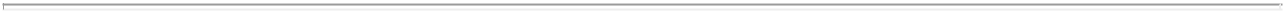 TABLE OF CONTENTSor small sized terminals are essential. As mobile satellite terminals begin to offer higher bandwidth to support a wider range of applications, we expect mobile satellite services operators will increasingly compete with fixed satellite services operators.Low earth orbit (LEO) systems, such as the systems we and Iridium currently operate, reduce transmission delay compared to a geosynchronous system due to the shorter distance signals have to travel. In addition, LEO systems are less prone to signal blockage and, consequently, can provide a better overall quality of service.Currently, our principal mobile satellite services global competitors are Inmarsat and Iridium. United Kingdom-based Inmarsat owns and operates a geostationary satellite network and U.S.-based Iridium owns and operates a low earth orbit satellite network. Inmarsat provides communications services, such as telephony, fax, video, email and high-speed data services. Iridium offers narrow-band data, fax and voice communications services. We also compete with several regional mobile satellite services providers that operate geostationary satellites, such as Thuraya Satellite Communications Company (Thuraya), principally in the Middle East and Africa; SkyTerra (formerly Mobile Satellite Ventures (MSV)) and SkyTerra (Canada) Inc. (formerly Mobile Satellite Ventures Canada) in the Americas.Sales and MarketingWe sell our products and services through a variety of retail and wholesale channels depending on the nature of the product and the targeted market. Our sales and marketing efforts are tailored to each of our geographic regions and targeted markets. Our sales professionals focus on specific commercial markets and customers with face-to-face meetings, product trials, advertising in specific publications for those markets and direct mailings. Our current marketing campaign targets mass audiences for our SPOT satellite GPS messenger and strategic market segments for our other Simplex products and services. We also focus our marketing efforts on attending tradeshows. In 2009, we attended approximately 22 corporate tradeshows, where we sponsored booths and demonstrated our products. Our dealers and resellers attended additional tradeshows where they showcased our products.We have significantly curtailed the marketing of our two-way communications business, except store-and-forward data, pending the launch of our second-generation satellites. However, as we approach the second-generation constellation scheduled to begin coming into service in the fourth quarter of 2010, we plan to enhance our dealer and reseller network which would include shared sales and marketing with coop programs and advanced sales of handsets at favorable pricing.Direct Sales, Dealers and ResellersOur distribution managers are responsible for conducting direct sales with key accounts and for managing agent, dealer and reseller relationships in assigned territories in over 30 countries. They conduct direct sales with key customers and manage over 800 distribution outlets. We also distribute our services and products indirectly through over 50 major resellers and value added resellers in the United States and through ten independent gateway operators that employ their own salespeople to sell the full range of our voice and data products and services, directly and indirectly, in over 60 countries. Wholesale sales to independent gateway operators represented approximately 2% of our service revenue for 2009. No agent, dealer or reseller represented more than 10% of our revenue for 2009.The reseller channel for duplex and Simplex equipment and service is comprised primarily of communications equipment retailer companies and commercial communications equipment rental companies that retain and bill clients directly, outside of our billing system. Many of our resellers specialize in niche vertical markets where high-use customers are concentrated. We have productive sales arrangements with major resellers to market our services, including some value added resellers that integrate our products into their proprietary end products or applications.Our typical dealer is a communications services business-to-business equipment retailer. We offer competitive service and equipment commissions to our network of dealers to encourage increased sales. We continually monitor the effectiveness of our dealers and have terminated our relationship with underperforming dealers and agents and replaced them with better performing new dealers and agents.4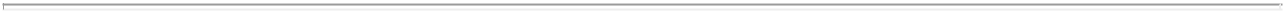 TABLE OF CONTENTSIn addition to sales through our distribution managers, agents, dealers and resellers, customers can place orders through our websites at www.globalstar.com and www.findmespot.com or by calling our customer sales office at (877) 728-7466.SPOT Satellite GPS Messenger DistributionWe distribute and sell our SPOT satellite GPS messenger through a variety of existing and new distribution channels. We have also expanded our distribution channels through product alliances. We have distribution relationships with a number of “Big Box” retailers and other similar distribution channels including Amazon.com, Bass Pro Shops, Best Buy, Big 5 Sporting Goods, Big Rock Sports, Cabela’s, Campmor, Joe’s Sport, London Drugs, Outdoor and More, Gander Mountain, REI, Sportsman’s Warehouse, Pep Boys, Wal-Mart.com, West Marine, DBL Distributing, D.H. Distributions, and CWR Electronics. We currently sell SPOT satellite GPS messenger products through over 10,000 distribution points. We also sell SPOT satellite GPS messenger products and services directly using our existing sales force and through our direct e-commerce website (www.findmespot.com).Independent Gateway OperatorsOur wholesale operations encompass primarily bulk sales of wholesale minutes to the independent gateway operators (IGO) around the globe. These independent gateway operators maintain their own subscriber bases that are mostly exclusive to us and promote their own service plans. The independent gateway operator system has allowed us to expand in regions that hold significant growth potential but are harder to serve without sufficient operational scale or where local regulatory requirements or business or cultural norms do not permit us to operate directly. Our wholesale efforts also include our Simplex and duplex data tracking devices.Set forth below is a list of independent gateway operators as of December 31, 2009: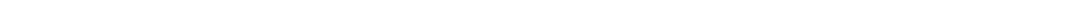 We do not own or control these independent gateway operators nor do we operate their gateways. However, we have a 30% equity interest in the operator of the Nigerian gateway, and we have signed an agreement with LG Dacom to acquire the South Korean gateway. No closing date has been set for the acquisition of the South Korean gateway. We own and operate gateways in the United States, Canada, Venezuela, Puerto Rico, France and Brazil, and we own a gateway in Nicaragua that we have temporarily mothballed. We also own a gateway in Singapore which SingTel operates under contract to us. See “Item 2. Properties.”Services and ProductsSales of services accounted for approximately 78%, 72%, and 80% of our total revenues for 2009, 2008 and 2007, respectively. We also sell the related voice and data equipment to our customers, which accounted for approximately 22%, 28%, and 20% of our total revenues for 2009, 2008 and 2007, respectively.5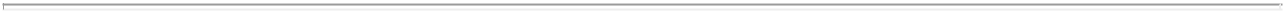 TABLE OF CONTENTSOur ServicesOur principal services are satellite communications services, including mobile and fixed voice and data services, SPOT satellite GPS messenger services and asset tracking and monitoring services. We offer these services via monthly plans at price levels that vary depending upon expected usage. Our services primarily fall into two categories: 1) Two-way communications, which we refer to as duplex and 2) one-way communications, which we refer to as Simplex. We provide both duplex and Simplex services to independent gateway operators (IGOs) and other customers directly.Duplex ServicesMobile Voice and Data Satellite Communications ServicesSubscribers under these plans typically pay an initial activation fee to the agent or dealer, as well as a monthly usage fee to us that entitles the customer to a fixed number of minutes in addition to services such as voicemail, call forwarding, short messaging, email, data compression and internet access. Extra fees may apply for non-voice services, roaming and long-distance.We regularly monitor our service offerings in accordance with customer demands and market changes. We have introduced a number of innovative pricing plans such as bundled minutes, annual plans and unlimited plans.Satellite Data Modem ServicesIn addition to data utilization through fixed and mobile services described above, we offer data-only services. Our system is well-suited to handle duplex data transmission. Duplex devices have two-way transmission capabilities; for asset-tracking applications, this enables customers to control directly their remote assets and perform more complicated monitoring activities. We offer asynchronous and packet data service in all of our territories. Customers can use our products to access the internet, corporate virtual private networks and other customer specific data centers. Satellite data modems are sold principally through integrators and value added resellers, who developed innovative end-market solutions. Our satellite data modems can be activated under any one of our current pricing plans. Satellite data modems are a growing product group that provide solutions that are accessible in every region we serve. Their store-and-forward capability reduces the impact of our S-band downlink degradation for customers who do not require real-time transmission and reception of data. The revenue that flows from these products provides an important and growing source of recurring service revenue and subscriber equipment sales for us.Additionally, we offer a data acceleration and compression service to the satellite data modem market. This service increases web-browsing, email and other data transmission speeds without any special equipment or hardware.Fixed Voice and Data Satellite Communications ServicesWe provide fixed voice and data services in rural villages, at remote industrial, commercial and residential sites and on ships at sea, among other places. Fixed voice and data satellite communications services are in many cases an attractive alternative to mobile satellite communications services in situations where multiple users will access the service within a defined geographic area and cellular or ground phone service is not available. Our fixed units also may be mounted on vehicles, barges and construction equipment and benefit from the ability to have higher gain antennas. Our fixed voice and data service plans are similar to our mobile voice and data plans and offer similar flexibility. In addition to offering monthly service plans, our fixed phones can be configured as pay phones (installed at a central location, for example, in a rural village) that accept tokens, debit cards, prepaid usage cards, or credit cards.Simplex ServicesPersonal, Asset Tracking and Remote MonitoringOur commercial customers, as compared to our SPOT satellite GPS messenger customers who pay an annual subscription fee, generally pay an activation fee and a flat monthly fee for Simplex service. Our Simplex service is designed to address the market for a small and cost-effective solution for sending data (such as geographic coordinates) from assets or individuals in remote locations to a central monitoring station.6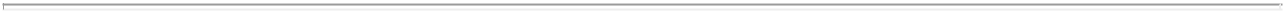 TABLE OF CONTENTSSimplex is a one-way burst data transmission from a Simplex device to our network. A customer may locate the device, for example, on a container in transit. At the heart of the Simplex service is an application server, called an appliqué, which is located at a gateway. The appliqué-equipped gateways provide coverage over vast areas of the globe. The server receives and collates messages from all Simplex telemetry devices transmitting over our satellite network. Simplex devices consist of a telemetry unit, an application specific sensor, a battery (with up to a seven-year life depending on the number of transmissions) and optional global positioning functionality. The small size of the devices makes them attractive for use in tracking asset shipments, monitoring unattended remote assets, trailer tracking and mobile security. Current users include various governmental agencies, including the Federal Emergency Management Agency (FEMA), the U.S. Army and the Mexican Ministry of Education, as well as commercial and non-governmental organizations such as General Electric, Dell and The Salvation Army.Customers are able to realize an efficiency advantage from tracking assets on a single global system as opposed to several regional systems. Our Simplex services are currently available in countries served by the gateways in North America, France, Venezuela, Mexico, Turkey, South Korea, Australia, Singapore, Peru and Brazil. We sell our Simplex services (except our SPOT satellite GPS messenger services) through value added resellers. Value added resellers purchase the services directly from us by subscribing to various pricing options offered by us to address various applications for this service and resell them to their end users. We receive a monthly subscription service fee and a one-time activation fee for each activated Simplex device.Other Service RevenueWe also provide certain engineering services to assist customers in developing new applications related to our system. These services include installation of gateways and antennas.Our ProductsDuplex ProductsVoice and Data EquipmentWe offer our services for use only with equipment designed to work on our network, which users generally purchase in conjunction with an initial service plan. Our mobile phones, similar to ordinary cellular phones, are simple to use. Since the fourth quarter of 2006, we have offered a satellite-only GSP-1700 phone, which includes a user-friendly color LCD screen and a rugged, water resistant case available in multiple colors. The phones represent a significant improvement over earlier-generation equipment, and we believe that the advantages will drive increased adoption from prospective users as well as increased revenue from our existing subscribers as we launch our second-generation satellites. We also believe that the GSP-1700 is among the smallest, lightest and least-expensive satellite phones available. We are the only satellite network operator currently using the patented Qualcomm CDMA technology that permits the selection of the strongest signal available. Qualcomm will supply us with what we project will be a sufficient number of advanced mobile phone units and accessories and advanced data products to meet our expected demand through 2011.Data-Only Duplex Equipment Qualcomm GSP-1720 Satellite Voice and Data ModemThe GSP-1720 is a satellite voice and data modem board with multiple antenna configurations and an enlarged set of commands for modem control and is smaller, less expensive and easier to operate than our previous product. We expect this board will be attractive to integrators because it has more user interfaces that are easily programmable, which makes it easier for value added resellers to integrate the satellite modem processing with the specific application (e.g., monitoring and controlling oil and gas pumps, monitoring and controlling electric power plants and more economically facilitating security and control monitoring of remote facilities).7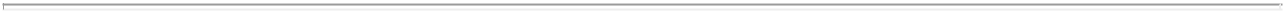 TABLE OF CONTENTSSimplex ProductsSPOT Satellite GPS MessengerOur SPOT satellite GPS messenger is aimed at attracting both the recreational and commercial markets that require personal tracking, emergency location and messaging solutions for users that require these services beyond the range of traditional terrestrial and wireless communications. Using our Simplex network and web-based mapping software, this device provides consumers with the capability to trace geographically or map the location of individuals or equipment. The product also enables users to transmit messages to a specific preprogrammed email address, phone or data device, including a request for assistance in the event of an emergency.SPOT Satellite GPS Messenger Addressable MarketWe believe the addressable market for our SPOT satellite GPS messenger products and services in North America alone is approximately 50 million units. Our objective is to capture 2-3% of that market in the next few years. Our Simplex system, on which our SPOT satellite GPS messenger products and services rely, covers approximately 60% of the world population. We intend to market our SPOT satellite GPS messenger products and services aggressively in our overseas markets, including South and Central America, Western Europe, and, through independent gateway operators, in their respective territories.SPOT Satellite GPS Messenger PricingWe intend the pricing for SPOT satellite GPS messenger products and services and equipment to be very attractive in the consumer marketplace. Annual service fees, depending whether they are for domestic or international service, currently range from $99.99 to approximately $150.00 for our basic level plan, and $149.98 to approximately $168.00 with additional tracking capability. The equipment is sold to end users at $149.99 to approximately $225.00 per unit (subject to foreign currency exchange rates). Our distributors set their own retail prices for SPOT satellite GPS messenger equipment.Although we began commercial sales of SPOT satellite GPS messenger products and services in November 2007, the commercial success of these products and services cannot be assured. However, sales of SPOT satellite GPS messenger products and services to date have shown that there is a viable market for affordable emergency and tracking functionality worldwide. We introduced the second generation of our SPOT satellite GPS messenger products in July 2009.Asset Tracking SolutionsWe are expanding our product offerings through our recent acquisition of Axonn assets. There are currently over 150,000Simplex units, including the enterprise products AXTrackerTM STX2 Satellite Transmitter, AXTracker MMT and SMARTONE, used worldwide by industrial, commercial and government customers. These products provide cost-efficient, low power, ultra-reliable, secure monitoring that help solve a variety of problems in a variety of markets.CustomersThe specialized needs of our global customers span many markets. Our system is able to offer our customers cost-effective communications solutions in areas underserved or unserved by existing telecommunications infrastructures. Although traditional users of wireless telephony and broadband data services have access to these services in developed locations, our targeted customers often operate, travel to or live in remote regions or regions with under-developed telecommunications infrastructure where these services are not readily available or are not provided on a reliable basis.Our top revenue generating markets in the United States and Canada are (i) government (including federal, state and local agencies), public safety and disaster relief, (ii) recreation and personal and (iii) maritime and fishing, comprising 24%, 18% and 6%, respectively, of our total subscribers in those regions at December 31, 2009. We also serve customers in the telecommunications, oil and gas, natural resources (mining and forestry), and construction and utilities markets, which together comprised approximately 19% of our total subscribers in the United States and Canada at December 31, 2009. We focus our attention on obtaining customers who will be long-term users of our services and products and who will generate high average revenue per user and, therefore, higher revenue growth.8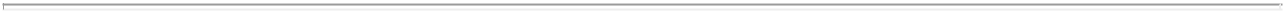 TABLE OF CONTENTSNone of our customers was responsible for more than 10% of our revenue in 2009, 2008 or 2007.Our SpectrumIn most of the world, we were originally authorized to operate a wireless communications network via satellite in 27.85 MHz of radio spectrum comprised of two blocks of contiguous global radio frequencies. In the United States, the FCC reduced our assignment from 27.85 MHz to 25.225 MHz in November 2007. In October 2008, the FCC directed us to reduce our global spectrum usage by the same amount. We have asked the FCC to reconsider its October 2008 decision applying its November 2007 decision outside the United States. Our petition for reconsideration is still pending. See “Regulation — United States FCC Regulation.” Most of our competitors only have access to spectrum frequencies regionally. Access to this global spectrum enables us to design satellites, network and terrestrial infrastructure enhancements cost effectively because the products and services can be deployed and sold worldwide. This broad spectrum assignment enhances our ability to capitalize on existing and emerging wireless and broadcast applications.Because most of the desirable spectrum below 3GHz has already been allocated by the FCC or will be auctioned by the FCC for terrestrial wireless services, we believe there are limited options for new MSS spectrum allocations in the United States. The European Community has decided to authorize MSS service in the 2 GHz MSS spectrum. Other countries may follow suit. The FCC authorized ICO Global and TerreStar to operate in this band several years ago. Our spectrum location near the PCS bands should allow us to deploy cost effectively the terrestrial component of an ATC network by leveraging existing terrestrial wireless infrastructures and by adopting off-the-shelf infrastructure equipment to our spectrum bands. Further, we believe the ability of our current network to support ATC services allows us to introduce new services and capabilities before our competitors, who must first launch new satellites. To that end, we have entered into an agreement with Open Range Communications, Inc., which began to deploy its ATC services in 2009. See “Ancillary Terrestrial Component (ATC) — ATC Opportunities.” We are exploring selective opportunities with a variety of additional media and communication companies to capture the full potential of our spectrum and U.S. ATC license. See “Ancillary Terrestrial Component (ATC).”Domestic and Foreign RevenueWe supply services and products to a number of foreign customers. Although most of our sales are denominated in U.S. dollars, we are exposed to currency risk for sales in Canada, Europe, Brazil and other countries. In 2009, approximately 33% of our sales were denominated in foreign currencies. For information on our revenue from sales to foreign and domestic customers, see Note 9 to our consolidated financial statements in Item 8 of this Report.Our NetworkOur satellite network is currently configured for 48 low earth orbit satellites of which 44 are currently in use. The design of our orbital planes ensures that generally at least one satellite is visible from any point on the earth’s surface between 70o north latitudeand 70o south latitude. A gateway must be within line-of-sight of a satellite to provide services and we have positioned our gateways to cover most of the world’s land and population. In response to the S-band degradation in our existing satellites launched prior to 2007, described elsewhere in this Report, we believe we have optimized the service availability of our duplex services, while seeking to maintain the reliability of our Simplex services, by creating a constellation that combines two different orbital configurations. Each satellite has a high degree of on-board subsystem redundancy, an on-board fault detection system and isolation and recovery for safe and quick risk mitigation. Our ability to reconfigure the orbital location of each satellite provides us with operating flexibility and continuity of service. The design of our space and ground control system facilitates the real time intervention and management of the satellite constellation and service upgrades via hardware and software enhancements.In November 2006, we and Thales Alenia Space entered into a contract for the construction of our second-generation low-earth-orbit satellites, which we expect to extend the life of our network until at least 2025. The contract required Thales Alenia Space to commence delivery of the satellites in the third quarter of 2009. A major earthquake in April 2009 damaged Thales’ satellite component fabrication facility in L’Aquila, Italy. Although none of our satellites or components at the facility were damaged, damage to the factory caused a delay in delivery of some of our satellites. We believe that this delay will not have a material9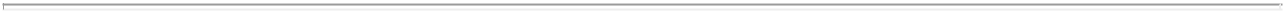 TABLE OF CONTENTSadverse effect on our operations and business plan because we are able to defer a significant portion of our capital expense unrelated to the launch and construction of our satellites. We currently expect the first of four launches of six second-generation satellites each to take place in the late summer of 2010 and the fourth launch to be completed in the late spring or early summer of 2011.We entered into an additional agreement with Thales Alenia Space in March 2007 for the construction of the Satellite Operations Control Centers, Telemetry Command Units and In Orbit Test Equipment (collectively Control Network Facility) for our second-generation satellite construction. In September, 2007, we entered into a contract with Arianespace, our Launch Provider, for the launch of our second-generation satellites and certain pre- and post-launch services. Pursuant to the contract, our Launch Provider will make four launches of six satellites each and have the option to require our Launch Provider to make up to two additional launches if a launch failure occurs or if we elect an optional fifth launch.In May 2008, we entered into a contract with Hughes Network Systems, LLC (Hughes) under which Hughes will design, supply and implement the Radio Access Network (RAN) ground network equipment and software upgrades for installation at a number of our satellite gateway ground stations and satellite interface chips to be a part of the User Terminal Subsystem (UTS) in our various next-generation devices. In January 2010, we issued an authorization to proceed on $2.7 million of new features which will result in a revised total contract purchase price of approximately $103.5 million, payable in increments over a period of 57 months. We have the option to purchase additional RANs and other software and hardware improvements at pre-negotiated prices.In October 2008, we signed an agreement with Ericsson Federal Inc. (Ericsson), a leading global provider of technology and services to telecom operators. In December 2009, we amended this contract by $5.1 million for additional deliverables and features. According to the $27.8 million contract, Ericsson will work with us to develop, implement and maintain a ground interface, or core network, system that will be installed at our satellite gateway ground stations. The all Internet protocol (IP) based core network system is wireless 3G/4G compatible and will link our radio access network to the public-switched telephone network (PSTN) and/or Internet. We are currently designing the new core network system with Ericsson.Our satellites communicate with a network of 27 gateways, each of which serves an area of approximately 700,000 to 1,000,000 square miles. We own 13 of these gateways and the rest are owned by independent gateway operators. In addition to our satellites and 13 gateways, we have in storage spare parts for our gateways and our independent gateway operators’ gateways, including antennas and gateway electronic equipment. We selectively replace parts as necessary, and anticipate that this supply will be sufficient to serve all of our gateway needs throughout the expected life of our existing satellite constellation and beyond the introduction of upgraded gateways designed and supplied by Hughes.Each of our gateways has multiple antennas that communicate with our satellites and pass calls seamlessly between antenna beams and satellites as the satellites traverse the gateways, thereby reflecting the signals from our users’ terminals to our gateways. Once a satellite acquires a signal from an end-user, the serving gateway authenticates the user and establishes the voice or data channel to complete the call to the public switched telephone network, to a cellular or another wireless network or to the internet (for a data call), or, in the case of a Simplex data call, to the internet.We believe that our terrestrial gateways provide a number of advantages over the in-orbit switching used by our principal competitor, including better call quality and convenient regionalized local phone numbers for inbound calling. We also believe that our network’s design, which relies on terrestrial gateways rather than in-orbit switching, enables faster and more cost-effective system maintenance and upgrades because the system’s software and much of its hardware is based on the ground. Our multiple gateways allow us to reconfigure our system quickly to extend another gateway’s coverage to make up some or all of the coverage of a disabled gateway or to handle increased call capacity resulting from surges in demand.Our network uses Qualcomm’s patented CDMA technology to permit dynamic selection of the strongest available signals. Patented receivers in our handsets track the pilot channel or signaling channel as well as three additional communications channels simultaneously. Compared to other satellite and network architectures, we offer superior call clarity, virtually no discernable delay and, with satellites unaffected by the10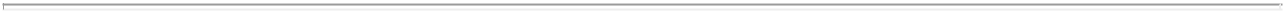 TABLE OF CONTENTSS-band antenna degradation, a low incidence of dropped calls. Our system architecture provides full frequency re-use. This maximizes diversity (which maximizes quality) and maximizes capacity as the assigned spectrum can be reused in every satellite beam in every satellite. Our network also works with internet protocol data for reliable transmission of IP messages.We and Qualcomm have mutually agreed to terminate our business relationship when Qualcomm’s current contractual obligations to deliver second-generation phones, data modems and accessories is completed in January 2012. Although our network is currently CDMA-based, it is configured so that we can also support one or more other air interfaces that we select in the future. For example, we have developed a non-Qualcomm proprietary CDMA technology for our Simplex data services. Because our satellites are essentially “mirrors in the sky,” and all of our network’s switches and hardware are located on the ground, we can easily and relatively inexpensively modify our ground hardware and software to use other wave forms to meet customer demands for new and innovative services and products. At this time, we are developing several inexpensive additional products and services which will operate in this manner.Gateway Acquisitions and OpeningsWe have completed construction of a gateway in Singapore at a total cost of approximately $4.0 million. This gateway was fully operational for Simplex service in October 2008. We expect to introduce duplex service at this gateway when our second-generation constellation becomes operational.In October 2007, we entered into an agreement with Globaltouch (West Africa) Limited to construct and operate a gateway in Kaduna, Nigeria, for which Globaltouch has paid us $7.6 million of its $8.4 million purchase obligation. The gateway began commercial Simplex service in November 2009. As of December 31, 2009, we held a 30% equity interest in Globaltouch.In June 2009 we signed a Business Transfer Agreement with LG Dacom, our IGO in South Korea, to acquire the gateway and associated assets. The closing of this transaction is not yet scheduled.We are unable to predict the timing or cost of further acquisitions because independent gateway operations vary in size and value.Ancillary Terrestrial Component (ATC)BackgroundIn February 2003, the FCC adopted rules that permit satellite service providers to establish ATC networks. ATC authorization enables the integration of a satellite-based service with terrestrial wireless services, resulting in a hybrid mobile satellite services/ATC network designed to provide advanced services and broad coverage throughout the United States. The ATC network would extend our services to urban areas and inside buildings where satellite services currently are impractical, as well as to rural and remote areas that lack terrestrial wireless services. We believe we are at the forefront of ATC development and expect to be among the first market entrants. For a description of the FCC’s ATC rules and our authorization to provide ATC services, see “Regulation — United States FCC Regulation — ATC.”In April 2008, the FCC issued a decision extending our ATC authorization from 11MHz to a total of 19.275 MHz of our spectrum, 7.775 MHz of which is in the L-band and 11.5 MHz is in the S-band. Outside the United States, other countries are implementing regulations to facilitate ATC services. We expect to pursue ATC licenses in jurisdictions such as Canada and the European Community as market conditions dictate.In keeping with the FCC’s decision, ATC services must be complementary or ancillary to mobile satellite services in an “integrated service offering,” which can be achieved by using “dual-mode” devices capable of transmitting and receiving mobile satellite and ATC signals. Further, user subscriptions that include ATC services must also include mobile satellite services. Because of these requirements, the number of potential early stage competitors in providing ATC services is limited, as only mobile satellite services operators who are offering commercial satellite services can provide ATC services. By certain dates in 2010 and 2011, we must meet, or secure from the FCC a waiver, of all of the FCC’s authorization, or “gating” requirements, including having an operational in-orbit spare satellite. In December 2009, we asked the FCC to delay the deadlines predicated on the delay in delivery of our second generation satellites because of the earthquake in L’Aquila, Italy, discussed elsewhere in this Report. The FCC has not responded to our request.11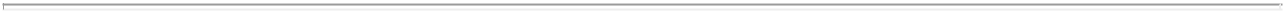 TABLE OF CONTENTSATC OpportunitiesWe believe we are uniquely positioned to benefit from the development of our ATC license given our existing in-orbit satellite fleet and ground stations and we expect to be the first to introduce these services. Unlike several of our competitors, who need to launch new satellites and build ground facilities, our existing constellation and our ground stations, with relatively minor modification have been technically capable of accommodating ATC operations. Even with high-bit rate applications, we believe that our network and spectrum are sufficient to meet the demanding band-width requirements of the current and next generation of wireless services.We could offer the following terrestrial services, among others, with ATC:mobile voicemobile broadband datafixed broadband datavoice over internet protocol, or VOIPmulti-casting and broadcasting services for music and videoIn October 2007, we entered into an agreement with Open Range Communications, Inc., or Open Range, that permits Open Range to deploy service in certain rural geographic markets in the United States under our ATC authority. Open Range will use our spectrum to offer terrestrial wireless WiMAX services with a dual mode terrestrial/MSS terminal to over 500 rural American communities. Open Range will use our spectrum to offer dual mode mobile satellite based and terrestrial wireless WiMAX services to up to over 500 rural American communities. Under the agreement as amended, Open Range will have the right to use a portion of our spectrum within the United States and, if Open Range so elects, it can use the balance of our spectrum authorized for ATC services, to provide these services. Open Range has options to expand this relationship over the next several years, some of which are conditional upon Open Range electing to use all of the licensed spectrum covered by the agreement. Commercial availability began in 2009. See — “Management’s Discussion and Analysis of Financial Conditions and Results of Operations — Overview.”In April 2008, the FCC increased our ATC grant to a total of 19.275 MHz in our two frequency bands. The FCC’s order is now final and effective. In May 2008, we filed an application with the FCC to modify our authorization by adding additional wave forms. One of these is the time division duplex (TDD) WiMAX wave form that Open Range intends to deploy. In October 2008, the FCC granted us the authority necessary to implement our agreement with Open Range but deferred a decision on waveforms other than WiMax. CTIA — The Wireless Industry Association petitioned the FCC to reconsider its decision and Iridium filed a petition for review in the U.S. Court of Appeals for the District of Columbia Circuit. At the FCC’s request, the court is holding the appeal in abeyance pending the FCC’s action on the petition for reconsideration.CompetitionThe global communications industry is highly competitive. We currently face substantial competition from other service providers that offer a range of mobile and fixed communications options. Our most direct competition comes from other global mobile satellite services providers. Our two largest global competitors are Inmarsat and Iridium. We compete primarily on the basis of coverage, quality, portability and pricing of services and products.Inmarsat has been a provider of global communications services since 1982. Inmarsat owns and operates a fleet of geostationary satellites. Due to its multiple-satellite geostationary system, Inmarsat’s coverage area extends and covers most bodies of water more completely than we do. Accordingly, Inmarsat is the leading provider of satellite communications services to the maritime sector. Inmarsat also offers global land-based and aeronautical communications services. Inmarsat generally does not sell directly to customers. Rather, it markets its products and services principally through a variety of distributors, including Stratos Global Corporation, Telenor Satellite Services, Vizada (formerly France Telecom Mobile Satellite), KDDI Corporation and The SingTel Group, who, in most cases, sell to additional downstream entities who sell to the ultimate customer. We compete with Inmarsat in several key areas, particularly in our maritime markets. We believe12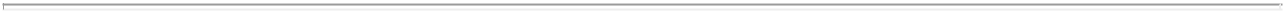 TABLE OF CONTENTSthat the size and functionality of our mobile handsets and data devices are superior to Inmarsat’s fixed units, which tend to be significantly bulkier and more cumbersome to operate. In addition, our products generally are substantially less expensive than those of Inmarsat.Iridium owns and operates a fleet of low earth orbit satellites that is similar to our network of satellites. Iridium entered into bankruptcy protection in March 2000 and was out of service from March 2000 to January 2001. Since Iridium emerged from bankruptcy in 2001, we have faced increased competition from Iridium in some of our target markets. Iridium provides data and voice services at rates of up to 2.4 Kbps, which is approximately 25% of our uncompressed speed. In August 2009, the FCC approved the merger of GHL Acquisition Corp. (“GHQ”) with Iridium, which should strengthen Iridium as a competitor to Globalstar.We compete with regional mobile satellite communications services in several markets. In these cases, our competitors serve customers who require regional, not global, mobile voice and data services, so our competitors present a viable alternative to our services. All of these competitors operate geostationary satellites. Our regional mobile satellite services competitors currently include Thuraya, principally in the Middle East and Africa; ACeS (now operated by Inmarsat) in Asia; SkyTerra (formerly MSV) and SkyTerra (Canada), Inc. (formerly Mobile Satellite Ventures Canada) in the Americas; and Optus MobileSat (Thuraya) in Australia.In some of our markets, such as rural telephony, we compete directly or indirectly with very small aperture terminal operators that offer communications services through private networks using very small aperture terminals or hybrid systems to target business users. Very small aperture terminal operators have become increasingly competitive due to technological advances that have resulted in smaller, more flexible and cheaper terminals.We compete indirectly with terrestrial wireline (landline) and wireless communications networks. We provide service in areas that are inadequately covered by these ground systems. To the extent that terrestrial communications companies invest in underdeveloped areas, we will face increased competition in those areas. We believe that local telephone companies currently are reluctant to invest in new switches and landlines to expand their networks in rural and remote areas due to high costs and to decreasing demand and subscriber line loss associated with wireless telephony. Many of the underdeveloped areas are sparsely populated so it would be difficult to generate the necessary returns on the capital expenditures required to build terrestrial wireless networks in such areas. We believe that our solutions offer a cost-effective and reliable alternative to ground-based wireline and wireless systems and that continued growth and utilization will allow us to further lower costs to consumers.With the launch of the SPOT satellite GPS messenger, we created a new product category by combining a GPS receiver with a multi-featured satellite transmitter. The SPOT satellite GPS messenger can send a user’s GPS coordinates and status to others for tracking, notification of “OK” or “HELP” status, or to alert emergency responders. Our SPOT satellite GPS messenger products compete indirectly with Personal Locator Beacons (PLBs). A variety of manufacturers, including ACR Electronics and McMurdo, offer PLBs to an industry specification. PLBs provide only emergency response services via the COSPAS-SARSAT satellite system, and therefore do not assess any service fees. Currently, PLB hardware is considerably more expensive than SPOT satellite GPS messenger hardware.Our industry has significant barriers to entry, including the cost and difficulty associated with obtaining spectrum licenses and successfully building and launching a satellite network. In addition to cost, there is a significant amount of lead-time associated with obtaining the required licenses, designing and building the satellite constellation and synchronizing the network technology. We will continue to face competition from Inmarsat and Iridium and other businesses that have developed global mobile satellite communications services in particular regions. We will also face competition from incipient mobile satellite service providers such as Solaris Mobile and mobile satellite ATC services providers, such as TerreStar and ICO Global, who are currently designing core satellite operating businesses with terrestrial component around their spectrum holdings.13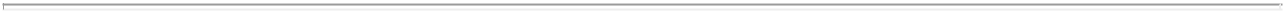 TABLE OF CONTENTSEmployeesAs of December 31, 2009, we had 332 full-time employees and 3 part-time employees. Approximately 35 of those employees who work in Brazil were subject to collective bargaining agreements. We consider our employee relations to be good.Intellectual PropertyAt December 31, 2009, we held 92 U.S. patents with 19 additional U.S. patents pending and 12 foreign patents with 21 additional foreign patents pending. These patents expire between 2010 and 2021. These patents cover many aspects of our satellite system, our global network and our user terminals. In recent years, we have reduced our foreign filings and allowed some previously-granted foreign patents to lapse based on (a) the significance of the patent, (b) our assessment of the likelihood that someone would infringe in the foreign country, and (c) the probability that we could or would enforce the patent in light of the expense of filing and maintaining the foreign patent which, in some countries, is quite substantial. We continue to maintain all of the patents in the United States, Canada and Europe which we believe are important to our business. Our intellectual property is pledged as security for our obligations under our senior secured credit facility (our Facility Agreement).We are a defendant in certain intellectual property litigation. See “Item 3. Legal Proceedings.”RegulationUnited States FCC RegulationMobile Satellite Services Spectrum and Satellite Constellation.Our satellite constellation and four U.S. gateways are licensed by the FCC. Prior to November 9, 2007, we held regulatory authorization for two pairs of frequencies on our current system: user links (from the user to the satellites, and vice versa) in the 1610 – 1621.35 and 2483.5 – 2500 MHz bands and feeder links (from the gateways to the satellites, and vice versa) in the 5091 – 5250 and 6875 – 7055 MHz bands. On November 9, 2007, the FCC released a Second Order on Reconsideration, Second Report and Order and Notice of Proposed Rulemaking. In the Report and Order (R&O) portion of the decision, the FCC effectively decreased the L-band spectrum available to us while increasing the L-band spectrum available to Iridium by 2.625 MHz. On May 1, 2009, the U.S. Court of Appeals for the D.C. Circuit affirmed the FCC’s decision. In a related matter, on October 15, 2008, the FCC interpreted its November 7, 2007 decision as applying to our service globally, not only in the United States where the FCC has jurisdiction. The FCC invited us to file a request for waiver of its decision where the decision would cause unusual hardship, and we have done so. We have also petitioned the FCC to reconsider its interpretation. We cannot predict when, or if, the FCC will act on our waiver request and petition.The FCC authorizes the operation of our existing satellite constellation and our gateways and mobile phones in the United States. We have decided to register our second-generation constellation in France, rather than the U.S., and we have filed applications with the FCC to modify our gateway and mobile phone authorizations to reflect that decision.Three of our subsidiaries hold our FCC licenses. Globalstar Licensee LLC holds our mobile satellite services license. GUSA Licensee LLC (GUSA), is authorized by the FCC to distribute mobile and fixed subscriber terminals and to operate gateways in the United States. GUSA also holds the licenses for our gateways in Texas, Florida and Alaska. Another subsidiary, GCL Licensee LLC (GCL), holds an FCC license to operate a gateway in Puerto Rico. GCL is also subject to regulation by the Puerto Rican regulatory agency.ATC.In January 2006, the FCC granted our application to add an ATC service to our existing mobile satellite services. ATC authorization enables the integration of a satellite-based service with terrestrial wireless services, resulting in a hybrid mobile satellite services/ATC network designed to provide advanced services and ubiquitous coverage throughout the United States. The FCC regulates mobile satellite services operators’ ability to provide ATC-related services, and our authorization is predicated on compliance with and achievement of various “gating criteria” adopted by the FCC in February 2003.14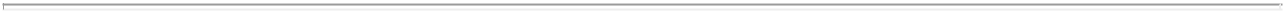 TABLE OF CONTENTSIn April 2008, the FCC granted, in part, our petition to use all of our remaining spectrum for ATC services. We are now authorized to provide ATC over an aggregate 19.275 MHz of our licensed spectrum, including the portion of our S-band between 2483.5 and 2495 MHz and in the portion of the L-band that we do not share with Iridium. In October 2008 the FCC conditionally granted our request for modification of our authority so that our partner, Open Range, could commence deployment of wireless broadband using the WiMAX air interface protocol. The FCC reaffirmed that we would have to comply with two of the gating criteria as of July 1, 2010, and July 1, 2011, respectively, in order not to forfeit our right to operate an ATC service. In December 2009 Globalstar requested the FCC to extend the two deadlines based on the confluence of unforeseen events which would make it impossible to meet the deadlines. Globalstar’s principal competitor, Iridium, and CTIA, the terrestrial wireless trade association, have opposed our request. We cannot predict when the FCC will act on our request or whether the FCC will act favorably.2 GHz Spectrum.On July 17, 2001, the FCC granted Old Globalstar and seven other applicants authorizations to construct, launch and operate mobile satellite services systems in the 2 GHz mobile satellite services band, subject to strict milestone requirements. In the case of foreign-licensed applicants, the FCC “reserved” spectrum but required the foreign applicants to meet the same milestones as the domestic applicants. On July 17, 2002, Old Globalstar requested the FCC to grant certain waivers of later milestones. On January 30, 2003, the FCC’s International Bureau denied our waivers and declared the 2 GHz license to be null and void. In June 2004, the FCC declined to reverse that decision, and we requested reconsideration, which request remains pending. Subsequently, all but two of the other licensees (TerreStar Networks, Inc., a Canadian company licensed by Industry Canada, and ICO Global Communications, a company licensed in the U.K.) either surrendered their licenses or had them cancelled.On December 9, 2005, the FCC decided to reserve all of the 40 MHz allocation for TerreStar and ICO Global Communications, both of which are non-U.S. corporations, although the reservation was made expressly subject to the outcome of our request for reconsideration of the invalidation of our 2 GHz license. It is unlikely that the FCC will reverse its decision; however, we do not believe that our existing operations or plans for the introduction of ATC services or for a second-generation satellite constellation will be adversely impacted if the 2 GHz license is not reinstated.Spectrum Sharing.In July 2004, the FCC issued a decision giving Iridium shared access to the 1618.25 – 1621.35 MHz portion of our 1610 – 1621.35 MHz band and requested comments on whether it should require us to share an additional 2.25 MHz of spectrum with Iridium. On November 9, 2007, the FCC issued a Second Order on Reconsideration changing our and Iridium’s assignments. We and Iridium each now have access to 7.775 MHz of unshared spectrum, and we share 0.950 MHz of spectrum in the center of the band. The FCC expects us and Iridium to reach a mutually acceptable coordination agreement in the shared portion. We appealed the FCC’s decision in the U.S. Court of Appeals for the D.C. Circuit. On May 1, 2009, the Court affirmed the FCC’s decision. On October 15, 2008, the FCC released an Order of Modification (Order) modifying both our and Iridium’s satellite constellation licenses consistent with its Second Report. The FCC’s Order, which was effective December 14, 2008, reduces our spectrum assignment not only in the United States but globally. The FCC invited us to file applications for waiver of the Order in the event that the Order would cause particular hardship which we have done. We have also petitioned the FCC to reconsider its decision.Also in the July 2004 decision, the FCC required us to share the 2496 – 2500 MHz portion of our downlink spectrum with certain Broadband Radio Service fixed wireless licensees and with about 100 “grandfathered” Broadcast Auxiliary Service licensees. We expect the latter to be relocated out of the band eventually. Although we and others requested reconsideration of certain of the rules that will govern our sharing with these Broadband Radio Service and Broadcast Auxiliary Service licensees, the FCC affirmed this portion of its decision in an order issued in April 2006. Certain parties have filed further requests with the FCC for reconsideration of this decision, which we have opposed. In addition, on July 21, 2006, Sprint Nextel Corporation (Sprint Nextel) one of the largest Broadband Radio Service licensees, filed an appeal of the FCC’s decision with the U.S. Court of Appeals for the D.C. Circuit. The court is holding the case in abeyance pending the FCC’s decision on reconsideration.15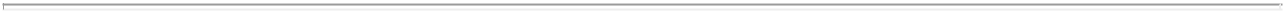 TABLE OF CONTENTSWe have decided to register our second generation satellite constellation with the International Telecommunication Union (the ITU) through France rather than the United States. The French radiofrequency spectrum regulatory agency, ANFR, submitted the technical papers to the ITU on our behalf in July 2009. As with the first generation constellation, the ITU will require us to coordinate our spectrum assignments with other companies that use any portion of our spectrum bands. We cannot predict how long the coordination process will take; however, we are able to use the frequencies during the coordination process in accordance with our national licenses.International CoordinationOur system operates in frequencies which were allocated on an international basis for mobile satellite services user links and mobile satellite services feeder links. We are required to engage in international coordination procedures with other proposed mobile satellite services systems under the aegis of the International Telecommunications Union. We believe that we have met all of our obligations to coordinate our system.National Regulation of Service ProvidersIn order to operate gateways, the independent gateway operators and our affiliates in each country are required to obtain a license from that country’s telecommunications regulatory authority. In addition, the gateway operator must enter into appropriate interconnection and financial settlement agreements with local and interexchange telecommunications providers. All 27 gateways which we and the independent gateway operators operate are licensed. An independent gateway operator in South Africa, Vodacom, was unable to secure a license to activate and operate the gateway in that country and turned the gateway over to Telkom, the South African telephone company, in settlement of debts. The gateway is inactive, and we are considering extending service to Southern Africa through a new gateway in Botswana.We have initiated efforts to reestablish the business in South Africa through our own subsidiary. In January 2009, we obtained new operating licenses that allow us to provide a broad array of services in South Africa. However, we expect to do so with or through a local telecommunications company, which we have not yet arranged.Our subscriber equipment generally must be type certified in countries in which it is sold or leased. The manufacturers of the equipment and our affiliates or the independent gateway operators are jointly responsible for securing type certification. Thus far, our equipment has received type certification in each country in which that certification was required.United States International Traffic in Arms RegulationsThe United States International Traffic in Arms regulations under the United States Arms Export Control Act authorize the President of the United States to control the export and import of articles and services that can be used in the production of arms. The President has delegated this authority to the U.S. Department of State, Directorate of Defense Trade Controls. Among other things, these regulations limit the ability to export certain articles and related technical data to certain nations. Some information involved in the performance of our operations falls within the scope of these regulations. As a result, we may have to obtain an export authorization or restrict access to that information by international companies that are our vendors or service providers. We have received and expect to continue to receive export licenses for our telemetry and control equipment located outside the United States and for providing technical data to our Launch Provider and the developers of our next generation of satellites.Environmental MattersWe are subject to various laws and regulations relating to the protection of the environment and human health and safety (including those governing the management, storage and disposal of hazardous materials). Some of our operations require continuous power supply. As a result, current and historical operations at our ground facilities, including our gateways, include storing fuel and batteries, which may contain hazardous materials, to power back-up generators. As an owner or operator of property and in connection with our current and historical operations, we could incur significant costs, including cleanup costs, fines, sanctions and third-party claims, as a result of violations of or in connection with liabilities under environmental laws and regulations.16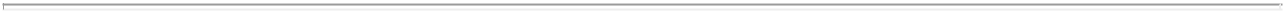 TABLE OF CONTENTSAdditional InformationWe file annual, quarterly and current reports, proxy statements and other information with the Securities and Exchange Commission (the SEC). You may read and copy any document we file with the SEC at the SEC’s public reference room at 100 F Street, NE, Washington, DC 20549. Please call the SEC at 1-800-SEC-0330 for information on the public reference room. The SEC maintains an internet site that contains annual, quarterly and current reports, proxy and information statements and other information that issuers (including Globalstar) file electronically with the SEC. Our electronic SEC filings are available to the public at the SEC’s internet site, www.sec.gov.We make available free of charge financial information, news releases, SEC filings, including our annual report on Form 10-K, quarterly reports on Form 10-Q, current reports on Form 8-K and amendments to these reports as soon as reasonably practical after we electronically file such material with, or furnish it to, the SEC, on our website at www.globalstar.com. The documents available on, and the contents of, our website are not incorporated by reference into this Report.17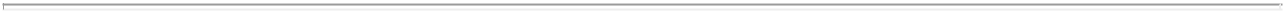 TABLE OF CONTENTSItem 1A. Risk FactorsYou should carefully consider the risks described below, as well as all of the information in this Report and our other past and future filings with the SEC, in evaluating and understanding us and our business. Additional risks not presently known or that we currently deem immaterial may also impact our business operations and the risks identified below may adversely affect our business in ways we do not currently anticipate. Our business, financial condition or results of operations could be materially adversely affected by any of these risks.Risks Related to Our BusinessOur indebtedness could impair our ability to react to changes in our business and may limit our ability to use debt to fund future capital needs.In 2009, our debt increased by $193.9 million to $465.8 million. We anticipate that our cash requirements for the next 12 months will require us to borrow additional funds available under our Facility Agreement.If an event of default were to occur with respect to our Facility Agreement or other indebtedness, our creditors could accelerate the maturity of our indebtedness. Our indebtedness under our Facility Agreement is secured by a lien on substantially all of our assets and the assets of our domestic subsidiaries and the lenders could foreclose on these assets to repay the indebtedness.Our ability to make scheduled payments on or to refinance indebtedness obligations depends on our financial condition and operating performance, which are subject to prevailing economic and competitive conditions and to certain financial, business and other factors beyond our control. We may not be able to maintain a level of cash flows from operating activities sufficient to permit us to pay the principal, premium, if any, and interest on our indebtedness. If our cash flows and capital resources are insufficient to fund our debt service obligations, we could face substantial liquidity problems and could be forced to sell assets, seek additional capital or seek to restructure or refinance our indebtedness. These alternative measures may not be successful or feasible. Our Facility Agreement restricts our ability to sell assets. Even if we could consummate those sales, the proceeds that we realize from them may not be adequate to meet any debt service obligations then due.We have incurred operating losses in the past three years, and these losses are likely to continue.We have incurred operating losses of $53.8 million, $57.7 million and $24.6 million in 2009, 2008 and 2007, respectively. These losses are largely as a result of problems with our two-way communications services. We expect that we will continue to incur operating losses until we have deployed and placed into service our second-generation satellite constellation.Our satellites have a limited life and most have degraded, which causes our network to be compromised and which materially and adversely affects our business, prospects and profitability.Since the first Old Globalstar satellites were launched in 1998, sixteen satellites have failed in orbit and have been retired, and we expect others to fail in the future. We consider a satellite “failed” only when it can no longer provide any communications service, and we do not intend to undertake any further efforts to return it to service or when the other satellite subsystems can no longer support operations. In-orbit failure may result from various causes, including component failure, loss of power or fuel, inability to control positioning of the satellite, solar or other astronomical events, including solar radiation and flares, the quality of construction, gradual degradation of solar panels, the durability of components, and collision with other satellites or space debris. Radiation induced failure of satellite components may result in damage to or loss of a satellite before the end of its currently expected life.As a result of the issues described above, some of our in-orbit satellites may not be fully functioning at any given time. As discussed below, all of our current satellites launched before 2007 have experienced S-band downlink communications degradation and some have experienced failures of other types. Except for the sixteen satellites that have been decommissioned, this does not impair their ability to continue to support Simplex data transmissions in the L-band, and accordingly, we do not classify them as “failed.”Although we do not incur any direct cash costs related to the failure of a satellite, if a satellite fails, we record an impairment charge reflecting its net book value. There are some remote tools we use to remedy18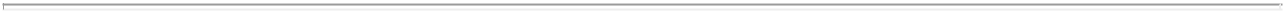 TABLE OF CONTENTScertain types of problems affecting the performance of our satellites, but the physical repair of satellites in space is not feasible. We do not insure our satellites against in-orbit failures, whether such failures are caused by internal or external factors.S-band Antenna Amplifier DegradationThe degradation of the S-band antenna amplifier in our satellites launched prior to 2007, has negatively affected our ability to provide two-way voice and data communications at all times and in all locations. The S-band antenna provides the downlink from the satellite to a subscriber’s phone or data terminal. Degraded performance of the S-band antenna reduces the call completion rate for two-way voice and data communication between the affected satellites and the subscriber and may reduce the duration of a call. When the S-band antenna on a satellite ceases to be functional, two-way communication is impossible over that satellite, but not for Simplex service and over the constellation as a whole. The root cause of the degradation in performance of the S-band antenna amplifiers is unknown, although we believe it may result from the satellites being exposed to radiation over their life in orbit. The S-band antenna amplifier degradation does not affect adversely our one-way Simplex data transmission services, which utilize only the L-band uplink from a subscriber’s Simplex terminal to the satellites.In the past, we have reconfigured our constellation and placed less impaired satellites into key orbital positions to maximize our capacity and quality of service. We will continue to do this. We forecast the time and duration of two-way service coverage at any particular location in our service area, and we have made this information available without charge to our customers and service providers, including our wholly owned operating subsidiaries, value added resellers, and IGOs, so that they may work with their subscribers to reduce the impact of the service interruptions in their respective service areas. Nonetheless, we expect the S-band antenna amplifier degradation to continue as our satellites age in orbit. Substantially all of our in-orbit satellites launched prior to 2007 have ceased to be able to provide two-way communications as a result of this degradation.Accordingly, as the number of in-orbit satellites (other than the eight spare satellites launched in 2007) with properly functioning S-band antenna amplifiers has decreased, even with optimized placement in orbit of the eight spare satellites, increasingly larger coverage gaps have occurred and will continue to occur over areas in which we have provided two-way communications service. This has materially adversely affected our ability to attract new subscribers and maintain our existing subscribers for our two-way communications services, equipment sales of two-way communication devices, retail average revenue per unit, or ARPU, and our results of operations and is likely to have a further material adverse effect on each of these in the future. If our subscriber base declines, our ability to attract and retain subscribers at higher rates when our second-generation constellation is placed in service may be affected adversely.During 2009, our retail ARPU decreased approximately 28% from 2008. In addition, our service revenue declined from $61.8 million to $50.2 million. We believe that customer reaction to the S-band antenna amplifier degradation and our related price reductions have been the primary causes of the reductions in service revenue. If we are unable to maintain our customer base for two-way communications service, our business and profitability may be further materially and adversely affected. In addition, after our second-generation satellite constellation becomes operational, we may face challenges in maintaining our current subscriber base for two-way communications service because we plan then to increase prices, consistent with market conditions, to reflect our improved two-way service and coverage.Our business plan includes exploiting our ATC license in the United States by combining ATC services with our existing business. If we are unable to accomplish this effectively, our anticipated future revenues and profitability will be reduced and we will lose our investment in developing ATC services.The FCC licenses us to use a portion of our spectrum to provide ATC services in the United States in combination with our existing communication services. If we can integrate ATC services with our existing business, which will require us to make satisfactory arrangements with terrestrial wireless or other communications service providers, we will be able to use the spectrum currently licensed to us to provide an integrated telecommunications offering incorporating both our satellite and ground station system and a terrestrial-based cellular-like system. If successful, this will allow us to address a broader market for our products and services, thereby increasing our revenue and profitability and the value of our business.19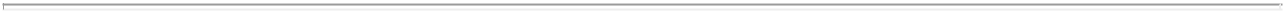 TABLE OF CONTENTSHowever, neither we nor any other company has yet successfully integrated a commercial ATC service with satellite services, and we may be unable to do so.Northern Sky Research estimates that development of an independent terrestrial network to provide ATC services could cost $2.5 to $3.0 billion in the United States alone. We do not expect to have sufficient capital resources to develop independently the terrestrial component of an ATC network. Therefore, in the foreseeable future full exploitation of our ATC opportunity will require us to lease portions of our ATC-licensed spectrum to, or form satisfactory partnerships, service contracts, joint ventures or other arrangements with, other telecommunications or spectrum-based service providers.We have entered into an ATC lease agreement with Open Range. We may not be able to establish additional arrangements to exploit our ATC authority at all or on favorable terms and, if such arrangements are established, the other parties may not fulfill their obligations. If we are unable to form additional suitable partnerships or enter into service contracts, joint venture agreements or additional leases, we may not be able to capitalize fully on our plan to deploy ATC services, which would limit our ability to expand our business and reduce our revenues and profitability, and adversely affect the value of our ATC license. In addition, in such event we will lose any resources we have invested in developing ATC services, which may be substantial.The FCC rules governing ATC are relatively new and are subject to interpretation. The scope of ATC services that we will be permitted and required to provide under our existing FCC license is unclear and we may be required to seek additional amendments to our ATC license to execute our business plan. The FCC’s rules require ATC service providers to demonstrate that their mobile satellite and ATC services satisfy certain gating criteria, such as constituting an “integrated service offering,” and maintain at least one in-orbit spare satellite. The FCC reserves the right to rescind ATC authority if the FCC determines that a licensee has failed to provide an “integrated service offering” or to comply with other gating criteria. We have asked the FCC to extend two of our deadlines for meeting the gating requirements. If the FCC does not grant the requested extension or waive the requirement, we would be obligated to discontinue our ATC service until we came into compliance, in which case we could lose our revenues from such services, and Open Range could terminate its lease agreement with us.The development and operation of our ATC system may also infringe on unknown and unidentified intellectual property rights of other persons, which could require us to modify our business plan, thereby increasing our development costs and slowing our time to market. If we are unable to meet the regulatory requirements applicable to ATC services or develop or acquire the required technology, we may not be able to realize our plan to offer ATC services, which would decrease our revenues and profitability.The implementation of our business plan depends on increased demand for wireless communications services via satellite, both for our existing services and products and for new services and products. If this increased demand does not occur, our revenues and profitability may not increase as we expect.Demand for wireless communication services via satellite may not grow, or may even shrink, either generally or in particular geographic markets, for particular types of services or during particular time periods. A lack of demand could impair our ability to sell our services and to develop and successfully market new services, or could exert downward pressure on prices, or both. This, in turn, could decrease our revenues and profitability and adversely affect our ability to increase our revenues and profitability over time.The success of our business plan will depend on a number of factors, including:our ability to complete the construction, delivery and launch of our second-generation satellites and, once launched, our ability to maintain their health, capacity and control;our ability to maintain or reduce costs until our second-generation constellation is in service;the level of market acceptance and demand for all of our services;our ability to introduce new products and services that meet this market demand;our ability to retain our existing voice and duplex data customers until we have launched our second-generation satellite constellation;20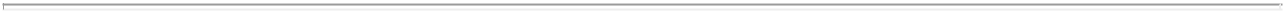 TABLE OF CONTENTSour ability to obtain additional business using our existing spectrum resources both in the United States and internationally;our ability to control the costs of developing an integrated network providing related products and services;our ability to market successfully our new Simplex products and services, especially our SPOT satellite GPS messenger products and services;our ability to develop and deploy innovative network management techniques to permit mobile devices to transition between satellite and terrestrial modes;our ability to limit the effects of further degradation of, and to maintain the capacity and control of, our existing satellite network;our ability to sell the equipment inventory on hand and under commitment to purchase from Qualcomm;the effectiveness of our competitors in developing and offering similar products and services and in persuading our customers to switch service providers; andwith the addition of our retail product line, general economic conditions that affect consumer discretionary spending and consumer confidence, which have declined sharply in the current recession.The implementation of our business plan and our ability to return to profitability assumes that we are able to generate sufficient revenue and cash flow as our existing satellite constellation continues to age, and to deploy successfully our second-generation satellite constellation, both of which are contingent on a number of factors.As a result of the factors described above, our customers currently are unable to access our two-way communications service at all times and places. Our ability to generate revenue and positive cash flow, at least until our second-generation satellite constellation is deployed and begins to generate revenue, will depend upon several factors, including:whether we can maintain a sufficient number of our existing two-way communications service customers;whether we can introduce successfully new product and service offerings; andwhether we can continue to compete successfully against other mobile satellite service providers.Our ability to generate revenue and cash flow has been adversely impacted by our need to reduce our prices for two-way communications services as we seek to maintain our customer base in the face of the challenges to our two-way services. We have implemented new pricing strategies designed to stem further diminution of revenue from two-way services described above.Further, our business plan and our ability to return to profitability assume that we will be able to deploy successfully our second-generation satellite constellation. In order to do so, we are dependent on third parties to build and launch our satellites. The construction of these satellites is technically complex and subject to construction and delivery delays that could result from a variety of causes, including the failure of third-party vendors to perform as anticipated, changes in the technical specifications of the satellites and other unforeseen circumstances. For example, when we entered into the contracts with Thales Alenia Space, our satellite manufacturer, we anticipated launch of our second-generation satellites beginning in the first quarter of 2010 into late2010. However, Thales Alenia Space has informed us that delivery of our satellites will be delayed due to earthquake damage to its assembly facility in L’Aquila, Italy, which will delay our launch schedule. We currently expect the first of four launches of six second generation satellites each to take place in the late summer of 2010 and the fourth launch to be completed in the late spring or early summer of 2011. Should we experience additional launch delays, our operations and business plan, which now assume a functioning second-generation constellation in the first half of 2011, may be materially adversely affected.21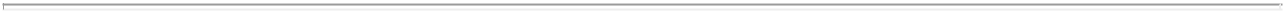 TABLE OF CONTENTSWe have filed an application with the FCC to modify our approved orbital configuration and to phase in the second generation satellites over a period of three years. If the FCC were to deny or dismiss our application as filed, we might not be able to re-establish our duplex services as soon as planned.We may not be able to launch our satellites successfully. Loss of one or more satellites during launch could delay or impair our ability to offer our services or reduce our revenues and launch insurance will not fully cover this risk.Launching satellites is inherently risky. Our predecessor and others have incurred launch failures resulting in the loss of satellites. Our Launch Provider generally is not responsible for any loss of our satellites on launch. Insurance proceeds would likely be available in the event of a launch failure, but acquiring replacements for any satellites would cause a delay in the deployment of our second-generation constellation and any insurance proceeds would not cover lost revenue. We do not insure our existing satellites during their remaining in-orbit operational lives.If launch insurance rates were to rise substantially, our future launch costs would increase. Our Facility Agreement requires us to obtain launch insurance for the first 24 satellites of the second-generation constellation. Launch insurance rates have fluctuated significantly in the past and are highly contingent on market conditions. We anticipate our launch insurance policy will include specified exclusions, deductibles and material change limitations. Some (but not all) exclusions could include damage arising from acts of war, anti-satellite devices and other similar potential risks for which exclusions were customary in the industry at the time the policy was written.We cannot assure you that sufficient launch insurance will be obtained on acceptable terms. It is also possible that insurance could become unavailable, either generally or for a specific launch vehicle, or that new insurance could be subject to broader exclusions on coverage.We depend in large part on the efforts of third parties for the retail sale of our services and products. The inability of these third parties to sell our services and products successfully may decrease our revenue and profitability.For the year ended December 31, 2009 and 2008, we derived approximately 77% and 86%, respectively, of our revenue from products and services sold through independent agents, dealers and resellers, including, outside the United States, independent gateway operators. If these third parties are unable to market our products and services successfully, our revenue and profitability may decrease.We depend on independent gateway operators to market our services in important regions around the world. If the independent gateway operators are unable to do this successfully, we will not be able to grow our business in those areas as rapidly as we expect.Although we derive most of our revenue from retail sales to end users in the United States, Canada, a portion of Western Europe, Central America and portions of South America, either directly or through agents, dealers and resellers, we depend on independent gateway operators to purchase, install, operate and maintain gateway equipment, to sell phones and data user terminals, and to market our services in other regions where these independent gateway operators hold exclusive or non-exclusive rights. Not all of the independent gateway operators have been successful and, in some regions, they have not initiated service or sold as much usage as originally anticipated. Some of the independent gateway operators are not earning revenues sufficient to fund their operating costs. If they are unable to continue in business, we will lose the revenue we receive for selling equipment to them and providing services to their customers. Although we have implemented a strategy for the acquisition of certain independent gateway operators when circumstances permit, we may not be able to continue to implement this strategy on favorable terms and may not be able to realize the additional efficiencies that we anticipate from this strategy. In some regions it is impracticable to acquire the independent gateway operators either because local regulatory requirements or business or cultural norms do not permit an acquisition, because the expected revenue increase from an acquisition would be insufficient to justify the transaction, or because the independent gateway operator will not sell at a price acceptable to us. In those regions, our revenue and profits may be adversely affected if those independent gateway operators do not fulfill their own business plans to increase substantially their sales of services and products.22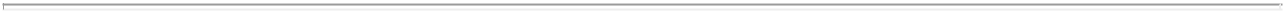 TABLE OF CONTENTSOur success in generating sufficient cash from operations to fund a portion of the cost of our second-generation satellite constellation and ground segment upgrades will depend on the market acceptance and success of our current and future products and services, which may not occur.In 2007, we launched new products to expand the scope of our Simplex services. In November 2007, we introduced the SPOT satellite GPS messenger, aimed at both recreational and commercial customers who require personal tracking, emergency location and messaging solutions that operate beyond the range of traditional terrestrial and wireless communications. In July 2009, we unveiled our second generation SPOT satellite GPS messenger.We plan on introducing additional duplex and Simplex products and services. However, we cannot predict with certainty the potential longer term demand for these products and services or the extent to which we will be able to meet demand. Our business plan assumes growing our duplex subscriber base beyond levels achieved in the past, rapidly growing our Simplex subscriber base and returning the business to profitability. However, we may not be able to generate sufficient positive cash flow from our operations to enable us to fund a portion of the cost of our second-generation satellite constellation. Among other things, end user acceptance of our duplex and Simplex products and services will depend upon:the actual size of the addressable market;our ability to provide attractive service offerings at competitive prices to our target markets;the cost and availability of user equipment, including the data modems that operate on our network;the effectiveness of our competitors in developing and offering alternate technologies or lower priced services; andgeneral and local economic conditions, which have been adversely affected by the current recession.Our business plan assumes a growing subscriber base for Simplex products. If we cannot implement this business plan successfully and gain market acceptance for these planned Simplex products and services, our business, financial condition, results of operations and liquidity could be materially and adversely affected.In addition, our cost of services is comprised primarily of network operating costs, which generally are fixed in nature.Accordingly, we generally are unable to adjust our operating costs or capital expenditures to match fluctuations in our revenue.Product liability or product replacement or recall costs could adversely affect our business and financial performance.We are subject to product liability and product recall claims if any of our consumer products is alleged to have resulted in injury to persons or damage to property. If any of our products proves to be defective, we may need to recall and/or redesign it. In addition, any claim or product recall that results in significant adverse publicity may negatively affect our business, financial condition, or results of operations. We maintain product liability insurance, but this insurance may not adequately cover losses related to product liability claims brought against us. We may also be a defendant in class action litigation, for which no insurance is available. Product liability insurance could become more expensive and difficult to maintain and may not be available on commercially reasonable terms, if at all. In addition, we do not maintain any product recall insurance, so any product recall we are required to initiate could have a significant impact on our financial position, results of operations or cash flows. We regularly investigate potential quality issues as part of our ongoing effort to deliver quality products to our customers.We are currently voluntarily replacing a few thousand of the first production models of our second-generation SPOT satellite GPS messenger device, the cost of which we believe will be borne by Axonn pursuant to the terms of our acquisition agreement with Axonn. Actual costs of this replacement and any future product replacement or recall will depend upon several factors, including the number of units that require repair and administrative costs, whether the cost of any corrective action is borne initially by us or the supplier, and, if initially borne by us, whether we will be successful in recovering our costs from the supplier.Because consumers will use SPOT satellite GPS messenger products and services in isolated and, in some cases, dangerous locations, we cannot predict whether users of the device who suffer injury or death23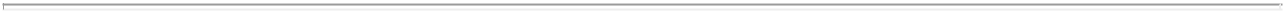 TABLE OF CONTENTSmay seek to assert claims against us alleging failure of the device to facilitate timely emergency response. Although we will seek to limit our exposure to any such claims through appropriate disclaimers and liability insurance coverage, we cannot assure investors that the disclaimers will be effective, claims will not arise or insurance coverage will be sufficient.We have incurred substantial contractual obligations.We estimate that capitalized expenditures related to procuring and deploying our second-generation satellite constellation and upgrading our gateways and other ground facilities will approximate $1.3 billion, including total contract values for Thales, our Launch Provider, Hughes and Ericsson and excluding launch costs for the second 24 satellites, internal costs and capitalized interest, which we expect will be reflected in capital expenditures through 2013. The nature of these purchases requires us to enter into long-term fixed price contracts. We could cancel some of these purchase commitments, subject to the incurrence of specified cancellation penalties. We believe we currently have most of the funds necessary to fulfill these purchase commitments but may need to access additional funds through debt and/or equity issuances.We currently are unable to offer service in important regions of the world due to the absence of gateways in those areas, which is limiting our growth and our ability to compete.Our objective is to establish a worldwide service network, either directly or through independent gateway operators, but to date we have been unable to do so in certain areas of the world and we may not succeed in doing so in the future. We have been unable to finance our own gateways or to find capable independent gateway operators for several important regions and countries, including Eastern and Southern Africa, India, and certain parts of Southeast Asia. In addition to the lack of global service availability, cost-effective roaming is not yet available in certain countries because the independent gateway operators have been unable to reach business arrangements with one another. This could reduce overall demand for our products and services and undermine our value for potential users who require service in these areas.Rapid and significant technological changes in the satellite communications industry may impair our competitive position and require us to make significant additional capital expenditures.The hardware and software we currently utilize in operating our gateways were designed and manufactured over 10 years ago and portions are becoming obsolete. We have contracted to replace the hardware and software beginning in 2012; however the original equipment may become less reliable as it ages and will be more difficult and expensive to service. Although we maintain inventories of spare parts, it nonetheless may be difficult or impossible to obtain all necessary replacement parts for the hardware before the new equipment and software is fully deployed. We expect to face competition in the future from companies using new technologies and new satellite systems. The space and communications industries are subject to rapid advances and innovations in technology. New technology could render our system obsolete or less competitive by satisfying consumer demand in more attractive ways or through the introduction of incompatible standards. Particular technological developments that could adversely affect us include the deployment by our competitors of new satellites with greater power, greater flexibility, greater efficiency or greater capabilities, as well as continuing improvements in terrestrial wireless technologies. We have had to commit, and must continue to commit, to make significant capital expenditures to keep up with technological changes and remain competitive. Customer acceptance of the services and products that we offer will continually be affected by technology-based differences in our product and service offerings. New technologies may be protected by patents and therefore may not be available to us.A natural disaster could diminish our ability to provide communications service.Natural disasters could damage or destroy our ground stations resulting in a disruption of service to our customers. In addition, the collateral effects of such disasters such as flooding may impair the functioning of our ground equipment. If a natural disaster were to impair or destroy any of our ground facilities, we might be unable to provide service to our customers in the affected area for a period of time. Even if our gateways are not affected by natural disasters, our service could be disrupted if a natural disaster damages the public switch telephone network or terrestrial wireless networks or our ability to connect to the public switch telephone network or terrestrial wireless networks. Such failure or service disruptions could harm our business and results of operations.24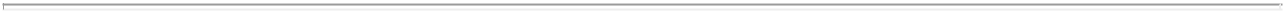 TABLE OF CONTENTSFuture regulatory decisions could reduce our existing spectrum allocation or impose additional spectrum sharing agreements on us, which could adversely affect our services and operations.Under the FCC’s plan for mobile satellite services in our frequency bands, we must share frequencies in the United States with other licensed mobile satellite services operators. To date, there are no other authorized CDMA-based mobile satellite services operators and no pending applications for authorization. However the FCC or other regulatory authorities may require us to share spectrum with other systems that are not currently licensed by the United States or any other jurisdiction. The FCC’s decision in October 2008 to reduce the number of channels we have available in our L-band may impair our ability to grow over the long term.We have decided to register our second generation satellite constellation with the ITU through France rather than the United States. The French radiofrequency spectrum regulatory agency, ANFR, submitted the technical papers to the ITU on our behalf in July 2009. As with the first generation constellation, the ITU will require us to coordinate our spectrum assignments with other companies that use any portion of our spectrum bands. We cannot predict how long the coordination process will take; however, we are able to use the frequencies during the coordination process in accordance with our national licenses.Spectrum values historically have been volatile, which could cause the value of our company to fluctuate.Our business plan may include forming strategic partnerships to maximize value for our spectrum, network assets and combined service offerings in the United States and internationally. Value that we may be able to realize from such partnerships will depend in part on the value ascribed to our spectrum. Valuations of spectrum in other frequency bands historically have been volatile, and we cannot predict at what amount a future partner may be willing to value our spectrum and other assets. In addition, to the extent that the FCC takes action that makes additional spectrum available or promotes the more flexible use or greater availability (e.g., via spectrum leasing or new spectrum sales) of existing satellite or terrestrial spectrum allocations, the availability of such additional spectrum could reduce the value of our spectrum authorizations and business.We face intense competition in all of our markets, which could result in a loss of customers and lower revenues and make it more difficult for us to enter new markets.Satellite-based CompetitorsThere are currently four other satellite operators providing services similar to ours on a global or regional basis: Iridium, Inmarsat and its subsidiary ACeS, SkyTerra, and Thuraya. In addition, ICO Global Communications (Holdings) Limited launched a satellite in 2008 but has not offered any services yet, TerreStar Corporation launched a satellite in 2009 and plans to start offering services in 2010 and SkyTerra plans to launch its new satellites in 2010. The provision of satellite-based products and services is subject to downward price pressure when the capacity exceeds demand.Although we believe there is currently no commercially available product comparable in size, price and functionality to our SPOT satellite GPS messenger, other providers of satellite-based products could introduce their own similar products if the SPOT satellite GPS messenger is successful, which may materially adversely affect our business plan. In addition, we may face competition from new competitors or new technologies. With so many companies targeting many of the same customers, we may not be able to retain successfully our existing customers and attract new customers and as a result may not grow our customer base and revenue.Terrestrial CompetitorsIn addition to our satellite-based competitors, terrestrial wireless voice and data service providers are continuing to expand into rural and remote areas, particularly in less developed countries, and providing the same general types of services and products that we provide through our satellite-based system. Many of these companies have greater resources, greater name recognition and newer technologies than we do. Industry consolidation could adversely affect us by increasing the scale or scope of our competitors and thereby making it more difficult for us to compete. We could lose market share and revenue as a result of increasing competition from the extension of land-based communication services.Although satellite communications services and ground-based communications services are not perfect substitutes, the two compete in certain markets and for certain services. Consumers generally perceive wireless voice communication products and services as cheaper and more convenient than satellite-based ones.25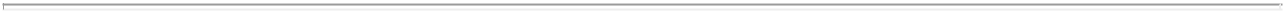 TABLE OF CONTENTSATC CompetitorsWe also expect to compete with a number of other satellite companies that plan to develop ATC integrated networks. For example, SkyTerra, TerreStar and ICO Global have received licenses from the FCC to operate an ATC network. Other competitors are expected to seek approval from the FCC to operate ATC services. Any of these competitors could offer an integrated satellite and terrestrial network before we do, could combine with terrestrial networks that provide them with greater financial or operational flexibility than we have, or could offer an ATC network that customers prefer over ours.The loss of customers, particularly our large customers, may reduce our future revenues.We may lose customers due to competition, consolidation, regulatory developments, business developments affecting our customers or their customers, the constellation degradation or for other reasons. Our top 10 customers for the year ended December 31, 2009 accounted for, in the aggregate, approximately 9.7% of our total revenues. For the year ended December 31, 2009, revenues from our largest customer were $0.9 million or 1.4% of our total revenues. If we fail to maintain our relationships with our major customers, if we lose them and fail to replace them with other similar customers, or if we experience reduced demand from our major customers, our revenue could be significantly reduced. In addition, we may incur additional costs to the extent that amounts due from these customers become uncollectible. More generally, our customers may fail to renew or may cancel their service contracts with us, which could negatively affect future revenues and profitability.Our customers include multiple agencies of the U.S. government. Service sales to U.S. government agencies constituted approximately 8% and 12% of our total service revenue for 2009 and 2008, respectively. Government sales are made pursuant to individual purchase orders placed from time to time by the governmental agencies and are not related to long-term contracts. U.S. government agencies may terminate their business with us at any time without penalty and are subject to changes in government budgets and appropriations.Our business is subject to extensive government regulation, which mandates how we may operate our business and may increase our cost of providing services, slow our expansion into new markets and subject our services to additional competitive pressures.Our ownership and operation of wireless communication systems are subject to significant regulation in the United States by the FCC and in foreign jurisdictions by similar local authorities. The rules and regulations of the FCC or these foreign authorities may change and may not continue to permit our operations as presently conducted or as we plan to conduct them. For example, the FCC has cancelled and refused to date to reinstate our license for spectrum in the 2 GHz band and has since licensed this spectrum to other entities for their mobile satellite service systems.Failure to provide services in accordance with the terms of our licenses or failure to operate our satellites, ground stations, or other terrestrial facilities (including those necessary to provide ATC services) as required by our licenses and applicable government regulations could result in the imposition of government sanctions against us, up to and including cancellation of our licenses.Our system requires regulatory authorization in each of the markets in which we or the independent gateway operators provide service. We and the independent gateway operators may not be able to obtain or retain all regulatory approvals needed for operations. For example, the company with which Old Globalstar contracted to establish an independent gateway operation in South Africa was unable to obtain an operating license from the Republic of South Africa and abandoned the business in 2001. Regulatory changes, such as those resulting from judicial decisions or adoption of treaties, legislation or regulation in countries where we operate or intend to operate, may also significantly affect our business. Because regulations in each country are different, we may not be aware if some of the independent gateway operators and/or persons with which we or they do business do not hold the requisite licenses and approvals.Our current regulatory approvals could now be, or could become, insufficient in the view of foreign regulatory authorities. Furthermore, any additional necessary approvals may not be granted on a timely basis, or at all, in all jurisdictions in which we wish to offer services, and applicable restrictions in those jurisdictions could become unduly burdensome.26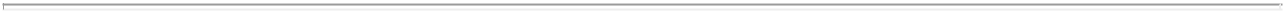 TABLE OF CONTENTSOur operations are subject to certain regulations of the United States State Department’s Directorate of Defense Trade Controls (i.e., the export of satellites and related technical data), United States Treasury Department’s Office of Foreign Assets Control (i.e., financial transactions) and the United States Commerce Department’s Bureau of Industry and Security (i.e., our gateways and phones). These regulations may limit or delay our ability to operate in a particular country. As new laws and regulations are issued, we may be required to modify our business plans or operations. If we fail to comply with these regulations in any country, we could be subject to sanctions that could affect, materially and adversely, our ability to operate in that country. Failure to obtain the authorizations necessary to use our assigned radio frequency spectrum and to distribute our products in certain countries could have a material adverse effect on our ability to generate revenue and on our overall competitive position.If we do not develop, acquire and maintain proprietary information and intellectual property rights, it could limit the growth of our business and reduce our market share.Our business depends on technical knowledge, and we believe that our future success is based, in part, on our ability to keep up with new technological developments and incorporate them in our products and services. We own or have the right to use our patents, work products, inventions, designs, software, systems and similar know-how. Although we have taken diligent steps to protect that information, the information may be disclosed to others or others may independently develop similar information, systems and know-how. Protection of our information, systems and know-how may result in litigation, the cost of which could be substantial. Third parties may assert claims that our products or services infringe on their proprietary rights. Any such claims, if made, may prevent or limit our sales of products or services or increase our costs of sales. Thus far, two companies have filed lawsuits against us for allegedly infringing their patent rights. See “Item 1 — Legal Proceedings.” Additional claims could be made in the future.We license much of the software we require to support critical gateway operations from third parties, including Qualcomm and Space Systems/Loral Inc. This software was developed or customized specifically for our use. We also license software to support customer service functions, such as billing, from third parties which developed or customized it specifically for our use. If the third party licensors were to cease to support and service the software, or the licenses were to no longer be available on commercially reasonable terms, it may be difficult, expensive or impossible to obtain such services from alternative vendors. Replacing such software could be difficult, time consuming and expensive, and might require us to obtain substitute technology with lower quality or performance standards or at a greater cost.We face special risks by doing business in developing markets, including currency and expropriation risks, which could increase our costs or reduce our revenues in these areas.Although our most economically important geographic markets currently are the United States and Canada, we have substantial markets for our mobile satellite services in, and our business plan includes, developing countries or regions that are underserved by existing telecommunications systems, such as rural Venezuela, Brazil and Central America. Developing countries are more likely than industrialized countries to experience market, currency and interest rate fluctuations and may have higher inflation. In addition, these countries present risks relating to government policy, price, wage and exchange controls, social instability, expropriation and other adverse economic, political and diplomatic conditions.Although we receive a majority of our revenues in U.S. dollars, and our independent gateway operators are required to pay us in U.S. dollars, limited availability of U.S. currency in some local markets or governmental controls on the export of currency may prevent an independent gateway operator from making payments in U.S. dollars or delay the availability of payment due to foreign bank currency processing and approval. In addition, exchange rate fluctuations may affect our ability to control the prices charged for the independent gateway operators’ services.Fluctuations in currency exchange rates may adversely impact our financial results.Our operations involve transactions in a variety of currencies. Sales denominated in foreign currencies primarily involve the Canadian dollar and the Euro. Certain of our obligations are denominated in Euros. Accordingly, our operating results may be significantly affected by fluctuations in the exchange rates for these27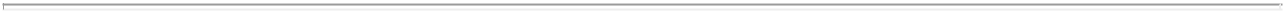 TABLE OF CONTENTScurrencies, and increases in the value of the Euro compared to the U.S. dollar have effectively increased the Euro-denominated costs of procuring our second-generation satellite constellation and related ground facilities. Further declines in the dollar will exacerbate this problem. A 1% decline in the dollar vis-à-vis the Euro would increase our committed purchase obligations by approximately $3.0 million. Approximately 33% and 36% of our total sales were to retail customers in Canada, Europe, Venezuela and Brazil (which we added in the first quarter of 2008) during 2009 and 2008, respectively. Our results of operations for 2009 and 2008, reflected a gain of $1.7 million and a loss of $4.5 million, respectively, on foreign currency transactions. We may be unable to offset unfavorable currency movements as they adversely affect our revenue and expenses or to hedge them effectively. Our inability to do so could have a substantial negative impact on our operating results and cash flows.Changes in tax rates or adverse results of tax examinations could materially increase our costs.We operate in various U.S. and foreign tax jurisdictions. The process of determining our anticipated tax liabilities involves many calculations and estimates which are inherently complex. We believe that we have complied in all material respects with our obligations to pay taxes in these jurisdictions. However, our position is subject to review and possible challenge by the taxing authorities of these jurisdictions. If the applicable taxing authorities were to challenge successfully our current tax positions, or if there were changes in the manner in which we conduct our activities, we could become subject to material unanticipated tax liabilities. We may also become subject to additional tax liabilities as a result of changes in tax laws, which could in certain circumstances have a retroactive effect.A tax authority has previously notified us that our Company (formerly known as Globalstar LLC), one of our subsidiaries, and our predecessor, Globalstar L.P., were under audit for the taxable years ending December 31, 2005, December 31, 2004, and June 29, 2004, respectively. During the taxable years at issue, we, our predecessor, and our subsidiary were treated as partnerships for U.S. income tax purposes. In December 2009, the Internal Revenue Service (“IRS”) issued Notices of Final Partnership Administrative Adjustments related to each of the taxable years at issue. We disagree with the proposed adjustments, and intend to pursue the matter through applicable IRS and judicial procedures as appropriate.As a result of us not yet realizing any current tax benefits related to the deductions from the proposed adjustments, we would not incur any current additional tax as a result of any adjustment. However, if there is any adjustment to the basis of our assets, this could reduce our net operating losses and allowed deductions in future years which could negatively impact our future cash flow. The potential impact of such a possibility has been considered in our analysis, and we have adjusted our gross deferred tax asset before valuation allowance to a tax position that is more likely than not to be sustained.As a result of our acquisition of an independent gateway operator in Brazil during 2008, we are exposed to potential pre-acquisition tax liabilities. During 2009, the seller paid $4.5 million on these liabilities, but the seller remains subject to an additional $10.7 million in liabilities. We may be exposed to potential pre-acquisition liabilities for which we may not be fully indemnified by the seller, or the seller may fail to perform its indemnification obligations.We rely on a limited number of key vendors for timely supply of equipment and services. If our key vendors fail to provide equipment and services to us, we may face difficulties in finding alternative sources and may not be able to operate our business successfully.We have depended on Qualcomm as the exclusive manufacturer of phones using the IS 41 CDMA North American standard, which incorporates Qualcomm proprietary technology. We and Qualcomm have mutually agreed to terminate our business relationship when Qualcomm’s current contractual obligations to deliver second-generation phones, data modems and accessories is completed in January 2012. Although we have contracted with Hughes and Ericsson to provide new hardware and software for our ground component, there could be a substantial period of time in which their products or services are not available and Qualcomm no longer supports its products and services.28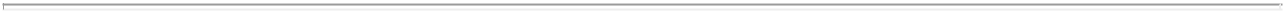 TABLE OF CONTENTSPursuing strategic transactions may cause us to incur additional risks.We may pursue acquisitions, joint ventures or other strategic transactions on an opportunistic basis. We may face costs and risks arising from any such transactions, including integrating a new business into our business or managing a joint venture. These may include legal, organizational, financial and other costs and risks.In addition, if we were to choose to engage in any major business combination or similar strategic transaction, we may require significant external financing in connection with the transaction. Depending on market conditions, investor perceptions of us and other factors, we may not be able to obtain capital on acceptable terms, in acceptable amounts or at appropriate times to implement any such transaction. Any such financing, if obtained, may further dilute our existing stockholders.Restrictive covenants in our Facility Agreement impose restrictions that may limit our operating and financial flexibility.Our Facility Agreement contains a number of significant restrictions and covenants that limit our ability to:incur or guarantee additional indebtedness;pay dividends or make distributions to our stockholders;make investments, acquisitions or capital expenditures;repurchase or redeem capital stock or subordinated indebtedness;grant liens on our assets;incur restrictions on the ability of our subsidiaries to pay dividends or to make other payments to us;enter into transactions with our affiliates;merge or consolidate with other entities or transfer all or substantially all of our assets; andtransfer or sell assets.Complying with these restrictive covenants, as well as the financial covenants in the Facility Agreement and those that may be contained in any agreements governing future indebtedness, may impair our ability to finance our operations or capital needs or to take advantage of other favorable business opportunities. Our ability to comply with these covenants will depend on our future performance, which may be affected by events beyond our control. If we violate any of these covenants and are unable to obtain waivers, we would be in default under the agreement and payment of the indebtedness could be accelerated. The acceleration of our indebtedness under one agreement may permit acceleration of indebtedness under other agreements that contain cross-default or cross-acceleration provisions. If our indebtedness is accelerated, we may not be able to repay our indebtedness or borrow sufficient funds to refinance it. Even if we are able to obtain new financing, it may not be on commercially reasonable terms or on terms that are acceptable to us. If our indebtedness is in default for any reason, our business, financial condition and results of operations could be materially and adversely affected. In addition, complying with these covenants may also cause us to take actions that are not favorable to holders of the common stock and may make it more difficult for us to successfully execute our business plan and compete against companies who are not subject to such restrictions. Furthermore, our ability to draw on our credit facility is subject to conditions, including that no default is continuing or would be likely to result from a proposed plan.Recessionary indicators and continued volatility in global economic conditions and the financial markets have adversely affected and may continue to affect adversely sales of our SPOT satellite GPS messenger.Financial markets continue to be uncertain and could significantly adversely impact global economic conditions. As a result, consumer confidence and demand have declined substantially. These conditions could lead to further reduced consumer spending in the foreseeable future, especially for discretionary travel and related products. A substantial portion of the potential addressable market for our SPOT satellite GPS messenger products and services relates to recreational users, such as mountain climbers, campers, kayakers,29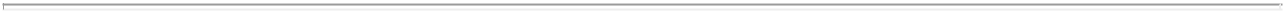 TABLE OF CONTENTSsport fishermen and wilderness hikers. These potential customers may reduce their activities or their spending due to economic conditions, which could adversely affect our business, financial condition, results of operations and liquidity.Risks Related to Our Common StockFailure to satisfy NASDAQ Global Select Market listing requirements may result in our common stock being removed from listing on the NASDAQ Global Select Market.Our voting common stock is currently listed on the NASDAQ Global Select Market under the symbol “GSAT.” For continued inclusion on the NASDAQ Global Select Market, we must generally maintain, among other requirements, either (a) shareholders’ equity of at least $10 million, a minimum closing bid price of $1.00 per share and a market value of our public float of at least $5 million; or (b) market capitalization of at least $50 million, a minimum closing bid price of $1.00 per share and a market value of our public float of at least $15 million. If we fail to meet the minimum closing bid price or the minimum market value standards described above for at least 30 consecutive trading days, our common stock could be at risk of being removed from listing on the NASDAQ Global Select Market. On September 29, 2009, NASDAQ informed us that our common stock was not in compliance with the minimum bid requirement and that we had a grace period of 180 days, or until March 29, 2010, to regain compliance. We regained compliance with NASDAQ’s Listing Rule 5450(a)(1) as of January 21, 2010; however, the stock price again fell below $1.00 on various dates and we may be subject to another notice from NASDAQ if we do not comply in the future. If our common stock were removed from listing on the NASDAQ Global Select Market, our common stock may be transferred to the NASDAQ Capital Market if we satisfy the listing criteria for the NASDAQ Capital Market, or trading of our common stock may be conducted in the over-the-counter market in the so-called “pink sheets” or, if available, the National Association of Securities Dealer’s “Electronic Bulletin Board.” Consequently, broker-dealers may be less willing or able to sell and/or make a market in our common stock, which may make it more difficult for shareholders to dispose of, or to obtain accurate quotations for the price of, our common stock. Removal of our common stock from listing on the NASDAQ Global Select Market may also make it more difficult for us to raise capital through the sale of our securities.If our common stock is not listed on a U.S. national stock exchange, such as NASDAQ, or approved for quotation and trading on a national automated dealer quotation system or established automated over-the-counter trading market, holders of our 5.75% Notes and 8% Notes will have the option to require us to repurchase the Notes, which we may not have sufficient financial resources to do. In addition, if our common stock is not listed on a U.S. national stock exchange, we will be obligated to make any earn-out payments for the Axonn acquisition in cash rather than common stock.We do not expect to pay dividends on our common stock in the foreseeable future.We do not expect to pay cash dividends on our common stock. Our Facility Agreement currently prohibits the payment of cash dividends. Any future dividend payments are within the discretion of our board of directors and will depend on, among other things, our results of operations, working capital requirements, capital expenditure requirements, financial condition, contractual restrictions, business opportunities, anticipated cash needs, provisions of applicable law and other factors that our board of directors may deem relevant. We may not generate sufficient cash from operations in the future to pay dividends on our common stock.The market price of our common stock is volatile and there is a limited market for our shares.The trading price of our common stock is subject to wide fluctuations. Factors affecting the trading price of our common stock may include:actual or anticipated variations in our operating results;further failure in the performance of our current or future satellites or a delay in the launch of our second-generation satellites;changes in financial estimates by research analysts, or any failure by us to meet or exceed any such estimates, or changes in the recommendations of any research analysts that elect to follow our common stock or the common stock of our competitors;30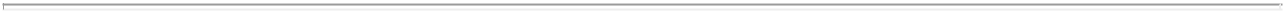 TABLE OF CONTENTSactual or anticipated changes in economic, political or market conditions, such as recessions or international currency fluctuations;actual or anticipated changes in the regulatory environment affecting our industry;actual or anticipated sales of common stock by our controlling stockholder or others;changes in the market valuations of our industry peers; andannouncements by us or our competitors of significant acquisitions, strategic partnerships, divestitures, joint ventures or other strategic initiatives.The trading price of our common stock might also decline in reaction to events that affect other companies in our industry even if these events do not directly affect us. Our stockholders may be unable to resell their shares of our common stock at or above the initial purchase price. Additionally, because we are a controlled company there is a limited market for our common stock and we cannot assure our stockholders that a trading market will develop further or be maintained.Trading volume for our common stock historically has been low. Sales of significant amounts of shares of our common stock in the public market could lower the market price of our stock.The future issuance of additional shares of our common stock could cause dilution of ownership interests and adversely affect our stock price.We may in the future issue our previously authorized and unissued securities, resulting in the dilution of the ownership interests of our current stockholders. Following our Annual Meeting on September 23, 2009, we are authorized to issue 1.0 billion shares of common stock (135 million are designated as nonvoting), of which approximately 274.4 million shares of voting common stock and 16.8 million shares of nonvoting common stock were issued and outstanding as of December 31, 2009 and 708.8 million were available for future issuance. The potential issuance of such additional shares of common stock, whether directly or pursuant to any conversion right of any convertible securities, may create downward pressure on the trading price of our common stock. We may also issue additional shares of our common stock or other securities that are convertible into or exercisable for common stock for capital raising or other business purposes. Future sales of substantial amounts of common stock, or the perception that sales could occur, could have a material adverse effect on the price of our common stock.We have issued and may issue shares of preferred stock or debt securities with greater rights than our common stock.Subject to the rules of The NASDAQ Stock Market, our certificate of incorporation authorizes our board of directors to issue one or more series of preferred stock and set the terms of the preferred stock without seeking any further approval from holders of our common stock. Currently, there are 100 million shares of preferred stock authorized; one share of Series A Convertible Preferred Stock was issued and subsequently converted to shares of voting and nonvoting common stock during 2009. Any preferred stock that is issued may rank ahead of our common stock in terms of dividends, priority and liquidation premiums and may have greater voting rights than holders of our common stock.If persons engage in short sales of our common stock, the price of our common stock may decline.Selling short is a technique used by a stockholder to take advantage of an anticipated decline in the price of a security. A significant number of short sales or a large volume of other sales within a relatively short period of time can create downward pressure on the market price of a security. Further sales of common stock could cause even greater declines in the price of our common stock due to the number of additional shares available in the market, which could encourage short sales that could further undermine the value of our common stock. Holders of our securities could, therefore, experience a decline in the value of their investment as a result of short sales of our common stock.31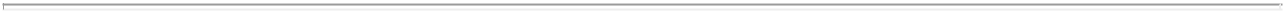 TABLE OF CONTENTSProvisions in our charter documents and credit agreement and provisions of Delaware law may discourage takeovers, which could affect the rights of holders of our common stock.Provisions of Delaware law and our amended and restated certificate of incorporation, amended and restated bylaws and our Facility Agreement and indenture could hamper a third party’s acquisition of us or discourage a third party from attempting to acquire control of us. These provisions include:the absence of cumulative voting in the election of our directors, which means that the holders of a majority of our common stock may elect all of the directors standing for election;the ability of our board of directors to issue preferred stock with voting rights or with rights senior to those of the common stock without any further vote or action by the holders of our common stock;the division of our board of directors into three separate classes serving staggered three-year terms;the ability of our stockholders, at such time when Thermo does not own a majority of our outstanding capital stock entitled to vote in the election of directors, to remove our directors only for cause and only by the vote of at least 66 2/3% of the outstanding shares of capital stock entitled to vote in the election of directors;prohibitions, at such time when Thermo does not own a majority of our outstanding capital stock entitled to vote in the election of directors, on our stockholders acting by written consent;prohibitions on our stockholders calling special meetings of stockholders or filling vacancies on our board of directors;the requirement, at such time when Thermo does not own a majority of our outstanding capital stock entitled to vote in the election of directors, that our stockholders must obtain a super-majority vote to amend or repeal our amended and restated certificate of incorporation or bylaws;change of control provisions in our Facility Agreement, which provide that a change of control will constitute an event of default and, unless waived by the lenders, will result in the acceleration of the maturity of all indebtedness under the credit agreement;change of control provisions relating to our 5.75% Notes and 8% Notes, which provide that a change of control will permit holders of the Notes to demand immediate repayment; andchange of control provisions in our 2006 Equity Incentive Plan, which provide that a change of control may accelerate the vesting of all outstanding stock options, stock appreciation rights and restricted stock.We also are subject to Section 203 of the Delaware General Corporation Law, which, subject to certain exceptions, prohibits us from engaging in any business combination with any interested stockholder, as defined in that section, for a period of three years following the date on which that stockholder became an interested stockholder. This provision does not apply to Thermo, which became our principal stockholder prior to our initial public offering.These provisions also could make it more difficult for you and our other stockholders to elect directors and take other corporate actions, and could limit the price that investors might be willing to pay in the future for shares of our common stock.We are controlled by Thermo, whose interests may conflict with yours.As of December 31, 2009, Thermo owned approximately 69.6% of our outstanding equity and 67.7% of our voting power. Additionally, Thermo owns warrants and 8.00% Notes that may be converted into or exercised for additional shares of common stock. Thermo is able to control the election of all of the members of our board of directors and the vote on substantially all other matters, including significant corporate transactions such as the approval of a merger or other transaction involving our sale.We have depended substantially on Thermo to provide capital to finance our business. In 2006 and 2007, Thermo purchased an aggregate of $200 million of common stock at prices substantially above market. On32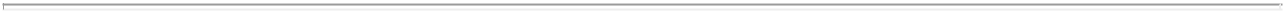 TABLE OF CONTENTSDecember 17, 2007, Thermo assumed all of the obligations and was assigned all of the rights (other than indemnification rights) of the administrative agent and the lenders under our amended and restated credit agreement. To fulfill the conditions precedent to our Facility Agreement, in 2009, Thermo converted the loans outstanding under the credit agreement into equity and terminated the credit agreement. In addition, Thermo and its affiliates deposited $60.0 million in a contingent equity account to fulfill a condition precedent for borrowing under the Facility Agreement, purchased $11.4 million of our 8% Notes, and loaned us $25.0 million to fund our debt service reserve account under the Facility Agreement.Thermo is controlled by James Monroe III, our chairman. Through Thermo, Mr. Monroe holds equity interests in, and serves as an executive officer or director of, a diverse group of privately-owned businesses not otherwise related to us. Although Mr. Monroe receives no compensation from us, he has advised us that he intends to devote whatever portion of his time is necessary to perform his duties as our chairman. We do reimburse Thermo and Mr. Monroe for certain expenses they incur in connection with our business.The interests of Thermo may conflict with the interests of our other stockholders. Thermo may take actions it believes will benefit its equity investment in us or loans to us even though such actions might not be in your best interests as a holder of our common stock.As a “controlled company,” as defined in the NASDAQ Listing Rules, we qualify for, and rely on, exemptions from certain corporate governance requirements.Thermo owns common stock representing more than a majority of the voting power in election of our directors. As a result, we are considered a “controlled company” within the meaning of the corporate governance standards in the NASDAQ Listing Rules. Under these rules, a “controlled company” may elect not to comply with certain corporate governance requirements, including the requirement that a majority of its board of directors consist of independent directors and the requirement that it have a compensation committee and a nominating/corporate governance committee that are composed entirely of independent directors. We have elected to be treated as a controlled company and thus utilize these exemptions. As a result, we do not have a majority of independent directors nor do we have compensation and nominating/corporate governance committees consisting entirely of independent directors. Accordingly, you do not have the same protection afforded to stockholders of companies that are subject to all of the NASDAQ corporate governance requirements.Our pre-emptive rights offering, which we may commence in the future, is not in strict compliance with the technical requirements of our prior certificate of incorporation.Our certificate of incorporation as in effect when we entered into the irrevocable standby stock purchase agreement with Thermo in 2006 provided that stockholders who are accredited investors (as defined under the Securities Act) were entitled to pre-emptive rights with respect to the transaction with Thermo. We may offer our stockholders as of June 15, 2006 who are accredited investors the opportunity to participate in the transaction contemplated by the irrevocable standby stock purchase agreement with Thermo on a pro rata basis on substantially the same terms as Thermo. Some of our stockholders could allege that the offering does not comply fully with the terms of our prior certificate of incorporation. Although we believe any variance from the requirements of our former certificate of incorporation is immaterial and that we had valid reasons for delaying the pre-emptive rights offering until after our initial public offering, a court may not agree with our position if these stockholders allege that we have violated their pre-emptive rights. In that case, we cannot predict the type of remedy the court could award such stockholders.The pre-emptive rights offering, which we are required to make to our existing stockholders, will be done on a registered basis, and may negatively affect the trading price of our stock.The pre-emptive rights offering will be made pursuant to a registration statement filed with, and potentially reviewed by, the SEC. After giving effect to waivers that we have already received, up to 785,328 shares of our common stock may be purchased if the pre-emptive rights offering is fully subscribed. Such shares may be purchased at approximately $16.17 per share, regardless of the trading price of our common stock. The nature of the pre-emptive rights offering may negatively affect the trading price of our common stock.33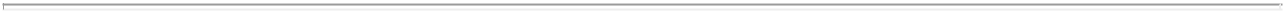 TABLE OF CONTENTSItem 1B. Unresolved Staff CommentsNot ApplicableItem 2. PropertiesOur principal headquarters are located in Milpitas, California, where we currently lease approximately 55,300 square feet of office space. We own or lease the facilities described in the following table (in approximate square feet):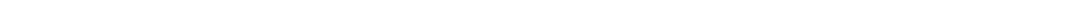 Our owned properties in Clifton, Texas and Wasilla, Alaska are encumbered by liens in favor of the administrative agent under our Facility Agreement for the benefit of the lenders thereunder. See “Management’s Discussion and Analysis — Contractual Obligations and Commitments.”Item 3. Legal ProceedingsFrom time to time, we are involved in various litigation matters involving ordinary and routine claims incidental to our business. Management currently believes that the outcome of these proceedings, either individually or in the aggregate, will not have a material adverse effect on our business, results of operations or financial condition. We are involved in certain litigation matters as discussed below.IPO Securities Litigation. On February 9, 2007, the first of three purported class action lawsuits was filed against us, our then-current CEO and CFO in the Southern District of New York alleging that our registration statement related to its initial public offering in November 2006 contained material misstatements and omissions. The Court consolidated the three cases as Ladmen Partners, Inc. v. Globalstar, Inc., et al., Case No. 1:07-CV-0976 (LAP), and appointed Connecticut Laborers’ Pension Fund as lead plaintiff. The parties and our insurer have agreed to a settlement of the litigation for $1.5 million to be paid by the insurer, which received the presiding judge’s preliminary approval on September 18, 2009. After a hearing on February 18, 2010, the judge approved the settlement.Walsh and Kesler v. Globalstar, Inc. (formerly Stickrath v. Globalstar, Inc.). On April 7, 2007, Kenneth Stickrath and Sharan Stickrath filed a purported class action complaint against us in the U.S. District Court for the Northern District of California, Case No. 07-cv-01941. The complaint is based on alleged violations of California Business & Professions Code § 17200 and California Civil Code § 1750, et seq., the Consumers’ Legal Remedies Act. In July 2008, we filed a motion to deny class certification and a motion for summary34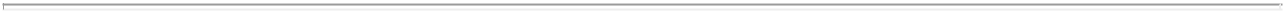 TABLE OF CONTENTSjudgment. The court deferred action on the class certification issue but granted the motion for summary judgment on December 22, 2008. The court did not, however, dismiss the case with prejudice but rather allowed counsel for plaintiffs to amend the complaint and substitute one or more new class representatives. On January 16, 2009, counsel for the plaintiffs filed a Third Amended Class Action Complaint substituting Messrs. Walsh and Kesler as the named plaintiffs. A joint notice of settlement was filed with the court on March 9, 2010. We have recorded a liability for this settlement; however, the amount is not material.Appeal of FCC S-Band Sharing Decision. This case is Sprint Nextel Corporation’s petition in the U.S. Court of Appeals for the District of Columbia Circuit for review of, among others, the FCC’s April 27, 2006, decision regarding sharing of the 2495-2500 MHz portion of our radio frequency spectrum. This is known as “The S-band Sharing Proceeding.” The Court of Appeals has granted the FCC’s motion to hold the case in abeyance while the FCC considers the petitions for reconsideration pending before it. The Court has also granted our motion to intervene as a party in the case. We cannot determine when the FCC might act on the petitions for reconsideration.Appeal of FCC ATC Decision. On October 31, 2008, the FCC issued an Order granting us modified ATC authority. The modified authority allows us and Open Range Communications, Inc. to implement their plan to roll out ATC service in rural areas of the United States. On December 1, 2008, Iridium Communications filed a petition with the U.S. Court of Appeals for the District of Columbia Circuit for review of the FCC’s Order. On the same day, CTIA-The Wireless Association petitioned the FCC to reconsider its Order. The court has granted the FCC’s motion to hold the appeal in abeyance pending the FCC’s decision on reconsideration.Sorensen Research & Development Trust v. Axonn LLC, et al. On July 2, 2008, our subsidiary, Spot LLC, received a notice of patent infringement from Sorensen Research and Development. Sorensen asserts that the process used to manufacture the SPOT Satellite GPS Messenger violates a U.S. patent held by Sorensen. The manufacturer, Axonn LLC, has assumed responsibility for managing the case under an indemnity agreement with us and Spot LLC. Axonn was unable to negotiate a mutually acceptable settlement with Sorensen, and on January 14, 2009, Sorensen filed a complaint against Axonn, Spot LLC and us in the U.S. District Court for the Southern District of California. We and Axonn filed an answer and counterclaim and a motion to stay the proceeding pending completion of the re-examination of the subject patent. The court granted the motion for stay on July 29, 2009. In connection with our acquisition of Axonn’s assets in December 2009, Axonn agreed to continue to be responsible for this case, subject to certain limitations. If Axonn fails to perform this obligation, however, our recourse is generally limited to seeking recovery from our stock held in escrow or reducing the earnout payments that may otherwise be owed to Axonn under the acquisition agreement.YMax Communications Corp. v. Globalstar, Inc. and Spot LLC. On May 6, 2009, YMax Communications Corp. filed a patent infringement complaint against us and our subsidiary, Spot LLC, in the Delaware U.S. District Court (Civ. Action No. 09-329) alleging that the SPOT Satellite GPS Messenger service infringes a patent for which YMax is the exclusive licensee. The complaint followed an exchange of correspondence between us and YMax in which we endeavored to explain why the SPOT service does not infringe the YMax patent. We filed our answer to the complaint on June 26, 2009. On February 11, 2010, we and Ymax agreed to settle our dispute on mutually acceptable terms, and on February 17 the court approved our settlement. We have recorded a liability for this settlement; however, the amount is not material.Tax Matters. We operate in various U.S. and foreign tax jurisdictions. The process of determining our anticipated tax liabilities involves many calculations and estimates which are inherently complex. We believe that we have complied in all material respects with our obligations to pay taxes in these jurisdictions. However, our position is subject to review and possible challenge by the taxing authorities of these jurisdictions. If the applicable taxing authorities were to challenge successfully our current tax positions, or if there were changes in the manner in which we conduct our activities, we could become subject to material unanticipated tax liabilities. We may also become subject to additional tax liabilities as a result of changes in tax laws, which could in certain circumstances have a retroactive effect.A tax authority has previously notified us that we, one of our subsidiaries, and our predecessor, Globalstar L.P., were under audit for the taxable years ending December 31, 2005, December 31, 2004, and35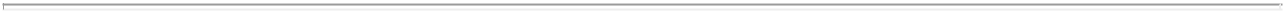 TABLE OF CONTENTSJune 29, 2004, respectively. During the taxable years at issue, we, our predecessor, and our subsidiary were treated as partnerships for U.S. income tax purposes. In December 2009, the Internal Revenue Service (“IRS”) issued Notices of Final Partnership Administrative Adjustments related to each of the taxable years at issue. We disagree with the proposed adjustments, and intend to pursue the matter through applicable IRS and judicial procedures as appropriate.As a result of us not yet realizing any current tax benefits related to the deductions from the proposed adjustments, we would not incur any current additional tax as a result of any adjustment. However, if there is any adjustment to the basis of our assets, this could reduce our net operating losses and allowed deductions in future years which could negatively impact our future cash flow. The potential impact of such a possibility has been considered in our analysis and we have adjusted our gross deferred tax asset before valuation allowance to a tax position that is more likely than not to be sustained.As a result of our acquisition of an independent gateway operator in Brazil during 2008, we are exposed to potential pre-acquisition tax liabilities which are of a non-income tax nature. During 2009, the seller paid $4.5 million on these liabilities but the seller remains subject to an additional $10.7 million in liabilities. We may also be exposed to potential pre-acquisition liabilities for which we may not be fully indemnified by the seller or the seller may fail to perform its indemnification obligations.Except for the matters noted above, we are not aware of any ongoing audits or other matters although numerous tax years remain subject to examination by tax authorities.Item 4. Reserved36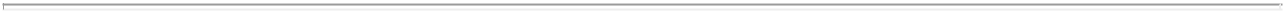 TABLE OF CONTENTSPART IIItem 5. Market for Registrant’s Common Equity, Related Shareholder Matters and Issuer Purchasers of Equity SecuritiesOur common stock trades on the NASDAQ Global Select Market under the symbol “GSAT.” The following table sets forth the high and low closing prices for our common stock over the eight quarters ending December 31, 2009.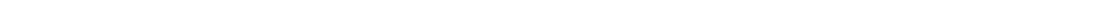 As of March 5, 2010, we had 186 holders of record of our common stock. We have never declared or paid any cash dividends on our common stock. Our Facility Agreement prohibits us from paying dividends. We currently intend to retain any future earnings and do not expect to pay any dividends in the foreseeable future.Item 6. Selected Financial DataThe following table presents our selected historical consolidated financial information and other data for the last five years, and as of December 31, 2009, 2008, 2007, 2006 and 2005. Our selected historical consolidated financial data for the years ended December 31, 2006 and 2005 and as of December 31, 2007, 2006 and 2005 has been derived from our audited consolidated balance sheets as of those dates, which are not included in this Report.You should read the selected historical consolidated financial data set forth below together with our consolidated financial statements and the related notes and “Management’s Discussion and Analysis of Financial Condition and Results of Operations,” all included in Items 6 and 7 of this Report. The selected historical consolidated financial data set forth below are not necessarily indicative of the results of future operations.37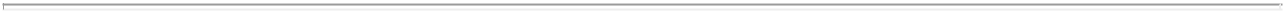 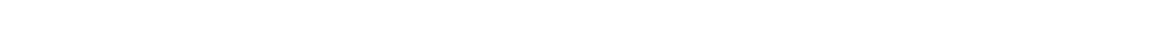 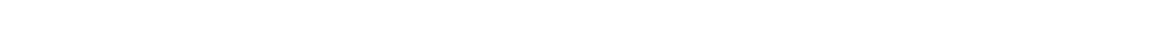 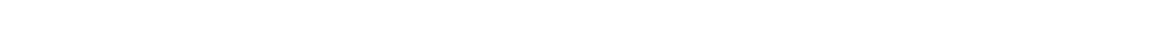 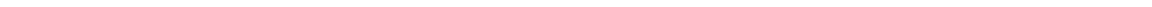 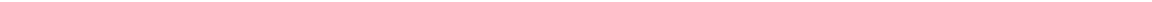 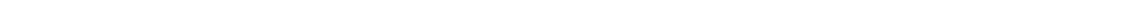 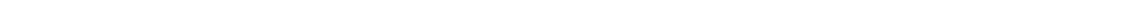 Includes related party sales of $0, $0, $59, $3,423 and $440 for the years ended December 31, 2009, 2008, 2007, 2006 and 2005, respectively.Includes costs of related party sales of $0, $0, $46, $3,041 and $314 for the years ended December 31, 2009, 2008, 2007, 2006 and 2005, respectively.Includes related party amounts of $0, $0, $83, $0 and $176 for the years ended December 31, 2009, 2008, 2007, 2006 and 2005, respectively.Restricted cash is comprised of funds held in escrow by two financial institutions to secure our payment obligations related to (i) our contract for the construction of the second-generation satellite constellation and (ii) the next five semi-annual interest payments on our 5.75% Notes and (iii) cash related to the Axonn acquisition.38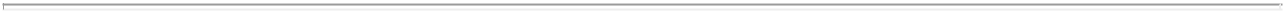 TABLE OF CONTENTSItem 7. Management’s Discussion and Analysis of Financial Condition and Results of OperationsThis Management Discussion and Analysis of Financial Condition and Results of Operations should be read in conjunction with our consolidated financial statements and notes thereto in Item 7 of this Report.OverviewWe are a provider of mobile voice and data communication services via satellite. Our communications platform extends telecommunications beyond the boundaries of terrestrial wireline and wireless telecommunications networks to serve our customer’s desire for connectivity. Using in-orbit satellites and ground stations, which we call gateways, we offer voice and data communications services to government agencies, businesses and other customers in over 120 countries.Material Trends and Uncertainties. Our satellite communications business, by providing critical mobile communications to our subscribers, serves principally the following markets: government, public safety and disaster relief; recreation and personal; oil and gas; maritime and fishing; natural resources, mining and forestry; construction; utilities; and transportation. Our industry has been growing as a result of:favorable market reaction to new pricing plans with lower service charges;awareness of the need for remote communication services;increased demand for communication services by disaster and relief agencies and emergency first responders;improved voice and data transmission quality;a general reduction in prices of user equipment; andinnovative data products and services.Nonetheless, as further described under “Risk Factors,” we face a number of challenges and uncertainties, including:Constellation life and health. Our current satellite constellation is aging. We successfully launched our eight spare satellites in 2007. All of our satellites launched prior to 2007 have experienced various anomalies over time, one of which is a degradation in the performance of the solid-state power amplifiers of the S-band communications antenna subsystem (our “two-way communication issues”). The S-band antenna provides the downlink from the satellite to a subscriber’s phone or data terminal. Degraded performance of the S-band antenna amplifiers reduces the availability of two-way voice and data communication between the affected satellites and the subscriber and may reduce the duration of a call. When the S-band antenna on a satellite ceases to be functional, two-way communication is impossible over that satellite, but not necessarily over the constellation as a whole. We continue to provide two-way subscriber service because some of our satellites are fully functional but at certain times in any given location it may take longer to establish calls and the average duration of calls may be reduced. There are periods of time each day during which no two-way voice and data service is available at any particular location. The root cause of our two-way communication issues is unknown, although we believe it may result from irradiation of the satellites in orbit caused by the space environment at the altitude that our satellites operate.The decline in the quality of two-way communication does not affect adversely our one-way Simplex data transmission services, including our SPOT satellite GPS messenger products and services, which utilize only the L-band uplink from a subscriber’s Simplex terminal to the satellites. The signal is transmitted back down from the satellites on our C-band feeder links, which are functioning normally, not on our S-band service downlinks.We continue to work on plans, including new products and services and pricing programs to mitigate the effects of reduced service availability upon our customers and operations until our second-generation satellites are deployed. See “Risk Factors” — Our satellites have a limited life and some have failed, which causes our network to be compromised and which materially and adversely affects our business, prospects and profitability.”39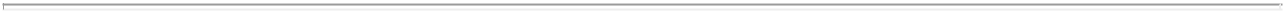 TABLE OF CONTENTSLaunch delays. A major earthquake in Italy in April 2009 damaged Thales’ satellite component fabrication facility in L’Aquila, Italy. Although none of our satellites or components were damaged, the delivery of some of our satellites has been delayed. We believe that this delay will not have a material adverse effect on our operations and business plan because we are able to defer a significant portion of our capital expense unrelated to the launch and construction of our satellites. We currently expect the first of four launches of six second-generation satellites each to take place in the late summer of 2010 and the fourth launch to be completed in the late spring or early summer of 2011.The economy. The current recession and its effects on credit markets and consumer spending is adversely affecting sales of our products and services and our access to capital.Competition and pricing pressures. We face increased competition from both the expansion of terrestrial-based cellular phone systems and from other mobile satellite service providers. For example, Inmarsat plans to commence offering satellite services to handheld devices in the United States in 2010, and several competitors, such as ICO Global and TerreStar, are constructing or have launched geostationary satellites that provide mobile satellite service. Increased numbers of competitors, and the introduction of new services and products by competitors, increases competition for subscribers and pressures all providers, including us, to reduce prices. Increased competition may result in loss of subscribers, decreased revenue, decreased gross margins, higher churn rates, and, ultimately, decreased profitability and cash.Technological changes. It is difficult for us to respond promptly to major technological innovations by our competitors because substantially modifying or replacing our basic technology, satellites or gateways is time-consuming and very expensive. Approximately 76% of our total assets at December 31, 2009 represented fixed assets. Although we plan to procure and deploy our second- generation satellite constellation and upgrade our gateways and other ground facilities, we may nevertheless become vulnerable to the successful introduction of superior technology by our competitors.Capital Expenditures. We have incurred significant capital expenditures from 2007 through 2009, and we expect to incur additional significant expenditures through 2013 to complete and launch our second-generation constellation and related upgrades.Introduction of new products. We work continuously with the manufacturers of the products we sell to offer our customers innovative and improved products. Prior to our recent acquisition of Axonn’s assets, virtually all engineering, research and development costs of these new products have been paid by the manufacturers. However, to the extent the costs are reflected in increased inventory costs to us, and we are unable to raise our prices to our subscribers correspondingly, our margins and profitability would be reduced.Simplex Products (Personal Tracking Services and Emergency Messaging). In early November 2007, we introduced the SPOT satellite GPS messenger, aimed at attracting both the recreational and commercial markets that require personal tracking, emergency location and messaging solutions for users that require these services beyond the range of traditional terrestrial and wireless communications. Using the Globalstar Simplex network and web-based mapping software, this device provides consumers with the capability to trace or map the location of the user on Google MapsTM. The product enables users to transmit messages to specific preprogrammed email addresses, phone or data devices, and to request assistance in the event of an emergency. We are continuing to work on additional SPOT-like applications.SPOT Satellite GPS Messenger Addressable MarketWe believe the addressable market for our SPOT satellite GPS messenger products and services in North America alone is approximately 50 million units consisting primarily of outdoor enthusiasts. Our objective is to capture 2-3% of that market in the next few years. The reach of our Simplex system, on which our SPOT satellite GPS messenger products and services rely, covers approximately 60% of the world population. We intend to market our SPOT satellite GPS messenger40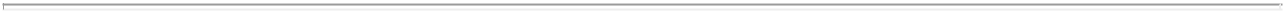 TABLE OF CONTENTSproducts and services aggressively in our overseas markets including South and Central America, Western Europe, and through independent gateway operators in their respective territories.SPOT Satellite GPS Messenger PricingWe intend the pricing for SPOT satellite GPS messenger products and services and equipment to be very attractive in the consumer marketplace. Annual service fees, depending whether they are for domestic or international service, currently range from $99.99 to approximately $150.00 for our basic level plan, and $149.98 to approximately $168.00 with additional tracking capability. The equipment is sold to end users at $149.99 to approximately $225.00 per unit (subject to foreign currency exchange rates). Our distributors set their own retail prices for SPOT satellite GPS messenger equipment.SPOT Satellite GPS Messenger DistributionWe are distributing and selling our SPOT satellite GPS messenger through a variety of existing and new distribution channels. We have distribution relationships with a number of “Big Box” retailers and other similar distribution channels including Amazon.com, Bass Pro Shops, Best Buy, Pep Boys, Big 5 Sporting Goods, Big Rock Sports, Cabela’s, Campmor, London Drugs, Gander Mountain, REI, Sportsman’s Warehouse, Wal-Mart.com, West Marine, DBL Distributing, D.H. Distributing, and CWR Electronics. We currently sell SPOT satellite GPS messenger products through approximately 10,000 distribution points. We also sell directly using our existing sales force into key vertical markets and through our direct e-commerce website (www.findmespot.com).SPOT satellite GPS messenger products and services have been on the market for only twenty-three months in North America and their commercial introduction and their commercial success globally cannot be assured.Fluctuations in currency rates. A substantial portion of our revenue (33% and 40% for 2009 and 2008, respectively) is denominated in foreign currencies. In addition, certain obligations under the contracts for our second-generation constellation and related control network facility are denominated in Euros. Any decline in the relative value of the U.S. dollar may adversely affect our revenues and increase our capital expenditures. See “Item 3. Quantitative and Qualitative Disclosures about Market Risk” for additional information.Ancillary Terrestrial Component (ATC). ATC is the integration of a satellite-based service with a terrestrial wireless service resulting in a hybrid mobile satellite service. The ATC network would extend our services to urban areas and inside buildings in both urban and rural areas where satellite services currently are impractical. We believe we are at the forefront of ATC development and we are the first market entrant through our contract with Open Range described below. We are considering a range of additional options for rollout of our ATC services. We are exploring selective opportunities with a variety of media and communication companies to capture the full potential of our spectrum and U.S. ATC license.In October 2007, we entered into an agreement with Open Range, Inc. that permits Open Range to deploy service in certain rural geographic markets in the United States under our ATC authority. Open Range will use our S-band spectrum to offer dual mode mobile satellite based and terrestrial wireless WiMAX services to over 500 rural American communities. In December 2008, we amended our agreement with Open Range. The amended agreement reduced our preferred equity commitment to Open Range from $5 million to $3 million (which investment was made in the form of bridge loans that converted into preferred equity at the closing of Open Range’s equity financing). Under the agreement as amended, Open Range will have the right to use a portion of our spectrum within the United States and, if Open Range so elects, it can use the balance of our spectrum authorized for ATC services, to provide these services. Open Range has options to expand this relationship over the next six years, some of which are conditional upon Open Range electing to use all of the licensed spectrum covered by the agreement. Commercial availability is began in selected markets in the last quarter of 2009. The initial term of the agreement of up to 30 years is co-extensive with our ATC authority and is subject to renewal options exercisable by Open Range. Either party may terminate41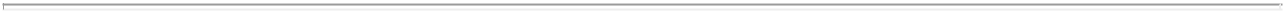 TABLE OF CONTENTSthe agreement before the end of the term upon the occurrence of certain events, and Open Range may terminate it at any time upon payment of a termination fee that is based upon a percentage of the remaining lease payments. Based on Open Range’s business plan used in support of its $267 million loan under a federally authorized loan program, the fixed and variable payments to be made by Open Range over the initial term of 30 years indicate a value for this agreement between $0.30 and $0.40/MHz/POP. Open Range satisfied the conditions to implementation of the agreement on January 12, 2009 when it completed its equity and debt financing, consisting of a $267 million broadband loan from the Department of Agriculture Rural Utilities Program and equity financing of $100 million. Open Range has remitted to us its initial down payment of $2 million. Open Range’s annual payments in the first six years of the agreement will range from approximately $0.6 million to up to $10.3 million, assuming it elects to use all of the licensed spectrum covered by the agreement. The amount of the payments that we will receive from Open Range will depend on a number of factors, including the eventual geographic coverage of and the number of customers on the Open Range system.In addition to our agreement with Open Range, we hope to exploit additional ATC monetization strategies and opportunities in urban markets or in suburban areas that are not the subject of our agreement with Open Range. Our system is flexible enough to allow us to use different technologies and network architectures in different geographic areas.Service and Subscriber Equipment Sales Revenues. The table below sets forth amounts and percentages of our revenue by type of service and equipment sales for 2009, 2008 and 2007 (in thousands):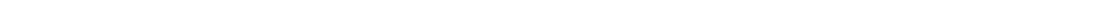 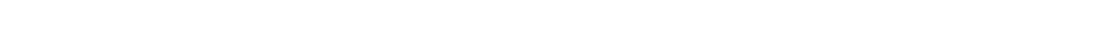 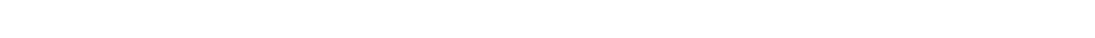 (1) Includes activation fees and engineering service revenue.42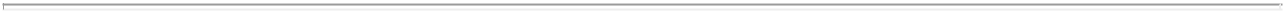 TABLE OF CONTENTSSubscribers and ARPU for 2009, 2008 and 2007. The following table set forth our average number of subscribers and ARPU for retail, IGO and Simplex customers for 2009, 2008 and 2007. The following numbers are subject to immaterial rounding inherent in calculating averages.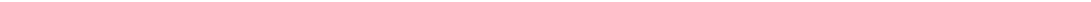 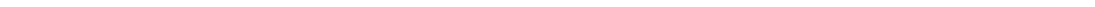 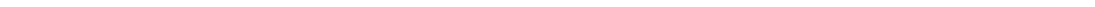 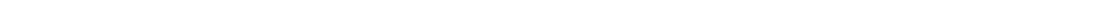 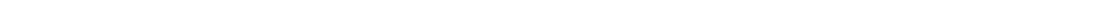 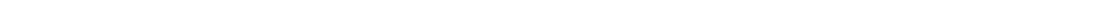 The total number of net subscribers increased from approximately 344,000 at December 31, 2008 to approximately 391,000 at December 31, 2009. Although we experienced a net increase in our total customer base of 13% from December 31, 2008 to December 31, 2009, our total service revenue decreased for the same period. This is due primarily to lower contributions from subscribers in addition to the change in our subscriber mix.43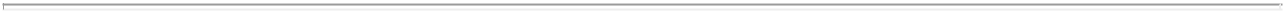 TABLE OF CONTENTSIndependent Gateway Acquisition StrategyCurrently, 14 of the 27 gateways in our network are owned and operated by unaffiliated companies, which we call independent gateway operators, some of whom operate more than one gateway. Except for the new gateway in Nigeria, in which we hold a 30% equity interest, we have no financial interest in these independent gateway operators other than arms’ length contracts for wholesale minutes of service. Some of these independent gateway operators have been unable to grow their businesses adequately due in part to limited resources. Old Globalstar initially developed the independent gateway operator acquisition strategy to establish operations in multiple territories with reduced demands on its capital. In addition, there are territories in which for political or other reasons, it is impractical for us to operate directly. We sell services to the independent gateway operators on a wholesale basis and they resell them to their customers on a retail basis.We have acquired, and intend to continue to pursue the acquisition of, independent gateway operators when we believe we can do so on favorable terms and the current independent operator has expressed a desire to sell its assets to us, subject to capital availability. We believe that these acquisitions can enhance our results of operations in three respects. First, we believe that, with our greater financial and technical resources, we can grow our subscriber base and revenue faster than some of the independent gateway operators. Second, we realize greater margin on retail sales to individual subscribers than we do on wholesale sales to independent gateway operators. Third, we believe expanding the territory we serve directly will better position us to market our services directly to multinational customers who require a global communications provider.However, acquisitions of independent gateway operators do require us to commit capital, as well as management resources and working capital to support the gateway operations, and therefore increase our risk in operating in these territories directly rather than through the independent gateway operators. In addition, operating the acquired gateways increases our marketing, general and administrative expenses. Our Facility Agreement limits to $25.0 million the aggregate amount of cash we may invest in foreign acquisitions without the consent of our lenders and requires us to satisfy certain conditions in connection with any acquisition.In March 2008, we acquired an independent gateway operator that owned three satellite gateway ground stations in Brazil for $6.5 million, paid in shares of our common stock. We also incurred transaction costs of $0.3 million related to this acquisition. In June 2009, we entered into a business transfer agreement with LG Dacom, the independent gateway operator in South Korea, to acquire its gateway and other Globalstar assets for approximately $1 million in cash. No closing has been set for the South Korean acquisition.We are unable to predict the timing or cost of further acquisitions because independent gateway operations vary in size and value.Performance IndicatorsOur management reviews and analyzes several key performance indicators in order to manage our business and assess the quality of and potential variability of our earnings and cash flows. These key performance indicators include:total revenue, which is an indicator of our overall business growth;subscriber growth and churn rate, which are both indicators of the satisfaction of our customers;average monthly revenue per unit, or ARPU, which is an indicator of our pricing and ability to obtain effectively long-term, high-value customers. We calculate ARPU separately for each of our retail, IGO and Simplex businesses;operating income, which is an indication of our performance;EBITDA, which is an indicator of our financial performance; andcapital expenditures, which are an indicator of future revenue growth potential and cash requirements.44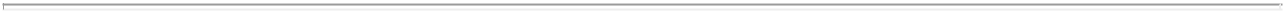 TABLE OF CONTENTSSeasonalityOur results of operations are subject to seasonal usage changes. April through October are typically our peak months for service revenues and equipment sales. Government customers in North America tend to use our services during summer months, often in support of relief activities after events such as hurricanes, forest fires and other natural disasters.Critical Accounting Policies and EstimatesThe preparation of our consolidated financial statements requires us to make estimates and judgments that affect our revenues and expenses for the periods reported and the reported amounts of our assets and liabilities, including contingent assets and liabilities, as of the date of the financial statements. We evaluate our estimates and judgments, including those related to revenue recognition, inventory, long-lived assets, income taxes, derivative instruments and stock-based compensation, on an on-going basis. We base our estimates and judgments on historical experience and on various other assumptions that are believed to be reasonable under the circumstances. Actual results may differ from our estimates under different assumptions or conditions. We believe the following accounting policies are most important to understanding our financial results and condition and require complex or subjective judgments and estimates.Revenue RecognitionWe bill monthly access fees to retail customers and resellers, representing the minimum monthly charge for each line of service based on its associated rate plan on the first day of each monthly bill cycle. We bill airtime minute fees in excess of the monthly access fees in arrears on the first day of each monthly billing cycle. To the extent that billing cycles fall during the course of a given month and a portion of the monthly services has not been delivered at month end, we prorate fees and defer fees associated with the undelivered portion of a given month. Under certain annual plans, where customers prepay for minutes, we defer revenue until the minutes are used or the prepaid time period expires. Unused minutes accumulate until they expire, usually one year after activation. In addition, we offer other annual plans under which the customer is charged an annual fee to access our system. We recognize these fees on a straight-line basis over the term of the plan. In some cases, we charge a per minute rate whereby we recognize the revenue when each minute is used.Occasionally we have granted credits to customers which are expensed or charged against deferred revenue when granted.Subscriber acquisition costs include items such as dealer commissions, internal sales commissions and equipment subsidies and are expensed at the time of the related sale.We also provide certain engineering services to assist customers in developing new technologies related to our system. We record the revenues associated with these services when the services are rendered, and we record the expenses when incurred. We record revenues and costs associated with long term engineering contracts on the percentage-of-completion basis of accounting.We own and operate our satellite constellation and earn a portion of our revenues through the sale of airtime minutes on a wholesale basis to independent gateway operators. We recognize revenue from services provided to independent gateway operators based upon airtime minutes used by their customers and contractual fee arrangements. If collection is uncertain, we recognize revenue when cash payment is received.During the second quarter of 2007, we introduced an unlimited airtime usage service plan (the Unlimited Loyalty plan) which allows existing and new customers to use unlimited satellite voice minutes for anytime calls for a fixed monthly or annual fee. The unlimited loyalty plan incorporates a declining price schedule that reduces the fixed monthly fee at the completion of each calendar year through the duration of the customer agreement, which ends on June 30, 2010. Customers have an option to extend their customer agreement by one year at the fixed price. We record revenue for this plan on a monthly basis based on a straight line average derived by computing the total fees charged over the term of the customer agreement and dividing it by the number of the months. If a customer cancels prior to the ending date of the customer agreement, we recognize the balance in deferred revenue.45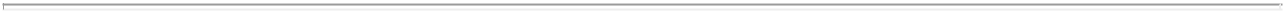 TABLE OF CONTENTSWe sell SPOT satellite GPS messenger services as annual plans and bill them to the customer at the time the customer activates the service. We defer revenue on such annual service plans upon activation and recognize it ratably over the service term.At December 31, 2009 and 2008, our deferred revenue aggregated approximately $22.5 million (with $2.6 million included in non-current liabilities) and $20.6 million (with $1.3 million included in non-current liabilities), respectively.Subscriber equipment revenue represents the sale of fixed and mobile user terminals, accessories and our SPOT satellite GPS messenger product. We recognize revenue upon shipment provided title and risk of loss have passed to the customer, persuasive evidence of an arrangement exists, the fee is fixed and determinable and collection is probable.InventoryInventory consists of purchased products, including fixed and mobile user terminals, accessories and gateway spare parts. We state inventory transactions at the lower of cost or market. At the end of each quarter, we review product sales and returns from the previous twelve months and write off any excess and obsolete inventory. Cost is computed using the first-in, first-out (FIFO) method. We record inventory allowances for inventories with a lower market value or that are slow moving in the period of determination.Globalstar System, Property and EquipmentOur Globalstar System assets include costs for the design, manufacture, test and launch of a constellation of low earth orbit satellites, including eight satellites previously held as ground spares which we launched in May and October 2007, which we refer to as the space segment, and primary and backup terrestrial control centers and gateways, which we refer to as the ground segment. We recognize a loss from an in-orbit failure of a satellite as an expense in the period it is determined that the satellite is not recoverable. We regard these recently launched satellites as part of the second-generation constellation which will be supplemented by the second-generation satellites currently being constructed. We estimate the second-generation satellites scheduled to be launched in 2010 and 2011 will have an in-orbit life of 15 years.We review the carrying value of the Globalstar System for impairment whenever events or changes in circumstances indicate that the recorded value of the space segment and ground segment may not be recoverable. We look to current and future undiscounted cash flows, excluding financing costs, as primary indicators of recoverability. If we determine an impairment exists, we calculate any related impairment loss based on fair value. We believe our two-way telecommunications services, or duplex services, after the launch of our second-generation constellation, and Simplex services will generate sufficient undiscounted cash flow after our second-generation system becomes operational, to justify our carrying value for our second-generation costs.We began depreciating the satellites previously recorded as spare satellites and subsequently incorporated into the Globalstar System on the date each satellite was placed into service (the “In-Service Date”) over an estimated life of eight years.Income TaxesUntil January 1, 2006, we and our U.S. operating subsidiaries were treated as partnerships for U.S. tax purposes. Generally, taxable income or loss, deductions and credits of a partnership are passed through to its partners. Effective January 1, 2006, we elected to be taxed as a C corporation for U.S. tax purposes and began accounting for income taxes as a corporation.As of December 31, 2009 and 2008, we had gross deferred tax assets of approximately $150.9 million and $125.1 million, respectively. We established a valuation reserve of $150.9 million and $125.1 million as of December 31, 2009 and 2008 respectively due to our concern that it may be more likely than not that we may not be able to utilize the deferred tax assets.Derivative InstrumentsPrior to December 10, 2008, we utilized a derivative instrument in the form of an interest rate swap agreement. We used the interest rate swap agreement to manage risk and not for trading or other speculative46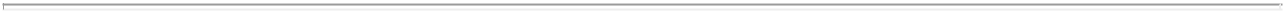 TABLE OF CONTENTSpurposes. At the end of each accounting period, we recorded the derivative instrument on our balance sheet as either an asset or a liability measured at fair value. The interest rate swap agreement did not qualify for hedge accounting treatment. Changes in the fair value of the interest rate swap agreement were recognized as “Derivative gain (loss)” over the life of the agreements. We terminated the interest swap agreement on December 10, 2008 by making a payment of approximately $9.2 million.In June 2009, in connection with entering into the Facility Agreement, which provides for interest at a variable rate, we entered into ten-year interest rate cap agreements. The interest rate cap agreements reflect a variable notional amount ranging from $586.3 million to $14.8 million at interest rates that provide us coverage for exposure resulting from escalating interest rates over the term of the Facility Agreement. The interest rate cap provides limits on the 6-month Libor rate (“Base Rate”) used to calculate the coupon interest on outstanding amounts on the Facility Agreement of 4.00% from the date of issuance through December 2012. Thereafter, the Base Rate is capped at 5.50% should the Base Rate not exceed 6.5%. Should the Base Rate exceed 6.5%, our Base Rate will be 1% less than the then 6-month Libor rate.We recorded the conversion rights and features embedded within the 8.00% Convertible Senior Unsecured Notes (8.00% Notes) as a compound embedded derivative liability within Other Non-Current Liabilities on our Consolidated Balance Sheet with a corresponding debt discount which is netted against the face value of the 8.00% Notes. We are accreting the debt discount associated with the compound embedded derivative liability to interest expense over the term of the 8.00% Notes using the effective interest rate method. The fair value of the compound embedded derivative liability will be marked-to-market at the end of each reporting period, with any changes in value reported as “Derivative gain (loss)” in the Consolidated Statements of Operations. We determine the fair value of the compound embedded derivative on a quarterly basis using a Monte Carlo simulation model based upon a risk-neutral stock price model.Due to the cash settlement provisions and reset features in the warrants issued with the 8.00% Notes, we recorded the warrants as Other Long Term Liabilities on our Consolidated Balance Sheet with a corresponding debt discount which is netted against the face value of the 8.00% Notes. We are accreting the debt discount associated with the warrant liability to interest expense over the term of the warrants using the effective interest rate method. The fair value of the warrant liability will be marked-to-market at the end of each reporting period, with any changes in value reported as “Derivative gain (loss)” in the Consolidated Statements of Operations. We determine the fair value of the Warrant derivative at each reporting date using a Monte Carlo simulation model based upon a risk-neutral stock price model.We determined that the warrants issued in conjunction with the availability fee for the Contingent Equity Agreement, were a liability and recorded it as a component of Other Non-Current Liabilities, at issuance. The corresponding benefit is recorded in prepaid and other current assets and is being amortized over the one-year availability period. The fair value of the warrant liability will be marked-to-market at the end of each reporting period, with any changes in value reported as “Derivative gain (loss)” in our Consolidated Statements of Operations. We determine the fair value of the Warrant derivative at each reporting date using a risk-neutral binomial model. See Note 15 to our Consolidated Financial Statements for further information.Stock-Based CompensationU.S. GAAP requires us to recognize compensation expense in the financial statements for both employee and non-employee share-based awards based on the grant date fair value of those awards. To measure compensation expense, we use complex models which require estimates such as, forfeitures, vesting terms (calculated based on market conditions associated with a certain award), volatility, risk free interest rates. Additionally, stock-based compensation expense is recognized over the requisite service periods of the awards on a straight-line basis, which is generally commensurate with the vesting term.47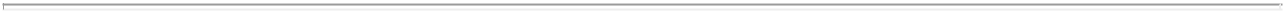 TABLE OF CONTENTSResults of OperationsComparison of Results of Operations for the Years Ended December 31, 2009 and 2008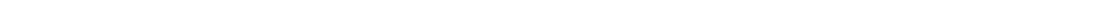 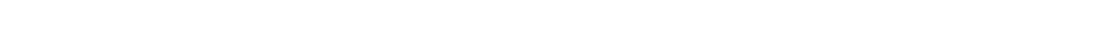 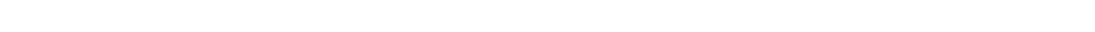 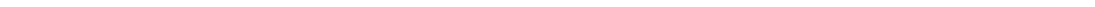 Revenue. Total revenue decreased $21.8 million, or approximately 25%, to $64.3 million for 2009, from $86.1 million for 2008. We attribute this decrease mainly to lower service revenue which we believe stems from lower price service plans introduced in order to maintain our subscriber base despite our two-way communication issues and from reductions in sales of our duplex equipment. Our retail ARPU during 2009 decreased by 28% to $25.22 from $35.19 in 2008. We added approximately 46,000 net subscribers during 2009.Service Revenue. Service revenue decreased $11.6 million, or approximately 19%, to $50.2 million for 2009, from $61.8 million for 2008. Although our subscriber base grew 13% during 2009 to approximately 391,000, we experienced decreased retail ARPU resulting in lower service revenue. The primary reason for this decrease in our service revenue was the reduction of our prices in response to our two-way communication issues.Subscriber Equipment Sales. Subscriber equipment sales decreased $10.2 million, or approximately 42%, to $14.1 million for 2009, from $24.3 million for 2008. We attribute this decrease to reduced sales of our duplex products.Operating Expenses. Total operating expenses decreased $25.7 million, or approximately 18%, to $118.1 million for 2009, from $143.8 million for 2008. This decrease was due primarily to lower marketing, general and administrative costs due in part to our reductions in headcount, lower cost of goods sold as a result of lower equipment sales related to our duplex products and reduced depreciation and amortization costs. These reductions were partially offset by higher research and development expenses.48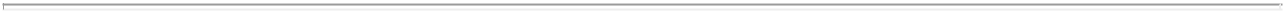 TABLE OF CONTENTSCost of Services. Our cost of services for 2009 and 2008 were $36.2 million and $37.1 million, respectively. Our cost of services is comprised primarily of network operating costs, which are generally fixed in nature. The decrease in the cost of services during 2009 is due primarily to lower contract labor and other operating expenses partially offset by higher research and development expenses related to our second-generation ground component development.Cost of Subscriber Equipment Sales. Cost of subscriber equipment sales decreased approximately $7.5 million, or approximately 41%, to $10.8 million for 2009, from $18.3 million for 2008. This decrease was due primarily to lower sales of our duplex products.Marketing, General and Administrative. Marketing, general and administrative expenses decreased $12.2 million, or approximately 20%, to $49.2 million for 2009, from $61.4 million for 2008. This decrease was due primarily to lower marketing and advertising costs, reduced stock based compensation costs and lower commissions related to the reduced revenue.Depreciation and Amortization. Depreciation and amortization expense decreased approximately $5.1 million, or 19%, to$21.9 million for 2009, from $27.0 million for 2008. This decrease was due primarily to the first-generation satellite constellation reaching fully-depreciated status at December 31, 2008.Operating Loss. Operating loss decreased approximately $3.9 million, to $53.8 million for 2009, from $57.7 million for 2008. The decrease was due to lower marketing, general and administrative costs due to various cost savings measures including the reduction of headcount during 2009 and lower depreciation and amortization costs due to our first generation satellite constellation being fully depreciated in 2008.Interest Income. Interest income decreased by $4.2 million to $0.5 million for 2009, from $4.7 million for 2008. This decrease was due to lower average cash balances on hand and lower interest rates as compared to the prior year.Interest Expense. Interest expense increased by $1.0 million, to $6.7 million for 2009 from $5.7 million for 2008. This increase resulted from higher expenses due to the amortization of our deferred financing costs related to our financing in June 2009.Derivative Loss, net. For 2009, derivative loss was $15.6 million compared to $3.3 million in 2008. This increased loss resulted from fair market value adjustments related to the derivatives from our 8% Notes, the adjustment of the exercise price of our warrants associated with our 8% Notes, which resulted in the number of shares of common stock subject to the warrants increasing by 16.2 million due to the issuance of stock as part of our acquisition of the assets of Axonn, and a decrease in the fair value of our interest rate cap agreement as a result of a decrease in market interest rates.Other Income (Expense). Other income (expense) generally consists of foreign exchange transaction gains and losses. Other income increased by $5.2 million for 2009 as compared to 2008 This change resulted primarily from an expense in 2008 due to unfavorable exchange rate on the euro denominated escrow account for our second-generation constellation procurement contract resulting from the appreciation of the U.S dollar in 2008. The gain in 2009 was due primarily to the favorable change in the exchange rate of the Canadian dollar.Income Tax Benefit. Income tax benefit for 2009 was approximately $16,000 compared to an income tax benefit of approximately $2.3 million for 2008. The change between periods was primarily a result of benefits from the conversion of our 5.75% Notes into shares of our common stock during 2008.Net Loss. Our net loss increased approximately $59.7 million to a loss of $74.9 million for 2009, from a net loss of $15.2 million for 2008. This increase in net loss primarily resulted from a $49.0 million gain on the extinguishment of debt in 2008, from our lower service and equipment sales revenue during 2009 when compared to 2008, decreases in interest income and increased derivative losses as described above.49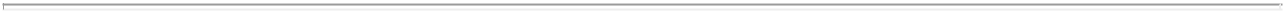 TABLE OF CONTENTSComparison of Results of Operations for the Years Ended December 31, 2008 and 2007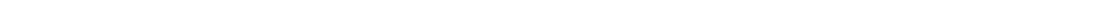 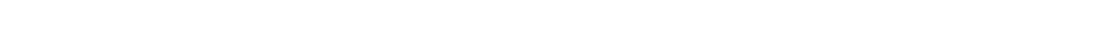 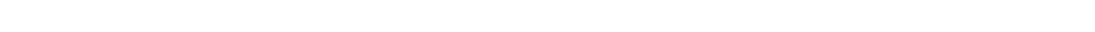 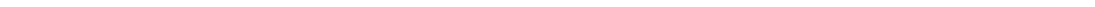 Includes related party amounts of $0 and $59 for 2008 and 2007, respectively.Includes related party amounts of $0 and $46 for 2008 and 2007, respectively.Revenue. Total revenue decreased by $12.3 million, or approximately 13%, to $86.1 million for 2008, from $98.4 million for 2007. This decrease is attributable to lower service revenues as a result of our two-way communication issues. Our service revenue was lower primarily due to price reductions aimed at maintaining our subscriber base despite our two-way communication issues. Our subscriber equipment sales increased during 2008 as compared to 2007 as a result of the launch of our SPOT satellite GPS messenger product and services. Our retail ARPU during 2008, decreased by 24% to $35.19 from $46.26 for 2007. We added approximately 60,000 net subscribers in 2008 compared to 21,000 net subscriber additions in 2007.Service Revenue. Service revenue decreased $16.5 million, or approximately 21%, to $61.8 million for 2008, from $78.3 million for 2007. Although our subscriber base grew 21% during 2008 to approximately 344,000, we experienced decreased retail ARPU resulting in lower service revenue. The primary reason for this decrease in our service revenue was the reduction of our prices in response to our two-way communication issues.Subscriber Equipment Sales. Subscriber equipment sales increased by $4.2 million, or approximately 21%, to $24.3 million for 2008, from $20.1 million for 2007. The increase was due primarily to sales in 2008 of our SPOT satellite GPS messenger product and services.Operating Expenses. Total operating expenses increased $20.7 million, or approximately 17%, to $143.8 million for 2008, from $123.0 million for 2007. This increase was due to higher cost of goods sold related to our new SPOT satellite GPS messenger product, increased marketing, general and administrative50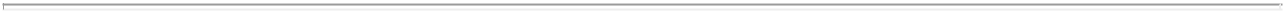 TABLE OF CONTENTSexpenses due to our commencing sales of SPOT satellite products and services in late 2007, as well as higher depreciation and amortization expenses related to our eight spare satellites launched in 2007, all of which were partially offset by a $19.1 million asset impairment charge recognized in 2007. In 2008, we incurred a $0.4 million asset impairment charge.Cost of Services. Our cost of services for 2008 and 2007 were $37.1 million and $27.8 million, respectively. Our cost of services is comprised primarily of network operating costs. Although our costs are generally fixed in nature, these costs were higher in 2008 as a result of our recently acquired subsidiary in Brazil and higher research and development expenses related to our second generation ground component development.Cost of Subscriber Equipment Sales. Cost of subscriber equipment sales decreased approximately $14.6 million, or approximately 44%, to $18.3 million for 2008, from $33.0 million for 2007. This decrease was due primarily to the absence in 2008 of a $19.1 million impairment charge recorded in 2007 offset by higher costs from the launch of our SPOT satellite GPS messenger product, which began in November 2007.Marketing, General and Administrative. Marketing, general and administrative expenses increased $12.2 million, or approximately 25%, to $61.4 million for 2008, from $49.1 million for 2007. This increase was due primarily to higher sales and marketing costs related to our SPOT satellite GPS messenger product, costs associated with the acquisition of our subsidiary in Brazil, and increased labor and fringe costs.Depreciation and Amortization. Depreciation and amortization expense increased approximately $13.8 million, or 105%, to$27.0 million for 2008, from $13.1 million for 2007. This increase was due primarily to the additional depreciation associated withplacing into service all of our spare satellites launched in 2007.Operating Income (Loss). Operating loss increased approximately $33.1 million, to $57.7 million for 2008, from $24.6 million for 2007. The increase was due to the higher operating costs described above and lower service revenue.Gain on Extinguishment of Debt. We recognized $49.0 million in gains from the conversions of 5.75% Notes into common stock during 2008.Interest Income. Interest income increased by $1.5 million to $4.7 million for 2008, from $3.2 million for the same period in 2007. This increase was due to increased average cash and restricted cash balances on hand.Interest Expense. Interest expense decreased by $3.3 million, to $5.8 million for 2008 from $9.0 million for 2007. This decrease was due primarily to the expensing, in 2007, of our deferred debt issuance costs of $8.1 million as a result of Thermo Funding assuming all of the obligations of the administrative agent and the lenders under our credit agreement with Wachovia Investment Holdings, LLC and the other lenders parties thereto. In 2008, we expensed $1.9 million in deferred financing costs.Derivative Loss, net. For 2008, interest rate derivative loss was $3.3 million compared to $3.2 million in 2007. This increase was due to the unfavorable change in fair value in our interest rate swap agreement which we terminated during the fourth quarter of 2008.Other Income (Expense). Other income (expense) generally consists of foreign exchange transaction gains and losses. Other income decreased by $13.2 million for 2008 as compared to 2007 due to an unfavorable exchange rate on the Euro denominated escrow account and a decline in the Canadian dollar during 2008.Income Tax Expense (Benefit). Income tax benefit for 2008 was $2.3 million compared to expense of $2.9 million during 2007. The change between periods was primarily a result of benefits resulting from conversion of our 5.75% Notes into shares of common stock during 2008.Net Loss. Our net loss decreased approximately $12.7 million to a loss of $15.2 million for 2008, from a net loss of $27.9 million for 2007. This decrease was due to the gain on extinguishment of debt, partially offset by increases in costs related to Brazil, higher depreciation and lower service revenue.51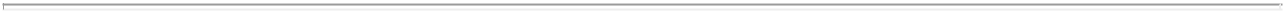 TABLE OF CONTENTSLiquidity and Capital ResourcesThe following table shows our cash flows from operating, investing and financing activities for 2009, 2008 and 2007 (in thousands):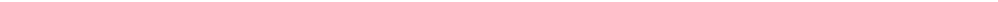 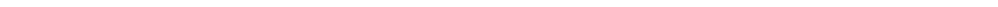 At January 1, 2010, our principal short-term liquidity needs were:to make payments to procure our second-generation satellite constellation and construct the Control Network Facility, in a total amount not yet determined, but which will include approximately €110.6 million payable to Thales Alenia Space by December 31, 2010 under the purchase contract for our second-generation satellites and €1.3 million payable to Thales Alenia Space by June 2010 under the contract for construction of the Control Network Facility;to make payments related to the launch of our second-generation satellite constellation of approximately $44.7 million payable to our Launch Provider by December 31, 2010;to make payments related to the construction of our second-generation ground component of approximately $15.7 million by December 31, 2010; andto fund our working capital.During 2009, 2008 and 2007, our principal sources of liquidity were: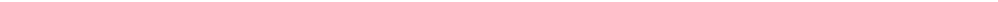 We plan to fund our short-term liquidity requirements from the following sources:cash from our Facility Agreement ($215.1 million was available at December 31, 2009); andcash on hand at December 31, 2009.Our principal long-term liquidity needs are:to pay the remaining costs of procuring and deploying the remainder of our second-generation satellite constellation and upgrading our gateways and other ground facilities;to fund our working capital, including any growth in working capital required by growth in our business;to fund the cash requirements of our independent gateway operator acquisition strategy, in an amount not determinable at this time; andto fund repayment of our indebtedness when due.52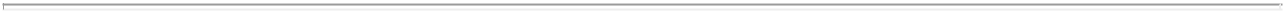 TABLE OF CONTENTSSources of long-term liquidity may include, if necessary, a $34.3 million debt service reserve account and related $12.5 million guarantee and a $60.0 million contingent equity account established in connection with the Facility Agreement and additional debt and equity financings which have not yet been arranged. We also expect cash flow from operations to be a source of long-term liquidity once we have deployed our second-generation satellite constellation.Based on our operating plan combined with our borrowing capacity under our Facility Agreement, we believe we will have sufficient resources to meet our cash obligations for at least the next 12 months.Net Cash used in Operating ActivitiesNet cash used in operating activities for 2009 decreased to a cash outflow of $18.4 million from an outflow of $30.6 million for 2008. This decrease was due primarily to cost savings efforts in our general and administrative areas and reduced inventory purchases.Net cash used in operating activities for 2008 increased to a cash outflow of $30.6 million from an outflow of $7.7 million for 2007. This increase was due primarily to lower revenues, lower inventory turnover and higher operating expenses during 2008 as compared to 2007.Net Cash used in Investing ActivitiesCash used in investing activities was $311.7 million for 2009, compared to $258.6 million in 2008. This increase was primarily the result of increased payments related to the construction of our second-generation satellite constellation.Cash used in investing activities was $258.6 million for 2008, compared to $183.4 million in 2007. This increase was primarily the result of capital expenditures associated with construction expenses for our second-generation satellite constellation.Net Cash from Financing ActivitiesNet cash provided by financing activities increased by $134.3 million to $386.8 million in 2009 from $252.5 million in 2008.This is a direct result of our increased borrowings, primarily from our Facility Agreement and 8% Notes, in 2009.Net cash provided by financing activities increased by $59.0 million to $252.5 million in 2008 from $193.5 million in 2007. The increase was primarily due to $116.1 million, net drawn on the credit agreement with Thermo Funding and the $145.1 million from the issuance of our 5.75% Notes.Capital ExpendituresWe have incurred significant capital expenditures from 2007 through 2009, and we expect to incur additional significant expenditures through 2013 to complete and launch our second-generation constellation and related upgrades.53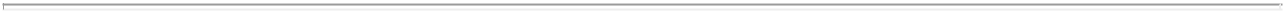 TABLE OF CONTENTSThe amount of actual and contractual capital expenditures related to the construction of the second-generation constellation and satellite operations control centers, ground component and related costs and the launch services contracts is presented in the table below (in millions):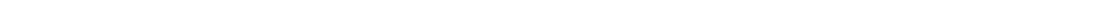 Of these amounts, all but €227 million is payable at a fixed exchange rate of €1.00 = $1.42. See Item 7A for an analysis of our foreign currency exposure.Cash Position and IndebtednessAs of December 31, 2009, our total cash and cash equivalents were $67.9 million and we had total indebtedness of $465.8 million, compared to total cash and cash equivalents and total indebtedness at December 31, 2008 of $12.4 million and $271.9 million, respectively.Facility AgreementOn June 5, 2009, we entered into a $586.3 million senior secured facility agreement (the Facility Agreement) with a syndicate of bank lenders, including BNP Paribas, Natixis, Société Générale, Caylon, Crédit Industriel et Commercial as arrangers and BNP Paribas as the security agent and COFACE agent. Ninety-five percent of our obligations under the agreement are guaranteed by COFACE, the French export credit agency. The initial funding process of the Facility Agreement began on June 29, 2009 and was completed on July 1, 2009. The new facility is comprised of:a $563.3 million tranche for future payments to and to reimburse us for amounts we previously paid to Thales Alenia Space for construction of our second-generation satellites. Such reimbursed amounts will be used by us (a) to make payments to the Launch Provider for launch services, Hughes for ground network equipment, software and satellite interface chips and Ericsson for ground system upgrades, (b) to provide up to $150 million for our working capital and general corporate purposes and (c) to pay a portion of the insurance premium to COFACE; anda $23.0 million tranche that will be used to make payments to Arianespace for launch services and to pay a portion of the insurance premium to COFACE.The facility will mature 96 months after the first repayment date. Scheduled semi-annual principal repayments will begin the earlier of eight months after the launch of the first 24 satellites from the second generation constellation or December 15, 2011. The facility bears interest at a floating LIBOR rate, capped at 4%, plus 2.07% through December 2012, increasing to 2.25% through December 2017 and 2.40% thereafter. Interest payments will be due on a semi-annual basis.The Facility Agreement requires that:we not permit our capital expenditures (other than those funded with cash proceeds from insurance and condemnation events, equity issuances or the issuance of our stock to acquire certain assets) to exceed $391.0 million in 2009 and $234.0 million in 2010 (with unused amounts permitted to be carried over to subsequent years)after the second scheduled interest payment, we maintain a minimum liquidity of $5.0 million;54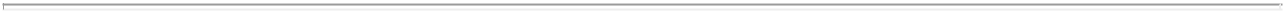 TABLE OF CONTENTSwe achieve for each period the following minimum adjusted consolidated EBITDA as defined in the agreement: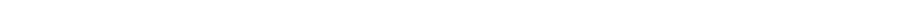 Period	Minimum Amount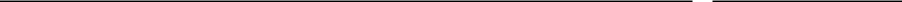 1/1/09 – 12/31/09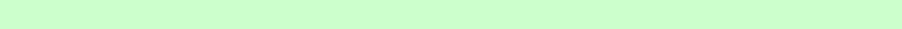 7/1/09 – 6/30/101/1/10 – 12/31/10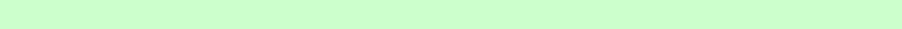 7/1/10 – 6/30/111/1/11 – 12/31/11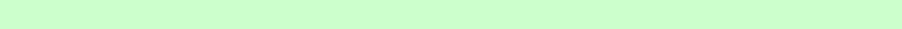 7/1/11 – 6/30/121/1/12 – 12/31/12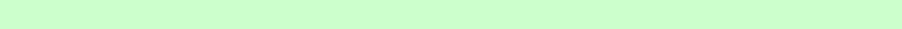 7/1/12 – 6/30/121/1/13 – 12/31/13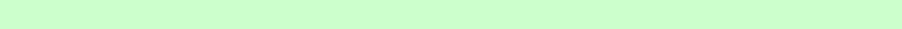 $(25.0) million$(21.0) million$(10.0) million$10.0 million$25.0 million$35.0 million$55.0 million$65.0 million$78.0 millionbeginning in 2011, we maintain a minimum debt service coverage ratio of 1.00:1, gradually increasing to a ratio of 1.50:1 through 2019;beginning in 2012, we maintain a maximum net debt to adjusted consolidated EBITDA ratio of 9.90:1, gradually decreasing to 2.50:1 through 2019.At December 31, 2009, we were in compliance with the covenants of the Facility Agreement.Our obligations under the Facility Agreement are guaranteed on a senior secured basis by all of our domestic subsidiaries and are secured by a first priority lien on substantially all of our assets and those of our domestic subsidiaries (other than FCC licenses), including patents and trademarks, 100% of the equity of our domestic subsidiaries and 65% of the equity of certain foreign subsidiaries.We are required to make principal payments on the borrowings on the last day of each interest period after the full facility has been borrowed or the earlier of seven months after the launch of the second generation constellation or November 15, 2011, but amounts repaid may not be reborrowed. We must repay the loans (a) in full upon a change in control or (b) partially (i) if there are excess cash flows on certain dates, (ii) upon certain insurance and condemnation events and (iii) upon certain asset dispositions. In addition to the financial covenants described above, the Facility Agreement places limitations on our ability and our subsidiaries to incur debt, create liens, dispose of assets, carry out mergers and acquisitions, make loans, investments, distributions or other transfers and capital expenditures or enter into certain transactions with affiliates.See “Note 15: Borrowings” of the Consolidated Financial Statements in this report for descriptions of our other debt agreements.Contractual Obligations and CommitmentsAt December 31, 2009, we have a remaining commitment to purchase a total of $58.5 million of mobile phones, services and other equipment under various commercial agreements with Qualcomm. We expect to fund this remaining commitment from our working capital, funds generated by our operations, and, if necessary, additional capital from the issuance of equity or debt or a combination thereof. In August 2009, we and Qualcomm amended our agreement to extend the term for five additional months and defer delivery of mobile phones and related equipment until January 2012.In June 2009, we and Thales Alenia Space entered into an amended and restated contract for the construction of our second-generation low-earth orbit satellites to incorporate prior amendments, acceleration requests and make other non-material changes to the contract entered into in November 2006. The total contract price, including subsequent additions, is approximately €678.9 million.In March 2007, we and Thales Alenia Space entered into an agreement for the construction of the Satellite Operations Control Centers, Telemetry Command Units and In Orbit Test Equipment (collectively, the “Control Network Facility”) for our second-generation satellite constellation. The total contract price for the construction and associated services is €9.8 million consisting of €4.1 million for the Satellite Operations55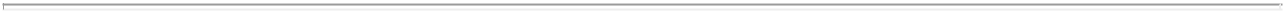 TABLE OF CONTENTSControl Centers, €3.6 million for the Telemetry Command Units and €2.1 million for the In Orbit Test Equipment, with payments to be made on a quarterly basis through final acceptance of the Control Network Facility scheduled for April 2010.In September 2007, we and Arianespace (the Launch Provider) entered into an agreement for the launch of our second-generation satellites and certain pre and post-launch services. Pursuant to the agreement, the Launch Provider agreed to make four launches of six satellites each, and we had the option to require the Launch Provider to make four additional launches of six satellites each. The total contract price for the first four launches is approximately $216.1 million. In July 2008, we amended our agreement with the Launch Provider for the launch of our second-generation satellites and certain pre and post-launch services. Under the amended terms, we could defer payment on up to 75% of certain amounts due to the Launch Provider. The deferred payments incurred annual interest at 8.5% to 12% and became payable one month from the corresponding launch date. As of December 31, 2009 and 2008, we had approximately none and $47.3 million, respectively, in deferred payments outstanding to the Launch Provider. In June 2009 we amended the agreement further to, among other things, reduce the Launch Provider’s commitment for optional launches from four to one.In May 2008, we and Hughes Network Systems, LLC (Hughes) entered into an agreement under which Hughes will design, supply and implement the Radio Access Network (RAN) ground network equipment and software upgrades for installation at a number of our satellite gateway ground stations and satellite interface chips to be a part of the User Terminal Subsystem (UTS) in our various next-generation devices. In January 2010, we issued an authorization to proceed on $2.7 million of new features which will result in a revised total contract purchase price of approximately $103.5 million, payable in various increments over a period of 57 months. we have the option to purchase additional RANs and other software and hardware improvements at pre-negotiated prices. In August 2009, we and Hughes amended our agreement extending the performance schedule by 15 months and revising certain payment milestones. Costs associated with certain projects under this contract are being capitalized because we have determined that technological feasibility has been achieved. As of December 31, 2009, we had made payments of $35.0 million under this contract.In October 2008, we signed an agreement with Ericsson Federal Inc., a leading global provider of technology and services to telecom operators. In December 2009, we amended this contract by $5.1 million for additional deliverables and features. According to the $27.8 million contract, Ericsson will work with us to develop, implement and maintain a ground interface, or core network, system that will be installed at our satellite gateway ground stations.Long-term obligations at December 31, 2009, assuming borrowing of the entire $586 million under our Facility Agreement, are as follows: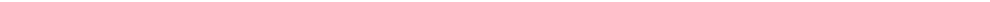 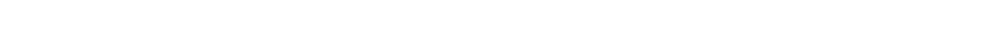 Payments due by period:Does not include interest on debt obligations. Approximately $586 million of our debt bears interest at a floating rate and, accordingly, we are unable to predict interest costs in future years.All of the indebtedness may be accelerated upon default of related covenants. See “Note 15: Borrowings” of the Consolidated Financial Statements in Part II, Item 8 of this report.The purchase obligations for the construction of our low-earth satellites and the Control Network facility are converted to U.S. dollars using an exchange rate of €1.00 = $1.42.56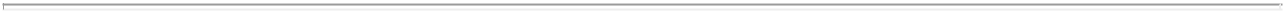 TABLE OF CONTENTSOff-Balance Sheet TransactionsWe have no material off-balance sheet transactions.Recently Issued Accounting PronouncementsSee “Note 2: Summary of Accounting Policies” of the Consolidated Financial Statements in Part II, Item 8 of this Report.Item 7A. Quantitative and Qualitative Disclosures about Market RiskOur services and products are sold, distributed or available in over 120 countries. Our international sales are made primarily in U.S. dollars, Canadian dollars, Brazilian reais and Euros. In some cases, insufficient supplies of U.S. currency may require us to accept payment in other foreign currencies. We reduce our currency exchange risk from revenues in currencies other than the U.S. dollar by requiring payment in U.S. dollars whenever possible and purchasing foreign currencies on the spot market when rates are favorable. We currently do not purchase hedging instruments to hedge foreign currencies. We are obligated to enter into currency hedges with the original lenders no later than 90 days after any fiscal quarter during which more than 25% of revenues is denominated in a single currency other than U.S. or Canadian dollars. Otherwise, we cannot enter into hedging agreements other than interest rate cap agreements or other hedges described above without the consent of the COFACE agent, and with that consent the counterparties may only be the original lenders.As discussed in “Item 7. Management’s Discussion and Analysis of Financial Condition and Results of Operations — Liquidity and Capital Resources — Contractual Obligations and Commitments,” we have entered into two separate contracts with Thales Alenia Space to construct low earth orbit satellites for our second-generation satellite constellation and to provide launch-related and operations support services, and to construct the Satellite Operations Control Centers, Telemetry Command Units and In-Orbit Test Equipment for our second-generation satellite constellation. A substantial majority of the payments under the Thales Alenia Space agreements, are denominated in Euros.Our exposure to fluctuations in currency exchange rates has decreased as a result of certain portions of our contracts for the construction of our second-generation constellation satellite and the related control network facility, which are payable primarily in Euros, are at a fixed exchange rate. A 1.0% decline in the relative value of the U.S. dollar, on the remaining balance not at a fixed exchange rate of approximately €227 million on December 31, 2009, would result in $3.2 million of additional payments. See “Note 4: Property and Equipment” of the Consolidated Financial Statements in Part II, Item 8 of this Report.Our interest rate risk arises from our variable rate debt under our Facility Agreement, under which loans bear interest at a floating rate based on the LIBOR. In order to minimize the interest rate risk, we completed an arrangement with the lenders under the Facility Agreement to limit the interest to which we are exposed. The interest rate cap provides limits on the 6 month Libor rate (Base Rate) used to calculate the coupon interest on outstanding amounts on the Facility Agreement of 4.00% from the date of issuance through December 2012. Thereafter, the Base Rate is capped at 5.50% should the Base Rate not exceed 6.5%. Should the Base Rate exceed 6.5%, our base rate will be 1% less than the then 6 month Libor rate. The applicable margin from the Base Rate ranges from 2.07% to 2.4% through the termination date of the facility. Assuming that we borrowed the entire $586.3 million under the Facility Agreement, a 1.0% change in interest rates would result in a change to interest expense of approximately $5.9 million annually.57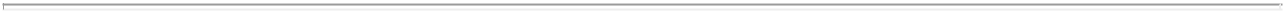 TABLE OF CONTENTSItem 8. Financial Statements and Supplementary DataINDEX TO CONSOLIDATED FINANCIAL STATEMENTS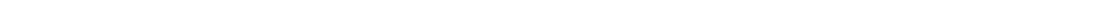 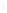 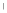 TABLE OF CONTENTSREPORT OF INDEPENDENT REGISTERED PUBLIC ACCOUNTING FIRMBoard of Directors and StockholdersGlobalstar, Inc.We have audited the accompanying consolidated balance sheets of Globalstar, Inc. (“Globalstar”) as of December 31, 2009 and 2008, and the related consolidated statements of loss, comprehensive loss, ownership equity, and cash flows for each of the years in the three-year period ended December 31, 2009. We also have audited Globalstar’s internal control over financial reporting as of December 31, 2009, based on criteria established in Internal Control—Integrated Framework issued by the Committee of Sponsoring Organizations of the Treadway Commission (COSO). Globalstar’s management is responsible for these financial statements, for maintaining effective internal control over financial reporting, and for its assessment of the effectiveness of internal control over financial reporting, included in the accompanying “Management’s Annual Report on Internal Control over Financial Reporting.” Our responsibility is to express an opinion on these financial statements and an opinion on the company’s internal control over financial reporting based on our audits.We conducted our audits in accordance with the standards of the Public Company Accounting Oversight Board (United States). Those standards require that we plan and perform the audits to obtain reasonable assurance about whether the financial statements are free of material misstatement and whether effective internal control over financial reporting was maintained in all material respects. Our audits of the financial statements included examining, on a test basis, evidence supporting the amounts and disclosures in the financial statements, assessing the accounting principles used and significant estimates made by management, and evaluating the overall financial statement presentation. Our audit of internal control over financial reporting included obtaining an understanding of internal control over financial reporting, assessing the risk that a material weakness exists, and testing and evaluating the design and operating effectiveness of internal control based on the assessed risk. Our audits also included performing such other procedures as we considered necessary in the circumstances. We believe that our audits provide a reasonable basis for our opinions.A company’s internal control over financial reporting is a process designed to provide reasonable assurance regarding the reliability of financial reporting and the preparation of financial statements for external purposes in accordance with generally accepted accounting principles. A company’s internal control over financial reporting includes those policies and procedures thatpertain to the maintenance of records that, in reasonable detail, accurately and fairly reflect the transactions and dispositions of the assets of the company; (2) provide reasonable assurance that transactions are recorded as necessary to permit preparation of financial statements in accordance with generally accepted accounting principles, and that receipts and expenditures of the company are being made only in accordance with authorizations of management and directors of the company; and (3) provide reasonable assurance regarding prevention or timely detection of unauthorized acquisition, use, or disposition of the company’s assets that could have a material effect on the financial statements.Because of its inherent limitations, internal control over financial reporting may not prevent or detect misstatements. Also, projections of any evaluation of effectiveness to future periods are subject to the risk that controls may become inadequate because of changes in conditions, or that the degree of compliance with the policies or procedures may deteriorate.In our opinion, the consolidated financial statements referred to above present fairly, in all material respects, the financial position of Globalstar as of December 31, 2009 and 2008, and the results of its operations and its cash flows for each of the years in the three-year period ended December 31, 2009 in conformity with accounting principles generally accepted in the United States of America. Also in our opinion, Globalstar maintained, in all material respects, effective internal control over financial reporting as of December 31, 2009, based on the criteria established in Internal Control—Integrated Framework issued by the Committee of Sponsoring Organizations of the Treadway Commission (COSO)./s/ CROWE HORWATH LLPOak Brook, IllinoisMarch 12, 201059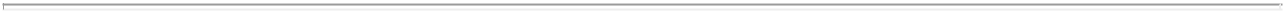 TABLE OF CONTENTSGLOBALSTAR, INC.CONSOLIDATED BALANCE SHEETS(In thousands, except par value and share data)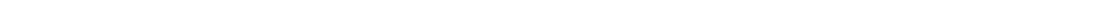 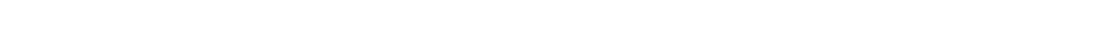 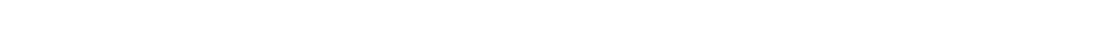 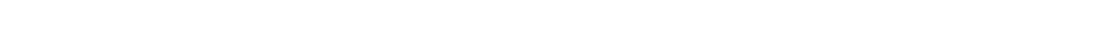 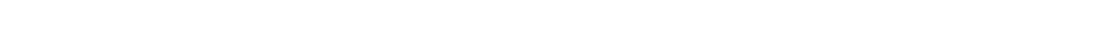 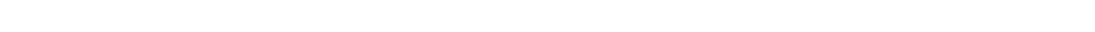 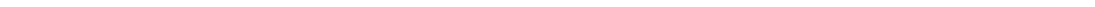 See notes to consolidated financial statements.60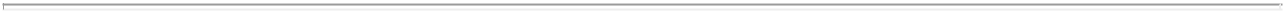 TABLE OF CONTENTSGLOBALSTAR, INC.CONSOLIDATED STATEMENTS OF LOSS(In thousands, except per share data)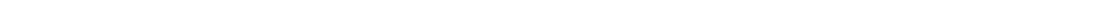 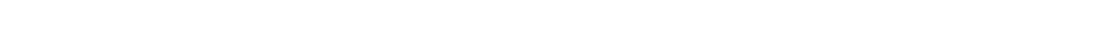 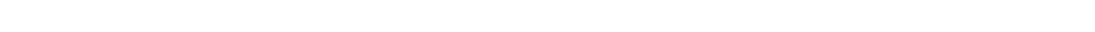 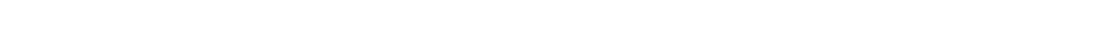 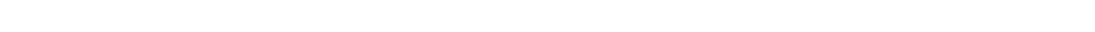 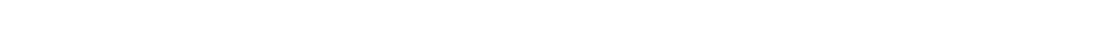 See notes to consolidated financial statements.61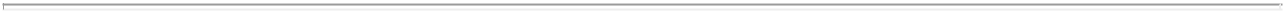 TABLE OF CONTENTSGLOBALSTAR, INC.CONSOLIDATED STATEMENTS OF COMPREHENSIVE LOSS(In thousands)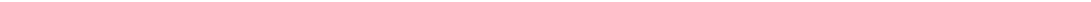 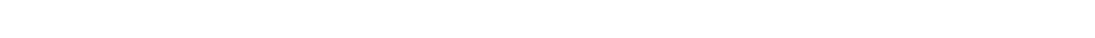 See notes to consolidated financial statements.62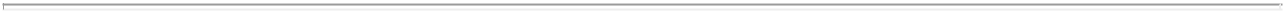 TABLE OF CONTENTSGLOBALSTAR, INC.CONSOLIDATED STATEMENTS OF OWNERSHIP EQUITY(In thousands)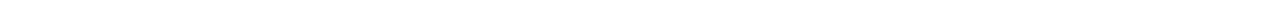 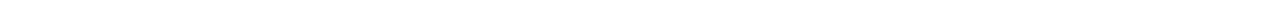 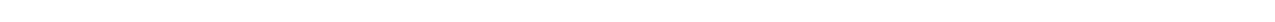 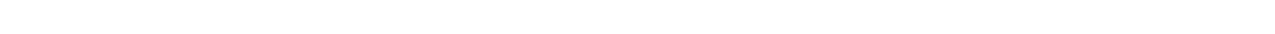 Includes 274,384 and 16,750 shares of voting common stock and non-voting common stock, respectively. See notes to consolidated financial statements.63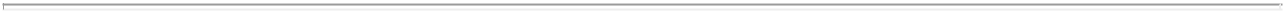 TABLE OF CONTENTS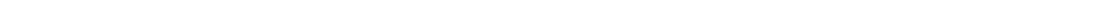 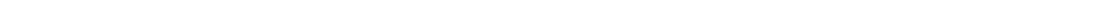 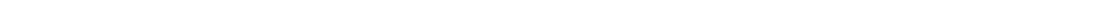 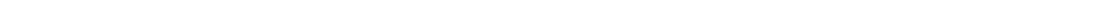 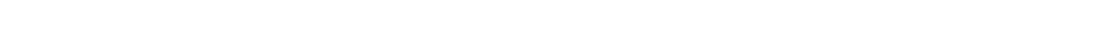 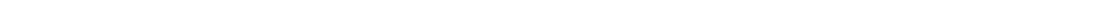 See notes to consolidated financial statements.64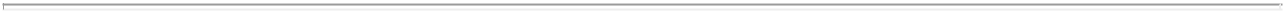 TABLE OF CONTENTSGLOBALSTAR, INC.NOTES TO CONSOLIDATED FINANCIAL STATEMENTS 1. ORGANIZATION AND DESCRIPTION OF BUSINESSGlobalstar, Inc. (“Globalstar” or the “Company”) was formed as a Delaware limited liability company in November 2003 and was converted into a Delaware corporation on March 17, 2006.Globalstar is a leading provider of mobile voice and data communications services via satellite. Globalstar’s network, originally owned by Globalstar, L.P. (“Old Globalstar”), was designed, built and launched in the late 1990s by a technology partnership led by Loral Space and Communications (“Loral”) and Qualcomm Incorporated (“Qualcomm”). On February 15, 2002, Old Globalstar and three of its subsidiaries filed voluntary petitions under Chapter 11 of the United States Bankruptcy Code. In 2004, Thermo Capital Partners LLC (“Thermo”) became Globalstar’s principal owner, and Globalstar completed the acquisition of the business and assets of Old Globalstar. Thermo remains Globalstar’s largest stockholder. Globalstar’s Executive Chairman controls Thermo and its affiliates. Two other members of Globalstar’s Board of Directors are also directors, officers or minority equity owners of various Thermo entities.Globalstar offers satellite services to commercial and recreational users in more than 120 countries around the world. The Company’s voice and data products include mobile and fixed satellite telephones, Simplex and duplex satellite data modems and flexible service packages. Many land based and maritime industries benefit from Globalstar with increased productivity from remote areas beyond cellular and landline service. Globalstar’s customers include those in the following industries: oil and gas, government, mining, forestry, commercial fishing, utilities, military, transportation, heavy construction, emergency preparedness, and business continuity, as well as individual recreational users.2. SUMMARY OF SIGNIFICANT ACCOUNTING POLICIESUse of Estimates in Preparation of Financial StatementsThe preparation of consolidated financial statements in conformity with accounting principles generally accepted in the United States of America requires management to make estimates and assumptions that affect the reported amounts of assets and liabilities and disclosure of contingent assets and liabilities at the date of the financial statements and the reported amounts of revenues and expenses during the reporting period. Actual results could differ from estimates. Certain reclassifications have been made to prior year consolidated financial statements to conform to current year presentation.Principles of ConsolidationThe consolidated financial statements include the accounts of Globalstar and all its subsidiaries. All significant inter-company transactions and balances have been eliminated in the consolidation.Cash and Cash EquivalentsCash and cash equivalents consist of cash on hand and highly liquid investments with original maturities of three months or less.Restricted CashRestricted cash is comprised of funds held in escrow by two financial institutions to secure the Company’s payment obligations related to its contract for the construction of its second-generation satellite constellation and the remaining scheduled semi-annual interest payments on the 5.75 % Notes through April 1, 2011.DerivativesThe Company enters into financing arrangements that are hybrid instruments that contain embedded derivative features. The Company accounts for these arrangement in accordance with FASB ASC 815-10-50, “Accounting for Derivative Instruments and Hedging Activities,” “Accounting for Derivative Financial Instruments Indexed to, and Potentially Settled in, a Company's Own Stock,” as well as related interpretations of these standards. In accordance with this guidance, derivative instruments are recognized as either assets or liabilities in the statement of financial position and are measured at fair value with gains or losses recognized65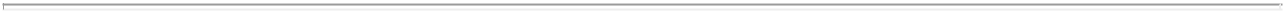 TABLE OF CONTENTSGLOBALSTAR, INC.NOTES TO CONSOLIDATED FINANCIAL STATEMENTS 2. SUMMARY OF SIGNIFICANT ACCOUNTING POLICIES – (continued)in earnings. Embedded derivatives that are not clearly and closely related to the host contract are bifurcated and recognized at fair value with changes in fair value recognized as either a gain or loss in earnings if they can be reliably measured. The Company determines the fair value of derivative instruments based on available market data using appropriate valuation models.Concentration of Credit RiskFinancial instruments that potentially subject the Company to significant concentrations of credit risk consist principally of cash and cash equivalents and restricted cash. Cash and cash equivalents and restricted cash consist primarily of highly liquid short-term investments deposited with financial institutions that are of high credit quality.Accounts ReceivableAccounts receivable are uncollateralized, without interest and consist primarily of on-going service revenue and equipment receivables. The Company performs on-going credit evaluations of its customers and records specific allowances for bad debts based on factors such as current trends, the length of time the receivables are past due and historical collection experience.Accounts receivable are considered past due in accordance with the contractual terms of the arrangements. Accounts receivable balances that are determined likely to be uncollectible are included in the allowance for doubtful accounts. After all attempts to collect a receivable have failed, the receivable is written off against the allowance.The following is a summary of the activity in the allowance for doubtful accounts (in thousands):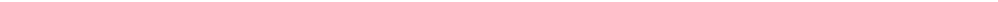 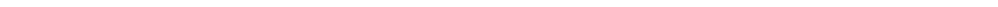 InventoryInventory consists of purchased products, including fixed and mobile user terminals, accessories and gateway spare parts. Inventory is stated at the lower of cost or market value. Cost is computed using the first-in, first-out (FIFO) method which determines the acquisition cost on a FIFO basis. Inventory allowances are recorded for inventories with a lower market value or which are slow moving. Unsaleable inventory is written off. During 2009, 2008 and 2007, the Company recorded $0.9 million, $0.4 million and $19.1 million, respectively, in impairment charges on its inventory representing a write-down of its first generation phone and accessory inventory, respectively. This charge was recognized after assessment of the Company’s inventory quantities and its recent and projected equipment sales.66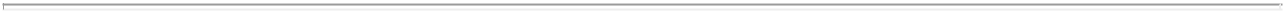 TABLE OF CONTENTSGLOBALSTAR, INC.NOTES TO CONSOLIDATED FINANCIAL STATEMENTS2. SUMMARY OF SIGNIFICANT ACCOUNTING POLICIES – (continued)Property and EquipmentProperty and equipment is stated at acquisition cost, less accumulated depreciation and impairment. Depreciation is provided using the straight-line method over the estimated useful lives of the respective assets, as follows: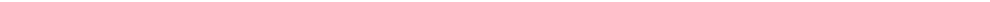 Globalstar System:Space componentGround componentFurniture, fixtures & equipmentLeasehold improvementsUp to periods of 8 years from commencement of serviceUp to periods of 8 years from commencement of service3 to 10 yearsShorter of lease term or the estimated useful lives of theimprovements, generally 5 yearsThe Globalstar System includes costs for the design, manufacture, test, and launch of a constellation of low earth orbit satellites, including in-orbit spare satellites (the “Space Component”), and primary and backup control centers and gateways (the “Ground Component”).The Company records losses from the in-orbit failure of a satellite in the period it is determined that the satellite is not recoverable.The Company reviews the carrying value of the Globalstar System for impairment every fourth quarter or whenever events or changes in circumstances indicate that the recorded value of the Space Component and Ground Component may not be recoverable. Globalstar looks to current and future undiscounted cash flows, excluding financing costs, as primary indicators of recoverability. If impairment is determined to exist, any related impairment loss is calculated based on fair value.The Globalstar System includes costs for the design, manufacture, test, and launch of a constellation of low earth orbit satellites, including satellites put into service which were previously recorded as spare satellites and held as ground spares until the Company launched four satellites each in May and October 2007. The spare satellites and associated launch costs included costs that were considered construction-in-progress and were transferred to Globalstar System when placed into service. The Company began depreciating costs for each particular satellite over an estimated life of eight years from the date it was placed into service.Deferred Financing CostsThese costs represent costs incurred in obtaining long-term debt, credit facilities and long term convertible senior notes. These costs are classified as long-term other assets and are amortized as additional interest expense over the term of the corresponding debt, credit facilities or the first put option date for the long term convertible notes. As of December 31, 2009 and 2008, the Company had net deferred financing costs of $64.2 million and $1.4 million, respectively. The Company incurred an additional $73.6 million in financing costs during 2009. Approximately $6.5 million and $0.4 million of deferred financing costs were recorded as interest expense for the years ended December 31, 2009 and 2008, respectively.Asset Retirement ObligationThe Company capitalized, as part of the carrying amount, the estimated costs associated with the eventual retirement of five gateways owned by the Company. As of December 31, 2009 and 2008, the Company had accrued approximately $0.8 million and $0.7 million, respectively, for asset retirement obligations. The Company believes this estimate will be sufficient to satisfy the Company’s obligation under leases to remove the gateway equipment and restore the sites to their original condition.Revenue Recognition and Deferred RevenuesMonthly access fees billed to retail customers and resellers, representing the minimum monthly charge for each line of service based on its associated rate plan, are billed on the first day of each monthly bill cycle. Airtime minute fees in excess of the monthly access fees are billed in arrears on the first day of each monthly67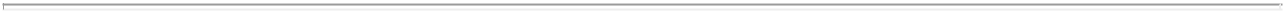 TABLE OF CONTENTSGLOBALSTAR, INC.NOTES TO CONSOLIDATED FINANCIAL STATEMENTS 2. SUMMARY OF SIGNIFICANT ACCOUNTING POLICIES – (continued)billing cycle. To the extent that billing cycles fall during the course of a given month and a portion of the monthly services has not been delivered at month end, fees are prorated and fees associated with the undelivered portion of a given month are deferred. Under certain annual plans, where customers prepay for minutes, revenue is deferred until the minutes are used or the prepaid time period expires. Unused minutes are accumulated until they expire, usually one year after activation. In addition, the Company offers other annual plans whereby the customer is charged an annual fee to access our system. These fees are recognized on a straight-line basis over the term of the plan. In some cases, the Company charges a per minute rate whereby it recognizes the revenue when each minute is used.Occasionally the Company has granted to customers credits which are expensed or charged against deferred revenue when granted.Subscriber acquisition costs include items such as dealer commissions, internal sales commissions and equipment subsidies and are expensed at the time of the related sale.The Company also provides certain engineering services to assist customers in developing new applications related to our system. The revenues associated with these services are recorded when the services are rendered, and the expenses are recorded when incurred. The Company records revenues and costs associated with long term engineering contracts on the percentage-of-completion method of accounting.The Company owns and operates its satellite constellation and earns a portion of its revenues through the sale of airtime minutes on a wholesale basis to independent gateway operators. Revenue from services provided to independent gateway operators is recognized based upon airtime minutes used by customers of independent gateway operators and contractual fee arrangements. Where collection is uncertain, revenue is recognized when cash payment is received.During the second quarter of 2007, the Company introduced an unlimited airtime usage service plan (called the Unlimited Loyalty plan) which allows existing and new customers to use unlimited satellite voice minutes for anytime calls for a fixed monthly or annual fee. The unlimited loyalty plan incorporates a declining price schedule that reduces fixed monthly fee at the completion of each calendar year through the duration of the customer agreement, which ends on June 30, 2010. Customers have an option to extend their customer agreement by one year at a discounted fixed price. The Company records revenue for this plan on a monthly basis based on a straight line average derived by computing the total fees charged over the term of the customer agreement (including the optional year) and dividing it by the number of the months. If a customer cancels prior to the ending date of the customer agreement, the balance in deferred revenue is recognized as revenue.The Company sells SPOT satellite GPS messenger services as annual plans and bills the customer at the time the customer activates the service. The Company defers revenue on such annual service plans upon activation and recognizes it ratably over service term.Subscriber equipment revenue represents the sale of fixed and mobile user terminals, accessories and SPOT satellite GPS messenger product. The Company recognizes revenue upon shipment provided title and risk of loss have passed to the customer, persuasive evidence of an arrangement exists, the fee is fixed and determinable and collection is probable.At times, the Company will sell subscriber equipment through multi-element contracts that bundle subscriber equipment with services. When the Company sells subscriber equipment and services in bundled arrangements and determines that it has separate units of accounting, the Company will allocate the bundled contract price among the various contract deliverables based on each deliverable’s relative fair value. The Company will determine vendor specific objective evidence of fair value by assessing sales prices of subscriber equipment and services when they are sold to customers on a stand-alone basis.68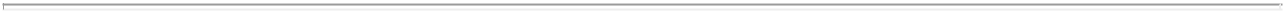 TABLE OF CONTENTSGLOBALSTAR, INC.NOTES TO CONSOLIDATED FINANCIAL STATEMENTS 2. SUMMARY OF SIGNIFICANT ACCOUNTING POLICIES – (continued)At December 31, 2009 and 2008, the Company’s deferred revenue aggregated approximately $22.4 million (of which $2.5 million was included in non-current liabilities) and $20.6 million (of which $1.3 million was included in non-current liabilities), respectively.The Company does not record sales and use tax and other taxes collected from its customers in revenue.Research and Development ExpensesResearch and development costs were $4.3 million, $3.2 million and $2.9 million for 2009, 2008 and 2007, respectively, and are expensed as incurred as cost of services.Advertising ExpensesAdvertising expenses were $3.4 million, $5.4 million and $1.5 million for 2009, 2008 and 2007, respectively, and are expensed as incurred as part of marketing, general and administrative expenses.Foreign CurrencyForeign currency assets and liabilities are remeasured into U.S. dollars at current exchange rates and revenue and expenses are translated at the average exchange rates in effect during each period. For 2009, 2008 and 2007, the foreign currency translation adjustments were $4.2 million, $(6.2) million and $4.2 million, respectively.Foreign currency transaction gains and (losses) are included in net income. Foreign currency transaction gains (losses) were $1.7 million, $(4.5) million and $8.2 million for 2009, 2008 and 2007, respectively. These were classified as other income or expense on the statement of operations.Income TaxesUntil January 1, 2006, the Company and its U.S. operating subsidiary were treated as partnerships for U.S. tax purposes (Note 8). Generally, taxable income or loss, deductions and credits of the partnership are passed through to its partners. Effective January 1, 2006, the Company elected to be taxed as a C corporation for U.S. tax purposes and began accounting for income taxes as a corporation.As of December 31, 2009 and 2008, the Company had gross deferred tax assets of approximately $150.9 million and $125.1 million, respectively. The Company established a valuation reserve of $150.9 million and $125.1 million as of December 31, 2009 and 2008, respectively, due to its concern that it may be more likely than not that the Company may not be able to utilize the deferred tax assets.Stock-Based CompensationThe Company is required to recognize compensation expense in the financial statements for both employee and non-employee share-based awards based on the grant date fair value of those awards. Additionally, stock-based compensation expense includes an estimate for pre-vesting forfeitures and is recognized over the requisite service periods of the awards on a straight-line basis, which is generally commensurate with the vesting term.SegmentsGlobalstar operates in one segment, providing voice and data communication services via satellite. As a result, all segment-related financial information is included in the consolidated financial statements.Comprehensive Income (Loss)All components of comprehensive income (loss), including the minimum pension liability adjustment and foreign currency translation adjustment, are reported in the financial statements in the period in which they are recognized. Comprehensive income (loss) is defined as the change in equity during a period from transactions and other events and circumstances from non-owner sources.69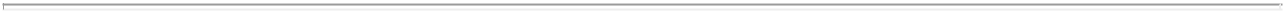 TABLE OF CONTENTSGLOBALSTAR, INC.NOTES TO CONSOLIDATED FINANCIAL STATEMENTS2. SUMMARY OF SIGNIFICANT ACCOUNTING POLICIES – (continued)Earnings Per ShareThe Company is required to present basic and diluted earnings per share. Basic earnings per share is computed based on the weighted-average number of common shares outstanding during the period. Common stock equivalents are included in the calculation of diluted earnings per share only when the effect of their inclusion would be dilutive.The following table sets forth the computations of basic and diluted loss per share (in thousands, except per share data):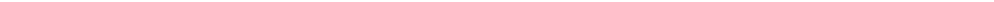 Year Ended December 31, 2009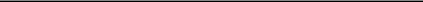 Basic and dilutive loss per common share Net loss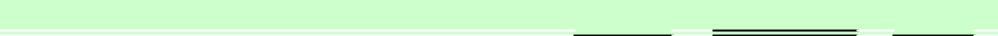 Income	Weighted-Average	Per-Share(Numerator)	Shares	AmountOutstanding(Denominator)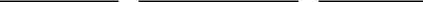 $ (74,923)	145,430	$	(0.52)Year Ended December 31, 2008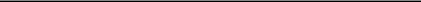 Basic and dilutive loss per common share Net Loss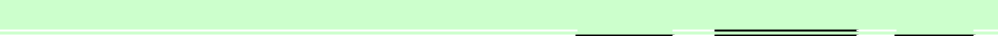 Income	Weighted-Average	Per-Share(Numerator)	Shares	AmountOutstanding(Denominator)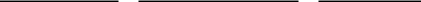 $ (15,161)	86,405	$  (0.18)Year Ended December 31, 2007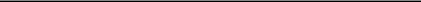 Basic and dilutive loss per common share Net loss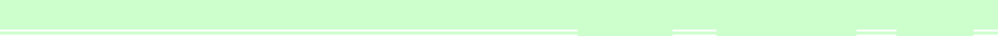 For 2009, 2008 and 2007, diluted net loss per share of common stock is the same as basic net loss per share of common stock, because the effects of potentially dilutive securities are anti-dilutive. See Note 15 for potentially dilutive shares.Shares issued under the Share Lending Agreement (17.3 million and 24.2 million shares at December 31, 2009 and 2008, respectively) are included in the computation of basic and diluted loss per share. See Note 15.Issued Accounting Pronouncements Recently AdoptedEffective June 30, 2009, the Company adopted the requirements of FASB ASC 855 (previously FASB SFAS No. 165, “Subsequent Events”) for subsequent events, which established standards for the accounting for and disclosure of events that occur after the balance sheet date but before financial statements are available to be issued. These standards are largely the same guidance on subsequent events which previously existed only in auditing literature.Effective April 1, 2009, the Company adopted the disclosure requirements of FASB ASC 820-10-50 (previously FSP FAS 107-1 and APB 28-1, “Interim Disclosures About Fair Value of Financial Instruments”). These disclosures have been provided in Note 13, “Derivatives.”Effective January 1, 2009, the Company adopted the fair value measurement and disclosure requirements of FASB ASC 820 (previously SFAS No. 157, “Fair Value Measurements”) for all nonfinancial assets and nonfinancial liabilities, except those that are recognized or disclosed at fair value in the financial statements on a recurring basis (at least annually). The adoption of ASC 820 did not have an impact on the Consolidated Financial Statements.70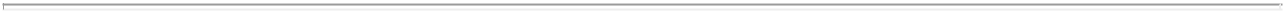 TABLE OF CONTENTSGLOBALSTAR, INC.NOTES TO CONSOLIDATED FINANCIAL STATEMENTS 2. SUMMARY OF SIGNIFICANT ACCOUNTING POLICIES – (continued)In May 2008, the FASB issued guidance regarding accounting for convertible debt instruments that may be settled in cash upon conversion (including partial cash settlement). The guidance requires the liability and equity components of convertible debt instruments that may be settled in cash upon conversion (including partial cash settlement) to be separately accounted for in a manner that reflects the issuer’s nonconvertible debt borrowing rate. As such, the initial debt proceeds from the sale of the Company’s 5.75% Convertible Senior Notes (the 5.75% Notes), which are discussed in more detail in Note 15 to the Consolidated Financial Statements, are required to be allocated between a liability component and an equity component as of the debt issuance date. The resulting debt discount is amortized over the instrument’s expected life as additional non-cash interest expense.This guidance was effective for fiscal years beginning after December 15, 2008 and required retrospective application. During the first quarter of 2009, the Company adopted this guidance. All prior year information has been revised to present the retrospective adoption of this guidance. The adoption of this guidance is described further below and in more detail in Note 19 to the Company’s consolidated financial statements contained in a Current Report on Form 8-K dated August 21, 2009.The adoption of this guidance changed the Company’s full-year 2008 Consolidated Statements of Operations because the gains associated with conversions and exchanges of 5.75% Notes in 2008 were recorded in stockholders’ equity prior to adoption of this standard. The Company capitalized the interest associated with the accretion of debt discount recorded in connection with this adoption, which resulted in an increase to property and equipment.Issued Accounting Pronouncements Not Yet AdoptedIn January 2010, the FASB issued Accounting Standards Update (ASU) No. 2010-06. This ASU amends the ASC guidance on Fair Value Measurements and Disclosures. The ASU requires new disclosures regarding the transfer of items from Levels 1 and 2, new disclosure on the activity within Level 3 fair value measurements and increased disclosure regarding the inputs and valuation techniques for Level 2 and 3 measurements. The adoption of the ASU will increase disclosure but should have no impact on the Company’s financial position, results of operations, and cash flows.In October 2009, the FASB issued ASU No. 2009-15. This ASU amends the ASC guidance on accounting for share loan facilities. The Company is evaluating the impact of the adoption of this ASU on its financial position, results of operations, and cash flows.In October 2009, the FASB issued ASU No. 2009-14, which provides new standards for the accounting for certain revenue arrangements that include software elements. These new standards amend the scope of pre-existing software revenue guidance by removing from the guidance non-software components of tangible products and certain software components of tangible products. These new standards are effective for Globalstar beginning in the first quarter of fiscal year 2011, however early adoption is permitted. The Company does not expect these new standards to significantly impact its Consolidated Financial Statements.In October 2009, the FASB issued ASU No. 2009-13, which eliminates the use of the residual method and incorporates the use of an estimated selling price to allocate arrangement consideration. In addition, the revenue recognition guidance amends the scope to exclude tangible products that contain software and non-software components that function together to deliver the product’s essential functionality. The amendments to the accounting standards related to revenue recognition are effective for fiscal years beginning after June 15, 2010. Upon adoption, the Company may apply the guidance retrospectively or prospectively for new or materially modified arrangements. The Company is currently evaluating the financial impact that this accounting standard will have on its Consolidated Financial Statements.71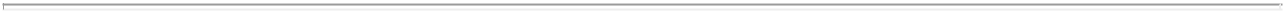 TABLE OF CONTENTSGLOBALSTAR, INC.NOTES TO CONSOLIDATED FINANCIAL STATEMENTS3. ACQUISITIONOn December 18, 2009, Globalstar entered into an agreement with Axonn L.L.C. (“Axonn”) pursuant to which one of the Company’s wholly-owned subsidiaries acquired certain assets and assumed certain liabilities of Axonn in exchange for payment at closing of $1.5 million in cash, subject to a working capital adjustment, and $5.5 million in shares of its voting common stock. Of these amounts, $500,000 in cash is held in an escrow account to cover expenses related to the voluntary replacement of first production models of our second-generation SPOT satellite GPS messenger devices. Additionally, 2,750,000 shares of stock are held in escrow for any pre-acquisition contingencies not disclosed during the transaction. Globalstar may be obligated to pay up to an additional $10.8 million for earnout payments based on sales of existing and new products over a five-year earnout period. As of December 31, 2009, the Company’s best estimate of the total earnout will be 100% or $10.8 million; consequently, the Company accrued the fair value of that expected earnout or approximately $6.0 million. Earnout payments will be made principally in stock (not to exceed 10% of the Company’s pre-transaction outstanding common stock), but may be paid in cash after 13 million shares have been issued at Globalstar’s option. Axonn was the principal supplier of the SPOT satellite GPS messenger products.In connection with the transaction described above, the Company issued 6,298,058 shares of voting common stock to Axonn and certain of its lenders under Section 4(2) of the Securities Act of 1933 as a transaction not involving a public offering. The recipients may not sell any of these shares until the first anniversary of the closing.The following table summarizes the Company’s initial allocation of the purchase price to the assets acquired and liabilities assumed in the acquisition (in thousands):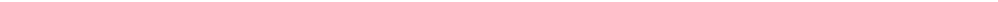 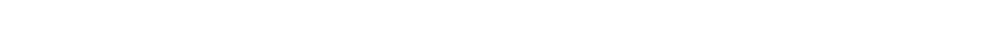 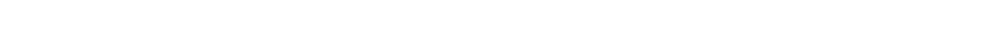 The Company is accounting for the acquisition using the purchase method of accounting. The Company allocated the total estimated purchase prices to net tangible assets and identifiable intangible assets based on their fair values as of the date of the acquisition, recording the excess of the purchase price over those fair values as goodwill. This allocation is preliminary due to the acquisition being completed late in the Company’s fiscal year and the Company will be unable to complete the valuation prior to this report’s filing date. This allocation will be finalized within one year from the acquisition date.The Company has included the results of operations of Axonn in its consolidated financial statements from the date of acquisition. The results of Axonn prior to the acquisition are not material.72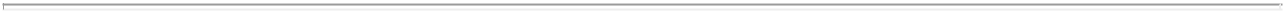 TABLE OF CONTENTSGLOBALSTAR, INC.NOTES TO CONSOLIDATED FINANCIAL STATEMENTS 4. PROPERTY AND EQUIPMENTProperty and equipment consist of the following (in thousands):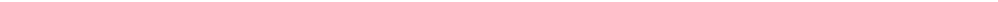 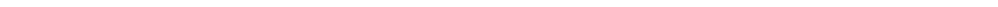 Property and equipment consists of an in-orbit satellite constellation, ground equipment, second-generation satellites under construction and related launch costs, second-generation ground component and support equipment located in various countries around the world.In June 2009, Globalstar and Thales Alenia Space entered into an amended and restated contract for the construction of second-generation low-earth orbit satellites to incorporate prior amendments, acceleration requests and make other non-material changes to the contract entered into in November 2006. The total contract price, including subsequent additions, is approximately €678.9 million. Upon closing of the Facility Agreement (See Note 15 “Borrowings”), amounts in the escrow account became unrestricted and were reclassed to cash and cash equivalents.In March 2007, the Company and Thales Alenia Space entered into an agreement for the construction of the Satellite Operations Control Centers, Telemetry Command Units and In Orbit Test Equipment (collectively, the Control Network Facility) for the Company’s second-generation satellite constellation. The total contract price for the construction and associated services is €9.8 million, consisting primarily of €4.1 million for the Satellite Operations Control Centers, €3.6 million for the Telemetry Command Units and €2.1 million for the In Orbit Test Equipment, with payments to be made on a quarterly basis through completion of the Control Network Facility in the first quarter of 2010.In September 2007, the Company and Arianespace (the Launch Provider) entered into an agreement for the launch of the Company’s second-generation satellites and certain pre and post-launch services. Pursuant to the agreement, the Launch Provider agreed to make four launches of six satellites each, and the Company had the option to require the Launch Provider to make four additional launches of six satellites each. The total contract price for the first four launches is approximately $216.1 million. In July 2008, the Company amended its agreement with the Launch Provider for the launch of the Company’s second-generation satellites and certain pre and post-launch services. Under the amended terms, the Company could defer payment on up to 75% of certain amounts due to the Launch Provider. The deferred payments incurred annual interest at 8.5% to 12% and became payable one month from the corresponding launch date. As of December 31, 2009 and 2008, the Company had approximately none and $47.3 million, respectively, in deferred payments outstanding to the Launch Provider. In June 2009, the Company and the Launch Provider again amended their agreement reducing the number of optional launches from four to one and modifying the agreement in certain other respects including terminating the deferred payment provisions. Notwithstanding the one optional launch, the Company is free to contract separately with the Launch Provider or another provider of launch services after the Launch Provider’s firm launch commitments are fulfilled.73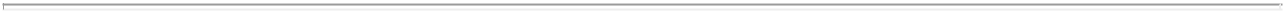 TABLE OF CONTENTSGLOBALSTAR, INC.NOTES TO CONSOLIDATED FINANCIAL STATEMENTS 4. PROPERTY AND EQUIPMENT – (continued)In May 2008, the Company and Hughes Network Systems, LLC (Hughes) entered into an agreement under which Hughes will design, supply and implement the Radio Access Network (RAN) ground network equipment and software upgrades for installation at a number of the Company’s satellite gateway ground stations and satellite interface chips to be a part of the User Terminal Subsystem (UTS) in various next-generation Globalstar devices. In January 2010, the Company issued an authorization to proceed on $2.7 million of new features which will result in a revised total contract purchase price of approximately $103.5 million, payable in various increments over a period of 57 months. The Company has the option to purchase additional RANs and other software and hardware improvements at pre-negotiated prices. In August 2009, the Company and Hughes amended their agreement extending the performance schedule by 15 months and revising certain payment milestones. Capitalization of costs has begun based upon reaching technological feasibility of the project. As of December 31, 2009, the Company had made payments of $35.0 million under this contract and expensed $5.7 million of these payments, capitalized $21.8 million under second-generation satellites, ground and related launch costs and $7.5 million is classified as a prepayment in other assets, net.In October 2008, the Company signed an agreement with Ericsson Federal Inc., a leading global provider of technology and services to telecom operators. In December 2009, the Company amended this contract to increase its obligations by $5.1 million for additional deliverables and features. According to the $27.8 million contract, Ericsson will work with the Company to develop, implement and maintain a ground interface, or core network, system that will be installed at the Company’s satellite gateway ground stations.As of December 31, 2009 and 2008, capitalized interest recorded was $71.9 million and $37.4 million, respectively. Interest capitalized during 2009 and 2008 was $34.5 million and $36.3 million, respectively. Depreciation expense for 2009 and 2008 was $21.8 million and $26.8 million, respectively.5. ACCRUED EXPENSESAccrued expenses consist of the following (in thousands):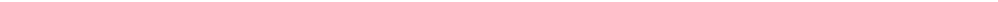 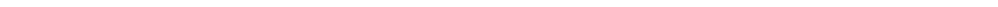 Other accrued expenses primarily include outsourced logistics services, storage, maintenance, and roaming charges.Warranty terms extend from 90 days on equipment accessories to one year for fixed and mobile user terminals. An accrual is made when it is estimable and probable that a loss has been incurred based on historical experience. Warranty costs are accrued based on historical trends in warranty charges as a74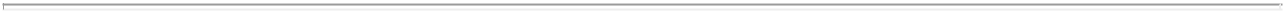 TABLE OF CONTENTSGLOBALSTAR, INC.NOTES TO CONSOLIDATED FINANCIAL STATEMENTS 5. ACCRUED EXPENSES – (continued)percentage of gross product shipments. A provision for estimated future warranty costs is recorded as cost of sales when products are shipped. The resulting accrual is reviewed regularly and periodically adjusted to reflect changes in warranty cost estimates. The following is a summary of the activity in the warranty reserve account (in thousands):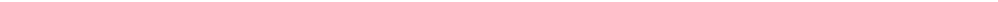 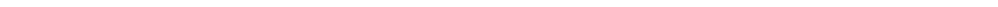 6. PAYABLES TO AFFILIATESPayables to affiliates relate to normal purchase transactions, excluding interest, and were $0.5 million and $3.3 million at December 31, 2009 and 2008, respectively.Thermo incurs certain general and administrative expenses on behalf of the Company, which are charged to the Company. For 2009, 2008 and 2007, total expenses were approximately $146,000, $219,000 and $182,000, respectively. For 2009, 2008 and 2007, the Company also recorded $337,000, $449,000 and $420,000, respectively, of non-cash expenses related to services provided by two executive officers of Thermo (who are also Directors of the Company) who receive no cash compensation from the Company which were accounted for as a contribution to capital. The Thermo expense charges are based on actual amounts incurred or upon allocated employee time. Management believes the allocations are reasonable.7. PENSIONS AND OTHER EMPLOYEE BENEFITSPensionsUntil June 1, 2004, substantially all Old and New Globalstar employees and retirees who participated and/or met the vesting criteria for the plan were participants in the Retirement Plan of Space Systems/Loral (the “Loral Plan”), a defined benefit pension plan. The accrual of benefits in the Old Globalstar segment of the Loral Plan was curtailed, or frozen, by the administrator of the Loral Plan as of October 23, 2003. Prior to October 23, 2003, benefits for the Loral Plan were generally based upon contributions, length of service with the Company and age of the participant. On June 1, 2004, the assets and frozen pension obligations of the Globalstar Segment of the Loral Plan were transferred into a new Globalstar Retirement Plan (the “Globalstar Plan”). The Globalstar Plan remains frozen and participants are not currently accruing benefits beyond those accrued as of October 23, 2003. Globalstar’s funding policy is to fund the Globalstar Plan in accordance with the Internal Revenue Code and regulations.Components of the net periodic pension cost of the Company’s contributory defined benefit pension plan for the years endedDecember 31, were as follows (in thousands):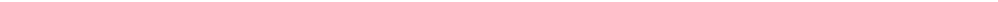 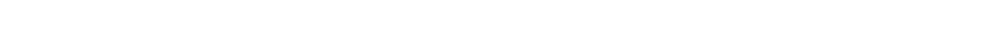 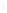 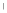 TABLE OF CONTENTSGLOBALSTAR, INC.NOTES TO CONSOLIDATED FINANCIAL STATEMENTS 7. PENSIONS AND OTHER EMPLOYEE BENEFITS – (continued)As of the measurement date (December 31), the status of the Company’s defined benefit pension plan was as follows (in thousands):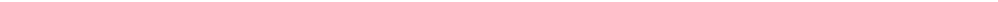 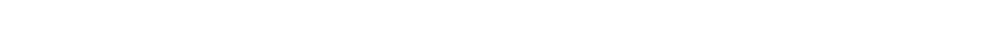 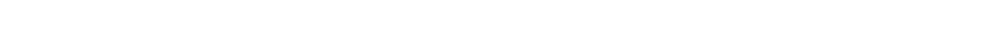 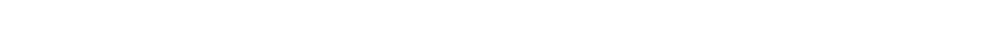 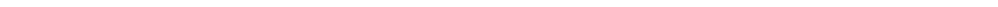 At December 31, 2009, and 2008, the fair value of plan assets less benefit obligation was recognized as a non-current liability on the Company’s balance sheet in the amount of $4.5 million and $4.8 million, respectively.The assumptions used to determine the benefit obligations at December 31 were as follows: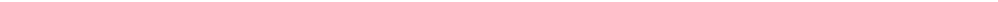 The principal actuarial assumptions to determine net period benefit cost for the years ended December 31 were as follows: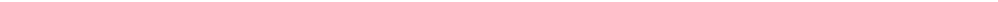 The assumptions, investment policies and strategies for the Globalstar Plan are determined by the Globalstar Plan Committee. Prior to June 1, 2004, the assumptions, investment policies and strategies for the Globalstar segment of the Loral Plan were determined by the Loral Plan Committee. The expected long-term rate of return on pension plan assets is selected by taking into account the expected duration of the projected benefit obligation for the plans, the asset mix of the plans and the fact that the plan assets are actively managed to mitigate risk.76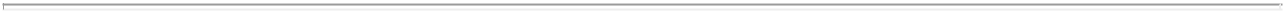 TABLE OF CONTENTSGLOBALSTAR, INC.NOTES TO CONSOLIDATED FINANCIAL STATEMENTS 7. PENSIONS AND OTHER EMPLOYEE BENEFITS – (continued)The plan assets are invested in various mutual funds which have quoted prices. The defined benefit pension plan asset allocation as of the measurement date (December 31) and the target asset allocation, presented as a percentage of total plan assets were as follows: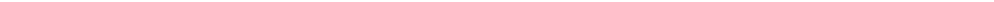 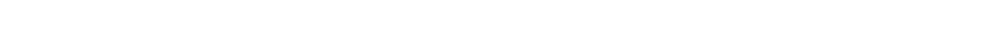 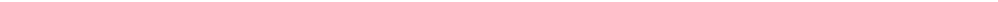 For 2009 and 2008, the Company contributed $343,000 and $444,000, respectively, to the Globalstar Plan. The Company expects to contribute a total of approximately $278,000 to the Globalstar Plan in 2010.Other Employee PlansThe Company has established various other employee benefit plans, which include an employee incentive program, and other employee/management incentive compensation plans. The employee/management compensation plans are based upon annual performance measures and other criteria and are paid in shares of the Company’s common stock. The total expenses related to these plans for the years ended December 31, 2009, 2008 and 2007 were $9.9 million, $12.5 million and $9.6 million, respectively.On August 1, 2001, Old Globalstar adopted a defined contribution employee savings plan, or “401(k),” which provided that Old Globalstar would match the contributions of participating employees up to a designated level. Prior to August 1, 2001, Old Globalstar’s employees participated in the Loral 401(k) plan. This plan was continued by New Globalstar. Under this plan, the matching contributions were approximately $395,000, $508,000 and $341,000 for 2009, 2008 and 2007, respectively.8. TAXESUntil January 1, 2006, the Company and its U.S. operating subsidiaries were treated as partnerships for U.S. tax purposes. Generally, taxable income or loss, deductions and credits of the partnership are passed through to its partners. Effective January 1, 2006, the Company elected to be taxed as a C corporation for U.S. tax purposes, and the Company and its U.S. operating subsidiaries began accounting for income taxes as a corporation.The Company recognizes deferred tax assets and liabilities for future tax consequences attributable to differences between the financial statement carrying amounts of existing assets and liabilities and their respective tax basis, operating losses and tax credit carry-forwards. The Company measures deferred tax assets and liabilities using tax rates expected to apply to taxable income in the years in which those temporary differences are expected to be recovered or settled. The Company recognizes the effect on deferred tax assets and liabilities of a change in tax rates in income in the period that includes the enactment date.77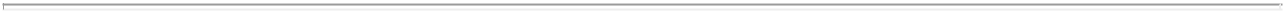 TABLE OF CONTENTSGLOBALSTAR, INC.NOTES TO CONSOLIDATED FINANCIAL STATEMENTS8. TAXES – (continued)The Company also recognizes valuation allowances to reduce deferred tax assets to the amount that is more likely than not to be realized. In assessing the likelihood of realization, management considers: (i) future reversals of existing taxable temporary differences; (ii) future taxable income exclusive of reversing temporary differences and carry-forwards; (iii) taxable income in prior carry-back year(s) if carry-back is permitted under applicable tax law; and (iv) tax planning strategies.The components of income tax expense (benefit) were as follows (in thousands):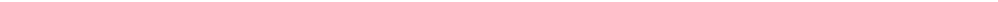 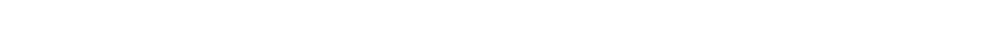 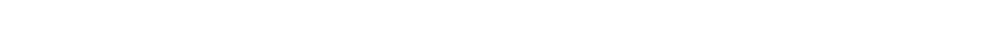 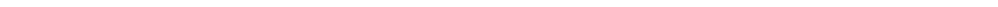 U.S. and foreign components of income (loss) before income taxes are presented below (in thousands):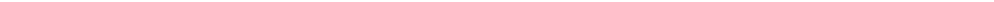 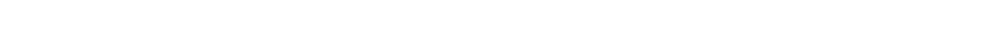 As of December 31, 2009, the Company had cumulative U.S. and foreign net operating loss carry-forwards for income tax reporting purposes of approximately $300.7 million and $ 63.2 million, respectively. As of December 31, 2008, the Company had cumulative U.S. and foreign net operating loss carry-forwards for income tax reporting purposes of approximately $ 196.0 million and $52.8 million, respectively. The net operating loss carry-forwards expire on various dates beginning in 2010. A small amount of the net operating loss carryforwards do not expire which are some of the foreign carryforwards.The Company has not provided for United States income taxes and foreign withholding taxes on approximately $2.9 million of undistributed earnings from certain foreign subsidiaries indefinitely invested outside the United States. Should the Company decide to repatriate these foreign earnings, the Company would have to adjust the income tax provision in the period in which management believes the Company would repatriate the earnings.Commencing in May 2008, the Company issued $150.0 million of 5.75% Notes. During the fourth quarter of 2008, some of these note holders converted or exchanged their 5.75% Notes for common stock, which resulted in a taxable gain in the U.S. of approximately $71.8 million. On January 1, 2009, the Company adopted ASC 470-20, which was effective retrospectively. Prior to this adoption, the Company had recorded the net tax effect of the conversions and exchanges of the 5.75% Notes during the fourth quarter of 2008 against additional-paid-in-capital and reduced its deferred tax asset at December 31, 2008. The adoption resulted in the Company’s recording of a gain from the exchanges and conversions of the 5.75% Notes.78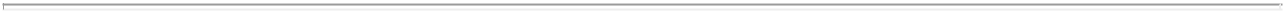 TABLE OF CONTENTSGLOBALSTAR, INC.NOTES TO CONSOLIDATED FINANCIAL STATEMENTS8. TAXES – (continued)The components of net deferred income tax assets were as follows (in thousands):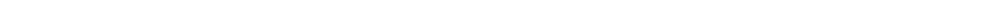 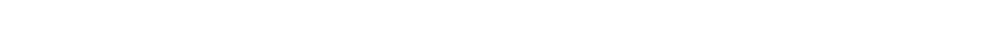 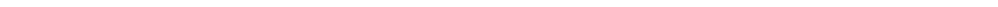 The change in the valuation allowance during 2009 and 2008 was $25.8 million and $2.7 million, respectively.The actual provision for income taxes differs from the statutory U.S. federal income tax rate as follows (in thousands):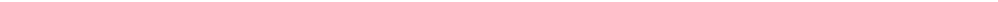 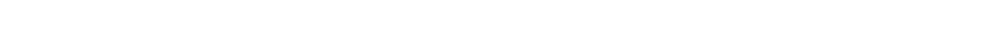 Tax AuditsThe Company operates in various U.S. and foreign tax jurisdictions. The process of determining its anticipated tax liabilities involves many calculations and estimates which are inherently complex. The Company believes that it has complied in all material respects with its obligations to pay taxes in these jurisdictions. However, its position is subject to review and possible challenge by the taxing authorities of these jurisdictions. If the applicable taxing authorities were to challenge successfully its current tax positions, or if there were changes in the manner in which we conduct its activities, the Company could become subject to material unanticipated tax liabilities. It may also become subject to additional tax liabilities as a result of changes in tax laws, which could in certain circumstances have a retroactive effect.A tax authority has previously notified the Company that the Company (formerly known as Globalstar LLC), one of its subsidiaries, and its predecessor, Globalstar L.P., were under audit for the taxable years ending December 31, 2005, December 31, 2004, and June 29, 2004, respectively. During the taxable years at issue, the Company, its predecessor, and its subsidiary were treated as partnerships for U.S. income tax purposes. In December 2009, the Internal Revenue Service (“IRS”) issued Notices of Final Partnership Administrative Adjustments related to each of the taxable years at issue. The Company disagrees with the proposed adjustments, and intends to pursue the matter through applicable IRS and judicial procedures as appropriate.79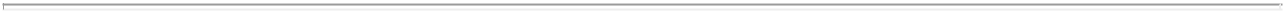 TABLE OF CONTENTSGLOBALSTAR, INC.NOTES TO CONSOLIDATED FINANCIAL STATEMENTS8. TAXES – (continued)As a result of the Company not yet realizing any current tax benefits related to the deductions from the proposed adjustments, the Company would not incur any current additional tax as a result of any adjustment. However, if there is any adjustment to the basis of the assets, this could reduce the Company’s net operating losses and allowed deductions in future years which could negatively impact its future cash flow. The potential impact of such a possibility has been considered in the Company’s analysis and it has adjusted its gross deferred tax asset before valuation allowance to a tax position that is more likely than not to be sustained.Except for the IRS audit noted above, neither the Company nor any of its subsidiaries are currently under audit by the Internal Revenue Service (“IRS”) or by any state jurisdiction in the United States. The Company’s corporate U.S. tax returns for 2006 and 2007 and its U.S. partnership tax returns filed for years prior to 2006 remain subject to examination by tax authorities. State income tax returns are generally subject to examination for a period of three to five years after filing of the respective return. The state impact of any federal changes remains subject to examination by various states for a period of up to one year after formal notification to the states.In the Company’s international tax jurisdictions, numerous tax years remain subject to examination by tax authorities, including tax returns for 2001 and subsequent years in most of the Company’s international tax jurisdictions.The reconciliation of the Company’s unrecognized tax benefits is as follows (in thousands):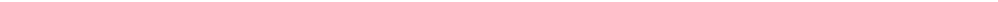 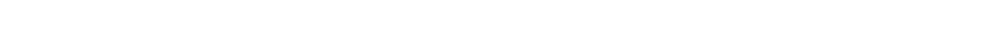 The total unrecognized tax benefit of $78.7 million at December 31, 2009 included $6.3 million which, if recognized, could potentially reduce the effective income tax rate in future periods.In connection with the FIN 48 adjustment, at December 31, 2009 and 2008, the Company recorded interest and penalties of $1.2 million and $0.8 million, respectively.It is anticipated that the amount of unrecognized tax benefit reflected at December 31, 2009 will not materially change in the next 12 months; any changes are not anticipated to have a significant impact on the results of operations, financial position or cash flows of the Company.The Company is subject to income taxes in the U.S. and numerous foreign jurisdictions. Significant judgment is required in evaluating its tax positions and determining its provision for income taxes. During the ordinary course of business, there are many transactions and calculations for which the ultimate tax determination is uncertain.80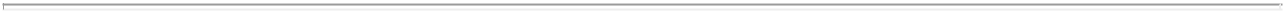 TABLE OF CONTENTSGLOBALSTAR, INC.NOTES TO CONSOLIDATED FINANCIAL STATEMENTS 9. GEOGRAPHIC INFORMATIONThe revenue by geographic location is presented net of eliminations for intercompany sales, and is as follows (in thousands):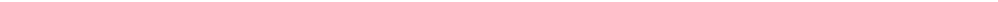 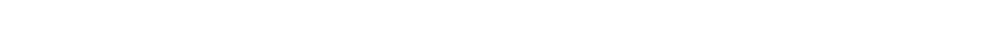 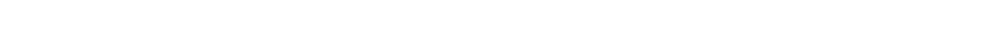 The long-lived assets (property and equipment) by geographic location are as follows (in thousands):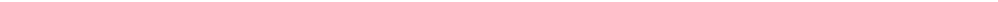 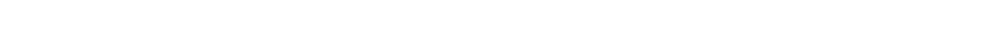 10. RELATED PARTY TRANSACTIONSSince 2005, Globalstar has issued separate purchase orders for additional phone equipment and accessories under the terms of previously executed commercial agreements with Qualcomm. Within the terms of the commercial agreements, the Company paid Qualcomm approximately 7.5% to 25% of the total order as advances for inventory. As of December 31, 2009 and 2008, total advances to Qualcomm for inventory were $9.2 million. As of each of December 31, 2009 and 2008, the Company had outstanding commitment balances of approximately $49.4 million. On October 28, 2008, the Company amended its agreement with Qualcomm to extend the term for 12 months and defer delivery of mobile phones and related equipment until April 2010 through July 2011.On August 16, 2006, the Company entered into an amended and restated credit agreement with Wachovia Investment Holdings, LLC, as administrative agent and swingline lender, and Wachovia Bank, National Association, as issuing lender, which was subsequently amended on September 29 and October 26, 2006. On December 17, 2007, Thermo was assigned all the rights (except indemnification rights) and assumed all the81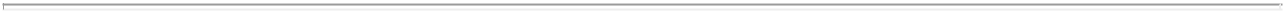 TABLE OF CONTENTSGLOBALSTAR, INC.NOTES TO CONSOLIDATED FINANCIAL STATEMENTS 10. RELATED PARTY TRANSACTIONS – (continued)obligations of the administrative agent and the lenders under the amended and restated credit agreement, and the credit agreement was again amended and restated. In connection with fulfilling the conditions precedent to funding under the Company’s Facility Agreement, in June 2009, Thermo converted the loans outstanding under the credit agreement into equity and terminated the credit agreement. In addition, Thermo and its affiliates deposited $60.0 million in a contingent equity account to fulfill a condition precedent for borrowing under the Facility Agreement, purchased $11.4 million of the Company’s 8% Notes, provided a $2.3 million short-term loan to the Company, and loaned $25.0 million to the Company to fund its debt service reserve account (See Note 15 “Borrowings”).During 2009 and 2008, the Company purchased approximately $3.7 million and $7.7 million, respectively, of services and equipment from a company whose non-executive chairman serves as a member of the Company’s board of directors.Purchases and other transactions with affiliatesTotal purchases and other transactions from affiliates, excluding interest and capital transactions, were $4.0 million and $7.9 million for 2009 and 2008, respectively.11. COMMITMENTS AND CONTINGENCIESFuture Minimum Lease ObligationsGlobalstar currently has several operating leases for facilities throughout the United States and around the world, including California, Florida, Texas, Canada, Ireland, France, Venezuela, Brazil, Panama, and Singapore. The leases expire on various dates through August 2015. The following table presents the future minimum lease payments (in thousands):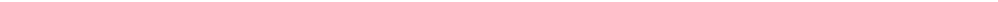 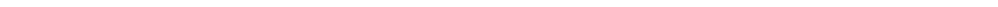 Rent expense for 2009, 2008 and 2007 were approximately $1.8 million, $1.6 million and $1.4 million, respectively. Contractual ObligationsThe Company has purchase commitments with Thales, Arianespace, Ericsson, Hughes and other venders totaling approximately $219.8 million, $184.4 million, $110.7 million, $83.4 million and $13.9 million in 2010, 2011, 2012, 2013, 2014 and thereafter, respectively. The Company expects to fund its long-term capital needs with any remaining funds available under its Facility Agreement, cash flow, which it expects will be generated primarily from sales of its Simplex products and services, including its SPOT satellite GPS messenger products and services, and the incurrence of additional indebtedness, additional equity financings or a combination of these potential sources of funds.LitigationFrom time to time, the Company is involved in various litigation matters involving ordinary and routine claims incidental to our business. Management currently believes that the outcome of these proceedings, either individually or in the aggregate, will not have a material adverse effect on the Company’s business, results of operations or financial condition. The Company is involved in certain litigation matters as discussed below.82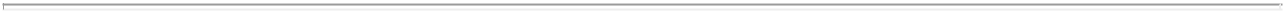 TABLE OF CONTENTSGLOBALSTAR, INC.NOTES TO CONSOLIDATED FINANCIAL STATEMENTS 11. COMMITMENTS AND CONTINGENCIES – (continued)IPO Securities Litigation. On February 9, 2007, the first of three purported class action lawsuits was filed against the Company, its then-current CEO and CFO in the Southern District of New York alleging that the Company’s registration statement related to its initial public offering in November 2006 contained material misstatements and omissions. The Court consolidated the three cases as Ladmen Partners, Inc. v. Globalstar, Inc., et al., Case No. 1:07-CV-0976 (LAP), and appointed Connecticut Laborers’ Pension Fund as lead plaintiff. The parties and the Company’s insurer have agreed to a settlement of the litigation for $1.5 million to be paid by the insurer, which received the presiding judge’s preliminary approval on September 18, 2009. After a hearing on February 18, 2010, the judge approved the settlement.Walsh and Kesler v. Globalstar, Inc. (formerly Stickrath v. Globalstar, Inc.). On April 7, 2007, Kenneth Stickrath and Sharan Stickrath filed a purported class action complaint against the Company in the U.S. District Court for the Northern District of California, Case No. 07-cv-01941. The complaint is based on alleged violations of California Business & Professions Code §17200 and California Civil Code § 1750, et seq., the Consumers’ Legal Remedies Act. In July 2008, the Company filed a motion to deny class certification and a motion for summary judgment. The court deferred action on the class certification issue but granted the motion for summary judgment on December 22, 2008. The court did not, however, dismiss the case with prejudice but rather allowed counsel for plaintiffs to amend the complaint and substitute one or more new class representatives. On January 16, 2009, counsel for the plaintiffs filed a Third Amended Class Action Complaint substituting Messrs. Walsh and Kesler as the named plaintiffs. A joint notice of settlement was filed with the court on March 9, 2010. The Company has recorded a liability for this settlement; however, the amount is not material.Appeal of FCC S-Band Sharing Decision. This case is Sprint Nextel Corporation’s petition in the U.S. Court of Appeals for the District of Columbia Circuit for review of, among others, the FCC’s April 27, 2006, decision regarding sharing of the 2495-2500 MHz portion of the Company’s radiofrequency spectrum. This is known as “The S-band Sharing Proceeding.” The Court of Appeals has granted the FCC’s motion to hold the case in abeyance while the FCC considers the petitions for reconsideration pending before it. The Court has also granted the Company’s motion to intervene as a party in the case. The Company cannot determine when the FCC might act on the petitions for reconsideration.Appeal of FCC L-Band Decision. On November 9, 2007, the FCC released a Second Order on Reconsideration, Second Report and Order and Notice of Proposed Rulemaking. In the Report and Order (“R&O”) portion of the decision, the FCC effectively decreased the L-band spectrum available to the Company while increasing the L-band spectrum available to Iridium Communications by 2.625 MHz. On February 5, 2008, the Company filed a notice of appeal of the FCC’s decision in the U.S. Court of Appeals for the D.C. Circuit. Briefs were filed and oral argument was held on February 17, 2009. On May 1, 2009, the court issued a decision denying the Company’s appeal and affirming the FCC’s decision. Globalstar has not undertaken any further appeals.Appeal of FCC ATC Decision. On October 31, 2008, the FCC issued an Order granting the Company modified Ancillary Terrestrial Component (“ATC”) authority. The modified authority allows the Company and Open Range Communications, Inc. to implement their plan to roll out ATC service in rural areas of the United States. On December 1, 2008, Iridium Communications filed a petition with the U.S. Court of Appeals for the District of Columbia Circuit for review of the FCC’s Order. On the same day, CTIA-The Wireless Association petitioned the FCC to reconsider its Order. The court has granted the FCC’s motion to hold the appeal in abeyance pending the FCC’s decision on reconsideration.Sorensen Research & Development Trust v. Axonn LLC, et al. On July 2, 2008, the Company’s subsidiary, Spot LLC, received a notice of patent infringement from Sorensen Research and Development. Sorensen asserts that the process used to manufacture the SPOT satellite GPS messenger violates a U.S. patent held by Sorensen. The manufacturer, Axonn LLC, has assumed responsibility for managing the case under an indemnity agreement with the Company and Spot LLC. Axonn was unable to negotiate a mutually acceptable83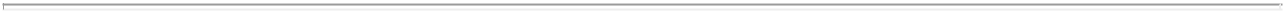 TABLE OF CONTENTSGLOBALSTAR, INC.NOTES TO CONSOLIDATED FINANCIAL STATEMENTS 11. COMMITMENTS AND CONTINGENCIES – (continued)settlement with Sorensen, and on January 14, 2009, Sorensen filed a complaint against Axonn, Spot LLC and the Company in the U.S. District Court for the Southern District of California. The Company and Axonn filed an answer and counterclaim and a motion to stay the proceeding pending completion of the re-examination of the subject patent. The court granted the motion for stay on July 29, 2009. In connection with the Company’s acquisition of Axonn’s assets in December 2009, Axonn agreed to continue to be responsible for this case, subject to certain limitations. If Axonn fails to perform this obligation, however, the Company’s recourse is generally limited to seeking recovery from its stock held in escrow or reducing the earnout payments that may otherwise be owed to Axonn under the acquisition agreement.YMax Communications Corp. v. Globalstar, Inc. and Spot LLC. On May 6, 2009, YMax Communications Corp. filed a patent infringement complaint against the Company and its subsidiary, Spot LLC, in the Delaware U.S. District Court (Civ. Action No.09-329) alleging that the SPOT satellite GPS messenger service infringes a patent for which YMax is the exclusive licensee. The complaint followed an exchange of correspondence between the Company and YMax in which the Company endeavored to explain why the SPOT service does not infringe the YMax patent. Globalstar filed its answer to the complaint on June 26, 2009. On February 11, 2010, the Company and Ymax agreed to settle the dispute on mutually acceptable terms, and on February 17 the court approved the settlement. The Company has recorded a liability for this settlement; however, the amount is not material.12. EQUITY INCENTIVE PLANThe Company’s 2006 Equity Incentive Plan (the Equity Plan) is a broad based, long-term retention program intended to attract and retain talented employees and align stockholder and employee interests. In January 2008, the Company’s Board of Directors approved the addition of approximately 1.7 million shares of the Company’s common stock to the shares available for issuance under the Equity Plan. The Company’s stockholders approved the Amended and Restated Equity Plan on May 13, 2008, which added an additional 3.0 million shares of the Company’s common stock to the shares available for issuance under the Equity Plan. In January and August 2009, the Company’s Board of Directors approved an additional 2.7 million shares and 10.0 million shares, respectively, of the Company’s common stock to the shares available for issuance under the Equity Plan. At December 31, 2009, the number of shares of common stock that remained available for issuance under the Equity Plan was approximately 6.6 million. Equity awards granted to employees in 2008 and 2009 under the Equity Plan consisted of primarily restricted stock awards and restricted stock units. Equity awards generally vest over a period of 2-5 years from the date of grant. The fair value of the restricted stock awards and restricted stock units is based upon the fair value of the Company’s common stock on the date of grant.84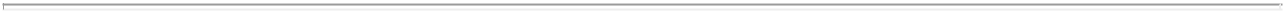 TABLE OF CONTENTSGLOBALSTAR, INC.NOTES TO CONSOLIDATED FINANCIAL STATEMENTS 12. EQUITY INCENTIVE PLAN – (continued)The effect of recording stock based compensation expense for 2009, 2008 and 2007 was as follows (in millions):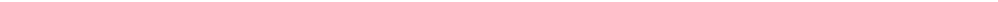 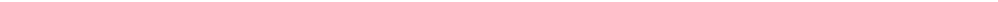 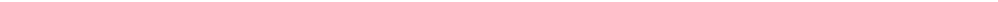 At December 31, 2009 and 2008, the amount related to non-vested shares expected to be amortized over the remaining vesting period was $14.5 million and $13.7 million, respectively. At December 31, 2009 and 2008, the weighted average remaining vesting term of the non-vested shares was 2.1 years and 1.2 years, respectively.The fair value of stock based awards was estimated using either a Black-Scholes model or a Binomial Lattice model, both of which requires the use of employee exercise behavior data and the use of assumptions including expected volatility, risk-free interest rate, turnover rates and dividends. The table below summarizes the range of assumptions used to determine the fair value the stock based awards and the related weighted average fair values: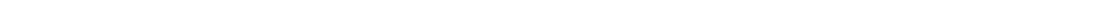 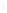 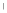 TABLE OF CONTENTSGLOBALSTAR, INC.NOTES TO CONSOLIDATED FINANCIAL STATEMENTS 12. EQUITY INCENTIVE PLAN – (continued)The Company adjusts its estimates of expected equity awards forfeitures based upon its review of recent forfeiture activity and expected future employee turnover. The effect of adjusting the forfeiture rate for all expense is recognized in the period in which the forfeiture estimate is changed. The effect of forfeiture adjustments for the year ended December 31, 2009 and 2008 was $1.5 million and $1.4 million, respectively. The effect of changes to the forfeiture estimates during the year ended December 31, 2007 was insignificant.Effective August 10, 2007 (the “Effective Date”), the board of directors, upon recommendation of the Compensation Committee, approved the concurrent termination of the Company’s Executive Incentive Compensation Plan and awards of restricted stock or restricted stock units under the Company’s 2006 Equity Incentive Plan to five executive officers (the “Participants”). Each award agreement provides that the recipient will receive awards of restricted common stock (or, for the non-U.S. Participant, restricted stock units, which upon vesting, each entitle him to one share of Globalstar common stock). Total benefits per Participant (valued at the grant date) are approximately $6.0 million, which represents an increase of approximately $1.5 million in potential compensation compared to the maximum potential benefits under the Executive Incentive Compensation Plan. However, the new award agreements extend the vesting period by up to two years through 2011 and provide for payment in shares of common stock instead of cash, thereby enabling the Company to conserve its cash for capital expenditures for the procurement and launch of its second-generation satellite constellation and related ground station upgrades. At December 31, 2009, the amount related to non-vested share awards related to the Company’s Executive Incentive Compensation Plan expected to be amortized over the remaining vesting period was $3.9 million.A summary of the nonvested shares under the Company’s restricted stock and restricted unit awards and changes during the years, is presented below: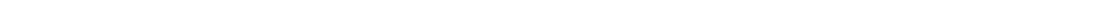 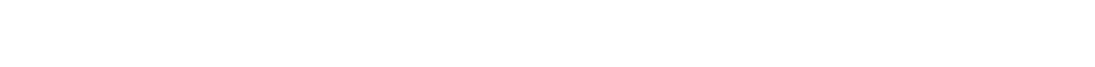 13. DERIVATIVESIn July 2006, in connection with entering into its credit agreement with Wachovia, which provided for interest at a variable rate (See Note 15 “Borrowings”), the Company entered into a five-year interest rate swap agreement. The interest rate swap agreement reflected a $100.0 million notional amount at a fixed interest rate of 5.64%. The interest rate swap agreement did not qualify for hedge accounting treatment. The decline in fair value for 2008 was charged to “Derivative loss, net” in the accompanying Consolidated Statements of Operations. The interest rate swap agreement was terminated on December 10, 2008, by the Company making a payment of approximately $9.2 million.In June 2009, in connection with entering into the Facility Agreement (See Note 15 “Borrowings”), which provides for interest at a variable rate, the Company entered into ten-year interest rate cap agreements. The interest rate cap agreements reflect a variable notional amount ranging from $586.3 million to $14.8 million at interest rates that provide coverage to the Company for exposure resulting from escalating interest rates over the term of the Facility Agreement. The interest rate cap provides limits on the six-month Libor rate (“Base Rate”) used to calculate the coupon interest on outstanding amounts on the Facility Agreement of86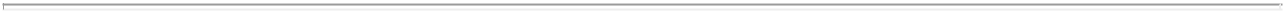 TABLE OF CONTENTSGLOBALSTAR, INC.NOTES TO CONSOLIDATED FINANCIAL STATEMENTS 13. DERIVATIVES – (continued)4.00% from the date of issuance through December 2012. Thereafter, the Base Rate is capped at 5.50% should the Base Rate not exceed 6.5%. Should the Base Rate exceed 6.5%, the Company’s Base Rate will be 1% less than the then six-month Libor rate. The Company paid an approximately $12.4 million upfront fee for the interest rate cap agreements. The interest rate cap did not qualify for hedge accounting treatment, and changes in the fair value of the agreements are included in “Derivative loss, net” in the accompanying Consolidated Statement of Operations.The Company recorded the conversion rights and features embedded within the 8.00% Convertible Senior Unsecured Notes (“8.00% Notes”) as a compound embedded derivative liability within Other Non-Current Liabilities on its Consolidated Balance Sheet with a corresponding debt discount which is netted against the face value of the 8.00% Notes (See Note 15 “Borrowings”). The Company is accreting the debt discount associated with the compound embedded derivative liability to interest expense over the term of the 8.00% Notes using the effective interest rate method. The fair value of the compound embedded derivative liability will be marked-to-market at the end of each reporting period, with any changes in value reported as “Derivative loss, net” in the Consolidated Statements of Operations. The Company determined the fair value of the compound embedded derivative using a Monte Carlo simulation model based upon a risk-neutral stock price model.Due to the cash settlement provisions and reset features in the warrants issued with the 8.00% Notes (See Note 15 “Borrowings”), the Company recorded the warrants as Other Non-Current Liabilities on its Consolidated Balance Sheet with a corresponding debt discount which is netted against the face value of the 8.00% Notes. The Company is accreting the debt discount associated with the warrant liability to interest expense over the term of the warrants using the effective interest rate method. The fair value of the warrant liability will be marked-to-market at the end of each reporting period, with any changes in value reported as “Derivative loss, net” in the Consolidated Statements of Operations. The Company determined the fair value of the Warrant derivative using a Monte Carlo simulation model based upon a risk-neutral stock price model.The Company determined that the warrants issued in conjunction with the availability fee for the Contingent Equity Agreement (See Note 15 “Borrowings”), were a liability and recorded it as a component of Other Non-Current Liabilities, at issuance. The corresponding benefit is recorded in prepaid and other non-current assets and is being amortized over the one-year availability period. The fair value of the warrant liability will be marked-to-market at the end of each reporting period, with any changes in value reported as “Derivative loss, net” in the Consolidated Statements of Operations. The Company determined the fair value of the Warrant derivative using a risk-neutral binomial model.None of the derivative instruments described above was designated as a hedge. The following tables disclose the fair value of the derivative instruments as of December 31, 2009 and 2008, and their impact on the Company’s Consolidated Statements of Operations for 2009 and 2008 (in thousands):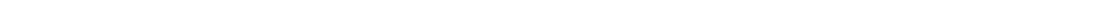 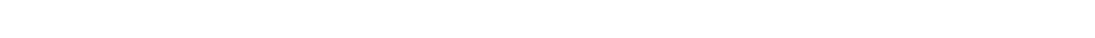 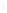 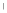 TABLE OF CONTENTSGLOBALSTAR, INC.NOTES TO CONSOLIDATED FINANCIAL STATEMENTS 13. DERIVATIVES – (continued)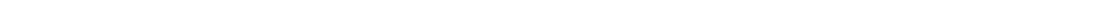 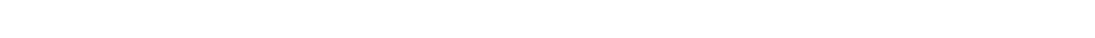 OTHER COMPREHENSIVE LOSSThe components of other comprehensive loss were as follows (in thousands):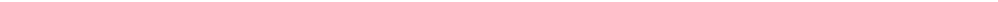 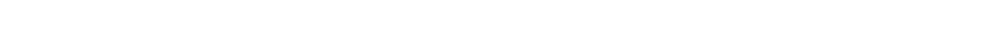 15. BORROWINGSCurrent portion of long term debtThe current portion of long term debt at December 31, 2009 consisted of a loan of $2.3 million from Thermo which is payable within one year at an annual interest rate of 12%. The current portion of long term debt at December 31, 2008 consisted of $33.6 million due to the Company’s vendors under vendor financing agreements. Details of vendor financing agreements are described later in this Note.Long Term Debt:Long term debt consists of the following (in thousands):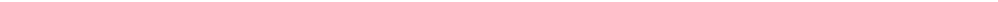 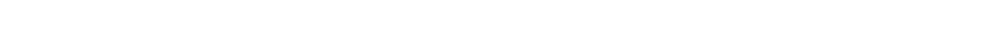 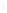 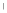 TABLE OF CONTENTSGLOBALSTAR, INC.NOTES TO CONSOLIDATED FINANCIAL STATEMENTS 15. BORROWINGS – (continued)Borrowings under Facility AgreementOn June 5, 2009, the Company entered into a $586.3 million senior secured facility agreement (the “Facility Agreement”) with a syndicate of bank lenders, including BNP Paribas, Natixis, Société Générale, Caylon, Crédit Industriel et Commercial as arrangers and BNP Paribas as the security agent and COFACE agent. Ninety-five percent of the Company’s obligations under the agreement are guaranteed by COFACE, the French export credit agency. The initial funding process of the Facility Agreement began on June 29, 2009 and was completed on July 1, 2009. The facility is comprised of:a $563.3 million tranche for future payments and to reimburse the Company for amounts it previously paid to Thales Alenia Space for construction of its second-generation satellites. Such reimbursed amounts will be used by the Company (a) to make payments to the Launch Provider for launch services, Hughes for ground network equipment, software and satellite interface chips and Ericsson for ground system upgrades, (b) to provide up to $150 million for the Company’s working capital and general corporate purposes and (c) to pay a portion of the insurance premium to COFACE; anda $23 million tranche that will be used to make payments to the Launch Provider for launch services and to pay a portion of the insurance premium to COFACE.The facility will mature 96 months after the first repayment date. Scheduled semi-annual principal repayments will begin the earlier of eight months after the launch of the first 24 satellites from the second generation constellation or December 15, 2011. The facility will bear interest at a floating LIBOR rate, plus a margin of 2.07% through December 2012, increasing to 2.25% through December 2017 and 2.40% thereafter. Interest payments will be due on a semi-annual basis beginning January 2010.The Company’s obligations under the facility are guaranteed on a senior secured basis by all of its domestic subsidiaries and are secured by a first priority lien on substantially all of the assets of Globalstar and its domestic subsidiaries (other than their FCC licenses), including patents and trademarks, 100% of the equity of the Company’s domestic subsidiaries and 65% of the equity of certain foreign subsidiaries.The Company may prepay the borrowings without penalty on the last day of each interest period after the full facility has been borrowed or the earlier of seven months after the launch of the second generation constellation or November 15, 2011, but amounts repaid may not be reborrowed. The Company must repay the loans (a) in full upon a change in control or (b) partially (i) if there are excess cash flows on certain dates, (ii) upon certain insurance and condemnation events and (iii) upon certain asset dispositions.The Facility Agreement includes covenants that (a) require the Company to maintain a minimum liquidity amount after the second repayment date, a minimum adjusted consolidated EBITDA, a minimum debt service coverage ratio and a maximum net debt to adjusted consolidated EBITDA ratio, (b) place limitations on the ability of the Company and its subsidiaries to incur debt, create liens, dispose of assets, carry out mergers and acquisitions, make loans, investments, distributions or other transfers and capital expenditures or enter into certain transactions with affiliates and (c) limit capital expenditures incurred by the Company to no more than $391.0 million in 2009 and $234.0 million in 2010. The Company is permitted to make cash payments under the terms of its 5.75% Notes. At December 31, 2009, the Company was in compliance with the covenants of the Facility Agreement.Subordinated Loan AgreementOn June 25, 2009, the Company entered into a Loan Agreement with Thermo whereby Thermo agreed to lend the Company $25 million for the purpose of funding the debt service reserve account required under the Facility Agreement. This loan is subordinated to, and the debt service reserve account is pledged to secure, all of the Company’s obligations under the Facility Agreement. The loan accrues interest at 12% per annum, which will be capitalized and added to the outstanding principal in lieu of cash payments. The Company will89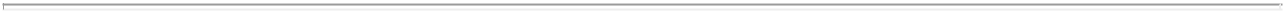 TABLE OF CONTENTSGLOBALSTAR, INC.NOTES TO CONSOLIDATED FINANCIAL STATEMENTS 15. BORROWINGS – (continued)make payments to Thermo only when permitted under the Facility Agreement. The loan becomes due and payable six months after the obligations under the Facility Agreement have been paid in full, the Company has a change in control or any acceleration of the maturity of the loans under the Facility Agreement occurs. As additional consideration for the loan, the Company issued Thermo a warrant to purchase 4,205,608 shares of common stock at $0.01 per share with a five-year exercise period. No common stock is issuable upon such exercise if such issuance would cause Thermo and its affiliates to own more than 70% of the Company’s outstanding voting stock.Thermo borrowed $20 million of the $25 million loaned to the Company under the Loan Agreement from two Company vendors and also agreed to reimburse another Company vendor if its guarantee of a portion of the debt service reserve account were called. The debt service reserve account is included in restricted cash. The Company agreed to grant one of these vendors a one-time option to convert its debt into equity of the Company on the same terms as Thermo at the first call (if any) by the Company for funds under the Contingent Equity Agreement (described below).The Company determined that the warrant was an equity instrument and recorded it as a part of its stockholders’ equity with a corresponding debt discount of $5.2 million, which is netted against the face value of the loan. The Company is accreting the debt discount associated with the warrant to interest expense over the term of the loan agreement using an effective interest rate method. At issuance, the Company allocated the proceeds under the subordinated loan agreement to the underlying debt and the warrants based upon their relative fair values.Contingent Equity AgreementOn June 19, 2009, the Company entered into a Contingent Equity Agreement with Thermo whereby Thermo agreed to deposit $60 million into a contingent equity account to fulfill a condition precedent for borrowing under the Facility Agreement. Under the terms of the Facility Agreement, the Company will be required to make drawings from this account if and to the extent it has an actual or projected deficiency in its ability to meet indebtedness obligations due within a forward-looking 90 day period. Thermo has pledged the contingent equity account to secure the Company’s obligations under the Facility Agreement. If the Company makes any drawings from the contingent equity account, it will issue Thermo shares of common stock calculated using a price per share equal to 80% of the volume-weighted average closing price of the common stock for the 15 trading days immediately preceding the draw. Thermo may withdraw undrawn amounts in the account after the Company has made the second scheduled repayment under the Facility Agreement, which the Company currently expects to be no later than June 15, 2012.The Contingent Equity Agreement also provides that the Company will pay Thermo an availability fee of 10% per year for maintaining funds in the contingent equity account. This fee is payable solely in warrants to purchase Common Stock at $0.01 per share with a five-year exercise period from issuance. The number of shares subject to the warrants issuable is calculated by taking the outstanding funds available in the contingent equity account multiplied by 10% divided by the Company’s common stock price on valuation dates. The common stock price is subject to a reset provision on certain valuation dates subsequent to issuance whereby the common stock price used in the calculation will be the lower of the Company’s common stock price on the issuance date and the valuation dates. On each of June 19, 2010 and June 19, 2011, additional warrants covering a number of shares equal to 10% of the outstanding balance in the contingent equity account divided by the Company’s common stock price on that date will be issued and subject to the reset provision one year after initial issuance of the warrants. On December 31, 2009, the common stock price used to calculate the first tranche of warrants issued on June 19, 2009 was reset to $0.87 and will be subject to another reset on June 19, 2010 should the common stock price be lower than $0.87 per common share. The Company issued Thermo a warrant to purchase 4,379,562 shares of Common Stock for this fee at origination of the agreement and on December 31, 2009 issued an additional warrant to purchase an additional 2,516,990 shares of common stock due to the reset provisions in the agreement. No voting common stock is issuable if it would90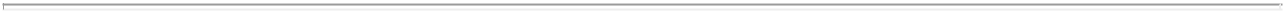 TABLE OF CONTENTSGLOBALSTAR, INC.NOTES TO CONSOLIDATED FINANCIAL STATEMENTS 15. BORROWINGS – (continued)cause Thermo and its affiliates to own more than 70% of the Company’s outstanding voting stock. The Company may issue nonvoting common stock in lieu of common stock to the extent issuing common stock would cause Thermo and its affiliates to exceed this 70% ownership level.The Company determined that the warrants issued in conjunction with the availability fee were a liability and recorded it as a component of Other Non-Current Liabilities, at issuance. The corresponding benefit is recorded in other assets, net and will be amortized over the one year of the availability period.8.00% Convertible Senior NotesOn June 19, 2009, the Company sold $55 million in aggregate principal amount of 8.00% Notes and warrants (Warrants) to purchase 15,277,771 shares of the Company’s common stock at an initial exercise price of $1.80 per share to selected institutional investors (including an affiliate of Thermo) in a direct offering registered under the Securities Act of 1933.The Warrants have full ratchet anti-dilution protection, and the exercise price of the Warrants is subject to adjustment under certain other circumstances. In addition, if the closing price of the common stock on September 19, 2010 is less than the exercise price of the Warrants then in effect, the exercise price of the Warrants will be reset to equal the volume-weighted average closing price of the common stock for the previous 15 trading days. In the event of certain transactions that involve a change of control, the holders of the Warrants have the right to make the Company purchase the Warrants for cash, subject to certain conditions. The exercise period for the Warrants began on December 19, 2009 and will end on June 19, 2014.In December 2009, the Company issued stock at $0.87 per share, which is below the initial set price of $1.80 per share, in connection with its acquisition of the assets of Axonn. Given this transaction and the related provisions in the warrant agreements, the holders of the Warrants received additional warrants to purchase 16.2 million shares of common stock. Additionally, the conversion price of the 8.00% Notes, which are convertible into shares of common stock, was reset to $1.78 per share of common stock.The 8.00% Notes are subordinated to all of the Company’s obligations under the Facility Agreement. The 8.00% Notes are the Company’s senior unsecured debt obligations and, except as described in the preceding sentence, rank pari passu with its existing unsecured, unsubordinated obligations, including its 5.75% Notes. The 8.00% Notes mature at the later of the tenth anniversary of closing or six months following the maturity date of the Facility Agreement and bear interest at a rate of 8.00% per annum. Interest on the 8.00% Notes is payable in the form of additional 8.00% Notes or, subject to certain restrictions, in common stock at the option of the holder. Interest is payable semi-annually in arrears on June 15 and December 15 of each year, commencing December 15, 2009.Holders may convert their 8.00% Notes at any time. The current base conversion price for the 8.00% Notes is $1.78 per share or 562.2 shares of the Company’s common stock per $1,000 principal amount of the 8.00% Notes, subject to certain adjustments and limitations. In addition, if the volume-weighted average closing price for one share of the Company’s common stock for the 15 trading days immediately preceding September 19, 2010 (“reset day price”) is less than the base conversion price then in effect, the base conversion rate shall be adjusted to equal the reset day price. If the Company issues or sells shares of its common stock at a price per share less than the base conversion price on the trading day immediately preceding such issuance or sale subject to certain limitations, the base conversion rate will be adjusted lower based on a formula described in the supplemental indenture governing the 8.00% Notes. However, no adjustment to the base conversion rate shall be made if it would cause the Base Conversion Price to be less than $1.00. If at any time the closing price of the common stock exceeds 200% of the conversion price of the 8.00% Notes then in effect for 30 consecutive trading days, all of the outstanding 8.00% Notes will be automatically converted into common stock. Upon certain automatic and optional conversions of the 8.00% Notes, the Company will pay holders of the 8.00% Notes a make-whole premium by increasing the number of shares of common stock delivered upon such conversion. The number of additional shares per $1,00091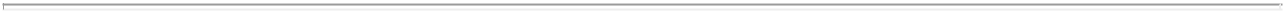 TABLE OF CONTENTSGLOBALSTAR, INC.NOTES TO CONSOLIDATED FINANCIAL STATEMENTS 15. BORROWINGS – (continued)principal amount of 8.00% Notes constituting the make-whole premium shall be equal to the quotient of (i) the aggregate principal amount of the 8.00% Notes so converted multiplied by 32.00%, less the aggregate interest paid on such Securities prior to the applicable Conversion Date divided by (ii) 95% of the volume-weighted average Closing Price of the common stock for the 10 trading days immediately preceding the Conversion Date. As of December 31, 2009, approximately $10.7 million of the 8.00% Notes had been converted resulting in the issuance of approximately 10.4 million shares of common stock. At December 31, 2009, $44.3 million in 8.00% Notes remained outstanding.Subject to certain exceptions set forth in the supplemental indenture, if certain changes of control of the Company or events relating to the listing of the common stock occur (a “fundamental change”), the 8.00% Notes are subject to repurchase for cash at the option of the holders of all or any portion of the 8.00% Notes at a purchase price equal to 100% of the principal amount of the 8.00% Notes, plus a make-whole payment and accrued and unpaid interest, if any. Holders that require the Company to repurchase8.00% Notes upon a fundamental change may elect to receive shares of common stock in lieu of cash. Such holders will receive a number of shares equal to (i) the number of shares they would have been entitled to receive upon conversion of the 8.00% Notes, plus (ii) a make-whole premium of 12% or 15%, depending on the date of the fundamental change and the amount of the consideration, if any, received by the Company’s stockholders in connection with the fundamental change.The indenture governing the 8.00% Notes contains customary financial reporting requirements. The indenture also provides that upon certain events of default, including without limitation failure to pay principal or interest, failure to deliver a notice of fundamental change, failure to convert the 8.00% Notes when required, acceleration of other material indebtedness and failure to pay material judgments, either the trustee or the holders of 25% in aggregate principal amount of the 8.00% Notes may declare the principal of the 8.00% Notes and any accrued and unpaid interest through the date of such declaration immediately due and payable. In the case of certain events of bankruptcy or insolvency relating to the Company or its significant subsidiaries, the principal amount of the 8.00% Notes and accrued interest automatically becomes due and payable.The Company evaluated the various embedded derivatives resulting from the conversion rights and features within the Indenture for bifurcation from the 8.00% Notes. Based upon its detailed assessment, the Company concluded that the conversion rights and features could not be either excluded from bifurcation as a result of being clearly and closely related to the 8.00% Notes or were not indexed to the Company’s common stock and could not be classified in stockholders’ equity if freestanding. The Company recorded this compound embedded derivative liability as a component of Other Non-Current Liabilities on its Consolidated Balance Sheet with a corresponding debt discount which is netted with the face value of the 8.00% Notes. The Company is accreting the debt discount associated with the compound embedded derivative liability to interest expense over the term of the 8.00% Notes using an effective interest rate method. The fair value of the compound embedded derivative liability is being marked-to-market at the end of each reporting period, with any changes in value reported as “Derivative loss, net” in the Consolidated Statements of Operations. The Company determined the fair value of the compound embedded derivative using a Monte Carlo simulation model based upon a risk-neutral stock price model.Due to the cash settlement provisions and reset features in the Warrants, the Company recorded the Warrants as a component of Other Non-Current Liabilities on its Consolidated Balance Sheet with a corresponding debt discount which is netted with the face value of the 8.00% Notes. The Company is accreting the debt discount associated with the Warrants liability to interest expense over the term of the 8.00% Notes using an effective interest rate method. The fair value of the Warrants liability will be marked-to-market at the end of each reporting period, with any changes in value reported as “Derivative loss, net” in the Consolidated Statements of Operations. The Company determined the fair value of the Warrants derivative using a Monte Carlo simulation model based upon a risk-neutral stock price model.92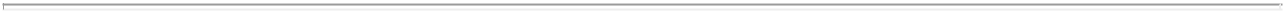 TABLE OF CONTENTSGLOBALSTAR, INC.NOTES TO CONSOLIDATED FINANCIAL STATEMENTS 15. BORROWINGS – (continued)The Company allocated the proceeds received from the 8.00% Notes among the conversion rights and features, the detachable Warrants and the remainder to the underlying debt. The Company netted the debt discount associated with the conversion rights and features and Warrants against the face value of the 8.00% Notes to determine the carrying amount of the 8.00% Notes. The accretion of debt discount will increase the carrying amount of the debt over the term of the 8.00% Notes. The Company allocated the proceeds at issuance as follows (in thousands):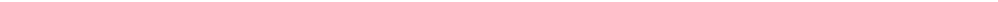 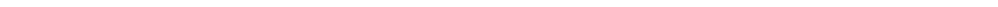 Amended and restated credit agreementOn August 16, 2006, the Company entered into an amended and restated credit agreement with Wachovia Investment Holdings, LLC, as administrative agent and swingline lender, and Wachovia Bank, National Association, as issuing lender, which was subsequently amended on September 29 and October 26, 2006. On December 17, 2007, Thermo was assigned all the rights (except indemnification rights) and assumed all the obligations of the administrative agent and the lenders under the amended and restated credit agreement and the credit agreement was again amended and restated. On December 18, 2008, the Company entered into a First Amendment to Second Amended and Restated Credit Agreement with Thermo, as lender and administrative agent, to increase the amount available to Globalstar under the revolving credit facility from $50.0 million to $100.0 million. In May 2009, $7.5 million outstanding under the $200 million credit agreement was converted into 10 million shares of the Company’s common stock. As of December 31, 2008, the Company had drawn $66.1 million of the revolving credit facility and the entire $100.0 million delayed draw term loan facility was outstanding.On June 19, 2009, Thermo exchanged all of the outstanding secured debt (including accrued interest) owed to it by the Company under the credit agreement, which totaled approximately $180.2 million, for one share of Series A Convertible Preferred Stock (the Series A Preferred), and the credit agreement was terminated. In December 2009, the one share of Series A Preferred was converted into 109,424,034 shares of voting common stock and 16,750,000 shares of non-voting common stock.The Company determined that the exchange of debt for Series A Preferred was a capital transaction and did not record any gain as a result of this exchange.The delayed draw term loan facility bore an annual commitment fee of 2.0% until drawn or terminated. Commitment fees related to the loans, incurred during 2009 and 2008 were not material. To hedge a portion of the interest rate risk with respect to the delayed draw term loan, the Company entered into a five-year interest rate swap agreement. The Company terminated this interest rate swap agreement on December 10, 2008 (see Note 13 “Derivatives”).5.75% Convertible Senior Notes due 2028The Company issued $150.0 million aggregate principal amount of 5.75% Notes pursuant to a Base Indenture and a Supplemental Indenture each dated as of April 15, 2008.The Company placed approximately $25.5 million of the proceeds of the offering of the 5.75% Notes in an escrow account that is being used to make the first six scheduled semi-annual interest payments on the 5.75% Notes. The Company pledged its interest in this escrow account to the Trustee as security for these interest payments. At December 31, 2009 and 2008, the balance in the escrow account was $6.2 million and $14.4 million, respectively.93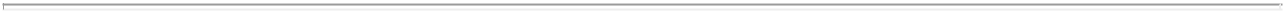 TABLE OF CONTENTSGLOBALSTAR, INC.NOTES TO CONSOLIDATED FINANCIAL STATEMENTS 15. BORROWINGS – (continued)Except for the pledge of the escrow account, the 5.75% Notes are senior unsecured debt obligations of the Company. The5.75% Notes mature on April 1, 2028 and bear interest at a rate of 5.75% per annum. Interest on the 5.75% Notes is payable semi-annually in arrears on April 1 and October 1 of each year.Subject to certain exceptions set forth in the Indenture, the 5.75% Notes are subject to repurchase for cash at the option of the holders of all or any portion of the 5.75% Notes (i) on each of April 1, 2013, April 1, 2018 and April 1, 2023 or (ii) upon a fundamental change, both at a purchase price equal to 100% of the principal amount of the 5.75% Notes, plus accrued and unpaid interest, if any. A fundamental change will occur upon certain changes in the ownership of the Company, or certain events relating to the trading of the Company’s common stock.Holders may convert their 5.75% Notes into shares of common stock at their option at any time prior to maturity, subject to the Company’s option to deliver cash in lieu of all or a portion of the share. The 5.75% Notes are convertible at an initial conversion rate of 166.1820 shares of common stock per $1,000 principal amount of 5.75% Notes, subject to adjustment. In addition to receiving the applicable amount of shares of common stock or cash in lieu of all or a portion of the shares, holders of 5.75% Notes who convert them prior to April 1, 2011 will receive the cash proceeds from the sale by the Escrow Agent of the portion of the government securities in the escrow account that are remaining with respect to any of the first six interest payments that have not been made on the 5.75% Notes being converted.Holders who convert their 5.75% Notes in connection with certain events occurring on or prior to April 1, 2013 constituting a “make whole fundamental change” (as defined below) will be entitled to an increase in the conversion rate as specified in the indenture governing the 5.75% Notes. The number of additional shares by which the applicable base conversion rate will be increased will be determined by reference to the applicable table below and is based on the date on which the make whole fundamental change becomes effective (the effective date) and the price (the stock price) paid, or deemed paid, per share of the Company’s common stock in the make whole fundamental change, subject to adjustment as described below. If the holders of common stock receive only cash in a make whole fundamental change, the stock price will be the cash amount paid per share of the Company’s common stock. Otherwise, the stock price will be the average of the closing sale prices of the Company’s common stock for each of the 10 consecutive trading days prior to, but excluding, the relevant effective date.The events that constitute a make whole fundamental change are as follows:Any “person” or “group” (as such terms are used in Sections 13(d) and 14(d) of the Exchange Act) is or becomes the “beneficial owner” (as defined in Rules 13d-3 and 13d-5 under the Exchange Act, except that a person shall be deemed to have beneficial ownership of all shares that such person has the right to acquire, whether such right is exercisable immediately or only after the passage of time), directly or indirectly, of voting stock representing 50% of more (or if such person is Thermo Capital Partners LLC, 70% or more) of the total voting power of all outstanding voting stock of the Company;The Company consolidates with, or merges with or into, another person or the Company sells, assigns, conveys, transfers, leases or otherwise disposes of all or substantially all of its assets to any person;The adoption of a plan of liquidation or dissolution of the Company; orThe Company’s common stock (or other common stock into which the Notes are then convertible) is not listed on a United States national securities exchange or approved for quotation and trading on a national automated dealer quotation system or established automated over-the-counter trading market in the United States.94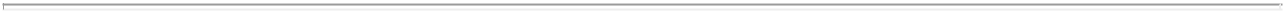 TABLE OF CONTENTSGLOBALSTAR, INC.NOTES TO CONSOLIDATED FINANCIAL STATEMENTS 15. BORROWINGS – (continued)The stock prices set forth in the first column of the Make Whole Table below will be adjusted as of any date on which the base conversion rate of the notes is otherwise adjusted. The adjusted stock prices will equal the stock prices applicable immediately prior to the adjusted multiplied by a fraction, the numerator of which is the base conversion rate immediately prior to the adjustment giving rise to the stock price adjustment and the denominator of which is the base conversion rate as so adjusted. The base conversion rate adjustment amounts set forth in the table below will be adjusted in the same manner as the base conversion rate.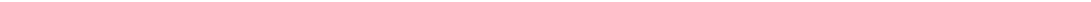 The actual stock price and effective date may not be set forth in the table above, in which case:If the actual stock price on the effective date is between two stock prices in the table or the actual effective date is between two effective dates in the table, the amount of the base conversion rate adjustment will be determined by straight-line interpolation between the adjustment amounts set forth for the higher and lower stock prices and the earlier and later effective dates, as applicable, based on a 365-day year;If the actual stock price on the effective date exceeds $100.00 per share of the Company’s common stock (subject to adjustment), no adjustment to the base conversion rate will be made; andIf the actual stock price on the effective date is less than $4.15 per share of the Company’s common stock (subject to adjustment), no adjustment to the base conversion rate will be made.Notwithstanding the foregoing, the base conversion rate will not exceed 240.9638 shares of common stock per $1,000 principal amount of 5.75% Notes, subject to adjustment in the same manner as the base conversion rate.Except as described above with respect to holders of 5.75% Notes who convert their 5.75% Notes prior to April 1, 2013, there is no circumstance in which holders could receive cash in addition to the maximum number of shares of common stock issuable upon conversion of the 5.75% Notes.If the Company makes at least 10 scheduled semi-annual interest payments, the 5.75% Notes are subject to redemption at the Company’s option at any time on or after April 1, 2013, at a price equal to 100% of the principal amount of the 5.75% Notes to be redeemed, plus accrued and unpaid interest, if any.95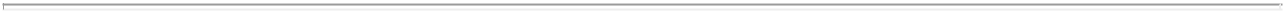 TABLE OF CONTENTSGLOBALSTAR, INC.NOTES TO CONSOLIDATED FINANCIAL STATEMENTS 15. BORROWINGS – (continued)The indenture governing the 5.75% Notes contains customary financial reporting requirements and also contains restrictions on mergers and asset sales. The indenture also provides that upon certain events of default, including without limitation failure to pay principal or interest, failure to deliver a notice of fundamental change, failure to convert the 5.75% Notes when required, acceleration of other material indebtedness and failure to pay material judgments, either the trustee or the holders of 25% in aggregate principal amount of the 5.75% Notes may declare the principal of the 5.75% Notes and any accrued and unpaid interest through the date of such declaration immediately due and payable. In the case of certain events of bankruptcy or insolvency relating to the Company or its significant subsidiaries, the principal amount of the 5.75% Notes and accrued interest automatically becomes due and payable.Conversion of 5.75% NotesIn 2008, $36.0 million aggregate principal amount of 5.75% Notes, or 24% of the 5.75% Notes originally issued, were converted into common stock. The Company also exchanged an additional $42.2 million aggregate principal amount of 5.75% Notes, or 28% of the 5.75% Notes originally issued for a combination of common stock and cash. The Company has issued approximately 23.6 million shares of its common stock and paid a nominal amount of cash for fractional shares in connection with the conversions and exchanges. In addition, the holders whose 5.75% Notes were converted or exchanged received an early conversion make whole amount of approximately $9.3 million representing the next five semi-annual interest payments that would have become due on the converted 5.75% Notes, which was paid from funds in an escrow account maintained for the benefit of the holders of 5.75% Notes. In the exchanges, 5.75% Note holders received additional consideration in the form of cash payments or additional shares of the Company’s common stock in the amount of approximately $1.1 million to induce exchanges. After these transactions, approximately $71.8 million aggregate principal amount of 5.75% Notes remained outstanding at December 31, 2009 and 2008.Common Stock Offering and Share Lending AgreementConcurrently with the offering of the 5.75% Notes, the Company entered into a share lending agreement (the “Share Lending Agreement”) with Merrill Lynch International (the Borrower), pursuant to which the Company agreed to lend up to 36,144,570 shares of common stock (the Borrowed Shares) to the Borrower, subject to certain adjustments, for a period ending on the earliest of (i) at the Company’s option, at any time after the entire principal amount of the 5.75% Notes ceases to be outstanding, (ii) the written agreement of the Company and the Borrower to terminate, (iii) the occurrence of a Borrower default, at the option of Lender, and (iv) the occurrence of a Lender default, at the option of the Borrower. Pursuant to the Share Lending Agreement, upon the termination of the share loan, the Borrower must return the Borrowed Shares to the Company. Upon the conversion of 5.75% Notes (in whole or in part), a number of Borrowed Shares proportional to the conversion rate for such notes must be returned to the Company. At the Company’s election, the Borrower may deliver cash equal to the market value of the corresponding Borrowed Shares instead of returning to the Company the Borrowed Shares otherwise required by conversions of 5.75% Notes.Pursuant to and upon the terms of the Share Lending Agreement, the Company will issue and lend the Borrowed Shares to the Borrower as a share loan. The Borrowing Agent also is acting as an underwriter with respect to the Borrowed Shares, which are being offered to the public. The Borrowed Shares included approximately 32.0 million shares of common stock initially loaned by the Company to the Borrower on separate occasions, delivered pursuant to the Share Lending Agreement and the Underwriting Agreement, and an additional 4.1 million shares of common stock that, from time to time, may be borrowed from the Company by the Borrower pursuant to the Share Lending Agreement and the Underwriting Agreement and subsequently offered and sold at prevailing market prices at the time of sale or negotiated prices. The Borrowed Shares are free trading shares. At December 31, 2009, approximately 17.3 million Borrowed Shares remained outstanding.96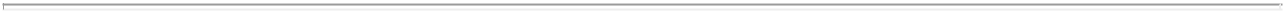 TABLE OF CONTENTSGLOBALSTAR, INC.NOTES TO CONSOLIDATED FINANCIAL STATEMENTS 15. BORROWINGS – (continued)The Company did not receive any proceeds from the sale of the Borrowed Shares pursuant to the Share Lending Agreement, and it will not reserve any proceeds from any future sale. The Borrower has received all of the proceeds from the sale of Borrowed Shares pursuant to the Share Lending Agreement and will receive all of the proceeds from any future sale. At the Company’s election, the Borrower may remit cash equal to the market value of the corresponding Borrowed Shares instead of returning the Borrowed Shares due back to the Company as a result of conversions by 5.75% Note holders.The Borrowed Shares are treated as issued and outstanding for corporate law purposes, and accordingly, the holders of the Borrowed Shares will have all of the rights of a holder of the Company’s outstanding shares, including the right to vote the shares on all matters submitted to a vote of the Company’s stockholders and the right to receive any dividends or other distributions that the Company may pay or makes on its outstanding shares of common stock. However, under the Share Lending Agreement, the Borrower has agreed:To pay, within one business day after the relevant payment date, to the Company an amount equal to any cash dividends that the Company pays on the Borrowed Shares; andTo pay or deliver to the Company, upon termination of the loan of Borrowed Shares, any other distribution, in liquidation or otherwise, that the Company makes on the Borrowed Shares.To the extent the Borrowed Shares the Company initially lent under the share lending agreement and offered in the common stock offering have not been sold or returned to it, the Borrower has agreed that it will not vote any such Borrowed Shares. The Borrower has also agreed under the Share Lending Agreement that it will not transfer or dispose of any Borrowed Shares, other than to its affiliates, unless the transfer or disposition is pursuant to a registration statement that is effective under the Securities Act. However, investors that purchase the shares from the Borrower (and any subsequent transferees of such purchasers) will be entitled to the same voting rights with respect to those shares as any other holder of the Company’s common stock.On December 18, 2008, the Company entered into Amendment No. 1 to the Share Lending Agreement with the Borrower and the Borrowing Agent. Pursuant to Amendment No.1, the Company has the option to request the Borrower to deliver cash instead of returning Borrowed Shares upon any termination of loans at the Borrower’s option, at the termination date of the Share Lending Agreement or when the outstanding loaned shares exceed the maximum number of shares permitted under the Share Lending Agreement. The consent of the Borrower is required for any cash settlement, which consent may not be unreasonably withheld, subject to the Borrower’s determination of applicable legal, regulatory or self-regulatory requirements or other internal policies. Any loans settled in shares of Company common stock will be subject to a return fee based on the stock price as agreed by the Company and the Borrower. The return fee will not be less than $0.005 per share or exceed $0.05 per share.As a result of this amendment, the Company believes that, under generally accepted accounting principles in the United States as currently in effect, the approximately 17.3 million Borrowed Shares outstanding at December 31, 2009 under the Share Lending Agreement will be considered outstanding for the purpose of computing and reporting its earnings per share. Prior to this amendment, the Company did not consider the Borrowed Shares outstanding for the purpose of computing and reporting its earnings per share due to the substantial elimination of the economic dilution due to contractual provisions that otherwise would have resulted from the issuance of the Borrowed Shares.The Company evaluated the various embedded derivatives within the Indenture for bifurcation from the 5.75% Notes. Based upon its detailed assessment, the Company concluded that these embedded derivatives were either (i) excluded from bifurcation as a result of being clearly and closely related to the 5.75% Notes or are indexed to the Company’s common stock and would be classified in stockholders’ equity if freestanding or (ii) the fair value of the embedded derivatives was estimated to be immaterial.97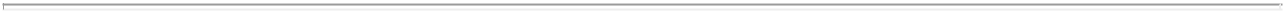 TABLE OF CONTENTSGLOBALSTAR, INC.NOTES TO CONSOLIDATED FINANCIAL STATEMENTS 15. BORROWINGS – (continued)In May 2008, the FASB issued guidance regarding accounting for convertible debt instruments that may be settled in cash upon conversion (including partial cash settlement). The guidance requires the liability and equity components of convertible debt instruments that may be settled in cash upon conversion (including partial cash settlement) to be separately accounted for in a manner that reflects the issuer’s nonconvertible debt borrowing rate. As such, the initial debt proceeds from the sale of the Company’s 5.75% Notes are required to be allocated between a liability component and an equity component as of the debt issuance date. The resulting debt discount is amortized over the instrument’s expected life as additional non-cash interest expense.Upon adoption of the accounting guidance the Company recorded a decrease in long-term debt of approximately $23.1 million; an increase in its stockholders’ equity of approximately $28.3 million; and an increase in its net property, plant and equipment of approximately $5.9 million as of December 31, 2008. This adoption changed the Company’s full year 2008 Consolidated Statement of Operations, because the gains associated with conversions and exchanges of 5.75% Notes in 2008 were recorded in stockholders’ equity prior to adoption of this standard. This adoption impacted the Company’s Consolidated Statement of Operations for 2008 by reducing the net loss by approximately $52.9 million. At December 31, 2009 and 2008, the remaining term for amortization associated with debt discount was approximately 39 and 51 months, respectively. The annual effective interest rate utilized for the amortization of debt discount during 2009 and 2008 was 9.14%. The interest cost associated with the coupon rate on the 5.75% Notes plus the corresponding debt discount amortized during 2009 and 2008, was $8.8 million and $11.7 million, respectively, all of which was capitalized. The carrying amount of the equity and liability component, as of December 31, 2009 and 2008, is presented below (in thousands)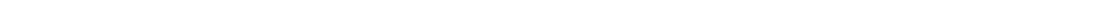 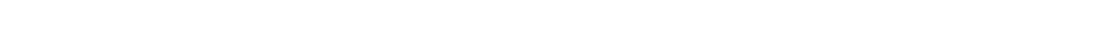 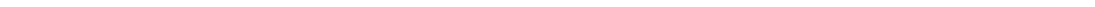 Vendor FinancingIn July 2008 the Company amended the agreement with the Launch Provider for the launch of the Company’s second-generation satellites and certain pre and post-launch services. Under the amended terms, the Company could defer payment on up to 75% of certain amounts due to the Launch Provider. The deferred payments incurred annual interest at 8.5% to 12%. In June 2009, the Company and the Launch Provider again amended their agreement modifying the agreement in certain respects including cancelling the deferred payment provisions. The Company paid all deferred amounts to the vendor in July 2009.In September 2008 the Company amended its agreement with Hughes for the construction of its RAN ground network equipment and software upgrades for installation at a number of the Company’s satellite gateway ground stations and satellite interface chips to be a part of the UTS in various next-generation Globalstar devices. Under the amended terms, the Company deferred certain payments due under the contract in 2008 and 2009 to December 2009. The deferred payments incurred annual interest at 10%. In June 2009, the Company and Hughes further amended their agreement modifying the agreement in certain respects including cancelling the deferred payment provisions. The Company paid all deferred amounts to the vendor in July 2009.98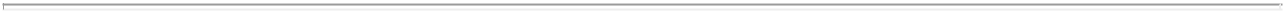 TABLE OF CONTENTSGLOBALSTAR, INC.NOTES TO CONSOLIDATED FINANCIAL STATEMENTS 16. FAIR VALUE OF FINANCIAL INSTRUMENTSThe Company measures its financial assets and liabilities on a recurring basis and reports on a fair value basis. The Company classifies its fair value measurements in one of the following three categories:Level 1: Unadjusted quoted prices in active markets that are accessible at the measurement date for identical, unrestricted assets or liabilities;Level 2: Quoted prices in markets that are not active or inputs which are observable, either directly or indirectly, for substantially the full term of the asset or liability;The Company uses observable pricing inputs including benchmark yields, reported trades, and broker/dealer quotes. The financial assets in Level 2 include the interest rate cap derivative instrument.Level 3: Prices or valuation techniques that require inputs that are both significant to the fair value measurement and unobservable (i.e., supported by little or no market activity).The derivative liabilities in Level 3 include the compound embedded conversion option in the 8.00% Notes and warrants issued with the 8.00% Notes and contingent equity agreement. The Company marks-to-market these liabilities at each reporting date with the changes in fair value recognized in the Company’s results of operations. The Company utilizes valuation models that rely exclusively on Level 3 inputs including, among other things: (i) the underlying features of each item, including reset features, make whole premiums, etc. (see Note 15); (ii) stock price volatility ranges from 34% – 117%; (iii) risk-free interest rates ranges from 0.47% – 3.85%; (iv) dividend yield of 0%; (v) conversion prices of $1.78; and (vi) market price at the valuation date of $0.87.The Company had no financial instruments at December 31, 2008. The following table presents the financial instruments that are carried at fair value as of December 31, 2009: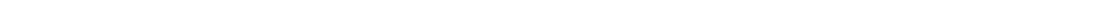 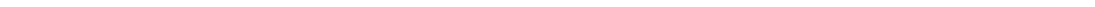 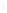 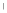 TABLE OF CONTENTSGLOBALSTAR, INC.NOTES TO CONSOLIDATED FINANCIAL STATEMENTS 16. FAIR VALUE OF FINANCIAL INSTRUMENTS – (continued)The following tables present a reconciliation for all assets and liabilities measured at fair value on a recurring basis, excluding accrued interest components, using significant unobservable inputs (Level 3) for 2009 as follows (in thousands):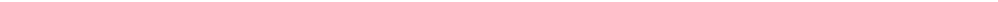 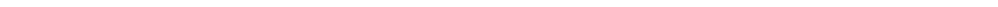 17. QUARTERLY FINANCIAL DATA (UNAUDITED)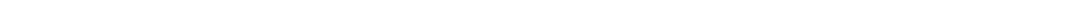 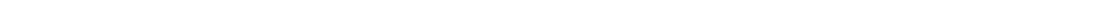 18. SUBSEQUENT EVENTSOn January 19, 2010, Thermo Funding Company LLC (Thermo) and the Company agreed to covert its short-term debt of $2,259,531 (plus accrued interest) into 2,525,750 shares of nonvoting common stock.After this transaction, Thermo owned approximately 69.8% of the Company’s outstanding equity and 67.7% of its voting power. Additionally, Thermo owns Warrants and 8.00% Notes that may be converted into or exercised for additional shares of common stock.100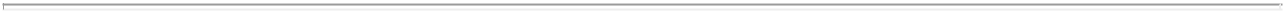 TABLE OF CONTENTSItem 9. Changes in and Disagreements with Accountants on Accounting and Financial DisclosureNot applicable.Item 9A. Controls and Procedures(a) Evaluation of disclosure controls and procedures.Our management, with the participation of our Chief Executive Officer and Chief Financial Officer, evaluated the effectiveness of our disclosure controls and procedures pursuant to Rule 13a-15(b) under the Securities Exchange Act of 1934 as of December 31, 2009, the end of the period covered by this Report. The evaluation included certain internal control areas in which we have made and are continuing to make changes to improve and enhance controls. This evaluation was based on the guidelines established in Internal Control — Integrated Framework issued by the Committee of Sponsoring Organizations of the Treadway Commission (COSO). In designing and evaluating the disclosure controls and procedures, management recognized that any controls and procedures, no matter how well designed and operated, can provide only reasonable assurance of achieving the desired control objectives.Based on this evaluation, our Chief Executive Officer and Chief Financial Officer concluded that as of December 31, 2009 our disclosure controls and procedures were effective to provide reasonable assurance that information we are required to disclose in reports that we file or submit under the Exchange Act is recorded, processed, summarized and reported within the time periods specified in Securities and Exchange Commission rules and forms, and that such information is accumulated and communicated to our management, including our chief executive officer and chief financial officer, as appropriate, to allow timely decisions regarding required disclosure.We believe that the consolidated financial statements included in this Report fairly present, in all material respects, our consolidated financial position and results of operations as of and for the year ended December 31, 2009.101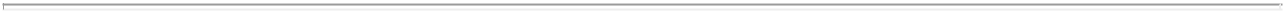 TABLE OF CONTENTSManagement’s Annual Report on Internal Control over Financial ReportingManagement of the Company, including the Chief Executive Officer and the Chief Financial Officer, is responsible for establishing and maintaining adequate internal control over financial reporting, as defined in Rules 13a-15(f) and 15d-15(f) of the Securities Exchange Act of 1934, as amended. The Company’s internal controls were designed to provide reasonable assurance as to the reliability of our financial reporting and the preparation and presentation of the consolidated financial statements for external purposes in accordance with accounting principles generally accepted in the United States and includes those policies and procedures that (1) pertain to the maintenance of records that, in reasonable detail, accurately and fairly reflect the transactions and dispositions of the assets of the Company; (2) provide reasonable assurance that transactions are recorded as necessary to permit preparation of financial statements in accordance with generally accepted accounting principles, and that receipts and expenditures of the Company are being made only in accordance with authorizations of management and directors of the Company; and (3) provide reasonable assurance regarding prevention or timely detection of unauthorized acquisition, use or disposition of the Company’s assets that could have a material effect on the financial statements.The Company conducted an evaluation of the effectiveness of its internal control over financial reporting based on the criteria in Internal Control — Integrated Framework issued by the Committee of Sponsoring Organizations of the Treadway Commission. This evaluation included review of the documentation of controls, evaluation of the design effectiveness of controls, testing of the operating effectiveness of controls and a conclusion on this evaluation. Through this evaluation, management did not identify any material weakness in the Company’s internal control over financial reporting. There are inherent limitations in the effectiveness of any system of internal control over financial reporting; however, based on the evaluation, management has concluded the Company’s internal control over financial reporting was effective as of December 31, 2009.The effectiveness of our internal control over financial reporting as of December 31, 2009, has been audited by Crowe Horwath LLP, an independent registered accounting firm, as stated in their report, which is included in Item 8 of this Report.(b) Changes in internal control over financial reporting.As of December 31, 2009, our management, with the participation of our chief executive officer and chief financial officer, evaluated our internal control over financial reporting. Based on that evaluation, our CEO and CFO concluded that there were no changes in our internal control over financial reporting that occurred during the quarter ended December 31, 2009 that have materially affected, or are reasonably likely to materially affect, our internal control over financial reporting.Item 9B. Other InformationNone.102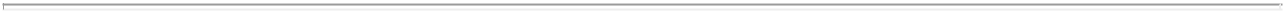 TABLE OF CONTENTSPART IIIItem 10. Directors and Executive Officers of the RegistrantThe information required by this item is incorporated by reference from the applicable information set forth in “Executive Officers,” “Election of Directors,” “Information about the Board of Directors and its Committees,” and “Security Ownership of Directors and Executive Officers — Section 16(a) Beneficial Ownership Reporting Requirements” which will be included in our definitive Proxy Statement for our 2010 Annual Meeting of Stockholders to be filed with the SEC, and “Item 1. Business — Additional Information” in this Report.Item 11. Executive CompensationThe information required by this item is incorporated by reference from the applicable information set forth in “Compensation of Executive Officers” and “Compensation of Directors” which will be included in our definitive Proxy Statement for our 2010 Annual Meeting of Stockholders to be filed with the SEC.Item 12. Security Ownership of Certain Beneficial Owners and Management and Related Stockholder MattersThe information required by this item is incorporated by reference from the applicable information set forth in “Security Ownership of Principal Stockholders and Management” and “Equity Compensation Plan Information” which will be included in our definitive Proxy Statement for our 2010 Annual Meeting of Stockholders to be filed with the SEC.Item 13. Certain Relationships and Related TransactionsThe information required by this item is incorporated by reference from the applicable information set forth in “Other Information — Related Person Transactions” and “Information about the Board of Directors and its Committees” which will be included in our definitive Proxy Statement for our 2010 Annual Meeting of Stockholders to be filed with the SEC.Item 14. Principal Accounting Fees and ServicesThe information required by this item is incorporated by reference from the applicable information set forth in “Other Information — Globalstar’s Independent Registered Accounting Firm” which will be included in our definitive Proxy Statement for our 2010 Annual Meeting of Stockholders to be filed with the SEC.103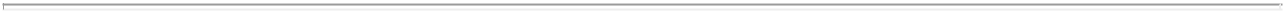 TABLE OF CONTENTSPART IVItem 15. Exhibits, Financial Statements Schedules(a) The following documents are filed as part of this report:(1) Financial Statements and Reports of Independent Registered Public Accounting Firm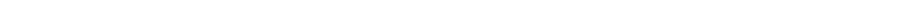 (2) Financial Statement SchedulesAll schedules are omitted because they are not required information or the required information is in the financial statements or notes thereto.(3) ExhibitsSee exhibit list.104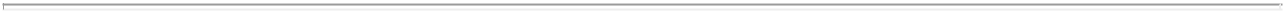 TABLE OF CONTENTSSIGNATURESPursuant to the requirements of Section 13 or 15(d) of the Securities Exchange Act of 1934, the registrant has duly caused this report to be signed on its behalf by the undersigned thereunto duly authorized.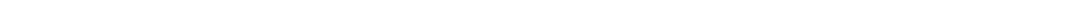 GLOBALSTAR, INC.Date: March 12, 2010	By: /s/ PETER J. DALTON Peter J. Dalton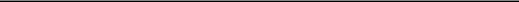 Chief Executive OfficerPOWER OF ATTORNEYKNOW ALL MEN BY THESE PRESENTS, that each person whose signature appears below constitutes and appoints Peter J. Dalton and Fuad Ahmad, jointly and severally, his or her attorney-in-fact, with the power of substitution, for him or her in any and all capacities, to sign any amendments to this Annual Report on Form 10-K and to file the same, with exhibits thereto and other documents in connection therewith, with the Securities and Exchange Commission, hereby ratifying and confirming all that each of said attorneys-in-fact, or his or her substitute or substitutes, may do or cause to be done by virtue hereof.Pursuant to the requirements of the Securities Exchange Act of 1934, this report has been signed below by the following persons on behalf of the registrant and in the capacities indicated as of March 12, 2010.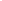 105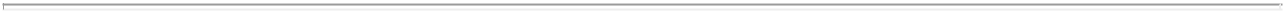 TABLE OF CONTENTS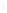 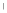 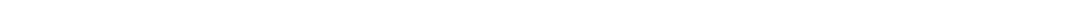 TABLE OF CONTENTS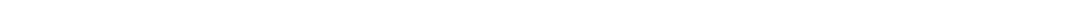 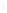 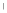 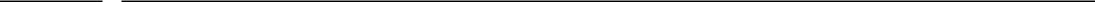 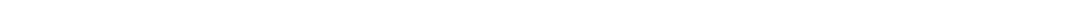 10.25*	Amendment No.2 to Contract between Globalstar, Inc. and Hughes Network Systems LLC effective as of August 28, 2009 (Amendment No. 1 Superseded.) (Exhibit 10.2 to Form 10-Q filed November 6, 2009)10.26*	Amendment No.3 to Contract between Globalstar, Inc. and Hughes Network Systems LLC effective as of September 21, 2009 (Exhibit 10.3 to Form 10-Q filed November 6, 2009)10.27*†	Purchase Agreement by and between Globalstar, Inc. and Ericsson Federal Inc. dated October 1,2008 (Exhibit 10.1 to Form 10-Q filed November 10, 2008)10.28†	Amendment No.1 to Purchase Agreement by and between Globalstar, Inc. and Ericsson Federal Inc. dated as of December 1, 200910.29*	COFACE Facility Agreement between Globalstar, Inc., BNP Paribas, Societe Generale, Natixis, Calyon and Credit Industrial et Commercial date June 5, 2009 (Exhibit 10.1 to Form 10-Q filed August 10, 2009)10.30*	Conversion Agreement between Globalstar, Inc. and Thermo Funding Company LLC dated as of June 19, 2009 (Exhibit 10.3 to Form 10-Q filed August 10, 2009)10.31*	Contingent Equity Agreement between Globalstar, Inc. and Thermo Funding Company LLC dated as of June 19, 2009 (Exhibit 10.4 to Form 10-Q filed August 10, 2009)10.32*	Loan Agreement between Globalstar, Inc. and Thermo Funding Company LLC dated as of June 25,2009 (Exhibit 10.5 to Form 10-Q filed August 10, 2009)Executive Compensation Plans and Agreements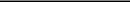 *	Incorporated by reference.Portions of the exhibit have been omitted pursuant to a request for confidential treatment filed with the Commission. The omitted portions have been filed with the Commission.108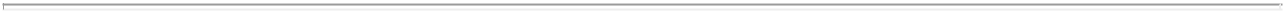 Exhibit 2.2ASSET PURCHASE AGREEMENTamongAXONN L.L.C.,SPOT LLCandGLOBALSTAR, INC.December 18, 2009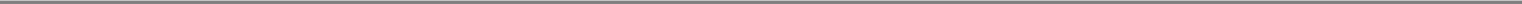 i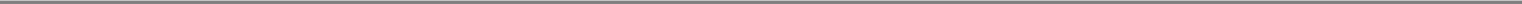 ASSET PURCHASE AGREEMENTTHIS ASSET PURCHASE AGREEMENT (the “Agreement”) is made and entered into this 18th day of December, 2009, by and among Axonn L.L.C., a Louisiana limited liability company (“Seller”), SPOT LLC , a Colorado limited liability company (“Buyer”), and Globalstar, Inc., a Delaware corporation (“Globalstar”).WITNESSETH:WHEREAS, Seller is in the business of researching, developing, producing, commercializing and selling satellite and radio frequency-based products for the tracking, monitoring and management of fixed and mobile remote assets (collectively, the “Business”); andWHEREAS, except for the Excluded Assets (as defined in Section 1 below), Seller desires to sell substantially all of its assets to Buyer; andWHEREAS, Buyer desires to purchase such assets from Seller on the terms set forth herein.NOW, THEREFORE, the parties agree as follows:Assets to be Purchased from Seller. Upon the terms and conditions set forth herein, Seller shall, at the Closing (as hereinafter defined) sell, transfer, assign, convey and deliver to Buyer, and Buyer shall acquire from Seller, the following assets of Seller (the “Purchased Assets”):All fixed assets, furniture, equipment, machinery and leasehold improvements, including, without limitation, those items listed or described on Exhibit A attached hereto and made a part hereof, and all spare or replacement parts and all supplies used in connection therewith;To the fullest extent assignable, all licenses, registrations and permits required to operate the Business, including, without limitation, those listed on Exhibit B attached hereto and made a part hereof,All raw materials, work-in-process, inventory and similar assets, including, without limitation, those items listed or described on Exhibit C attached hereto and made a part hereof, which are in existence on the Closing Date, and all operating supplies, promotional and advertising materials and samples used in connection therewith;Those contracts, agreements, commitments, leases, sales and purchase orders that are listed or described on Exhibit D attached hereto and made a part hereof (the “Contracts”);All Intellectual Property (as defined in Section 6(s) hereof) owned or, to the fullest extent assignable, held for use by Seller, including, without limitation, those items that are listed or described on Exhibit E attached hereto and made a part hereof, and all goodwill associated therewith;1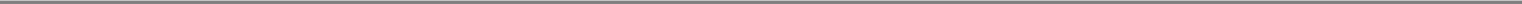 All customer lists, equipment and product lists, warranties, books, records (except for those books and records included within the definition of Excluded Assets) and other data and information, whether in written or electronic form, pertaining to the Business;All accounts receivable;All claims of Seller relating to the Purchased Assets, whether choate or inchoate, known or unknown, contingent or non-contingent;To the fullest extent assignable, all rights to deposit and pre-paid expenses, claims for refunds and rights to offset in respect thereof; andAll other tangible and intangible assets, including goodwill, relating to the Business.Notwithstanding the foregoing, the Purchased Assets shall not include any of the following: (i) cash, cash equivalents, marketable securities and bank accounts owned by Seller; (ii) Seller’s rights under this Agreement and the other agreements and documents entered into in connection with this Agreement and the Closing (collectively, the “Transaction Documents”); (iii) the corporate and tax records of Seller (provided that complete copies of such records shall have been furnished or made available to Buyer at or prior to the Closing); (iv) Seller’s (A) insurance policies and (B) benefit plans; (v) Seller’s right to tax refunds for pre-Closing periods; (vi) the consideration delivered (or to be delivered) to Seller pursuant to this Agreement; and (vii) the contracts and other assets, if any, specifically described on Exhibit F hereto (collectively, the “Excluded Assets”).Liabilities Assumed. On the Closing Date, Buyer shall assume the following liabilities and obligations of Seller (collectively, the “Assumed Liabilities”):Seller’s obligations under the Contracts, except to the extent arising out of or related to a breach of such Contract by Seller prior to the Closing, except that Buyer shall not assume any obligations arising prior to or as a result of the Closing under the PowerComm Settlement Agreement (as such term is defined in the Seller Disclosure Schedule);All accounts payable and accrued liabilities (excluding accrued payroll, bonuses, vacation and other employee-related liabilities) of Seller arising in the ordinary course of business that are not more than 30 days old as of the Closing Date, or that are specifically listed on Exhibit I;All warranty obligations of Seller related to products sold or services furnished by Seller prior to the Closing Date, including warranty obligations related to the SPOT 2 Repair (as defined in Section 8(n)); provided, however, that expenses for the SPOT 2 Repair shall be satisfied by Seller in accordance with Section 8(n), and any recovery by Buyer and Globalstar against Seller for warranty obligations associated with the SPOT 2 Repair shall be exclusively limited to the manner and amounts specifically contemplated by Section 8(n) and Section 13 of this Agreement;2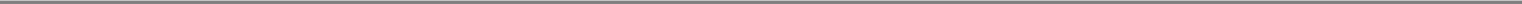 All taxes arising out of the operation of the Business or relating to the Purchased Assets with respect to, for any tax period ending after the Closing Date, the portion of such tax period that begins on the Closing Date and ends on the last day of such tax period; andAny other liabilities arising out of the ownership, operation or use of the Purchased Assets or the Business arising out of or related to periods after the Closing Date.EXCEPT AS EXPRESSLY SET FORTH IN THIS SECTION 2, BUYER SHALL NOT ASSUME, AND SHALL NOT FOR ANY PURPOSES BE DEEMED TO HAVE ASSUMED, ANY CONTRACTS, LIABILITIES OR OBLIGATIONS OF ANY NATURE WHATSOEVER OF, OR CLAIMS AGAINST, SELLER OR ITS AFFILIATES OR ANY LIABILITIES OR OBLIGATIONS OF ANY NATURE WHATSOEVER ARISING OR BASED ON EVENTS OCCURRING PRIOR TO THE CLOSING WITH RESPECT TO THE PURCHASED ASSETS OR THE BUSINESS, INCLUDING WITHOUT LIMITATION, ANY LIABILITY FOR ENVIRONMENTAL MATTERS AND ANY LIABILITY OWED TO ANY ACTUAL OR ALLEGED DEBT OR EQUITY HOLDER OF SELLER IN RESPECT OF SUCH DEBT OR EQUITY OR THE TRANSACTIONS CONTEMPLATED BY THIS AGREEMENT (COLLECTIVELY, THE “EXCLUDED LIABILITIES”). SELLER AGREES TO PERFORM, PAY OR DISCHARGE ANY AND ALL OF THE EXCLUDED LIABILITIES PROMPTLY AS THEY BECOME DUE.Closing. The closing (the “Closing”) of the transactions provided for herein shall take place at 10:00 a.m. California time on the first business day following the date on which all conditions precedent have been satisfied as provided in Sections 8 and 9 below, or at such other date and time as may be mutually agreed by the parties (such date and time of closing to be referred to herein as the “Closing Date”).Purchase Price.Purchase Price Payable at the Closing. The purchase price for the Purchased Assets payable at the Closing (the “Closing Purchase Price”), as may be adjusted pursuant to Section 4(c) below, shall consist of the following two components: (i) One Million Five Hundred Thousand U.S. Dollars ($1,500,000) via wire transfer of immediately available funds to an account designated by Seller at least three business days prior to the Closing (less the Cash Escrow Amount, which will be paid to JP Morgan Chase, as escrow agent (the “Escrow Agent”), to be held in escrow pursuant to the terms of the Escrow Agreement (as defined below)), and (ii)(A) a number of fully paid and non-assessable shares of Globalstar, Inc. voting Common Stock, par value $0.0001 per share (“Globalstar Stock”), equal to the quotient of (1) Five Million Five Hundred Thousand U.S. Dollars ($5,500,000) divided by (2) the Adjusted Globalstar Stock Price as measured at the Closing Date, less (B) such number of shares of Globalstar Stock that Seller directs Globalstar to issue directly to certain of Seller’s lenders in accordance with Section 4(e). The “Adjusted Globalstar Stock Price” means the average daily closing price per share of the Globalstar Stock as reported by the NASDAQ Stock Market for a 20 trading-day period. With respect to the Globalstar Stock to be delivered or placed in escrow at the Closing, the 20-trading day period shall end with the trading day immediately preceding the date of this Agreement. With respect to the Globalstar Stock to be issued as part of the Earnout Payments, the 20-trading day period shall end on the last day of the calendar quarter for which the calculation is made under Section 4(b)(ii). With respect to any Globalstar Stock to be issued under Section 4(b)(iii), the 20-trading day period shall end on the day of sale of the first commercial unit of the Newly-Developed Product as described in Section 4(b)(iii). Of the Closing Purchase Price furnished under Section 4(a)(ii) above, $500,000 in cash (for the exclusive purpose of satisfying any liabilities of Buyer or Globalstar associated with the SPOT 2 Repair and, subject to the limitations set forth in Section 13, the Axscend Matter, as defined in Section 13(a)) (the “Cash Escrow Amount”) and Globalstar Stock with a value of $3,250,000 based on the Adjusted Globalstar Stock Price (the “Stock Escrow Amount” and together with the Cash Escrow Amount, the “Escrow Amount”) shall be placed in escrow pursuant to the terms of an Escrow Agreement in the form of Exhibit G (the “Escrow Agreement”).3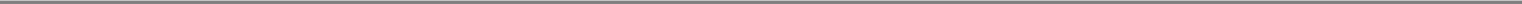 Earnout. Seller may be entitled to receive payments of additional purchase price following the Closing (“Earnout Payments”), as set forth in this Section 4(b). Such Earnout Payments shall be payable if and only if earned during the five-year period commencing January 1, 2010. The Closing Purchase Price together with the Earnout Payments are referred to herein as the “Purchase Price.”Earnout Calculation. Except with respect to Earnout Payments separately calculated in accordance with Section 4(b)(iii) below, the Earnout Payments shall be based upon the following calculation of the “Earned Amount” during the five-year period beginning January 1, 2010. For those existing products listed on Exhibit H (the “Existing Products,” which term shall also include any product that is essentially the same as an Existing Product listed on Exhibit H but has minor differences from the Existing Product based on form or aesthetics (including, without limitation, differences in color, size, shape or labeling of buttons)), the “Earned Amount” means 50% of the ”Margin” for such Existing Product indicated on such Exhibit H multiplied by the number of such Existing Products sold during the relevant period. For any Newly-Developed Products (as defined below), “Earned Amount” means, for any particular product sold during any particular period of time, the greater of (A) 15% of the direct manufacturing cost of such product (not including, for the avoidance of doubt, any overhead costs) (“Manufacturing Cost”) or (B) 30% of the excess of (x) the dollar amount of sales, net of product returns and bad debt reserve, made by Buyer with respect to such product, over (y) the Manufacturing Cost of such product, with the amount of sales and direct manufacturing cost being calculated in a manner substantially similar to the historical calculation of such items by Seller prior to the Closing. In addition, the bad debt reserve referenced above shall be calculated in accordance with GAAP and Globalstar’s currently existing bad debt reserve policies and procedures. All calculations made by Buyer under this Section 4(b) shall be calculated in good faith by Buyer. Notwithstanding the foregoing, however, the Earned Amount calculation shall not apply to, and Seller shall not be entitled to receive any Earnout Payments for, sales of any product that is either (1) a SPOT 1 or SPOT 2 product or (2) a product that is essentially the same as a SPOT 1 or SPOT 2 product but has minor differences from the SPOT 1 or SPOT 2 product based on form or aesthetics (including, without limitation, differences in color, size, shape or labeling of buttons). For purposes of this Section 4(b)(i), the term “sales,” “sold” or words of similar meaning shall include any transfer of a product to a third party where there is a defined sales price for the product or there is no sales price for the product, but there is a service or other charge component associated with the delivery of the product. For all purposes of this Section 4(b), sales of Buyer shall include all sales or transfers of such products by Buyer, Globalstar or any of their respective affiliates.4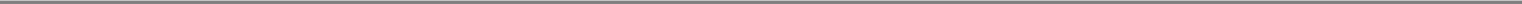 Quarterly Earnout Periods.Subject to the limitations of this Section 4(b), for the period between the Closing and the end of Globalstar’s first fiscal quarter of 2010, and thereafter for each of Globalstar’s fiscal quarters for the first five years following the Closing Date (each such period or quarter an “Earnout Period”), Globalstar shall issue to Seller a number of fully paid and non-assessable shares of Globalstar Stock equal to the quotient of (A) the aggregate Earned Amount during such Earnout Period divided by (B) the Adjusted Globalstar Stock Price (as defined and measured in accordance with Section 4(a)).Additionally, and notwithstanding anything contained in this Section 4(b)(ii) to the contrary, beginning with the Earnout Period ending December 31, 2010 and terminating upon the satisfaction of the Setoff Amount (as defined below) (the “Limited Holdback Earnout Period”), Globalstar shall have no obligation to issue shares of Globalstar Stock for such Limited Holdback Earnout Period (or make the Earnout Payment for such Limited Holdback Earnout Period in cash, in the event Globalstar is otherwise permitted (or obligated) to pay all or any portion of its Earnout Payments to Seller in cash in accordance with this Section 4) to Seller until the Earned Amount due and payable by Globalstar to Seller pursuant to this Section 4 for such Limited Holdback Earnout Period exceeds $210,000 (the “Setoff Amount”), after which the obligations of Globalstar pursuant to Section 4(b)(ii)(1) (and satisfaction of Earnout Payments to Seller in accordance with this Section 4 generally) shall continue throughout the Earnout Period without regard to this Section 4(b)(ii)(2).Development of New Products. Within 30 days after the first sale by Buyer, Globalstar or any of their respective affiliates of the first commercial unit (which term shall not include any test units or experimental units) of each Newly-Developed Product (as defined below) during the period beginning on the Closing Date and expiring on the five-year anniversary of the Closing Date, Globalstar shall issue to Seller a number of fully paid and non-assessable shares of Globalstar Stock equal to the quotient of (A) Two Hundred Fifty Thousand U.S. Dollars ($250,000) divided by (B) the Adjusted Globalstar Stock Price (as defined and measured in accordance with Section 4(a)). Each such payment shall be deemed a credit against, and shall reduce Globalstar’s liability for, Globalstar’s obligations under Section 4(b)(ii) above for Newly Developed Products. For purposes hereof, (A) “Newly-Developed Product” means a new type of Simplex Data Communication Product (as defined below) that is produced by Buyer, Globalstar or any of their respective affiliates following the Closing (x) that is an extension, improvement, modification or evolution of a Simplex Data Communication Product currently manufactured by Seller, or (y) embodying Seller’s Intellectual Property, including, solely by way of example, the SPOT HUG, SPOT Communicator for Delorme and SPOT Communicator for Smart Phones that Globalstar currently contemplates developing after the Closing; and (B) “Simplex Data Communication Product” means any device designed to transmit data one-way to the satellites that comprise a portion of Globalstar’s satellite-based communications network; provided, however, that “Simplex Data Communication Product” excludes (x) any other hardware or software sub-system necessary in order for Globalstar to provide its network services, including, but not limited to, satellites, gateway simplex appliqués, and wholesale and retail information systems, and (y) any product (such as a handset) that provides two-way communication, unless such two-way communication product embodies Seller’s Intellectual Property (in which case Seller will receive its Earnout Payment on such Newly-Developed Product based on the proportion that Seller’s Intellectual Property bears to the total intellectual property embodied in such two-way communication product (as determined by Globalstar in good faith), with the basis for such Earnout Payment calculation being that proportion multiplied by the full amount otherwise payable as described in Section 4(b)(i)(A) or Section 4(b) (i)(B), as the case may be).5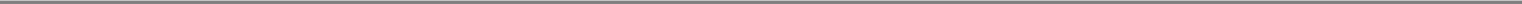 Optional Payment of Earnout Payments in Cash; Earnout Cap. After an aggregate of 13,000,000 shares of Globalstar Stock have been issued as Closing Purchase Price under Section 4(a) and Earnout Payments under Section 4(b) (the “Minimum Globalstar Stock Amount”), Globalstar shall settle all of its further obligations arising under this Section 4(b) in (A) cash via wire transfer of immediately available funds, rather than in Globalstar Stock, unless (B) Globalstar elects, in its sole discretion, to settle any portion of such obligations in Globalstar Stock in accordance with Sections 4(b)(ii) and 4(b)(iii) above. In addition, notwithstanding anything to the contrary herein, at no point shall the aggregate amount of cash and Globalstar Stock (measured at the Adjusted Globalstar Stock Price as of the date calculated pursuant to Section 4(b)(ii) and 4(b) (iii), as applicable) paid and accrued to be paid under Sections 4(b)(ii) and (iii) (including that which would have been paid or accrued to be paid except for the Buyer Indemnified Parties exercising their setoff rights pursuant to Section 13) (“Total Earnout Payments”) exceed Ten Million Seven Hundred Ninety Thousand U.S. Dollars ($10,790,000) (the “Earnout Cap”), and at such time as the amount of Total Earnout Payments equals the Earnout Cap in the aggregate, then Globalstar shall have no further liability for any payments of cash or Globalstar Stock to Seller under this Section 4(b). Subject to Section 4(b)(v) below, Globalstar may, prior to the fifth anniversary of the Closing Date, terminate its obligation to make any further payments of cash or Globalstar Stock to Seller under this Section 4(b) by paying to Seller an amount of Globalstar Stock (valued at the Adjusted Globalstar Stock Price as measured on the date of issuance) or, provided that the Minimum Globalstar Stock Amount has been issued to Seller, cash; in each case equal to (A) the Earnout Cap minus (B) the Total Earnout Payments through such date. Notwithstanding anything to the contrary herein, in no event may the number of shares of Globalstar Stock issued pursuant to this Section 4 equal or exceed 10% of the shares of Globalstar Stock outstanding immediately prior to the execution of this Agreement (the “Trigger Percentage”); provided, however, that in the event any issuance would equal or exceed the Trigger Percentage, Globalstar shall be obligated to make any additional Earnout Payments otherwise due and payable to Seller in accordance with this Section 4 in cash.6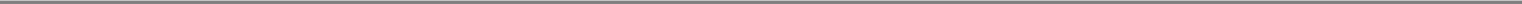 Seller Right to Require Cash Payments. Notwithstanding anything in this Section 4(b) to the contrary, beginning immediately upon the termination of the Market Standoff Period, Seller shall have the right to require that all or any portion of an Earnout Payment be made in cash and not in the form of Globalstar Stock in the event, as of the date as of which such Earnout Payment is to be made: (w) the previously issued Globalstar Stock required to have been registered for resale by such date pursuant to the Registration Rights Agreement shall not be permitted to be sold in the market as validly registered Globalstar Stock in accordance with applicable law as of such date pursuant to a registration statement filed in accordance with the Registration Rights Agreement (whether as a result of Globalstar’s failure to maintain the effectiveness of such registration statement in accordance with the terms of the Registration Rights Agreement, or otherwise) or pursuant to Rule 144 under the Act (subject to the restrictions contained in any applicable Member Selling Restriction Agreement (as defined in Section 8(f)(ii)), (x) Globalstar is in default of its obligations to register the Globalstar Stock in accordance with the terms of the Registration Rights Agreement, or (y) Globalstar receives, prior to the intended sale of any such Globalstar Stock, a “stop order” or comparable communication from the SEC with respect to its securities, or (z) the Globalstar Stock has been delisted from the NASDAQ stock market and is not then currently listed on any other national securities exchange.Dispute Resolution. Within 30 days after the end of each Earnout Period, Globalstar shall deliver to Seller a written statement setting forth the calculation of the Earnout Payments under Section 4(b)(ii) for such Earnout Period (each an “Earnout Statement”). Globalstar shall provide Seller with reasonable access to the books and records of Globalstar and its affiliates to the extent reasonably necessary to enable Seller to verify such calculations. Unless Seller, within 30 days after delivery of the Earnout Statement, notifies Globalstar in writing that it objects to the calculations in the Earnout Statement, and specifying in reasonable detail the basis for such objection, the calculations set forth in the Earnout Statement shall be final, binding and conclusive for all purposes under this Agreement. If Seller timely notifies Globalstar of its objection to the calculations in the Earnout Statement, then Globalstar and Seller will attempt in good faith to resolve the dispute. If Globalstar and Seller are unable to agree upon the calculations within 30 days after a timely notice of objection has been given to Globalstar, then Globalstar and Seller will submit the issues remaining in dispute to UHY Advisors TX, LLC (unless such Person has had, within the past five years, a business relationship with Seller or Globalstar (or an affiliate of either), in which case the parties will jointly select another Person) (the “Independent Accountant”) for resolution; provided that the dollar amount of each item in dispute shall be determined within the range of the maximum and minimum dollar amounts proposed by Globalstar and Seller. The scope of the disputes to be resolved by the Independent Accountant shall be limited to whether the calculation of the Earnout Payments was done in accordance with this Section 4(b), and whether there were mathematical errors in such calculation, and the Independent Accountant is not to make any other determination. If issues are submitted to the Independent Accountant for resolution, (A) Globalstar and Seller will cooperate in good faith with the Independent Accountant, (B) the Independent Accountant shall resolve only those issues in dispute,the determination by the Independent Accountant, as set forth in a written determination to be delivered to both Globalstar and Seller within 60 days after submission to the Independent Accountant of the issues remaining in dispute, shall (absent manifest error) be final, binding and conclusive on all parties and shall be used to determine the Earnout Payment then in question, and (D) Globalstar and Seller will each bear one-half of the fees and costs of the Independent Accountant.7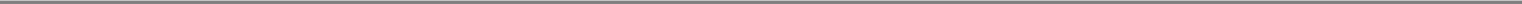 Timing of Payment. Globalstar shall pay to Seller each Earnout Payment due under Section 4(b)(ii) within 15 days after theearliest to occur of: (A) the date on which Seller agrees in writing to the calculations set forth in the applicable Earnout Statement, (B) the end of the 30-day period following delivery of the applicable Earnout Statement, provided that Seller has not timely notified Globalstar of its objection to the calculations in the Earnout Statement during such period, (C) the date on which Globalstar and Seller agree to the calculation of the Earnout Payment after any timely notice of objection to the calculations in the Earnout Statement has been given by Seller and (D) the date of the written determination by the Independent Accountant of the issues in dispute; provided, however, that clause (A) or (B) shall apply with respect to the undisputed part of any Earnout Payment which otherwise remains in dispute.No more frequently than once during each calendar year and subject to full compliance with the confidentiality provisions of this Agreement, Seller and its agents and representatives shall have the right at Seller’s cost to audit the books, invoices and other records of Buyer and Globalstar relating to the Earned Amount in respect of any Existing Products or Newly-Developed Products. Each of Buyer and Globalstar shall make such records and its personnel available and will provide reasonable assistance in the analysis of such records. Seller shall provide Buyer and Globalstar with reasonable advance notice of any scheduled audit date. All such audits shall be conducted during regular business hours of Buyer and Globalstar and in such a manner as not to unreasonably interfere with the normal operations of Buyer or Globalstar. If an audit reveals any errors that affect the calculation of Earned Amounts under Section 4(b), the parties shall promptly make appropriate adjustments to correct the errors. Notwithstanding the foregoing, if the audit reveals errors greater than 10% of Buyer’s reported amounts that impact the calculations under Section 4(b), then Globalstar will pay all costs of the audit.During the Earnout Period, Globalstar and Buyer shall maintain books, invoices and other records regarding sales and manufacturing costs of Existing Products and Newly-Developed Products sufficient to calculate (and to permit Seller to calculate) the Earnout Payments owed under this Agreement.8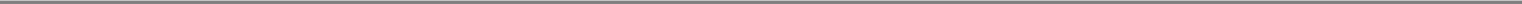 Seller acknowledges and agrees that although Earnout Payments may become payable by Globalstar under this Section 4(b), neither Globalstar nor any of its affiliates makes any guarantee or representation or warranty to Seller that any amount of Earnout Payments will in fact be realized.Working Capital Adjustment.For purposes of this Section 4(c): (A) “Current Assets” and “Current Liabilities” mean those categories of current assets and current liabilities of Seller reflected on Exhibit I, respectively, calculated using the same accounting principles, policies, practices, classifications and methodologies used in preparation of the Financial Statements; (B) “Closing Working Capital” means Current Assets minus Current Liabilities as of the close of business on the Closing Date; and (C) “Estimated Closing Working Capital” means Seller’s estimate of Closing Working Capital as set forth on the Estimated Closing Statement.The working capital target for Seller is $ 409,409.08 (the “Working Capital Target”). Not later than three business days prior to the Closing Date, Seller shall deliver to Globalstar a statement setting forth the Estimated Closing Working Capital (the “Estimated Closing Statement”). Seller shall prepare the Estimated Closing Statement in good faith using the same accounting principles, policies, practices, classifications and methodologies used in preparation of the Financial Statements, to the extent consistent with GAAP. If the Estimated Closing Working Capital as set forth on the Estimated Closing Statement is less than the Working Capital Target, then the dollar amount set forth in clause (i) of Section 4(a) (and therefore the Closing Purchase Price) shall be decreased on a dollar-for-dollar basis by the amount of such shortfall, and if the Estimated Closing Working Capital as set forth on the Estimated Closing Statement is greater than the Working Capital Target, then the dollar amount set forth in clause (i) of Section 4(a) (and therefore the Closing Purchase Price) shall be increased on a dollar-for-dollar basis by the amount of such excess.Within 60 business days after the Closing Date, Globalstar shall prepare and deliver to Seller a statement setting forth the Closing Working Capital (the “Final Closing Statement”). Globalstar shall prepare the Final Closing Statement in good faith using the same accounting principles, policies, practices, classifications and methodologies used in preparation of the Financial Statements, to the extent consistent with GAAP. If the Closing Date does not occur at a financial week or month end for accounting purposes, the parties may agree on mutually acceptable roll forward or roll back procedures. Each party shall provide the other parties and their representatives with reasonable access to books and records and relevant personnel during the preparation of the Final Closing Statement and the resolution of any disputes that may arise under this Section 4(c).If Seller disagrees with the determination of the Closing Working Capital as shown on the Final Closing Statement, Seller shall notify Globalstar in writing of such disagreement within 30 days after delivery to Seller of the Final Closing Statement, which notice shall describe the nature of any such disagreement in reasonable detail, identify the specific items involved and the dollar amount of each such disagreement and provide reasonable supporting documentation for each such disagreement. If Seller delivers to Globalstar a notice accepting the Final Closing Statement, or Seller does not deliver a written objection to the Final Closing Statement within such 30 day period, then, effective as of the earlier of the date of delivery of such notice of acceptance or as of the close of business on such 30th day, the Final Closing Statement shall be deemed to be accepted by Seller.9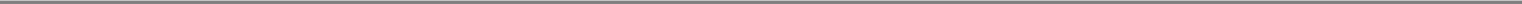 Following the delivery of a notice of disagreement, Globalstar and Seller shall negotiate in good faith to resolve any disagreement with respect to the Final Closing Statement. If Globalstar and Seller are unable to resolve all disagreements properly identified by Seller pursuant to Section 4(c)(iv) within 30 days after delivery to Globalstar of written notice of such disagreement, then such disagreements shall be submitted for final and binding resolution to the Independent Accountant. The Independent Accountant will only consider those items and amounts set forth in the Final Closing Statement as to which Globalstar and Seller have disagreed within the time periods provided, and must resolve the matter in accordance with the terms and provisions of this Agreement and shall deliver to Globalstar and Seller, as promptly as practicable and in any event within 60 days after its appointment, a written report setting forth the resolution determined in accordance with the terms of this Agreement of any such disagreement; provided that the dollar amount of each item in dispute shall be determined within the range of the maximum and minimum dollar amounts proposed by Globalstar and Seller. The scope of the disputes to be resolved by the Independent Accountant shall be limited to whether the calculation of the Closing Working Capital was done in accordance with this Section 4(c), and whether there were mathematical errors in such calculation, and the Independent Accountant is not to make any other determination. The Independent Accountant shall make its determination based solely on presentations and supporting material provided by the parties and not pursuant to any independentreview. The determination of the Independent Accountant shall be final and binding upon Globalstar and Seller. The fees, expenses and costs of the Independent Accountant shall be paid one-half by Globalstar and one-half by Seller.If the Closing Working Capital as finally determined in accordance with this Section 4(c) is less than the Estimated Closing Working Capital, then the dollar amount set forth in clause (i) of Section 4(a) (and therefore the Closing Purchase Price) shall be decreased on a dollar-for-dollar basis by the amount of such shortfall, and if the Closing Working Capital as finally determined in accordance with this Section 4(c) is greater than Estimated Closing Working Capital, then the dollar amount set forth in clause (i) of Section 4(a) (and therefore the Closing Purchase Price) shall be increased on a dollar-for-dollar basis by the amount of such excess. If any adjustment under this Section 4(c)(vi) results in a reduction in the Closing Purchase Price, Seller shall pay the amount of such reduction in cash to Globalstar via wire transfer of immediately available funds, and if any adjustment under this Section 4(c)(vi) results in an increase in the Closing Purchase Price, Globalstar shall pay the amount of such increase to Seller via wire transfer of immediately available funds, in each case within five days after the Closing Working Capital is finally determined.10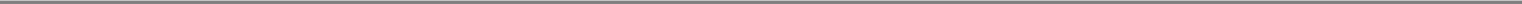 Transfer Taxes. All sales and use taxes, transfer taxes, recording fees and similar taxes and fees owed to any jurisdiction or governmental authority as a result of the transactions contemplated by this Agreement shall be paid by Buyer.Seller’s Right to Direct Payment to Lenders. Notwithstanding anything contained in this Agreement to the contrary, Seller reserves the right to require Globalstar to direct any portion of the Closing Purchase Price otherwise deliverable to Seller in shares of Globalstar Stock directly to (and in the name of) certain of its lenders pursuant to a written instruction letter provided to Globalstar by Seller on or before the Closing Date, so long as each such lender agrees in writing with Globalstar to be bound by the restrictions on transfer set forth in Section 8(f) hereof.Allocation of Purchase Price. The parties agree that the Purchase Price shall be allocated among the Purchased Assets transferred hereunder as set forth on Exhibit J. The parties hereby covenant and agree that, without the prior written consent of the other party, they will not take a position on any tax return before any governmental authority charged with the collection of tax or in any judicial proceeding that is materially inconsistent with the terms of this Section 5.Representations and Warranties of Seller. As of the date of this Agreement, Seller represents and warrants to Buyer and Globalstar as follows, except as set forth on a correspondingly numbered schedule delivered by Seller to Buyer and Globalstar dated as of the date hereof (the “Seller Disclosure Schedule”):Organization. Seller is duly organized, validly existing and in good standing under the laws of its jurisdiction of organization. Seller is not required to be qualified to do business in any jurisdiction other than as set forth on Section 6(a) of the Seller Disclosure Schedule. Seller has full limited liability company power and authority to own, lease, and operate the Purchased Assets and to carry on the Business as presently conducted. The copies of the articles of organization and operating agreement of Seller furnished to Buyer and identified in Section 6(a) of the Seller Disclosure Schedule are complete and reflect all amendments thereto through the date hereof. Seller has no subsidiaries. Except as set forth on Section 6(a) of the Seller Disclosure Schedule, Seller has no current contractual or other relationship with U.S. Telemetry Company.Authority. Seller has full limited liability company power and authority to execute and deliver this Agreement and each other Transaction Document to which it is or will be a party, and to perform its obligations hereunder and thereunder. This Agreement and each other Transaction Document to which Seller is or will be a party have been duly authorized by all necessary action of Seller and constitute (or, when delivered, will constitute) the valid and legally binding obligations of Seller, enforceable against Seller in accordance with their respective terms, except to the extent enforceability may be limited by bankruptcy, insolvency, moratorium, or other similar laws affecting the enforcement of creditors’ rights generally. Except as set forth on Section 6(b) of the Seller Disclosure Schedule, neither the execution and delivery of this Agreement or any other Transaction Document by Seller nor the consummation of the transactions contemplated hereby or thereby will violate or conflict with, result in the breach of, accelerate the performance required by, constitute a default under, or require the approval or consent of any third party under, (i) any provision of any material order, ruling, judgment or decree of any court or any agency of government pertaining specifically to Seller or the operation of the Business, (ii) the articles of organization, operating agreement or other governing documents of Seller, or (iii) any mortgage, note, debt instrument, lease, or any other agreement to which Seller is a party or by which it or any of the Purchased Assets are bound, or will be an event which after notice or lapse of time or both, will result in any such violation, conflict, breach, acceleration or default, or will result in the creation of a lien, charge or encumbrance on any of the Purchased Assets transferred hereunder. For purposes of this Section 6, “Knowledge” shall mean the knowledge that David Biggs and /or Allain Gagnet actually has or should reasonably be expected to have in the ordinary course of the discharge of his responsibilities.11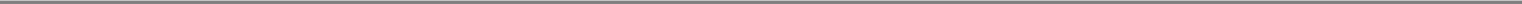 Taxes. (i) Seller has filed all state, federal and local tax returns, information returns, and reports required to be filed with the appropriate governmental authority, (ii) Seller has paid all taxes when due, and (iii) all taxes which Seller is required to withhold or to collect have been duly withheld and collected and if required to be paid over to the proper governmental authorities have been so paid (except, in the case of this Section 6(c)(i), (ii) and (iii), to the extent such taxes (or the applicable tax returns to which such taxes pertain) are being contested by Seller in good faith with the appropriate governmental authority as set forth on Section 6(c) of the Seller Disclosure Schedule). No tax audits, liens, levies or assessments are pending (or have been completed and not discharged) or, to the best of Seller’s Knowledge, are threatened with respect to Seller or the Purchased Assets.Title to Purchased Assets; Sufficiency.Seller has good, marketable, fee simple title to, and has control of, each of the Purchased Assets owned by it, free and clear of all mortgages, liens, pledges, charges, claims, restrictions, defects of title or other encumbrances (collectively, “Encumbrances”), except for Permitted Encumbrances, and any Encumbrances described on Section 6(d)(i) of the Seller Disclosure Schedule (which shall be discharged and released in full on or before the Closing), and at the Closing, Seller shall transfer the same to Buyer free and clear of all Encumbrances, except for Permitted Encumbrances. For purposes of this Agreement, “Permitted Encumbrances” means (i) all liens relating to real property disclosed in policies of insurance that have been furnished or made available to Buyer, (ii) statutory liens for current taxes, assessments or other governmental charges not yet delinquent or the amount or validity of which is being contested in good faith by appropriate proceedings, (iii) mechanics’, carriers’, workers’ and repairers’ liens arising or incurred in the ordinary course of business that are not material to the assets so encumbered, (iv) zoning, entitlement and other land use and environmental regulations by any governmental authority, provided that such regulations have not been violated in any material respect and do not and will not materially detract from the value or interfere with the present use of the properties subject thereto, (v) liens in favor or Buyer or Globalstar created by this Agreement, and (vi) such imperfections of title, easements, encumbrances and mortgages or other liens as are not substantial in character, amount or extent, do not and will not materially detract from the value or interfere with the present use of the properties subject thereto or affected thereby or otherwise materially impair the operations of the Business or the transfer of the Purchased Assets contemplated hereby.12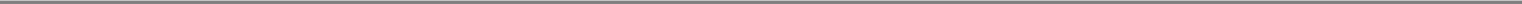 Seller does not own any real property. Section 6(d)(ii) of the Seller Disclosure Schedule contains a list of all leases of real property in which Seller has a leasehold interest (the “Leased Real Property”). To the Knowledge of Seller, (A) use of the Leased Real Property for the various purposes for which it is presently being used is permitted under all applicable zoning legal requirements and is not subject to “permitted nonconforming” use or structure classifications, (B) all improvements to the Leased Real Property are in compliance with all applicable material laws and regulations, including those pertaining to zoning, building, and the disabled, are in good repair and in good condition, ordinary wear and tear excepted, and are free from latent and patent defects, (C) no part of any material improvement to the Leased Real Property encroaches on any real property not included in the Leased Real Property, and (D) there are no buildings, structures, fixtures or other material improvements primarily situated on adjoining property which encroach on any part of the Leased Real Property. Each parcel of Leased Real Property abuts on and has direct vehicular access to a public road or has access to a public road via a permanent, irrevocable, appurtenant easement benefiting such Leased Real Property and comprising a part of the Leased Real Property, is supplied with public or quasi-public utilities and other services appropriate for the operation of the facilities located thereon and, to the Knowledge of the Seller, is not located within any flood plain or area subject to wetlands regulation or any similar restriction. To the Knowledge of Seller, there is no existing or proposed plan to modify or realign any street or highway or any existing or proposed eminent domain proceeding that would result in the taking of all or any part of any facility or that would prevent or hinder the continued use of any facility used in the conduct of the Business.The Purchased Assets constitute all of the assets necessary to operate the Business as currently conducted.Machinery, Equipment, Etc. Except as set forth on Section 6(e) of the Seller Disclosure Schedule, all machinery, equipment, and any other such tangible personal property transferred hereunder, have been maintained in accordance with good maintenance policies and practices (consistent with past practice) and are, and on the Closing Date will be, in good working order and repair, ordinary wear and tear excepted. Such assets are adequate and sufficient for the operation of the Business (consistent with past practice) and conform in all material respects with all applicable ordinances, regulations, and laws relating to their use and operation.Financial Statements; Undisclosed Liabilities. Seller has furnished or made available to Buyer true and correct copies of (i) an audited balance sheet of Seller at December 31, 2008, and the related audited statements of income, shareholders’ equity, and cash flows for the 12 months then ended, including the notes thereto and together with the report thereon (the “Annual Financial Statements”), and (ii) an unaudited balance sheet of Seller at October 31, 2009 (the “Interim Balance Sheet”) and the related statements of income for the 10 months then ended (such interim income statement and the Interim Balance Sheet being referred to as the “Interim Financial Statements” and the Interim Financial Statements and the Annual Financial Statements being collectively referred to as the “Financial Statements”). All of the Financial Statements are true and complete in all material respects and fairly present the assets, liabilities, financial condition and results of operations of Seller at such dates and for such periods, and, except as set forth on Section 6(f) of the Seller Disclosure Schedule, all in accordance with U.S. generally accepted accounting principles consistently applied throughout the periods involved (“GAAP”) (except that the Interim Financial Statements do not contain footnotes and are subject to normal year-end adjustments). Seller has no liabilities, obligations, or contingencies (whether absolute, accrued, or contingent) (each a “Liability” and collectively, “Liabilities”) except (i) Liabilities that are accrued or reserved against on the Interim Balance Sheet; (ii) additional Liabilities since the date of the Interim Balance Sheet (the “Balance Sheet Date”) that have arisen in the ordinary course of business (consistent with past practice); (iii) additional Liabilities that are expressly provided for in any Contracts that are not required to be reflected in the Financial Statements; and (iv) Liabilities disclosed on Section 6(f) of the Seller Disclosure Schedule. Seller’s warranty reserve maintained on the Interim Balance Sheet is adequate based on past claim experience, and Seller has no reason to believe that any warranty claims arising following the Closing will exceed such warranty reserve amount.13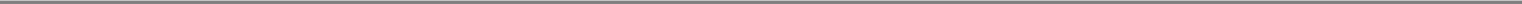 Inventory. Except as set forth on Section 6(g) of the Seller Disclosure Schedule, (i) the inventory transferred hereunder consists of items of a quality and quantity usable or saleable in the ordinary course of the Business as it is currently being conducted. , and (ii) Seller is not in possession of any inventory not owned by Seller, including goods already sold. The quantities of Seller’s inventory are not excessive but are reasonable in connection with the operation of the Business, consistent with past practice.Casualty and Insurance. Since December 31, 2008, the Purchased Assets have not been affected by any fire, explosion, accident, flood, drought, storm, earthquake, embargo, act of God, or other casualty, whether or not insured, that in any way has materially impaired or could reasonably be expected to materially impair the Business or has had a material adverse effect or could reasonably be expected to have a material adverse effect on the value of any of the Purchased Assets.Contracts. Exhibit D attached hereto includes an identification of all Contracts to which Seller is a party or by which any of the Purchased Assets are bound which (i) involve obligations owed to or by Seller of more than $50,000 in value, (ii) are not terminable by Seller without penalty on 30 days notice or less, (iii) involve the license of Intellectual Property to or from Seller, (iv) contain any exclusivity, noncompetition, “most favored nations” or similar commitment, or (v) are otherwise material to the Business or the Purchased Assets. Each such Contract is in full force and effect and represents a legal, binding and enforceable obligation by or against Seller, and, except as set forth on Section 6(i) of the Seller Disclosure Schedule, no event has occurred which constitutes or, with the giving of notice or passage of time, or both, would constitute, a material default thereunder by Seller or, to the Knowledge of Seller, any other party thereto. Seller has furnished or made available to Buyer correct and complete copies of each Contract listed on Exhibit D and all amendments thereto, modifications thereof.Governmental Licenses, Permits, and Approvals. Exhibit B attached hereto lists all of the material licenses, registrations and permits required to operate the Business as currently conducted (including, without limitation, all licenses, registrations and permits issued by the Federal Communications Commission or any analogous non-U.S. regulatory body) (“Material Permits”). Except as set forth on Section 6(j) of the Seller Disclosure Schedule, no registration with, approval by, clearance from or pre-notification to any governmental agency, nor any Material Permit, is required in connection with the execution and performance of this Agreement by Seller. (i) Seller has obtained all Material Permits necessary for the conduct of the Business, (ii) each such Material Permit is in full force and effect, and (iii) Seller is not in material default under any such Material Permit.14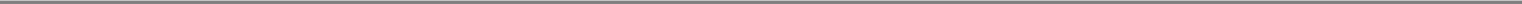 Employee Matters.Section 6(k)(i) of the Seller Disclosure Schedule contains a complete and accurate list of the titles and compensation levels of all employees of Seller (collectively, the “Seller Employees”). In addition, Section 6(k) of the Seller Disclosure Schedule contains a complete and accurate description of any contractual obligations or commitments of Seller for increases in compensation of the Seller Employees that have not yet been effected.Section 6(k)(ii) of the Seller Disclosure Schedule contains a list of each employment agreement, non-competition agreement or similar contract entered into between Seller and any Seller Employee including all amendments thereto (the “Employment Agreements”).Seller (A) is, and has been since January 1, 2007, in material compliance with all laws, rules, regulations and ordinances respecting employment and employment practices, terms and conditions of employment and wages and hours, and (B) is not liable in any material amount for any arrears of wages or penalties for failure to comply with any of the foregoing. There are no (1) unfair labor practice charges, discrimination charges or other complaints pending or, to Seller’s Knowledge, threatened against Seller before any governmental authority or arbitral body or (2) existing or, to Seller’s Knowledge, threatened material labor strikes, disputes, grievances or controversies against or relating to Seller or Seller Employees.Seller is not a party to any agreement with any union, labor organization, or collective bargaining unit. No Seller Employee is represented by any union, labor organization, or collective bargaining unit. To Seller’s Knowledge, no Seller Employees have threatened to organize or join a union, labor organization, or collective bargaining unit.Employee Benefit Matters. Section 6(l) of the Seller Disclosure Schedule lists each employee benefit, equity incentive plan, or compensation plan or program covering currently active, former, or retired employees of Seller (“Plan”). Seller has furnished or made available to Globalstar a copy of each Plan document (or, if there is no Plan document, a written description), and where applicable, any related trust agreement, annuity, or insurance contract and, where applicable, the three most recent annual reports filed with the applicable governmental authority, including all attachments and schedules thereto.15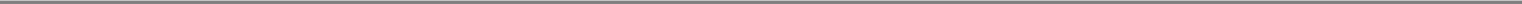 Compliance with Laws. Seller (i) is, and has been since January 1, 2007, in compliance in all material respects with all laws, regulations, rules, orders, judgments, decrees, or other requirements imposed by any governmental authority applicable to the Purchased Assets or the operation of the Business (including without limitation, the Foreign Corrupt Practices Act to the extent applicable to Seller), (ii) since January 1, 2007, has not received any written notice or citation from any governmental authority for noncompliance by the Business with respect to the foregoing, (iii) has no Knowledge of any condition or event which, after notice or lapse of time, or both, would constitute noncompliance with any of the foregoing.Brokers. Seller has not expressly or impliedly engaged any broker, finder, or agent with respect to any transaction contemplated by thisAgreement.Absence of Certain Changes and Conduct of Business. Except as set forth on Section 6(o) of the Seller Disclosure Schedule, since December 31, 2008, there has been no material adverse change in the Purchased Assets, or the financial condition and results of operations of the Business, and Seller has not:contracted for the purchase of any capital assets in excess of $50,000, or made any capital expenditures in excess of $50,000, except in the ordinary course of business consistent with past practice;incurred any liabilities or obligations in excess of $50,000, except in the ordinary course of business consistent with pastpractice;forgiven or canceled any debts or claims in excess of $25,000 or released or waived any rights or claims, except in the ordinary course of business consistent with past practice;mortgaged, pledged or subjected to any security interest, lien, lease or other charge or encumbrance any of its assets;acquired or disposed of any material assets of the Business except in the ordinary course of business consistent with pastpractice;increased the compensation of any Seller Employeemade any payments to any person or entity (“Person”) in excess of $50,000, except in the ordinary course of business consistent with past practice, or loaned any money to any Person in excess of $25,000 (other than ordinary course advances of expenses to employees consistent with past practice);formed or acquired or disposed of any interest in any corporation, partnership, joint venture or other entity;entered into a material agreement with any person or group, or terminated, modified or amended any material Contract except in the ordinary course of business consistent with past practice;16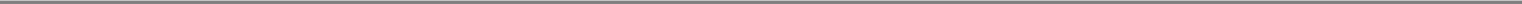 received any written (or, to the Knowledge of Seller, oral) communication from any customer or supplier that it intends to discontinue or materially change the terms of its relationship with Seller;entered into any transaction or created any contractual relationship with any member, manager, officer or affiliate of Seller (or any affiliate of the foregoing), except in the ordinary course of business and on an arms-length basis on terms not less favorable to Seller than that which would have been available from an unaffiliated third party;materially changed its accounting methods (including without limitation any change in its bad debt reserve policy or theapplication thereof); orentered into any agreement to do any of the foregoing.Litigation. Except as set forth on Section 6(p) of the Seller Disclosure Schedule, there is no claim, action, suit, or proceeding, administrative or judicial, pending or, to Seller’s Knowledge, threatened against or affecting Seller or involving the Purchased Assets or the Business, at law or in equity or before any governmental authority or arbitral body, including, without limitation, any claim, proceeding, or suit for the purpose of enjoining or preventing the consummation of the transactions contemplated by this Agreement. Seller has no Knowledge of and has not received written notice that it is subject to or in default under any existing order, writ, injunction, or decree of any court or any governmental authority specifically affecting Seller or the operation of the Business.Environmental Matters. Seller is, and has been since January 1, 2007, in material compliance with all applicable laws which relate to pollution or the protection of human health or the environment (including, without limitation, air, surface water, ground water, land surface, subsurface strata, and natural resources) (collectively, “Environmental Law”). Since January 1, 2007, Seller has not received written notice of and is not currently the subject of any pending or, to its Knowledge, threatened actions, causes of action, claims, investigations, demands or notices by any Person alleging liability under, or non-compliance with, any Environmental Law. There are no present circumstances that prevent the validity of or ability of Seller to obtain, maintain, and remain in material compliance with all permits and authorizations required to be obtained by Seller and the Business under Environmental Law. Seller has not disposed of or released, or caused or allowed the disposal or release of any pollutant, contaminant, substance or material that is regulated under applicable Environmental Law as harmful or potentially harmful to human health, natural resources or the environment (“Hazardous Material”) and at a concentration or level, or in a quantity, which requires a response action or remedial action under any Environmental Law by a governmental authority, and, since January 1, 2007, Seller has not received written notice of any alleged liability, non-compliance, or requirement to conduct a response or remedial action under any Environmental Law with respect to the Leased Real Property. There is currently no (i) aboveground or underground storage tank located on the Leased Real Property used or formerly used by Seller to store any Hazardous Material, (ii) other Hazardous Materials or Hazardous Material-containing equipment or material at the Leased Real Property at a concentration or level, or in a quantity, which requires a response action or remedial action under any Environmental Law by an appropriate governmental authority. Seller has furnished or made available to Globalstar copies of all relevant material environmental documentation (other than attorney-client or work-product privileged materials) that is not older than ten years and that is in the possession and/or under the control of Seller relating to the Leased Real Property or the Business.17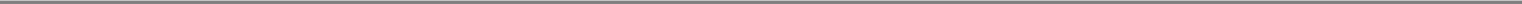 True Copies. All documents furnished or made available to Buyer or Globalstar by Seller pursuant to this Agreement are true and correct copies, and there are no amendments, modifications or side letters thereto except as set forth in such documents.Intellectual Property.Except as set forth in Section 6(s) of the Seller Disclosure Schedule, Seller owns valid, enforceable and transferable rights in all trademarks, patents, service marks, trade names, domain names and copyrights (including registrations, licenses and applications pertaining thereto) or confidential or proprietary technology, know-how, trade secrets, formulae or processes (including proprietary software) (collectively, “Intellectual Property”) set forth on Exhibit E which are used by it in connection with the operation of the Business. Such Intellectual Property constitutes all Intellectual Property necessary to operate the Business as currently conducted, consistent with past practice. All of the Intellectual Property used by Seller in connection with the operation of the Business is owned by it free and clear of all Encumbrances, except for Permitted Encumbrances or as otherwise disclosed in Section 6(s) of the Seller Disclosure Schedule.Exhibit E sets forth: (A) for each patent, the number and subject matter for each country in which such patent has been issued or, if applicable, the application number, date of filing and subject matter for each country; (B) for each trademark, trade name or service mark, the application serial number or registration number; and (C) for each copyright (other than unregistered copyrights), the name and number. True, complete and correct copies of all patents, trademarks, trade names and service marks (including pending applications) owned, controlled, created or used by or on behalf of Seller have been furnished or made available to Globalstar (or, as applicable, summary descriptions thereof).Except as set forth in Section 6(s) of the Seller Disclosure Schedule, (A) Seller has no obligation to compensate anyPerson for the license of any Intellectual Property of such other Person, and (B) Seller has not granted to any other Person any license, option or other rights to use any of its Intellectual Property. All licenses and other written agreements relating to any Intellectual Property used by Seller in connection with the operation of the Business are listed on Exhibit D hereto and copies have been furnished or made available to Globalstar.Except as set forth in Section 6(s) of the Seller Disclosure Schedule, there are no pending or, to the Knowledge of Seller, threatened claims of infringement, misappropriation or misuse of the Intellectual Property against Seller, and, to the Knowledge of Seller, no Person has a valid basis to assert any such claim. Since January 1, 2007, Seller has not been notified in writing by any Person that it is claiming ownership of or right to use any of the Intellectual Property. To the Knowledge of Seller, no Person is infringing on or misappropriating any part of the Intellectual Property.18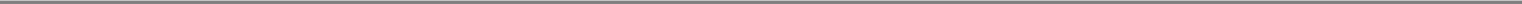 Seller has taken commercially reasonable measures to protect and maintain its ownership of and other rights to the Intellectual Property necessary to operate the Business as currently conducted, consistent with past practice. All Persons, including without limitation, employees, agents, consultants and contractors, who have contributed to or participated in the conception and development of Seller’s Intellectual Property on behalf of Seller have executed appropriate instruments of assignment in favor of Seller as assignee that have conveyed to Seller full and effective ownership of all intangible property thereby arising.Accounts Receivable. All accounts receivable of Seller from customers unaffiliated with Globalstar (the “Unaffiliated Receivables”) that are included in the Purchased Assets represent valid obligations arising from sales actually made or services actually performed by Seller in the ordinary course of business. Except as set forth in Section 6(t) of the Seller Disclosure Schedule, there is no contest, right of setoff, or to the Knowledge of Seller, claim or defense, other than returns in the ordinary course of business of Seller, under any Contract with any account debtor of an Unaffiliated Receivable relating to the amount or validity of such Unaffiliated Receivable.Affiliate Transactions. Except as set forth in Section 6(u) of the Seller Disclosure Schedule, to the Knowledge of Seller, none of Seller’s officers, managers, employees, affiliates, or immediate family members of any of the foregoing has any interest (other than as a non-controlling holder of securities of a publicly-traded company), either directly or indirectly, in any Person (whether as an employee, officer, director, shareholder, agent, independent contractor, security holder, creditor, consultant or otherwise) that currently (a) engages in any activity which directly competes with the Business;is a supplier of, customer of, creditor of, or has an existing contractual relationship with, Seller; or (c) has any direct or indirect interest in any material asset used in or necessary for the conduct of the Business.Customers and Vendors. Except as set forth in Section 6(v) of the Seller Disclosure Schedule, Seller does not have Knowledge of any material adverse change in its relationship with any of its current customers or vendors, and has not received written notice from any of its current customers or vendors that such party intends to terminate its relationship with Seller or materially reduce the value of its business with Seller.Securities Law Matters.Except as specified by Section 8(f)(ii) or as otherwise contemplated herein, Seller will be acquiring the portion of the Purchase Price comprised of Globalstar Stock (the “Stock Consideration”) only for its own account and not on behalf of any other Person, and only for the purpose of holding for investment and not with a view to any further distribution thereof. Except with respect to certain lenders of Seller as provided in Section 4, (1) no other Person is participating with Seller in respect to the acquisition of the Stock Consideration, and (2) Seller has no agreement, arrangement, or understanding for sale or transfer of any part of the Stock Consideration to any other Person.19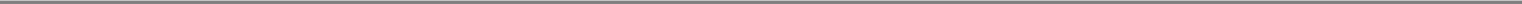 Seller understands that, in reliance upon the representations and warranties contained in this Agreement, neither the offering nor the sale and transfer of the Stock Consideration to Seller has been registered under the Securities Act of 1933, as amended (the “Securities Act”) or any applicable state securities laws, and the Stock Consideration is being offered and sold pursuant to limited exemptions provided in the Securities Act, the rules and regulations promulgated thereunder and applicable state securities laws. Seller understands that no governmental agency has recommended or endorsed the Stock Consideration or made any finding or determination relating to the fairness for investment of the Stock Consideration. Seller was not offered or sold the Stock Consideration, directly or indirectly, by means of any form of general solicitation or general advertising, including, without limitation, the following: (i) any advertisement, article, notice or other communication published in any newspaper, magazine or similar medium or broadcast over television or radio; or (ii) any seminar or meeting whose attendees had been invited by any general solicitation or general advertising.Seller is aware that the Stock Consideration constitutes restricted stock under the Securities Act, and may not be sold or transferred except pursuant to an effective registration statement under the Securities Act or pursuant to exemptions from registration under the Securities Act, the rules and regulations promulgated thereunder, and applicable state securities laws.Representations and Warranties of Buyer and Globalstar. As of the date of this Agreement, Buyer and Globalstar jointly and severally represent and warrant to Seller as follows:Organization. Globalstar is a corporation duly incorporated, validly existing and in good standing under the laws of the state of Delaware, with full corporate power and authority to own, lease, and operate its properties and to carry on its business as it has been and is presently conducted. Buyer is a limited liability company duly organized, validly existing and in good standing under the laws of the State of Colorado, with full limited liability company power and authority to own, lease, and operate its properties and to carry on its business as it has been and is presently conducted.Authority for Agreement. Each of Buyer and Globalstar has full corporate power and authority to execute and deliver this Agreement and the other Transaction Documents to which it is a party, and perform its respective obligations hereunder and thereunder, and this Agreement and the other Transaction Documents to which it is a party have been duly authorized by all necessary and proper corporate action of each of Buyer and Globalstar. This Agreement constitutes, and the other Transaction Documents to which Buyer or Globalstar is a party, when delivered, will constitute, the valid and legally binding obligations of Buyer or Globalstar, as the case may be, enforceable against such party in accordance with their respective terms, except to the extent enforceability may be limited by bankruptcy, insolvency, moratorium, or other similar laws affecting the enforcement of creditors’ rights generally. Neither the execution and delivery of this Agreement by Buyer and Globalstar, nor the consummation of the transactions contemplated hereby, will violate or conflict with, result in the breach of, accelerate the performance required by, or constitute a default under, (i) any provision of any order, ruling, judgment or decree of any court or any agency of government, (ii) the governing documents of Buyer or Globalstar, or (iii) any mortgage, note, debt instrument, lease, or any other contract or agreement, written or oral, to which Buyer or Globalstar is a party or by which it or any of its properties is bound or affected. In addition, except as set forth on Schedule 7(b) hereto, neither Buyer nor Globalstar is required to submit any notice, report or other filing with any governmental authority in connection with its execution, delivery or performance of this Agreement or any other document, instrument or agreement to be executed and delivered by Buyer or Globalstar in connection herewith. Except as set forth on Schedule 7(b) hereto, no consent, approval or authorization of any governmental authority or any other Person is required to be obtained by Buyer or Globalstar in connection with its execution, delivery and performance of this Agreement or any other document, instrument or agreement to be executed and delivered by Buyer or Globalstar in connection herewith or the consummation of the transactions contemplated hereby or thereby.20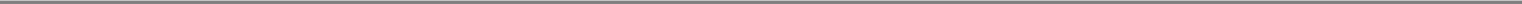 Brokers. Neither Buyer nor Globalstar has expressly or impliedly engaged any broker, finder, or agent with respect to any transaction contemplated by this Agreement.Globalstar Capitalization. The authorized capital stock of Globalstar consists of (A) 865,000,000 shares of voting common stock, par value $0.0001 per share, of which 157,558,158 shares were issued and outstanding as of December 11, 2009, (B) 135,000,000 shares of nonvoting common stock, par value $0.0001 per share, none of which were issued and outstanding as of December 11, 2009, and (C) 100,000,000 shares of preferred stock, par value $0.0001 per share, of which one share was issued and outstanding as of December 11, 2009. Except as described in the SEC Reports (as defined below) or as set forth in this Agreement or in Schedule 7(d) hereto (i) no subscription, warrant, option or other right to purchase or acquire any shares of any class of capital stock of Globalstar or securities convertible into or exchangeable for shares of such capital stock was authorized or outstanding, (ii) there was no commitment of Globalstar to issue any such shares, warrants, options or other such rights or securities and (iii) there were no agreements, arrangements, rights or commitments of any character relating to the issuance, sale, purchase or redemption, or restricting the transfer, of, or the declaration or payment of dividends on, any shares of capital stock of Globalstar. All of the issued and outstanding shares of Globalstar Stock are, and all shares reserved for issuance will be, upon issuance in accordance with the terms specified in the instruments or agreements pursuant to which they are issuable, duly authorized, validly issued, fully paid and non-assessable. Globalstar is the sole member of Buyer. Each of Globalstar and Buyer is solvent and the closing of the transaction contemplated hereby shall not render Buyer or Globalstar insolvent.Issuance. Globalstar has reserved all shares of authorized and unissued Globalstar Stock necessary to satisfy its obligations to issue Globalstar Stock pursuant to Section 4 of this Agreement in all respects. Globalstar agrees that it shall not revoke such reservation of shares (in whole or in part) without the prior written consent of Seller unless and until all obligations of Globalstar to issue shares hereunder shall have been unconditionally satisfied in full. The Globalstar Stock to be issued pursuant to the terms of this Agreement has been duly and validly authorized, reserved for issuance and, when issued, sold and delivered by Globalstar in accordance with the terms of this Agreement, will have been duly and validly issued, fully paid and non-assessable, will be eligible for trading on the NASDAQ Stock Market (or any other national securities exchange on which the Globalstar Stock is then listed), and will be free of any Encumbrance other than restrictions on transfer arising under applicable securities laws and under Section 8(f) of this Agreement, as applicable. No Person has any preemptive rights with respect to the Globalstar Stock to be issued hereunder that have not been waived.21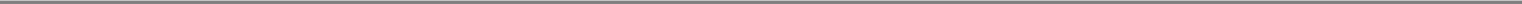 SEC Reports. Globalstar has filed each form, report, schedule, registration statement, registration exemption, if applicable, proxy statement and other document (together with all amendments thereof and supplements thereto) required to be filed by Globalstar pursuant to the Securities Act or the Securities Exchange Act of 1934, as amended (the “Exchange Act”) with the SEC since November 2, 2006 (as such documents have since the time of their filing been amended or supplemented, the “SEC Reports”). Each of the SEC Reports filed or furnished on or prior to the date hereof, at the time of its filing, complied, and each of the SEC Reports filed or furnished after the date hereof will comply, in all material respects, with the applicable requirements of each of the Exchange Act and the Securities Act and the rules and regulations thereunder. As of their respective dates, the SEC Reports did not, and any SEC Reports filed or furnished with the SEC subsequent to the date hereof will not, contain any untrue statement of a material fact or omit to state a material fact required to be stated therein or necessary to make the statements made therein, in light of the circumstances in which they were made, not misleading. The audited and unaudited consolidated financial statements of Globalstar included in the SEC Reports fairly present in conformity in all material respects with GAAP (except as may be indicated in the notes thereto) the consolidated financial position of Globalstar and its consolidated subsidiaries as of the dates thereof and their consolidated results of operations and changes in financial position for the periods then ended. There has been no material adverse change to the business or financial condition of Globalstar that has not been disclosed in the SEC Reports or that has arisen since the date of the last SEC Report which would have required disclosure thereof.Litigation. There is no claim, action, suit or proceeding, administrative or judicial, pending, or, to the knowledge of Buyer or Globalstar, threatened against Buyer, Globalstar or any of their respective affiliates for the purpose of enjoining or preventing the consummation of the transactions contemplated by this Agreement.Reliance. Buyer and Globalstar each acknowledge and agree that in entering into this Agreement it has not relied and is not relying on any warranties, representation, covenants or other statements whatsoever, whether written or oral (from or by the Seller or any Person acting on its behalf), other than those expressly set forth in this Agreement and that they will not have any right or remedy arising out of any warranty, representation, covenant or other statement not set out in this Agreement. Buyer and Globalstar further acknowledge that their decision to enter into this Agreement and consummate the transactions contemplated hereunder is and will be based upon their independent evaluation of the Business, its technology, its past performance and its future prospects and the representations and warranties included in this Agreement.22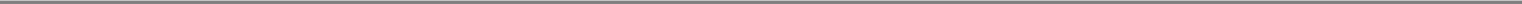 Covenants.Interim Operations. Seller covenants and agrees that, after the date hereof and prior to the Closing, unless Globalstar shall otherwise approve in writing and except as otherwise expressly contemplated by this Agreement or as required by applicable laws, the Business shall be conducted in the ordinary course, consistent with past practice, and Seller shall use its commercially reasonable efforts to (A) preserve its business organizations intact, (B) maintain existing relations and goodwill with governmental authorities, customers, suppliers, distributors, creditors, lessors, employees and business associates, and (C) keep available the services of the present employees and agents of the Business. Without limiting the generality of the foregoing and in furtherance thereof, from the date of this Agreement through the Closing Date, except (A) as otherwise expressly required by this Agreement or applicable laws, (B) as Globalstar may approve in writing, or (C) as set forth in Section 8(a) of the Seller Disclosure Schedule, Seller will not take any action described in Section 6(o) hereof.Access and Information. Seller shall give Buyer and Globalstar, and their counsel, accountants and other representatives, full access during normal business hours (and upon prior written notice a reasonable amount of time prior to the time such access is requested (and in no case less than 48 hours)), throughout the period prior to the Closing Date, to all property, books, leases, contracts, commitments and records of Seller and the Business, and Seller shall cause to be furnished to Buyer and Globalstar and their representatives during such period all of such information concerning such operations as Buyer and Globalstar and their representatives may reasonably request. Seller shall permit Buyer and Globalstar to make any investigations of the Leased Real Property and Purchased Assets, including, without limitation, environmental investigations, as Buyer determines in its sole discretion. Buyer and Globalstar and their counsel, accountants and other representatives shall not disclose to Persons outside of Buyer and Globalstar (and with respect to Buyer and Globalstar, only to such Persons who have a justifiable business purpose to know) any confidential or proprietary information of Seller or the Business or information of others that Seller is obligated to maintain in confidence, which is obtained by Buyer pursuant to this Section 8(b). In the event the transactions contemplated by this Agreement fail to close, for whatever reason, Buyer and Globalstar shall return all confidential proprietary information of Seller to Seller.Consents and Regulatory Approvals. Seller shall use its commercially reasonable efforts following the execution of this Agreement to prepare and file promptly all necessary documentation, to effect all necessary applications, notices, petitions and filings, and shall use its commercially reasonable efforts to take or cause to be taken all actions, and do or cause to be done all things in order to obtain all consents, approvals and transfers required from governmental authorities and other third parties in order to transfer the Purchased Assets to Buyer at the Closing (including, without limitation, approvals from governmental authorities to transfer all governmental licenses necessary to operate the Business (to the extent assignable)), and consents from third parties necessary to transfer all Contracts to Buyer. Globalstar and Buyer shall use their commercially reasonable efforts following the execution of this Agreement to prepare and file promptly all necessary documentation, to effect all necessary applications, notices, petitions and filings, and shall use their commercially reasonable efforts to take or cause to be taken all actions, and do or cause to be done all things in order to obtain all consents, approvals and transfers required from governmental authorities and other third parties, if any, in order to acquire the Purchased Assets on the terms set forth herein. Each party shall cooperate and assist the other party or parties in the preparation and filing of any of the required applications, and shall have the right to review and approve in advance all applications, notices, petitions and filings made in connection with the transactions contemplated by this Agreement. The parties agree that they will consult and cooperate with each other with respect to the obtaining of all such necessary approvals and authorizations of governmental authorities.23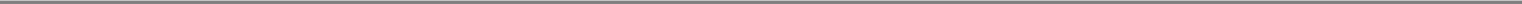 (d) Exclusivity. Until the earlier of the (i) consummation of the Closing, or (ii) termination of this Agreement in accordance withSection 21 below, Seller shall not, nor shall it authorize or permit any of its owners, managers, officers or employees to, and Seller shall use its commerciallyreasonable efforts to cause any investment banker, financial advisor, attorney, accountant or other representative acting on behalf of it or any of itssubsidiaries not to, directly or indirectly, (i) solicit, initiate or encourage (including by way of furnishing information), or take any other action designed tofacilitate, any inquiries or the making of any proposal that constitutes a Seller Acquisition Proposal (as defined below) or (ii) participate in any negotiations ordiscussions regarding a Seller Acquisition Proposal. For purposes of this Agreement, “Seller Acquisition Proposal” means any bona fide inquiry, proposal oroffer from any person relating to (i) any direct or indirect acquisition or purchase of any assets or business that constitutes 10% or more of the net revenues,net income or the assets of the Business, (ii) any direct or indirect acquisition or purchase of 10% or more of any class of voting securities of Seller, or (iii)any merger, consolidation, business combination, recapitalization, liquidation, dissolution or similar transaction involving Seller, in each case other than thetransactions contemplated by this Agreement (provided that a description of a potential liquidation and dissolution of Seller following the Closing that isincluded in the Information Statement provided to Seller’s members pursuant to Section 8(l) below shall not constitute a breach of this Section 8(d)). Inaddition, Seller shall as promptly as practicable advise Globalstar, orally and in writing, of any request for information or of any Seller Acquisition Proposal(and in any case within 24 hours of such request or the receipt of a Seller Acquisition Proposal), the principal terms and conditions of such request or SellerAcquisition Proposal and the identity of the person making such request or Seller Acquisition Proposal. Seller shall keep Globalstar informed of the status anddetails (including amendments or proposed amendments) of any such request or Seller Acquisition Proposal as promptly as practicable.Noncompetition and Nonsolicitation.For a period of three (3) years after the Closing, Seller shall not, anywhere in the world, directly or indirectly, invest in, own, manage, operate, finance, control, advise, render services to, or guarantee the obligations of any Person actively engaged or, to the Knowledge of Seller, planning to become engaged in direct competition with the Business (in the same manner as the business was conducted in the ordinary course immediately prior to Closing); provided, however, that Seller may own, purchase, or otherwise acquire up to (but not more than) five percent (5%) of any class of the securities of any Person (but may not otherwise participate in the activities of such person) if such securities are publicly traded.24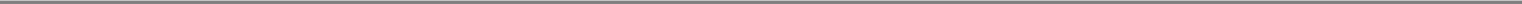 For a period of three (3) years after the Closing, Seller shall not, directly or indirectly: (i) solicit, for the purpose of providing competing business, a customer of the Business; (ii) intentionally cause or induce or attempt to cause or induce any customer, supplier or employee of the Business or other Person having a material business relationship with the Business to reduce its level of business or cease doing business with Buyer or its affiliates or to deal with any competitor of the Business; or (iii) hire, retain, or attempt to hire or retain any employee of Buyer or its affiliates (other than those Persons who ceased to have such relationship with Buyer or its affiliates or who independently contact Seller other than through actions that would result in a violation of this Section 6(e)(ii) by such parties).If a final judgment of a court or tribunal of competent jurisdiction determines that any term or provision contained in Sections 8(e)(i)-(ii) is invalid or unenforceable, then the parties agree that the court or tribunal will have the power to reduce the scope, duration, or geographic area of the term or provision, to delete specific words or phrases, or to replace any invalid or unenforceable term or provision with a term or provision that is valid and enforceable and that comes closest to expressing the intention of the invalid or unenforceable term or provision. This Section 8(e) will be enforceable as so modified after the expiration of the time within which the judgment may be appealed. Seller acknowledges and agrees that this Section 8(e) is reasonable and necessary to protect and preserve Buyer and Globalstar’s legitimate business interests and the value of the Purchased Assets and the Business and to prevent any unfair advantage conferred on Seller.Registration for Globalstar Stock; Market Standoff.Any shares of Globalstar Stock issued (or to be issued) pursuant to the terms of this Agreement, including any Globalstar Stock issued as a dividend or other distribution with respect to, or in exchange for, or in replacement of such Globalstar Stock, shall be registered under the Securities Act upon the terms and conditions set forth in the Registration Rights Agreement attached as Exhibit K hereto (the “Registration Rights Agreement”).Seller shall not sell or otherwise transfer to any Person any shares of Globalstar Stock issued as Closing Purchase Price or Earnout Payments for a one-year period (the “Market Standoff Period”) following the Closing Date, except with respect to the transfer of those shares of Globalstar Stock transferred by or on behalf of Seller to certain of its lenders at the Closing in accordance with Section 4. Seller acknowledges that any stock certificates representing such Globalstar Stock shall contain a legend to this effect, and that Globalstar will issue instructions to its transfer agent instructing such transfer agent not to give effect to any attempted transfer by Seller in violation of this Section 8(f) (ii). Immediately following the end of the Market Standoff Period, Globalstar shall effect the removal of any legend on the Globalstar Stock referenced in the immediately preceding sentence, and Seller may transfer any shares of Globalstar Stock received in accordance with this Agreement to its members, provided (A) the transfer is in compliance with all applicable securities laws, and (B) each Material Member receiving Globalstar Stock from Seller executes a Selling Restriction Agreement (each a “Member Selling Restriction Agreement”) in the form attached hereto as Exhibit L. For purposes of this Section 8(f)(ii), a “Material Member” means the following members: Industrial Technology Ventures, L.P.; CTTV Investments LLC; Sanconix, Inc.; Koerner Capital, L.L.C.; and Cordova Intellimedia Ventures, L.P.25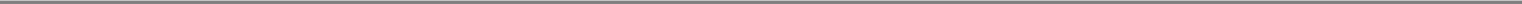 Seller Employees. Buyer or Globalstar shall offer employment to such Seller Employees as they shall determine in their discretion (the “Offered Employees”), provided that employment shall be offered to the Offered Employees on terms that are at least as favorable, in the aggregate, as the compensation packages currently provided to such employees by Seller. Buyer shall provide Seller with a list of the Offered Employees at least three business days prior to the Closing Date. Neither Buyer nor Globalstar shall have any responsibility for Seller Employees not so hired, and Seller shall indemnify Buyer and Globalstar for any Damages arising from or relating to such employees pursuant to Section 13 hereof.Public Announcements. Except with respect to any action taken pursuant to Section 8(c), the parties will consult with each other before issuing, and provide each other the reasonable opportunity to review, comment upon and concur with, any press release or other public statements with respect to the transactions contemplated by this Agreement, and shall not issue any such press release or make any such public statement prior to such consultation, except as any party, after consultation with counsel, determines is required by applicable law or applicable rule or regulation of a national securities exchange.Further Assurances. The parties shall cooperate reasonably with each other and with their respective representatives in connection with any steps required to be taken as part of their respective obligations under this Agreement, and shall: (i) furnish upon request to each other such further information; (ii) execute and deliver to each other such other documents; and (iii) do such other acts and things, all as the other party may reasonably request for the purpose of carrying out the intent of this Agreement and the transactions contemplated hereby.Retention of and Access to Records; Cooperation. From the Closing until the fifth anniversary of the Closing, or until the expiration of any applicable sales, income or other tax statute of limitations, if later, Seller shall not, without the prior written consent of Globalstar, destroy any records of Seller pertaining to the Business or the Purchased Assets existing at the Closing and in the possession of Seller (and not otherwise assumed by Buyer hereby), provided, however, that in the event Globalstar does not consent to the destruction of any such records, Seller shall have the right in its sole discretion to deliver such records to Globalstar without any further obligation associated therewith or related thereto. Seller shall provide reasonable access to Buyer and Globalstar to review any such records and to make copies thereof and shall cooperate with Buyer and Globalstar in the transfer of ownership of the Purchased Assets, preparation of tax returns, and reports, and the resolution of any claims, litigation or disputes concerning the Purchased Assets, the Contracts assumed hereunder, or the transfer of the Purchased Assets.Change of Seller’s Name. Within five business days of the Closing, Seller shall change its name to a name not including the word “Axonn” or any variation thereof.26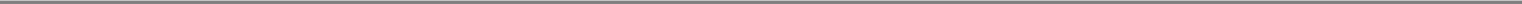 Buyer’s Operation of Business Post-Closing. Globalstar currently believes that there are significant opportunities to expand sales of products developed by the Business, and currently intends to pursue these opportunities as an important part of its business plan. As noted in its SEC Filings, Globalstar believes that the addressable market for SPOT satellite GPS messenger products and services in North America alone is approximately 50 million units, consisting primarily of outdoor enthusiasts. Globalstar’s objective is to capture 2-3% of that market in the next few years. Globalstar currently intends to market its SPOT satellite GPS messenger products and services aggressively in overseas markets including South and Central America, Western Europe, and through independent gateway operators in their respective territories. Globalstar also is continuing to work on SPOT-like applications, and currently intends to develop Newly-Developed Products, including SPOT HUG and others, to pursue this market. Notwithstanding the foregoing, however, Globalstar shall have the right to take any action regarding the Business or any Existing Products or Newly-Developed Products following the Closing without Seller’s consent, and without liability to Seller, if the board of directors or the chief executive officer of Globalstar determines in good faith that such action is in the best interest of Globalstar and its stockholders.Financial Statements. If at any time prior to December 31, 2014, Globalstar ceases for any reason to file reports with the U.S. Securities and Exchange Commission, Globalstar shall, promptly upon the completion of each calendar year, furnish to Seller a copy of the annual consolidated financial statements of Globalstar, subject to Seller executing a confidentiality agreement reasonably satisfactory to Seller and Globalstar.Product Repair.Pursuant to and subject to the limitations of Section 13, Seller shall be responsible for the costs and expenses reflected on Section 8(n) of the Seller Disclosure Schedule associated with the repair and replacement of parts in all SPOT 2 products manufactured to date as necessary to fix the “early battery light” problem and other messaging issues currently being experienced by such products (the “SPOT 2 Repair”), and Seller and Globalstar shall work together in good faith towards the completion the SPOT 2 Repair in a timely, efficient and cost-effective manner, using its commercially reasonable efforts to ensure the distribution of properly functioning products and maintain good customer and distributor relations, consistent with past practice of both Globalstar and Seller. Seller shall be entitled to designate a representative of it (at Seller’s expense) (the “Representative”) to oversee the SPOT 2 Repair process, subject to Globalstar’s approval over such process (which will not be unreasonably withheld or delayed), and shall work with Globalstar in good faith towards the satisfaction of Seller’s obligations pursuant to this Section 8(n).The Parties acknowledge and agree that the expenses associated with the SPOT 2 Repair as contemplated by this Section 8(n) shall be satisfied exclusively from the Cash Escrow Amount pursuant to the terms of the Escrow Agreement. Expenses associated with the SPOT 2 Repair will be compiled and submitted to the Escrow Agent on a monthly basis, pursuant to join written instructions from Seller and Globalstar, for reimbursement in accordance with the terms of the Escrow Agreement.27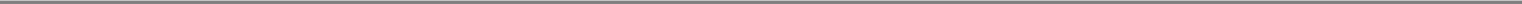 Amendment of Schedules.From time to time prior to the Closing, each party shall, as soon as practicable and, in any event, within five business days (or as promptly as practicable prior to the Closing if less than five business days remain prior to the Closing), after becoming aware of any matter existing or occurring following the date hereof which, if existing or known at or before the date hereof, would have been required to be set forth or described in the section of the Disclosure Schedule applicable to such party (a “Subsequent Matter”), deliver to the other party a supplement or update to the appropriate section of the Disclosure Schedule (along with a marked copy of such applicable section of the Disclosure Schedule reflecting such supplements or updates, if practicable).No such supplement or update to any section of the Disclosure Schedule as provided in this Section 8(o) shall be deemed to create or give rise to a misrepresentation or breach of warranty for purposes of this Agreement, and if the Closing occurs, each party shall be deemed to have waived any right to indemnification pursuant to Section 13 with respect to any so disclosed Subsequent Matter.Post-Closing Agreement regarding Sinbon Electronics Co., Ltd. (“Sinbon”). Notwithstanding anything to the contrary herein, the parties agree that Buyer shall not acquire or assume any agreements or purchase orders between Seller and Sinbon (collectively, the “Sinbon Contracts”). Following the Closing, Globalstar and Buyer shall use its commercially reasonable efforts to enter into a manufacturing agreement with Sinbon that terminates the Sinbon Contracts and extinguishes all liabilities of, or potential claims against, Seller arising therefrom. Until Globalstar or Buyer enters into such a manufacturing agreement with Sinbon, if Buyer submits a purchase order to Seller for products of a type that is manufactured by Sinbon for Seller under the existing Sinbon Contracts, Seller shall submit an identical purchase order to Sinbon for the manufacture of the products so ordered, and shall pass through the cost of such order to Buyer (without any mark-up) and shall deliver the products so ordered to Buyer per the terms of Buyer’s purchase order. If neither Globalstar nor Buyer are able to enter into a satisfactory manufacturing agreement with Sinbon despite its commercially reasonable efforts within 120 days following the Closing, then Seller shall indemnify Globalstar and Buyer for any Lost Margin (as defined below) incurred from the end of such 120 day period until the first anniversary of the Closing Date that is caused by or arises out of Sinbon’s failure to deliver products to Seller (pursuant to the arrangement described in this Section 8(p)) or to Globalstar or Buyer directly based on an order from Globalstar or Buyer, provided such order from Globalstar or Buyer to Seller is based on a firm purchase order Globalstar or Buyer receives from an unaffiliated third-party customer for suchproduct(s). “Lost Margin” shall be determined by the following formula: (i) the number of products that would have been sold by Globalstar or Buyer under the firm purchase order for such product(s) Globalstar or Buyer received from an unaffiliated third-party customer multiplied by the excess of (A) the lesser of the “Selling Price” for such product as listed on Exhibit H and the actual sale price of such product over (B) the “Cost” for such product as listed on Exhibit H, minus (ii) the amount of Earnout Payments that would have been owed to Seller if such products had been sold.Conditions Precedent to Buyer’s and Globalstar’s Obligations at the Closing. All obligations of Buyer and Globalstar to complete the purchase of the Purchased Assets and the other actions listed in Section 11 below are subject to the fulfillment prior to or at the Closing of each of the following conditions:28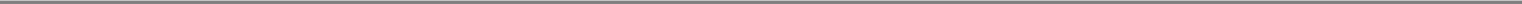 No (i) temporary restraining order or preliminary or permanent injunction or other order by any governmental authority of competent jurisdiction has been issued preventing consummation of the transactions contemplated hereby, and (ii) no governmental authority shall have instituted (or if instituted, shall not have withdrawn) any action, suit, claim or other proceeding seeking to enjoin or prohibit the consummation of the transactions contemplated hereby (collectively, “Restraints”);The consents, approvals and transfers set forth on Section 9(b) of the Seller Disclosure Schedule (collectively, “Required Consents”) shall have been obtained, in form and substance reasonably satisfactory to Buyer (which Buyer shall not unreasonably withhold or delay), and without the imposition of any term, condition or consequence the acceptance of which would, individually or in the aggregate, reasonably be expected to have or result in a material adverse effect on Buyer’s operation of the Business following the Closing;No material adverse change in the Purchased Assets, the Business, or Seller’s results of operations or financial condition shall have occurred since the date of this Agreement;Each of David Biggs and Walter Debus, and at least 82.5% of all of the Offered Employees, shall have accepted positions with Buyer or Globalstar on the terms offered by Buyer or Globalstar, as applicable;Seller shall have delivered, or caused to be delivered to Buyer and Globalstar, an opinion of Jones Walker, counsel to Seller, in the form of Appendix A attached hereto;The Escrow Agreement shall have been executed by Seller and the Escrow Agent ;Seller shall have delivered to Buyer and/or Globalstar all of the items listed in Section 11(b) below;Each of the representations and warranties of Seller set forth in this Agreement shall be true and correct in all material respects (or, if modified by materiality, true and correct in all respects) at the Closing Date as if then made (except for (i) changes contemplated or permitted by this Agreement or disclosed by Seller in the Seller Disclosure Schedule, and (ii) those representations and warranties that address matters as of a particular date, need be true only as of such date), and Buyer shall have received a certificate executed by a senior officer of Seller to that effect;Seller shall have performed or satisfied, as applicable, in all material respects the covenants required to be performed by it or satisfied hereunder prior to the Closing, and Buyer shall have received a certificate executed by a senior officer of Seller to that effect; and29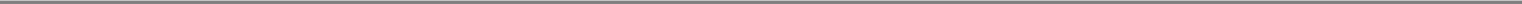 The Exclusivity and Noncompetition Agreements executed by Industrial Technology Ventures, L.P., in the form attached as Exhibit O hereto (the “Noncompetition Agreement”), shall be in full force and effect.Conditions Precedent to Seller’s Obligations. All obligations of Seller to complete the sale of the Purchased Assets and the other actions listed in Section 11 below are subject to the fulfillment prior to or at the Closing of the following conditions:No Restraint shall be in effect;The Required Consents shall have been obtained, in form and substance reasonably satisfactory to Seller (which Seller shall not unreasonably withhold or delay);Buyer and/or Globalstar, as applicable, shall have delivered to Seller all of the items set forth in Section 11(a) below;Each of the representations and warranties of Buyer and Globalstar set forth in this Agreement shall be true and correct in all material respects (or, if modified by materiality, true and correct in all respects) at the Closing Date as if then made, and Seller shall have received a certificate executed by a senior officer of Buyer and Globalstar to that effect;Buyer and Globalstar shall have performed or satisfied, as applicable, in all material respects the covenants to be performed by it or satisfied hereunder prior to the Closing, and Seller shall have received a certificate executed by a senior officer of Buyer and Globalstar to that effect;No material adverse change in Globalstar’s results of operations or financial condition shall have occurred since the date of thisAgreement;The Escrow Agreement shall have been executed by Buyer, Globalstar and the Escrow Agent; andBuyer and Globalstar shall have delivered, or caused to be delivered to Seller, an opinion of Taft Stettinius & Hollister LLP, counsel to Buyer and Globalstar, in the form of Appendix B attached hereto.Transactions at Closing.At the Closing, Buyer and/or Globalstar, as applicable, shall deliver to Seller, against delivery by Seller of the items described inSection 11(b) below:The Closing Purchase Price as set forth in Section 4;Certified copies of resolutions of the sole owner of Buyer and of the Board of Directors of Globalstar (certified by the Secretary of Globalstar) authorizing this Agreement and the transactions contemplated hereunder;30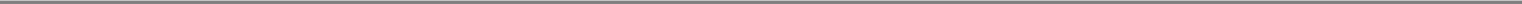 (iii) Instruments of assumption evidencing the assumption by Buyer of the Assumed Liabilities in the form attached hereto asExhibit M;The Registration Rights Agreement signed by Globalstar;The Escrow Agreement signed by Buyer and Globalstar; andAny other items specified in Section 10 above.At the Closing, Seller shall deliver to Buyer the following against delivery by Buyer of the items described in Section 11(a) above:Bills of sale, instruments of assignment, duly endorsed certificates, and such other documents as may be necessary to assign, transfer and convey title to the Purchased Assets to Buyer, in the form attached hereto as Exhibit M;Evidence reasonably satisfactory to Globalstar of the discharge and release of the Encumbrances on the Purchased Assets (other than Permitted Encumbrances), which satisfaction shall not be unreasonably withheld or delayed;Evidence of good standing of Seller in the jurisdiction of its organization, and resolutions of Seller (certified by the Secretary of Seller) authorizing this Agreement and the transactions contemplated hereunder;The Registration Rights Agreement signed by Seller; andThe Escrow Agreement signed by Seller.Survival of Covenants, Representations and Warranties. All representations and warranties contained in this Agreement shall survive the Closing for a period of 18 months, except that the representations and warranties contained in Sections 6(c), 6(m) and 6(q) shall survive until the applicable statute of limitations, and the representations and warranties contained in Sections 6(a), 6(b), 6(d)(i), 6(n), 7(a), 7(b) and 7(c) shall survive without limitation. All covenants and agreements contained herein shall survive the Closing without limitation.Indemnification.By Seller. Seller shall indemnify, defend and hold harmless Buyer and Globalstar, their respective affiliates, successors and assigns and their respective officers, directors, employees, agents, owners and managers (collectively, “Buyer Indemnified Parties”), from and against all claims, losses, liabilities, damages, costs and expenses (including interest, penalties, costs of investigation and reasonable attorneys’ fees (but excluding indirect, consequential, incidental, special, exemplary or punitive damages, any claims for lost profits or revenues, or any allocation of internal costs of an indemnified party; in each case to the extent not proximately caused by or directly arising out of actions of Seller and not owed by a Buyer Indemnified Party to a third party pursuant to a third party claim covered by Section 13(c))) (collectively, “Damages”) based upon, arising out of or otherwise in respect of: (i) any breach by Seller of any of the representations or warranties made by Seller in this Agreement or in any certificate or instrument required to be delivered pursuant to this Agreement; (ii) any breach by Seller of any of the covenants or agreements made by Seller in this Agreement; (iii) the matter described in item 2 of Section 6(p) of the Seller Disclosure Schedule (provided that the defense of such matter on behalf of Seller, Buyer and Globalstar (as applicable) shall continue to be handled and directed by Seller in the same manner currently being defended and directed on behalf of such parties prior to the Closing); (iv) any warranty obligations for the matter described in item 2 of Section 6(v) of the Seller Disclosure Schedule (the “Axscend Matter”); provided, however, that Seller shall have no obligation to indemnify the Buyer Indemnified Parties pursuant to this Section 13(a)(iv) until the aggregate of all Damages for warranty obligations associated with the Axscend Matter exceeds $20,000 (the “Axscend Indemnity Basket”), and, in such event, Seller shall be required to pay only the amount of such Damages for warranty obligations associated with the Axscend Matter that exceeds the Axscend Indemnity Basket; and provided further, that the Buyer Indemnified Parties shall first be limited to the recovery for such Damages from the Ascend Cash Escrow Portion (as defined in Section 13(f) (ii)); and (v) the Excluded Liabilities, but not including the Assumed Liabilities or arising out of or otherwise in respect of any breach of representation or warranty which was waived by the Buyer Indemnified Parties for purposes of completing the consummation of the Closing in accordance with the rights granted to such parties in Section 9.31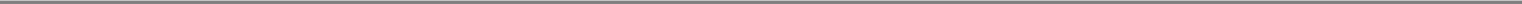 By Buyer and Globalstar. Buyer and Globalstar, jointly and severally, shall indemnify, defend and hold harmless Seller, its affiliates, successors and assigns and their respective officers, directors, employees, and agents from and against all Damages based upon, arising out of or otherwise in respect of: (i) any breach by Buyer of any of the representations or warranties made by Buyer or Globalstar in this Agreement or in any certificate or instrument required to be delivered pursuant to this Agreement; (ii) any breach by Buyer or Globalstar of any of the covenants or agreements made by Buyer or Globalstar in this Agreement; or (iii) the Assumed Liabilities.Third Party Claims. Promptly after receipt by a party entitled to indemnification hereunder (the “Indemnitee”) of notice of any demand, claim or circumstance which, with the lapse of time, would or might give rise to a claim or the commencement (or threatened commencement) of any action, proceeding or investigation (an “Asserted Liability”) that may result in Damages, the Indemnitee shall give notice thereof (the “Claims Notice”) to the party or parties with an obligation to indemnify (the “Indemnifying Party”). The Claims Notice shall describe the Asserted Liability in reasonable detail and shall indicate the amount (estimated, if necessary and to the extent feasible) of the Damages that have been or may be suffered by the Indemnitee. However, in no event shall the amount of Damages due by an Indemnifying Party in accordance with this Section 13(c) exceed the actual costs payable by the Indemnitee to a third party. The Indemnifying Party may elect to defend, at its own expense and by its own counsel, any Asserted Liability, unless the Indemnitee believes in good faith on the advice of counsel that (i) there are one or more legal or equitable defenses available to it that are different from or additional to those available to the Indemnifying Party, or (i) such Asserted Liability could reasonably be expected to result in a grant of injunctive or equitable relief. If the Indemnifying Party elects to compromise or defend such Asserted Liability, it shall within thirty (30) days (or sooner, if the nature of the Asserted Liability so requires) notify the Indemnitee of its intent to do so, and the Indemnitee shall cooperate, at the expense of the Indemnifying Party, in the compromise of, or defense against, such Asserted Liability at the sole cost of the Indemnifying Party. If the Indemnifying Party elects not to compromise or defend the Asserted Liability, fails to notify the Indemnitee of its election as herein provided or contests its obligation to indemnify under this Agreement, the Indemnitee may pay, compromise or defend such Asserted Liability. Notwithstanding the foregoing, neither the Indemnifying Party nor the Indemnitee may settle or compromise any claim over the objection of the other, provided, however, that consent to settlement or compromise shall not be unreasonably withheld. The Indemnifying Party shall reimburse the Indemnitee promptly on demand for the reasonable costs and expenses of any compromise entered into by such Indemnitee. In any event, the Indemnitee and the Indemnifying Party may participate (but not control), at their own expense, in the defense of such Asserted Liability. If the Indemnifying Party chooses to defend the claim, the Indemnitee shall make available to the Indemnifying Party any books, records or other documents within its control that are necessary or appropriate for such defense. The failure to provide the Indemnifying Party with a Claims Notice in time to allow the Indemnifying Party to defend against a third party claim shall nullify the Indemnitee’s right to obtain indemnification with respect to such claim only if the Indemnitee does not provide such Claims Notice promptly after its receipt of notice of the Asserted Liability and Indemnifying Party’s ability to defend or negotiate a settlement of such claim is materially prejudiced by such failure.32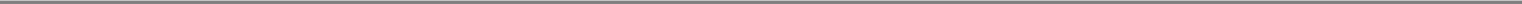 Effect of Investigation. Any claim for indemnification shall not be invalid as a result of any investigation by or opportunity to investigate afforded to a party.Limitations on Indemnification. Notwithstanding the foregoing, in no event shall an Indemnifying Party have liability under Section 13(a)(i) unless the aggregate amount of Damages incurred by the Buyer Indemnified Parties exceeds $80,000 (the “Basket”) (except that any Damages associated with the SPOT 2 Repair (inclusive of any costs and expenses paid by Seller for the SPOT 2 Repair pursuant to Section 8(n)) shall in no event be applied towards the Basket), and, in such event, the Indemnifying Party shall be required to pay only the amount of such Damages that exceeds the Basket. Additionally, Seller shall not be required to indemnify the Buyer Indemnified Parties for any Damages (i) under Section 13(a)(i) or Section 13(a)(iii), exceeding $4,000,000 (the “Cap”), or (ii) with respect to Damages associated with the SPOT 2 Repair (inclusive of any costs and expenses paid by Seller for the SPOT 2 Repair pursuant to Section 8(n)), exceeding $500,000 (the “SPOT 2 Cap”) (with any such costs and expenses paid by Seller pursuant to Section 8(n) or subject to a valid claim by the Buyer Indemnified Parties pursuant to this Section 13(e)(ii) being applied towards the Cap).Exclusive Remedies. The remedies set forth in this Section 13 shall be the sole and exclusive remedy of any party for any breach or alleged breach of representation, warranty, covenant or agreement contained in this Agreement, other than breaches of non-competition or exclusivity provisions or claims based on fraud. In addition, and notwithstanding anything contained in this Agreement to the contrary, the parties acknowledge and agree that (i)(A) the Cash Escrow Amount is available to satisfy the obligations of Seller with respect to the SPOT 2 Repair, and recovery from the Cash Escrow Amount shall be the sole and exclusive remedy for satisfaction of the obligations of Seller with respect to the SPOT 2 Repair, and (B) the obligations of Seller set forth in Section 8(n) with respect to the satisfaction of the SPOT 2 Repair shall be the sole and exclusive means of claims for indemnification, recovery and reimbursement by Globalstar from Seller for any and all expenses associated with the SPOT 2 Repair (irrespective of any other breach or alleged breach of representation, warranty, covenant or agreement contained in this Agreement by Seller which might otherwise arguably give rise to a claim by Globalstar for the SPOT 2 Repair), (ii) up to a maximum of $20,000 of the Cash Escrow Amount is reserved for the Buyer Indemnified Parties to satisfy Damages for warranty obligations associated with the Axscend Matter (and the corresponding obligation of Seller set forth in Section 13(a)(iv) to indemnify such parties for the same) in excess of the Axscend Indemnity Basket (the “Axscend Cash Escrow Portion”), and recovery from the Axscend Cash Escrow Portion shall be the sole and exclusive remedy for such Damages until the aggregate of all Damages for warranty obligations associated with the Axscend Matter exceeds $40,000; and (iii) except as specifically contemplated by Section 13(f)(i) and (ii) immediately above, and subject to the temporal limitations contemplated by Section 12, the Earnout Amount and the Stock Escrow Amount are available to satisfy the indemnity obligations of Seller, and until the earlier of such time upon which either (a) the entirety of the Earnout Amount as provided in Section 4(b) is paid to Seller in accordance with the terms of this Agreement, or (b) the termination of this Agreement in accordance with its terms, recovery from the Earnout Amount and the Stock Escrow Amount shall be the sole and exclusive remedy for satisfaction of the indemnity obligations of Seller pursuant to Section 13 of this Agreement.33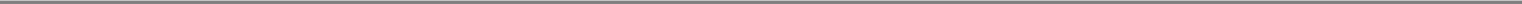 Notices. All communications provided for hereunder shall be in writing and shall be deemed to be given when delivered (i) in person, (ii) sent by facsimile, (iii) sent by electronic mail given and received in the ordinary course of business; (iv) sent by standard overnight or express delivery courier with delivery confirmed; or (v) deposited in the United States Mail, registered or certified, return receipt requested, with postage prepaid (which shall be effective for purposes of this Section 14 three business days after such deposit); in each case addressed as follows:If to Seller, addressed to:Gerald F. Schmidt, Chairmanc/o Cordova Ventures2500 Northwinds Parkway, Suite 475Alpharetta, Georgia 30009Facsimile No.: 678-942-0301Email: js@cordovaventures.comWith copies to:Jones, Walker, Waechter, Poitevent, Carrère & Denègre L.L.P.201 St. Charles Ave., Suite 5100New Orleans, Louisiana 70170Attention: Kenneth J. NajderFacsimile No.: 504-589-8386Email: knajder@joneswalker.com34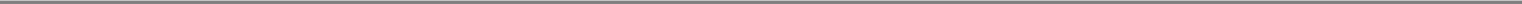 And also to:Ellis Funk, P.C.3490 Piedmont Road, Suite 400Atlanta, Georgia 30305Attention: Robert B. GoldbergFacsimile No. 404-233-2188Email: rgoldberg@ellisfunk.comIf to Buyer or Globalstar, addressed to:Globalstar, Inc.461 S. Milpitas Blvd. Milpitas, Ca. 95035 Attention: Richard S. Roberts Email: rick.roberts@globalstar.comWith copies to:Taft, Stettinius & Hollister LLP 425 Walnut Street, Suite 1800 Cincinnati, Ohio 45202 Attention: Gerald S. Greenberg Facsimile No.: 513-381-0205 Email: greenberg@taftlaw.comor at such other addresses as the parties may from time to time designate by notice as provided herein.Severability. If any term or provision of this Agreement is to any extent unenforceable or invalid, such term or provision shall be ineffective to the extent of such unenforceability or invalidity without invalidating or rendering unenforceable any other term or provision of this Agreement.Assignment. No party hereto shall assign this Agreement or any part hereof without the prior written consent of the other party, and the original parties hereto shall remain fully responsible for their respective obligations incurred hereunder; provided, however, that Buyer may assign its rights, but not its obligations, under this Agreement to any other wholly-owned direct or indirect subsidiary of Globalstar. Except as otherwise provided herein, this Agreement shall be binding upon and inure to the benefit of the parties hereof and their respective successors, assigns, heirs and legal representatives.Waivers. Any waiver by any party of any breach of or failure to comply with any provision of this Agreement by any other party shall be in writing and shall not be construed as, or constitute, a continuing waiver of such provision, or a waiver of any other breach of, or failure to comply with any other provision of this Agreement.Entire Agreement, Modifications. This Agreement, including the exhibits and schedules referred to herein, which are a part hereof, contain the entire understanding of the parties hereto and supersede all prior and contemporaneous negotiations, statements and agreements with respect to the subject matter contained herein. This Agreement may be modified or terminated only by written instrument executed by Buyer, Globalstar and Seller.35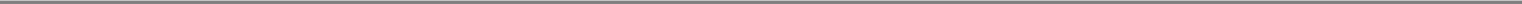 Governing Law; Consent to Jurisdiction. This Agreement shall be construed and enforced in accordance with the laws of the State of Delaware (without regard to conflicts of laws principles). Any proceeding arising out of or relating to this Agreement shall be brought in the state or federal courts located in Wilmington, Delaware, and each of the parties hereto irrevocably submits to the exclusive jurisdiction of each such court in any such proceeding, waives any objection it may now or hereafter have to venue or to convenience of forum, agrees that all claims in respect of such proceeding shall be heard and determined only in any such court and agrees not to bring any claim or proceeding arising out of or relating to this Agreement in any other court. The parties hereto agree that any of them may file a copy of this paragraph with any court as written evidence of the knowing, voluntary and bargained agreement between the parties irrevocably to waive any objections to venue or to convenience of forum. Process in any such proceeding referred to in the second sentence of this section may be served on any party anywhere in the world.WAIVER OF JURY TRIAL. EACH PARTY TO THIS AGREEMENT WAIVES, TO THE FULLEST EXTENT PERMITTED BY LAW, ANY RIGHT IT MAY HAVE TO A TRIAL BY JURY IN RESPECT OF ANY ACTION, SUIT OR PROCEEDING ARISING OUT OF OR RELATING TO THIS AGREEMENT.Termination. This Agreement may be terminated at any time prior to the Closing:by mutual written consent of Globalstar and Seller;by either Globalstar or Seller:if the Closing shall not have occurred on or before December 31, 2009 (the “Termination Date”); provided, however, that the right to terminate this Agreement pursuant to this Section 21(b)(i) shall not be available to any party whose failure to perform any of its obligations under this Agreement results in the failure of the Closing to have occurred by such time;if any Restraint shall be in effect and shall have become final and nonappealable; provided that the party seeking to terminate this Agreement pursuant to this Section 21(b)(ii) shall have used its commercially reasonable efforts to prevent the entry of and to remove such Restraint; orif any condition to the obligation of a party set forth in Section 9 (in the case of Seller) or in Section 10 (in the case of Globalstar) becomes incapable of satisfaction prior to or on the Termination Date; provided, however, that the failure of any such condition to be capable of satisfaction is not the result of a material breach of this Agreement by the party seeking to terminate this Agreement;36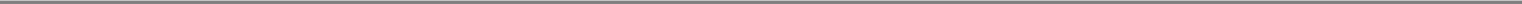 by Seller, if either Globalstar or Buyer shall have breached or failed to perform in any material respect any of its representations, warranties, covenants or other agreements contained in this Agreement, which breach or failure to perform (A) would give rise to the failure of a condition set forth in Section 10, and (B) is incapable of being cured by Globalstar or Buyer or is not cured within 20 days following receipt of written notice from Seller of such breach or failure to perform that specifically references this Section;by Globalstar, if Seller shall have breached or failed to perform in any material respect any of its representations, warranties, covenants or other agreements contained in this Agreement, which breach or failure to perform (A) would give rise to the failure of a condition set forth in Section 9, and (B) is incapable of being cured by Seller or is not cured within 20 days following receipt of written notice from Globalstar of such breach or failure to perform that specifically references this Section;by Globalstar, if Seller shall breach in any material respect its obligations under Section 8(d) hereof or if any member of Seller shall breach in any material respect its obligations under the Noncompetition Agreement; which breach (A) would give rise to the failure of a condition set forth in Section 9, and (B) is incapable of being cured by Seller or is not cured within 20 days following receipt of written notice from Globalstar of such breach that specifically references this Section.Expenses. All expenses incurred by or on behalf of the parties in connection with this Agreement shall be borne solely by the party which shall have incurred same, except that Globalstar and Seller shall each be responsible for 50% of all filing fees owed to any governmental authority in connection with any anti-trust, trade commission or similar filings, but in no event shall Seller be responsible for the costs or other fees associated with the preparation, filing or effectiveness (or continued effectiveness) of the Registration Statement.Enforcement. The parties agree that irreparable damage would occur and that the parties would not have any adequate remedy at law in the event that any of the provisions of this Agreement were not performed in accordance with their specific terms or were otherwise breached. Accordingly, it is agreed that the parties shall be entitled to an injunction or injunctions (without the requirement of posting a bond) to prevent breaches of this Agreement and to enforce specifically the terms and provisions of this Agreement, this being in addition to any other remedy to which they are entitled at law or in equity.Counterparts. This Agreement may be executed in one or more counterparts, each of which shall be deemed an original, but all of which together shall constitute one and the same instrument.Schedules. Any disclosure, qualification or exception made on any particular numbered Schedule shall also be deemed made on each other Schedule where such disclosure, qualification or exception would be appropriate and the relevance of the disclosure, qualification or exception to such other Schedule is readily apparent.37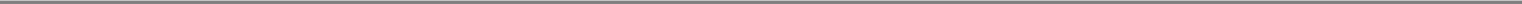 Guaranty.In order to induce Seller to enter into this Agreement, Globalstar hereby binds itself, on a joint and several basis, with Buyer for the full performance by Buyer (or any affiliate or permitted successors or assigns thereof to whom rights or obligations are duly and validly assigned in conformity with the terms and conditions hereof) of all indebtedness, obligations, and liabilities of Buyer to Seller of every kind, character, and description whatsoever, direct or indirect, absolute or contingent, liquidated or unliquidated, that arise or are asserted under either (i) this Agreement or (ii) the bill of sale and other assumption instruments to be executed and delivered by Buyer under this Agreement (collectively, the “Assumption Agreements”), together with all costs of collection, including, without limitation, reasonable attorneys’ fees and court costs (the “Obligations”). All references to this Agreement and the Assumption Agreements include all subsequent amendments thereto or modifications thereof.This is a continuing guaranty of payment, and not of collection, which may be enforced before or after proceeding against Buyer and shall remain in effect until Seller duly and expressly notifies Globalstar in writing that (i) Buyer has performed all of its Obligations under this Agreement and the Assumption Agreements and that all such agreements have terminated or expired or (ii) Seller has expressly released Globalstar from its obligations under this Guaranty. Globalstar waives all pleas of discussion and division, presentment and demand for payment from Seller, protests and notice of dishonor and all other notices not expressly required by this Agreement or the Assumption Agreements, with it being deemed that any notice provided to Buyer under this Agreement shall be received by Globalstar. All notices to Globalstar shall be delivered by the same means provided under Section 14 of thisAgreement. Globalstar agrees that the terms of this Agreement and the Assumption Agreements may be modified from time to time without reducing or in any way affecting the joint and several liability of Globalstar pursuant to this Guaranty. Such modifications may include, but are not limited to, extensions of time for performance of the Obligations by Buyer.This Guaranty shall inure to the benefit of the successors and assigns of Seller under this Agreement and the AssumptionAgreements. No sale or transfer by Buyer of its interest in the Business or the Purchased Assets shall release or diminish Globalstar’s obligations under this Guaranty.[Signature page follows]38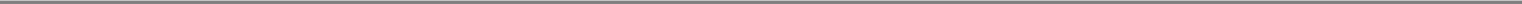 IN WITNESS WHEREOF, the parties have executed this Agreement as of the day and year first above written.AXONN, L.L.C.By: /s/ David H. BiggsIts: Chief Executive OfficerSPOT LLCBy: /s/ Fuad AhmadIts: TreasuerGLOBALSTAR, INC.By: /s/ Fuad AhmadIts: Senior Vice President & Chief Financial Officer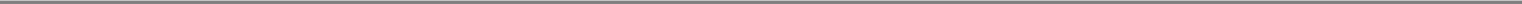 Note: The registrant has omitted the following schedules, exhibits and similar attachments to this agreement pursuant to Item 601(b)(2) of Regulation S-K and agrees to furnish supplementally a copy of any omitted schedule, exhibit or similar attachment to the Securities and Exchange Commission upon request.Exhibit A – Fixed Assets, Furniture, Equipment, Machinery, and Leasehold ImprovementsExhibit B – Licenses, Registrations and PermitsExhibit C – InventoryExhibit D – ContractsExhibit E – Intellectual PropertyExhibit F – Excluded AssetsExhibit G – Escrow AgreementExhibit H – Existing ProductsExhibit I – Current Assets and LiabilitiesExhibit J – Purchase Price AllocationExhibit K – Registration Rights AgreementExhibit L – Form of Member Selling Restriction AgreementExhibit M – Bill of Sale and Assignment and Assumption AgreementExhibit N – Noncompetition Agreement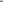 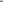 Exhibit 12.1RATIO OF EARNINGS TO FIXED CHARGESComputation of Ratio of Earnings to Fixed Charges(dollars in thousands, except ratio)____________________________For these periods, earnings were inadequate to cover fixed charges. The excess of fixed charges over earnings for those years was as follows:$25.3 million for the year ended December 31, 2007; $47.7 million for the year ended December 31, 2008; and $109.3 million for the year ended December 31, 2009.Represents our estimate of the interest component of operation lease rental expense.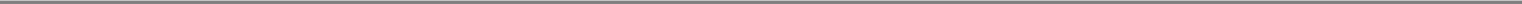 Exhibit 21.1Subsidiaries of Globalstar, Inc.As of December 31, 2009, the material subsidiaries of Globalstar, Inc., their jurisdiction of organization and the percent of their voting securities owned by their immediate parent entity were as follows:Exhibit 10.10CONFIDENTIAL TREATMENTPortions of this exhibit have been omitted pursuant to a request for confidential treatment filed with the Securities and Exchange Commission pursuant to Rule 24b-2 under the Securities Exchange Act of 1934. Such portions are marked “[*]” in this document; they have been filed separately with the Commission.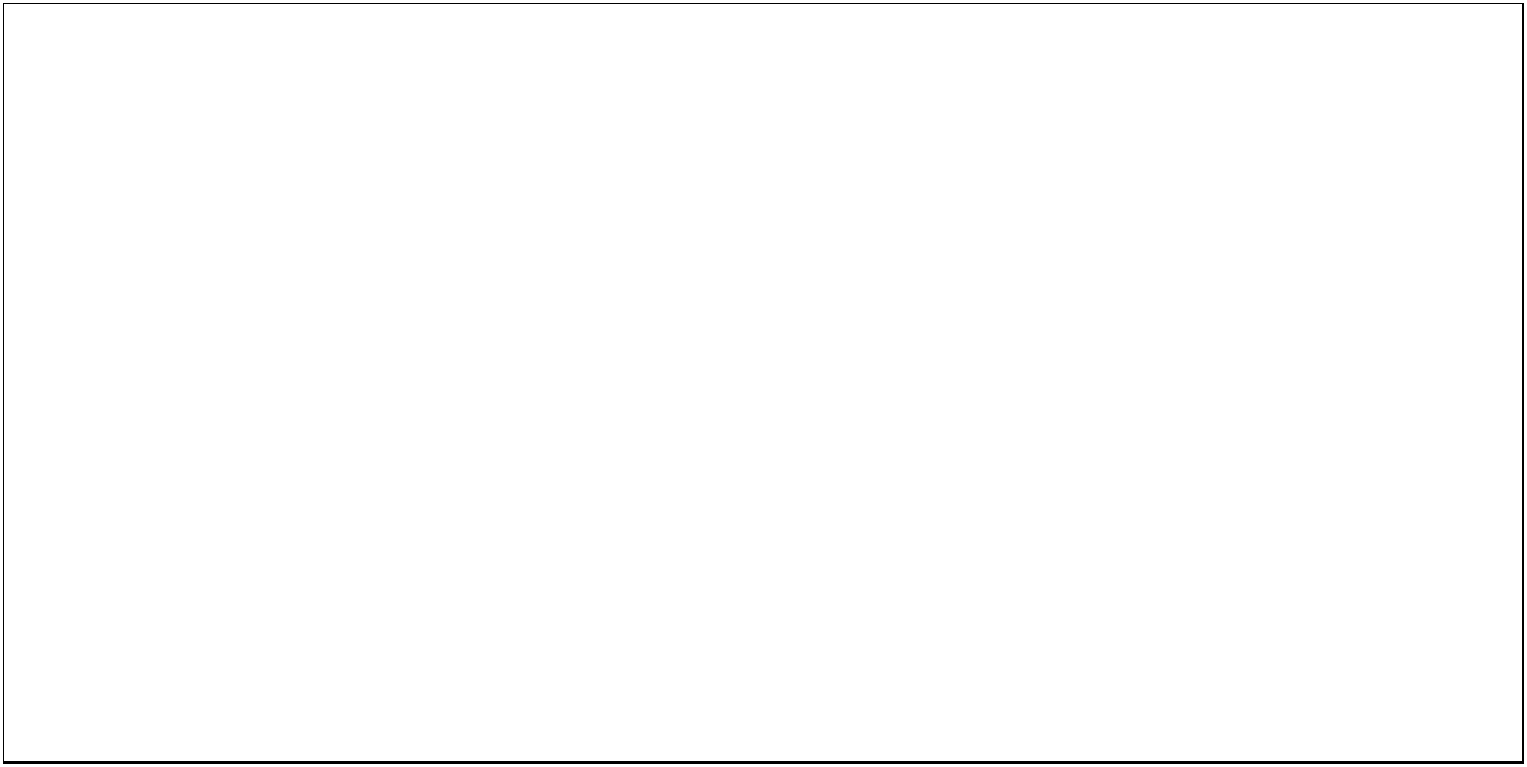 Amendment N°1TOAMENDED AND RESTATEDCONTRACT N° GINC-C-06-0300By and BetweenGLOBALSTAR, INC.andTHALES ALENIA SPACE FRANCE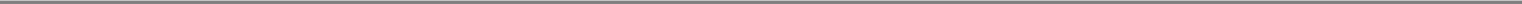 AMENDMENT N°1 TO THE CONTRACT GINC-C-06- 0300 BETWEEN GLOBALSTAR, INC.	AND THALES ALENIA SPACE FRANCE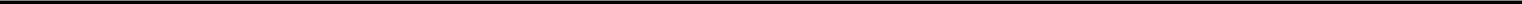 This Amendment N°1 to the Amended & Restated Contract signed on June 3, 2009, referenced GINC-C-06-0300 is made between Thales Alenia Space France, a Company organised and existing under the laws of France, having its registered office at 26 avenue Jean François Champollion 31100 Toulouse – FRANCE (“Contractor”) and Globalstar, Inc., a Delaware corporation with offices at 461 South Milpitas Blvd., Milpitas, California 95035, U.S.A. (“Purchaser”).The Purchaser and the Contractor being hereinafter individually referred to as a “Party” or collectively as the “Parties”.RecitalsWhereas, the Purchaser and the Contractor signed an Amended and Restated Contract on June 3, 2009, for the procurement of forty eight (48) satellites and other Deliverable Items and related services for the Construction of the Globalstar Satellites for the Second Generation Constellation ; andWhereas, for convenience purposes, certain dates in this Amended and Restated Contract were based upon an assumed EDC2 of June 5, 2009, meaning that the first draw down under the Export Credit Facility has occurred prior to that date; andWhereas, pursuant to the provisions of Article 32 of the Amended and Restated Contract, if the first draw down occurs later than June 5th, 2009, then certain dates in this Amended and Restated Contract shall be postponed accordingly by the number of days elapsed between June 5th, 2009 and actual date of the first draw down ; andWhereas, the first draw down under the Export Credit Facility has occurred on July 1, 2009 and as a consequence, certain dates in the Amended and Restated Contract must be postponed by 26 days; andWhereas, the Parties hereby agree to modify certain provisions of the Amended and Restated Contract and its Exhibits accordingly.THEREFORE, THE PARTIES AGREE TO THE FOLLOWING :Page 1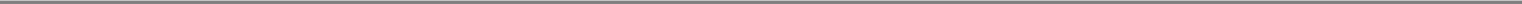 AMENDMENT N°1 TO THE CONTRACT GINC-C-06- 0300 BETWEEN GLOBALSTAR, INC.	AND THALES ALENIA SPACE FRANCE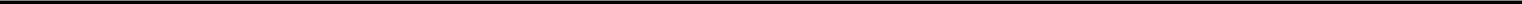 The following provisions of the Amended and Restated Contract are replaced or amended as follows:1.1	Article 6. Delivery and Delivery Schedule.Paragraph (A) is replaced by the following:The Delivery Schedule is identified in the Table below. Delivery of a Spacecraft (other than Spacecraft delivered for storage as directed by Purchaser in accordance with Article 29) shall be deemed to have occurred at Pre-Shipment Review. Delivery of a DSS shall be deemed to have occurred upon completion of the Simulator Completion Review. Delivery of Satellite Mass Simulator shall be deemed to have occurred upon Mass Simulator Delivery Review Board.At the end of the tests, the Purchaser shall ship back to Contractor’s facility in Cannes the satellite mass simulator with its container for destruction purposes. The satellite mass simulator will therefore be delivered on a temporary basis. Cost for the shipping back to Cannes shall be paid by the Contractor.As an option, Purchaser may choose to take delivery of mass simulator in Milpitas or in Cannes at the end of the tests and shall then pay for all the applicable taxes and shipment costs (if any).1.2	Article 18. Liquidated Damages for Late Delivery / Early Delivery Incentives.Paragraph 18.1 (B) is replaced by the following:The Required Delivery Dates for Spacecraft under this Contract are set forth below by the following spacecraft groups :Page 2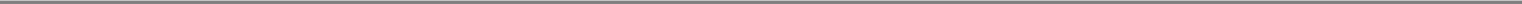 AMENDMENT N°1 TO THE CONTRACT GINC-C-06- 0300 BETWEEN GLOBALSTAR, INC.	AND THALES ALENIA SPACE FRANCE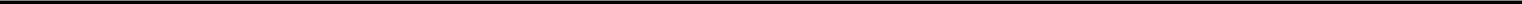 For the avoidance of doubt, the Satellite grouping specified in the above table shall be independent of FM numbers.For the avoidance of doubt, the PSR ED2 Objective dates as per Early Delivery ED2 Scope of Work shall not be taken into account for the calculation of Liquidated Damages for Late Delivery as per Article 18.1.The Parties agree that they will negotiate in good faith to create a Table, to substitute for the above Table, reflecting the actual number of Spacecraft per Batch (the first Batch to include appropriate spare Spacecraft(s)) in alignment with Purchaser’s selected Launch Services Agreement commitments for the numbers of Spacecraft per launch.Paragraph 18.2 – The Table “PSR ED2 Early Delivery Incentives” and the Table “Launch ED2 Early Delivery Incentives” are replaced by the following:Table PSR ED2 Early Delivery Incentives(*) For the avoidance of doubt a Batch shall be comprised of six (6) Spacecraft independently of FM numbers specified in the above table.Page 3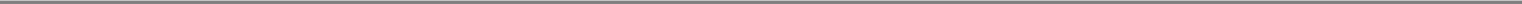 AMENDMENT N°1 TO THE CONTRACT GINC-C-06- 0300 BETWEEN GLOBALSTAR, INC.	AND THALES ALENIA SPACE FRANCE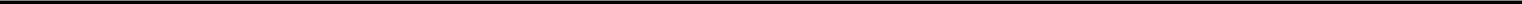 1.3	Exhibit F is replaced by the new Exhibit F as attached to this Amendment N° 1.1.4 All of the terms, covenants and conditions of the Contract as may already have been amended shall remain in full force and effect except to the extent the same have been expressly amended or modified by the terms of this Amendment N°1.1.5	All capitalized terms not otherwise defined in this Amendment N°1 shall have the meanings for such terms as set forth in the Contract.Page 4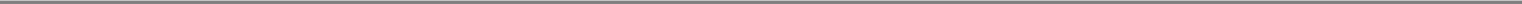 AMENDMENT N°1 TO THE CONTRACT GINC-C-06- 0300 BETWEEN GLOBALSTAR, INC.	AND THALES ALENIA SPACE FRANCE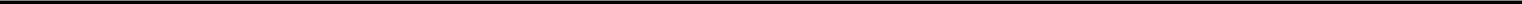 EXHIBIT F[*]Page 1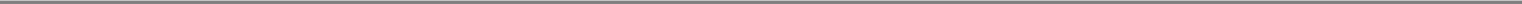 Exhibit 10.11CONFIDENTIAL TREATMENTPortions of this exhibit have been omitted pursuant to a request for confidential treatment filed with the Securities and Exchange Commission pursuant to Rule 24b-2 under the Securities Exchange Act of 1934. Such portions are marked “[*]” in this document; they have been filed separately with the Commission.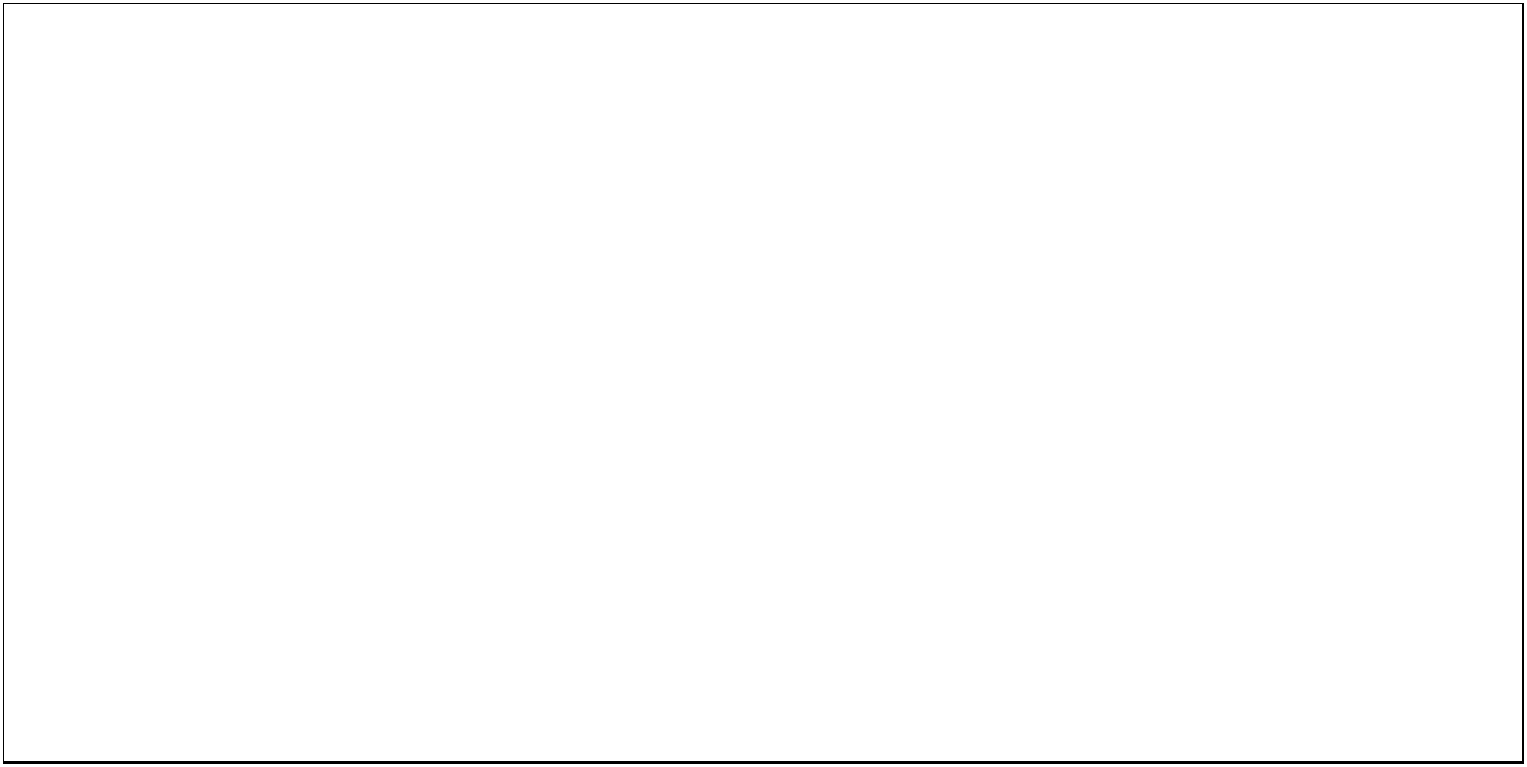 Amendment N°2TOAMENDED AND RESTATEDCONTRACT N° GINC-C-06-0300By and BetweenGLOBALSTAR, INC.andTHALES ALENIA SPACE FRANCE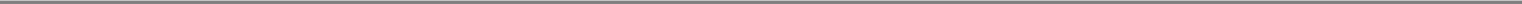 AMENDMENT N°2 TO THE CONTRACT GINC-C-06- 0300 BETWEEN GLOBALSTAR, INC.	AND THALES ALENIA SPACE FRANCE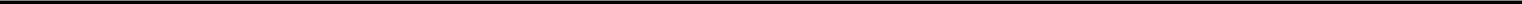 This Amendment N°2 to the Amended & Restated Contract signed on June 3, 2009, referenced GINC-C-06-0300 is made between Thales Alenia Space France, a Company organised and existing under the laws of France, having its registered office at 26 avenue Jean François Champollion 31100 Toulouse – FRANCE (“Contractor”) and Globalstar, Inc., a Delaware corporation with offices at 461 South Milpitas Blvd., Milpitas, California 95035, U.S.A. (“Purchaser”).The Purchaser and the Contractor being hereinafter individually referred to as a “Party” or collectively as the “Parties”.RecitalsWhereas, the Purchaser and the Contractor signed an Amended and Restated Contract on June 3, 2009, for the procurement of forty eight (48) satellites and other Deliverable Items and related services for the Construction of the Globalstar Satellites for the Second Generation Constellation ; andWhereas, pursuant to the provisions of Article 32 of the Contract, the Purchaser and the Contractor have agreed to sign an Amendment N° 1 to the Amended and Restated Contract on January 18, 2010 for the purpose of postponing certain dates including shifting the contractual PSR dates according to the effective date of the first draw down under the Export Credit Facility which occurred on July 1st 2009 instead of June 5th 2009, as initially foreseen; andWhereas, following an earthquake in Italy on April 2009 affecting Contractor’s Facilities in l’Aquila (the “Event”), the Parties have assessed, as of the date of this Amendment N° 2, the impact of the Event on the Delivery Schedule taking into account the corresponding Excusable Delays ; andWhereas, pursuant to Article 7, the Parties have agreed to modify the contractual Payment Plan in order to reflect in it the current estimation of the impact of the Event on the Delivery Schedule ; andWhereas, the Parties hereby agree to modify certain provisions of the Amended and Restated Contract and its Exhibits in order to reflect the impacts of the Event on the Delivery Schedule and on the Payment Plan.THEREFORE, THE PARTIES AGREE TO THE FOLLOWING :Page 1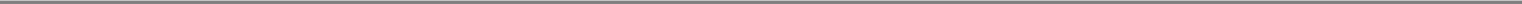 AMENDMENT N°2 TO THE CONTRACT GINC-C-06- 0300 BETWEEN GLOBALSTAR, INC.	AND THALES ALENIA SPACE FRANCE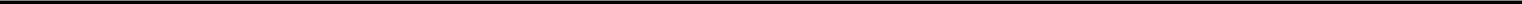 The following provisions of the Amended and Restated Contract are replaced or amended as follows:1.1	Article 1. Definitions.The following definition is added to the Contract:“Event” shall mean the earthquake that occurred in Italy on April 2009 affecting Contractor’s Facilities in l’Aquila.1.2	Article 18. Liquidated Damages for Late Delivery / Early Delivery Incentives.Paragraph 18.1 (B) is replaced by the following:The Required Delivery Dates for Spacecraft under this Contract before the Event are set forth below by the following spacecraft groups :The Required Delivery Dates for Spacecraft under this Contract adjusted as a result of the Event are set forth below by the following spacecraft groups :Page 2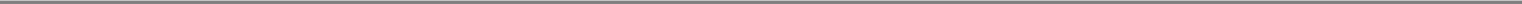 AMENDMENT N°2 TO THE CONTRACT GINC-C-06- 0300 BETWEEN GLOBALSTAR, INC.	AND THALES ALENIA SPACE FRANCE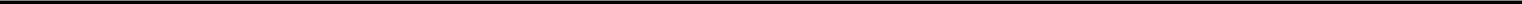 The adjusted delivery dates in the Table 2 assume the timely and effective completion of the relocated new hybrids manufacturing facility on or before December 1, 2009.For the avoidance of doubt, the Satellite grouping specified in the above Table 1 and Table 2 shall be independent of FM numbers.1.3	Exhibit F is replaced by the new Exhibit F as attached to this Amendment N° 2.1.4 All of the terms, covenants and conditions of the Contract as may already have been amended shall remain in full force and effect except to the extent the same have been expressly amended or modified by the terms of this Amendment N°2.1.5	All capitalized terms not otherwise defined in this Amendment N°2 shall have the meanings for such terms as set forth in the Contract.Page 3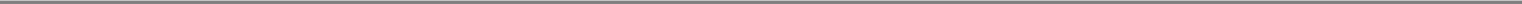 AMENDMENT N°2 TO THE CONTRACT GINC-C-06- 0300 BETWEEN GLOBALSTAR, INC.	AND THALES ALENIA SPACE FRANCE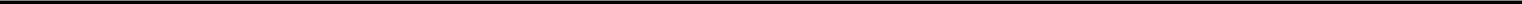 EXHIBIT F[*]Page 1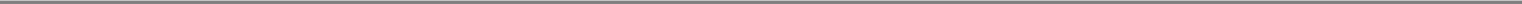 Exhibit 10.28CONFIDENTIAL TREATMENTPortions of this exhibit have been omitted pursuant to a request for confidential treatment filed with the Securities and Exchange Commission pursuant to Rule 24b-2 under the Securities Exchange Act of 1934. Such portions are marked “[*]” in this document; they have been filed separately with the Commission.AmendmentNo.1ToCore Network ContractGINC-C-08-0400Core Network Program Timeline Changes,Additional Core Network Deliverables(Lawful Intercept and SBG Node),Additional Features (SigComp, ESL andHPA) and Support of Hughes NetworkSystems, LLC Testing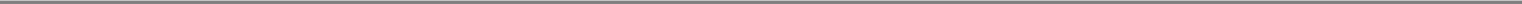 This Amendment No. 1 to Contract Number # GINC-C-08-0400 (the “Contract” or the “Core Network Contract”) effective as of December 1, 2008 (Amendment No. 1 Effective Date”) is entered into by and between Ericsson Federal Inc., a Delaware corporation (“Ericsson”) with a place of business at 1895 Preston White Dr., Suite 300, Reston, VA 20191 and Globalstar, Inc., a Delaware corporation (“Globalstar”) with its principal place of business at 461 South Milpitas Boulevard, Milpitas, California 95035 (each a “party” and collectively the “parties”).WHEREAS, the parties entered into the Contract for delivery of Products and Services with respect to Globalstar’s Second Generation Gateway Core Network Development dated October 1, 2008; andWHEREAS, the parties desire to amend the Contract to include program timeline changes to the original work under contract and to add Lawful Intercept and Session Border Gateway (SBG) Node deliverables and Signaling Compression (SigComp), Emergency Services Location (ESL) for Europe and High Penetration Alert (HPA) features as well as Support of Hughes Network Systems, LLC Testing;NOW, THEREFORE, the following changes and/or additions to the Contract are hereby agreed to by the parties:The Exhibit A-1, Pricing Schedule, attached hereto, is hereby incorporated into the Contract.The Exhibit B, Termination Liability Schedule, attached hereto, replaces Exhibit B, Termination Liability Schedule of the original Contract.The Exhibit C, Payment Milestones, attached hereto, replaces Exhibit C, Payment Milestones of the original Contract.The Exhibit D-1, Statement of Work for Lawful Intercept, SBG Node and Additional Features (SigComp, ESL and HPA) and Support of Hughes Network Systems, LLC in RAN/CN Integration and Test, attached hereto, is hereby incorporated into the Contract.The Exhibit E-1, Globalstar Core Network Specifications for Lawful Intercept, SBG Node, SigComp, ESL and HPA with APPENDIX A, attached hereto, is hereby incorporated into the Contract.The Exhibit F-1, Options, attached hereto, attached hereto, is hereby incorporated into the Contract.With respect to Exhibit D of the original Contract, The list of the nine (9) Core Network sites is hereby amended as follows:The following sites are deleted: Nicaragua (Mansgua), Venezuela (Los Velasquez) and Puerto Rico (Las Palmas); andThe following sites are added: Brazil (Presidente Prudente), Brazil (Manaus) and Brazil (Petrolina).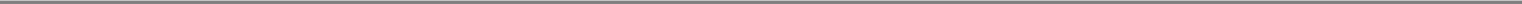 With respect to Article 1, Scope of Agreement of the Contract, the Work that Ericsson shall deliver under the Contract is amended to include the additional items and features as set forth above.With respect to Article 10, Prices and Fees of the Contract, the Total Purchase Price is amended to be a firm fixed-price of Twenty Seven Million Seven Hundred Eighty Five Thousand Four Hundred Eighty Four United States Dollars (US$27,785,484).Except as amended herein, all terms and conditions of the Contract shall remain unchanged and in full force and effect.IN WITNESS WHEREOF, the parties to this Amendment No. 1 have caused their authorized representatives to execute this Amendment No. 1 as of the Amendment No. 1 Effective Date.Attachments:Exhibit A-1, Pricing Schedule[*]Exhibit B, Termination Liability Schedule[*]Exhibit C, Payment Milestones[*]Exhibit D-1, Statement of Work[*]Exhibit E-1, Specifications[*]Exhibit F-1, Options[*]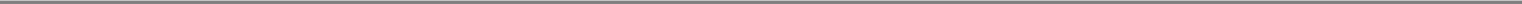 Exhibit 23.1CONSENT OF INDEPENDENT REGISTERED PUBLIC ACCOUNTING FIRMWe consent to the incorporation by reference in the registration statements on Form S-8 (No. 333-156884, 333-138590, 333-161510, 333-145283, 333-150871 and 333-149747) of Globalstar, Inc. of our report dated March 12, 2010, with respect to the consolidated financial statements of Globalstar, Inc., and the effectiveness of internal control over financial reporting, which report appears in this Annual Report on Form 10-K of Globalstar, Inc. for the year ended December 31, 2009./s/ Crowe Horwath LLPOak Brook, IllinoisMarch 12, 2010Exhibit 31.1Certification of Chief Executive OfficerI, Peter J. Dalton, certify that:I have reviewed this annual report on Form 10-K of Globalstar, Inc.;Based on my knowledge, this report does not contain any untrue statement of a material fact or omit to state a material fact necessary to make the statements made, in light of the circumstances under which such statements were made, not misleading with respect to the period covered by this report;Based on my knowledge, the financial statements, and other financial information included in this report, fairly present in all material respects the financial condition, results of operations and cash flows of the registrant as of, and for, the periods presented in this report;The registrant’s other certifying officer and I are responsible for establishing and maintaining disclosure controls and procedures (as defined in Exchange Act Rules 13a-15(e) and 15(d)-15(e)) and internal control over financial reporting (as defined in Exchange Act Rule 13a-15(f) and 15d-15(f)) for the registrant and have:Designed such disclosure controls and procedures, or caused such disclosure controls and procedures to be designed under our supervision, to ensure that material information relating to the registrant, including its consolidated subsidiaries, is made known to us by others within those entities, particularly during the period in which this report is being prepared;Designed such internal control over financial reporting, or caused such internal control over financial reporting to be designed under our supervision, to provide reasonable assurance regarding the reliability of financial reporting and the preparation of financial statements for external purposes in accordance with generally accepted accounting principles;Evaluated the effectiveness of the registrant’s disclosure controls and procedures and presented in this report our conclusions about the effectiveness of the disclosure controls and procedures, as of the end of the period covered by this report based on such evaluation; andDisclosed in this report any change in the registrant’s internal control over financial reporting that occurred during the registrant’s most recent fiscal quarter (the registrant’s fourth fiscal quarter in the case of an annual report) that has materially affected, or is reasonably likely to materially affect, the registrant’s internal control over financial reporting; andThe registrant’s other certifying officer and I have disclosed, based on our most recent evaluation of internal control over financial reporting, to the registrant’s auditors and the audit committee of registrant’s board of directors (or persons performing the equivalent functions):All significant deficiencies and material weaknesses in the design or operation of internal control over financial reporting which are reasonably likely to adversely affect the registrant’s ability to record, process, summarize and report financial information; andAny fraud, whether or not material, that involves management or other employees who have a significant role in the registrant’s internal control over financial reporting.Exhibit 31.2Certification of Chief Financial OfficerI, Fuad Ahmad, certify that:I have reviewed this annual report on Form 10-K of Globalstar, Inc.;Based on my knowledge, this report does not contain any untrue statement of a material fact or omit to state a material fact necessary to make the statements made, in light of the circumstances under which such statements were made, not misleading with respect to the period covered by this report;Based on my knowledge, the financial statements, and other financial information included in this report, fairly present in all material respects the financial condition, results of operations and cash flows of the registrant as of, and for, the periods presented in this report;The registrant’s other certifying officer and I are responsible for establishing and maintaining disclosure controls and procedures (as defined in Exchange Act Rules 13a-15(e) and 15(d)-15(e)) and internal control over financial reporting (as defined in Exchange Act Rule 13a-15(f) and 15d-15(f)) for the registrant and have:Designed such disclosure controls and procedures, or caused such disclosure controls and procedures to be designed under our supervision, to ensure that material information relating to the registrant, including its consolidated subsidiaries, is made known to us by others within those entities, particularly during the period in which this report is being prepared;Designed such internal control over financial reporting, or caused such internal control over financial reporting to be designed under our supervision, to provide reasonable assurance regarding the reliability of financial reporting and the preparation of financial statements for external purposes in accordance with generally accepted accounting principles;Evaluated the effectiveness of the registrant’s disclosure controls and procedures and presented in this report our conclusions about the effectiveness of the disclosure controls and procedures, as of the end of the period covered by this report based on such evaluation; andDisclosed in this report any change in the registrant’s internal control over financial reporting that occurred during the registrant’s most recent fiscal quarter (the registrant’s fourth fiscal quarter in the case of an annual report) that has materially affected, or is reasonably likely to materially affect, the registrant’s internal control over financial reporting; andThe registrant’s other certifying officer and I have disclosed, based on our most recent evaluation of internal control over financial reporting, to the registrant’s auditors and the audit committee of registrant’s board of directors (or persons performing the equivalent functions):All significant deficiencies and material weaknesses in the design or operation of internal control over financial reporting which are reasonably likely to adversely affect the registrant’s ability to record, process, summarize and report financial information; andAny fraud, whether or not material, that involves management or other employees who have a significant role in the registrant’s internal control over financial reporting.Exhibit 32.1Certification Pursuant to Section 906 of the Sarbanes-Oxley Act of 2002Pursuant to section 906 of the Sarbanes-Oxley Act of 2002 (subsections (a) and (b) of Section 1350, Chapter 63 of Title 18, United States Code), each of the undersigned officers of Globalstar, Inc. (the “Company”), does hereby certify that:This annual report on Form 10-K for the year ended December 31, 2009 of the Company fully complies with the requirements of section 13(a) or 15(d) of the Securities Exchange Act of 1934 and the information contained in the Form 10-K fairly presents, in all material respects, the financial condition and results of operations of the Company.Dated: March 12, 2010By:	/s/ Peter J. Dalton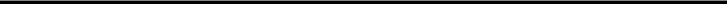 Peter J. DaltonChief Executive OfficerDated: March 12, 2010By:	/s/ Fuad Ahmad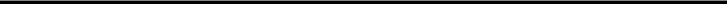 Fuad AhmadChief Financial OfficerFor the Transition Period fromFor the Transition Period fromtotoCommission File Number 001-33117Commission File Number 001-33117Commission File Number 001-33117Commission File Number 001-33117Commission File Number 001-33117Commission File Number 001-33117Delaware(Exact Name of Registrant as Specified in Its Charter)41-2116508Delaware41-2116508(State or Other Jurisdiction of(State or Other Jurisdiction of(I.R.S. EmployerIncorporation or Organization)Incorporation or Organization)Identification No.)Title of Each ClassName of Each Exchange on Which RegisteredVoting Common Stock, $.0001 par valueThe NASDAQ Global Select Stock MarketFORM 10-KFORM 10-KFORM 10-KFORM 10-KFORM 10-KFORM 10-KFORM 10-KFORM 10-KFor the Fiscal Year Ended December 31, 2009For the Fiscal Year Ended December 31, 2009For the Fiscal Year Ended December 31, 2009For the Fiscal Year Ended December 31, 2009For the Fiscal Year Ended December 31, 2009For the Fiscal Year Ended December 31, 2009For the Fiscal Year Ended December 31, 2009For the Fiscal Year Ended December 31, 2009For the Fiscal Year Ended December 31, 2009For the Fiscal Year Ended December 31, 2009For the Fiscal Year Ended December 31, 2009For the Fiscal Year Ended December 31, 2009TABLE OF CONTENTSTABLE OF CONTENTSTABLE OF CONTENTSTABLE OF CONTENTSTABLE OF CONTENTSTABLE OF CONTENTSTABLE OF CONTENTSTABLE OF CONTENTSTABLE OF CONTENTSPagePagePagePagePagePART IPART IPART IPART IPART IPART IPART IPART IPART IPART IItem 1.Item 1.Item 1.Item 1.Item 1.Item 1.BusinessBusinessBusinessBusinessBusinessBusinessBusinessBusinessBusinessBusinessBusinessBusinessBusinessBusinessBusinessBusinessBusinessBusinessBusinessBusinessBusinessBusinessBusinessBusinessBusinessBusinessBusiness11111Item 1A.Item 1A.Item 1A.Item 1A.Item 1A.Item 1A.Risk FactorsRisk FactorsRisk FactorsRisk FactorsRisk FactorsRisk FactorsRisk FactorsRisk FactorsRisk FactorsRisk FactorsRisk FactorsRisk FactorsRisk FactorsRisk FactorsRisk FactorsRisk FactorsRisk FactorsRisk FactorsRisk FactorsRisk FactorsRisk FactorsRisk FactorsRisk FactorsRisk FactorsRisk FactorsRisk FactorsRisk Factors18181818Item 1B.Item 1B.Item 1B.Item 1B.Item 1B.Item 1B.Unresolved Staff CommentsUnresolved Staff CommentsUnresolved Staff CommentsUnresolved Staff CommentsUnresolved Staff CommentsUnresolved Staff CommentsUnresolved Staff CommentsUnresolved Staff CommentsUnresolved Staff CommentsUnresolved Staff CommentsUnresolved Staff CommentsUnresolved Staff CommentsUnresolved Staff CommentsUnresolved Staff CommentsUnresolved Staff CommentsUnresolved Staff CommentsUnresolved Staff CommentsUnresolved Staff CommentsUnresolved Staff CommentsUnresolved Staff CommentsUnresolved Staff CommentsUnresolved Staff CommentsUnresolved Staff CommentsUnresolved Staff CommentsUnresolved Staff CommentsUnresolved Staff CommentsUnresolved Staff Comments34343434Item 2.Item 2.Item 2.Item 2.Item 2.Item 2.PropertiesPropertiesPropertiesPropertiesPropertiesPropertiesPropertiesPropertiesPropertiesPropertiesPropertiesPropertiesPropertiesPropertiesPropertiesPropertiesPropertiesPropertiesPropertiesPropertiesPropertiesPropertiesPropertiesPropertiesPropertiesPropertiesProperties34343434Item 3.Item 3.Item 3.Item 3.Item 3.Item 3.Legal ProceedingsLegal ProceedingsLegal ProceedingsLegal ProceedingsLegal ProceedingsLegal ProceedingsLegal ProceedingsLegal ProceedingsLegal ProceedingsLegal ProceedingsLegal ProceedingsLegal ProceedingsLegal ProceedingsLegal ProceedingsLegal ProceedingsLegal ProceedingsLegal ProceedingsLegal ProceedingsLegal ProceedingsLegal ProceedingsLegal ProceedingsLegal ProceedingsLegal ProceedingsLegal ProceedingsLegal ProceedingsLegal ProceedingsLegal Proceedings34343434Item 4.Item 4.Item 4.Item 4.Item 4.Item 4.ReservedReservedReservedReservedReservedReservedReservedReservedReservedReservedReservedReservedReservedReservedReservedReservedReservedReservedReservedReservedReservedReservedReservedReservedReservedReservedReserved36363636PART IIPART IIPART IIPART IIPART IIPART IIPART IIPART IIPART IIPART IIPART IIItem 5.Item 5.Item 5.Item 5.Item 5.Item 5.Market for Registrant’s Common Equity, Related Stockholder Matters and IssuerMarket for Registrant’s Common Equity, Related Stockholder Matters and IssuerMarket for Registrant’s Common Equity, Related Stockholder Matters and IssuerMarket for Registrant’s Common Equity, Related Stockholder Matters and IssuerMarket for Registrant’s Common Equity, Related Stockholder Matters and IssuerMarket for Registrant’s Common Equity, Related Stockholder Matters and IssuerMarket for Registrant’s Common Equity, Related Stockholder Matters and IssuerMarket for Registrant’s Common Equity, Related Stockholder Matters and IssuerMarket for Registrant’s Common Equity, Related Stockholder Matters and IssuerMarket for Registrant’s Common Equity, Related Stockholder Matters and IssuerMarket for Registrant’s Common Equity, Related Stockholder Matters and IssuerMarket for Registrant’s Common Equity, Related Stockholder Matters and IssuerMarket for Registrant’s Common Equity, Related Stockholder Matters and IssuerMarket for Registrant’s Common Equity, Related Stockholder Matters and IssuerMarket for Registrant’s Common Equity, Related Stockholder Matters and IssuerMarket for Registrant’s Common Equity, Related Stockholder Matters and IssuerMarket for Registrant’s Common Equity, Related Stockholder Matters and IssuerMarket for Registrant’s Common Equity, Related Stockholder Matters and IssuerMarket for Registrant’s Common Equity, Related Stockholder Matters and IssuerMarket for Registrant’s Common Equity, Related Stockholder Matters and IssuerMarket for Registrant’s Common Equity, Related Stockholder Matters and IssuerMarket for Registrant’s Common Equity, Related Stockholder Matters and IssuerMarket for Registrant’s Common Equity, Related Stockholder Matters and IssuerMarket for Registrant’s Common Equity, Related Stockholder Matters and IssuerMarket for Registrant’s Common Equity, Related Stockholder Matters and IssuerMarket for Registrant’s Common Equity, Related Stockholder Matters and IssuerMarket for Registrant’s Common Equity, Related Stockholder Matters and Issuer37373737Purchases of Equity SecuritiesPurchases of Equity SecuritiesPurchases of Equity SecuritiesPurchases of Equity SecuritiesPurchases of Equity SecuritiesPurchases of Equity SecuritiesPurchases of Equity SecuritiesPurchases of Equity SecuritiesPurchases of Equity SecuritiesPurchases of Equity SecuritiesPurchases of Equity SecuritiesPurchases of Equity SecuritiesPurchases of Equity SecuritiesPurchases of Equity SecuritiesItem 6.Item 6.Item 6.Item 6.Item 6.Item 6.Selected Financial DataSelected Financial DataSelected Financial DataSelected Financial DataSelected Financial DataSelected Financial DataSelected Financial DataSelected Financial DataSelected Financial DataSelected Financial DataSelected Financial DataSelected Financial DataSelected Financial DataSelected Financial DataSelected Financial DataSelected Financial DataSelected Financial DataSelected Financial DataSelected Financial DataSelected Financial DataSelected Financial DataSelected Financial DataSelected Financial DataSelected Financial DataSelected Financial DataSelected Financial DataSelected Financial Data37373737Item 7.Item 7.Item 7.Item 7.Item 7.Item 7.Management’s Discussion and Analysis of Financial Condition and Results ofManagement’s Discussion and Analysis of Financial Condition and Results ofManagement’s Discussion and Analysis of Financial Condition and Results ofManagement’s Discussion and Analysis of Financial Condition and Results ofManagement’s Discussion and Analysis of Financial Condition and Results ofManagement’s Discussion and Analysis of Financial Condition and Results ofManagement’s Discussion and Analysis of Financial Condition and Results ofManagement’s Discussion and Analysis of Financial Condition and Results ofManagement’s Discussion and Analysis of Financial Condition and Results ofManagement’s Discussion and Analysis of Financial Condition and Results ofManagement’s Discussion and Analysis of Financial Condition and Results ofManagement’s Discussion and Analysis of Financial Condition and Results ofManagement’s Discussion and Analysis of Financial Condition and Results ofManagement’s Discussion and Analysis of Financial Condition and Results ofManagement’s Discussion and Analysis of Financial Condition and Results ofManagement’s Discussion and Analysis of Financial Condition and Results ofManagement’s Discussion and Analysis of Financial Condition and Results ofManagement’s Discussion and Analysis of Financial Condition and Results ofManagement’s Discussion and Analysis of Financial Condition and Results ofManagement’s Discussion and Analysis of Financial Condition and Results ofManagement’s Discussion and Analysis of Financial Condition and Results ofManagement’s Discussion and Analysis of Financial Condition and Results ofManagement’s Discussion and Analysis of Financial Condition and Results ofManagement’s Discussion and Analysis of Financial Condition and Results ofManagement’s Discussion and Analysis of Financial Condition and Results ofManagement’s Discussion and Analysis of Financial Condition and Results ofManagement’s Discussion and Analysis of Financial Condition and Results of39393939OperationsOperationsOperationsOperationsOperationsOperationsOperationsOperationsOperationsOperationsOperationsOperationsOperationsOperationsOperationsOperationsOperationsOperationsOperationsOperationsOperationsItem 7A.Item 7A.Item 7A.Item 7A.Item 7A.Item 7A.Quantitative and Qualitative Disclosures about Market RiskQuantitative and Qualitative Disclosures about Market RiskQuantitative and Qualitative Disclosures about Market RiskQuantitative and Qualitative Disclosures about Market RiskQuantitative and Qualitative Disclosures about Market RiskQuantitative and Qualitative Disclosures about Market RiskQuantitative and Qualitative Disclosures about Market RiskQuantitative and Qualitative Disclosures about Market RiskQuantitative and Qualitative Disclosures about Market RiskQuantitative and Qualitative Disclosures about Market RiskQuantitative and Qualitative Disclosures about Market RiskQuantitative and Qualitative Disclosures about Market RiskQuantitative and Qualitative Disclosures about Market RiskQuantitative and Qualitative Disclosures about Market RiskQuantitative and Qualitative Disclosures about Market RiskQuantitative and Qualitative Disclosures about Market RiskQuantitative and Qualitative Disclosures about Market RiskQuantitative and Qualitative Disclosures about Market RiskQuantitative and Qualitative Disclosures about Market RiskQuantitative and Qualitative Disclosures about Market RiskQuantitative and Qualitative Disclosures about Market RiskQuantitative and Qualitative Disclosures about Market RiskQuantitative and Qualitative Disclosures about Market RiskQuantitative and Qualitative Disclosures about Market RiskQuantitative and Qualitative Disclosures about Market RiskQuantitative and Qualitative Disclosures about Market RiskQuantitative and Qualitative Disclosures about Market Risk57575757Item 8.Item 8.Item 8.Item 8.Item 8.Item 8.Financial Statements and Supplementary DataFinancial Statements and Supplementary DataFinancial Statements and Supplementary DataFinancial Statements and Supplementary DataFinancial Statements and Supplementary DataFinancial Statements and Supplementary DataFinancial Statements and Supplementary DataFinancial Statements and Supplementary DataFinancial Statements and Supplementary DataFinancial Statements and Supplementary DataFinancial Statements and Supplementary DataFinancial Statements and Supplementary DataFinancial Statements and Supplementary DataFinancial Statements and Supplementary DataFinancial Statements and Supplementary DataFinancial Statements and Supplementary DataFinancial Statements and Supplementary DataFinancial Statements and Supplementary DataFinancial Statements and Supplementary DataFinancial Statements and Supplementary DataFinancial Statements and Supplementary DataFinancial Statements and Supplementary DataFinancial Statements and Supplementary DataFinancial Statements and Supplementary DataFinancial Statements and Supplementary DataFinancial Statements and Supplementary DataFinancial Statements and Supplementary Data58585858Item 9.Item 9.Item 9.Item 9.Item 9.Item 9.Changes in and Disagreements with Accountants on Accounting and FinancialChanges in and Disagreements with Accountants on Accounting and FinancialChanges in and Disagreements with Accountants on Accounting and FinancialChanges in and Disagreements with Accountants on Accounting and FinancialChanges in and Disagreements with Accountants on Accounting and FinancialChanges in and Disagreements with Accountants on Accounting and FinancialChanges in and Disagreements with Accountants on Accounting and FinancialChanges in and Disagreements with Accountants on Accounting and FinancialChanges in and Disagreements with Accountants on Accounting and FinancialChanges in and Disagreements with Accountants on Accounting and FinancialChanges in and Disagreements with Accountants on Accounting and FinancialChanges in and Disagreements with Accountants on Accounting and FinancialChanges in and Disagreements with Accountants on Accounting and FinancialChanges in and Disagreements with Accountants on Accounting and FinancialChanges in and Disagreements with Accountants on Accounting and FinancialChanges in and Disagreements with Accountants on Accounting and FinancialChanges in and Disagreements with Accountants on Accounting and FinancialChanges in and Disagreements with Accountants on Accounting and FinancialChanges in and Disagreements with Accountants on Accounting and FinancialChanges in and Disagreements with Accountants on Accounting and FinancialChanges in and Disagreements with Accountants on Accounting and FinancialChanges in and Disagreements with Accountants on Accounting and FinancialChanges in and Disagreements with Accountants on Accounting and FinancialChanges in and Disagreements with Accountants on Accounting and FinancialChanges in and Disagreements with Accountants on Accounting and FinancialChanges in and Disagreements with Accountants on Accounting and FinancialChanges in and Disagreements with Accountants on Accounting and Financial101101101101101DisclosureDisclosureDisclosureDisclosureDisclosureDisclosureDisclosureDisclosureDisclosureDisclosureDisclosureDisclosureDisclosureDisclosureDisclosureDisclosureDisclosureDisclosureDisclosureDisclosureDisclosureDisclosureItem 9A.Item 9A.Item 9A.Item 9A.Item 9A.Item 9A.Controls and ProceduresControls and ProceduresControls and ProceduresControls and ProceduresControls and ProceduresControls and ProceduresControls and ProceduresControls and ProceduresControls and ProceduresControls and ProceduresControls and ProceduresControls and ProceduresControls and ProceduresControls and ProceduresControls and ProceduresControls and ProceduresControls and ProceduresControls and ProceduresControls and ProceduresControls and ProceduresControls and ProceduresControls and ProceduresControls and ProceduresControls and ProceduresControls and ProceduresControls and ProceduresControls and Procedures101101101101101Item 9B.Item 9B.Item 9B.Item 9B.Item 9B.Item 9B.Other InformationOther InformationOther InformationOther InformationOther InformationOther InformationOther InformationOther InformationOther InformationOther InformationOther InformationOther InformationOther InformationOther InformationOther InformationOther InformationOther InformationOther InformationOther InformationOther InformationOther InformationOther InformationOther InformationOther InformationOther InformationOther InformationOther Information102102102102102PART IIIPART IIIPART IIIPART IIIPART IIIPART IIIPART IIIPART IIIPART IIIPART IIIPART IIIItem 10.Item 10.Item 10.Item 10.Item 10.Item 10.Directors, Executive Officers and Corporate GovernanceDirectors, Executive Officers and Corporate GovernanceDirectors, Executive Officers and Corporate GovernanceDirectors, Executive Officers and Corporate GovernanceDirectors, Executive Officers and Corporate GovernanceDirectors, Executive Officers and Corporate GovernanceDirectors, Executive Officers and Corporate GovernanceDirectors, Executive Officers and Corporate GovernanceDirectors, Executive Officers and Corporate GovernanceDirectors, Executive Officers and Corporate GovernanceDirectors, Executive Officers and Corporate GovernanceDirectors, Executive Officers and Corporate GovernanceDirectors, Executive Officers and Corporate GovernanceDirectors, Executive Officers and Corporate GovernanceDirectors, Executive Officers and Corporate GovernanceDirectors, Executive Officers and Corporate GovernanceDirectors, Executive Officers and Corporate GovernanceDirectors, Executive Officers and Corporate GovernanceDirectors, Executive Officers and Corporate GovernanceDirectors, Executive Officers and Corporate GovernanceDirectors, Executive Officers and Corporate GovernanceDirectors, Executive Officers and Corporate GovernanceDirectors, Executive Officers and Corporate GovernanceDirectors, Executive Officers and Corporate GovernanceDirectors, Executive Officers and Corporate GovernanceDirectors, Executive Officers and Corporate GovernanceDirectors, Executive Officers and Corporate Governance103103103103103Item 11.Item 11.Item 11.Item 11.Item 11.Item 11.Executive CompensationExecutive CompensationExecutive CompensationExecutive CompensationExecutive CompensationExecutive CompensationExecutive CompensationExecutive CompensationExecutive CompensationExecutive CompensationExecutive CompensationExecutive CompensationExecutive CompensationExecutive CompensationExecutive CompensationExecutive CompensationExecutive CompensationExecutive CompensationExecutive CompensationExecutive CompensationExecutive CompensationExecutive CompensationExecutive CompensationExecutive CompensationExecutive CompensationExecutive CompensationExecutive Compensation103103103103103Item 12.Item 12.Item 12.Item 12.Item 12.Item 12.Security Ownership of Certain Beneficial Owners and Management and RelatedSecurity Ownership of Certain Beneficial Owners and Management and RelatedSecurity Ownership of Certain Beneficial Owners and Management and RelatedSecurity Ownership of Certain Beneficial Owners and Management and RelatedSecurity Ownership of Certain Beneficial Owners and Management and RelatedSecurity Ownership of Certain Beneficial Owners and Management and RelatedSecurity Ownership of Certain Beneficial Owners and Management and RelatedSecurity Ownership of Certain Beneficial Owners and Management and RelatedSecurity Ownership of Certain Beneficial Owners and Management and RelatedSecurity Ownership of Certain Beneficial Owners and Management and RelatedSecurity Ownership of Certain Beneficial Owners and Management and RelatedSecurity Ownership of Certain Beneficial Owners and Management and RelatedSecurity Ownership of Certain Beneficial Owners and Management and RelatedSecurity Ownership of Certain Beneficial Owners and Management and RelatedSecurity Ownership of Certain Beneficial Owners and Management and RelatedSecurity Ownership of Certain Beneficial Owners and Management and RelatedSecurity Ownership of Certain Beneficial Owners and Management and RelatedSecurity Ownership of Certain Beneficial Owners and Management and RelatedSecurity Ownership of Certain Beneficial Owners and Management and RelatedSecurity Ownership of Certain Beneficial Owners and Management and RelatedSecurity Ownership of Certain Beneficial Owners and Management and RelatedSecurity Ownership of Certain Beneficial Owners and Management and RelatedSecurity Ownership of Certain Beneficial Owners and Management and RelatedSecurity Ownership of Certain Beneficial Owners and Management and RelatedSecurity Ownership of Certain Beneficial Owners and Management and RelatedSecurity Ownership of Certain Beneficial Owners and Management and RelatedSecurity Ownership of Certain Beneficial Owners and Management and Related103103103103103Stockholder MattersStockholder MattersStockholder MattersStockholder MattersStockholder MattersStockholder MattersStockholder MattersStockholder MattersStockholder MattersStockholder MattersStockholder MattersStockholder MattersStockholder MattersStockholder MattersStockholder MattersStockholder MattersStockholder MattersStockholder MattersStockholder MattersStockholder MattersStockholder MattersStockholder MattersStockholder MattersItem 13.Item 13.Item 13.Item 13.Item 13.Item 13.Certain Relationships and Related Transactions, and Director IndependenceCertain Relationships and Related Transactions, and Director IndependenceCertain Relationships and Related Transactions, and Director IndependenceCertain Relationships and Related Transactions, and Director IndependenceCertain Relationships and Related Transactions, and Director IndependenceCertain Relationships and Related Transactions, and Director IndependenceCertain Relationships and Related Transactions, and Director IndependenceCertain Relationships and Related Transactions, and Director IndependenceCertain Relationships and Related Transactions, and Director IndependenceCertain Relationships and Related Transactions, and Director IndependenceCertain Relationships and Related Transactions, and Director IndependenceCertain Relationships and Related Transactions, and Director IndependenceCertain Relationships and Related Transactions, and Director IndependenceCertain Relationships and Related Transactions, and Director IndependenceCertain Relationships and Related Transactions, and Director IndependenceCertain Relationships and Related Transactions, and Director IndependenceCertain Relationships and Related Transactions, and Director IndependenceCertain Relationships and Related Transactions, and Director IndependenceCertain Relationships and Related Transactions, and Director IndependenceCertain Relationships and Related Transactions, and Director IndependenceCertain Relationships and Related Transactions, and Director IndependenceCertain Relationships and Related Transactions, and Director IndependenceCertain Relationships and Related Transactions, and Director IndependenceCertain Relationships and Related Transactions, and Director IndependenceCertain Relationships and Related Transactions, and Director IndependenceCertain Relationships and Related Transactions, and Director IndependenceCertain Relationships and Related Transactions, and Director Independence103103103103103Item 14.Item 14.Item 14.Item 14.Item 14.Item 14.Principal Accounting Fees and ServicesPrincipal Accounting Fees and ServicesPrincipal Accounting Fees and ServicesPrincipal Accounting Fees and ServicesPrincipal Accounting Fees and ServicesPrincipal Accounting Fees and ServicesPrincipal Accounting Fees and ServicesPrincipal Accounting Fees and ServicesPrincipal Accounting Fees and ServicesPrincipal Accounting Fees and ServicesPrincipal Accounting Fees and ServicesPrincipal Accounting Fees and ServicesPrincipal Accounting Fees and ServicesPrincipal Accounting Fees and ServicesPrincipal Accounting Fees and ServicesPrincipal Accounting Fees and ServicesPrincipal Accounting Fees and ServicesPrincipal Accounting Fees and ServicesPrincipal Accounting Fees and ServicesPrincipal Accounting Fees and ServicesPrincipal Accounting Fees and ServicesPrincipal Accounting Fees and ServicesPrincipal Accounting Fees and ServicesPrincipal Accounting Fees and ServicesPrincipal Accounting Fees and ServicesPrincipal Accounting Fees and ServicesPrincipal Accounting Fees and Services103103103103103PART IVPART IVPART IVPART IVPART IVPART IVPART IVPART IVPART IVPART IVPART IVItem 15.Item 15.Item 15.Item 15.Item 15.Item 15.Exhibits, Financial Statement SchedulesExhibits, Financial Statement SchedulesExhibits, Financial Statement SchedulesExhibits, Financial Statement SchedulesExhibits, Financial Statement SchedulesExhibits, Financial Statement SchedulesExhibits, Financial Statement SchedulesExhibits, Financial Statement SchedulesExhibits, Financial Statement SchedulesExhibits, Financial Statement SchedulesExhibits, Financial Statement SchedulesExhibits, Financial Statement SchedulesExhibits, Financial Statement SchedulesExhibits, Financial Statement SchedulesExhibits, Financial Statement SchedulesExhibits, Financial Statement SchedulesExhibits, Financial Statement SchedulesExhibits, Financial Statement SchedulesExhibits, Financial Statement SchedulesExhibits, Financial Statement SchedulesExhibits, Financial Statement SchedulesExhibits, Financial Statement SchedulesExhibits, Financial Statement SchedulesExhibits, Financial Statement SchedulesExhibits, Financial Statement SchedulesExhibits, Financial Statement SchedulesExhibits, Financial Statement Schedules104104104104104SignaturesSignaturesSignaturesSignaturesSignaturesSignaturesSignatures10510510510510511111111111111111111LocationGatewayIndependent Gateway OperatorsArgentinaBosque AlegreTE.SA.M ArgentinaAustraliaDubboPivotal Group PTY LimitedAustraliaMount IsaPivotal Group PTY LimitedAustraliaMeekatharraPivotal Group PTY LimitedChinaBeijingChina SpacecomItalyAvezzanoElsacom N.V.South KoreaYeo JuLG DacomMexicoSan MartinGlobalstar de MexicoNigeriaKadunaGlobaltouch (West Africa) LimitedPeruLurinTE.SA.M PeruRussiaKhabarovskGlobalTelRussiaMoscowGlobalTelRussiaNovosibirskGlobalTelTurkeyOgulbeyGlobalstar AvrasyaLocationCountrySq FeetSq FeetFacility UseOwned/LeasedEl Dorado Hills, CaliforniaUSA11,000Back-Up Control CenterLeasedMississauga, OntarioCanada18,20018,20018,200Canada OfficeLeasedMilpitas, CaliforniaUSA55,30055,30055,300Corporate OfficeLeasedCovington, LouisianaUSA10,00010,00010,000Research and DevelopmentLeasedDublinIreland1,7001,7001,700Europe OfficeLeasedCaracasVenezuela2,2002,2002,200Venezuela OfficeLeasedPanama CityPanama1,1001,1001,100GAT OfficeLeasedSeletar Satellite Earth StationSingapore4,5004,5004,500GatewayLeasedClifton, TexasUSA10,00010,00010,000GatewayOwnedSebring, FloridaUSA9,0009,0009,000GatewayLeasedBarrio of Las Palmas, Cabo RojoPuerto Rico6,0006,0006,000GatewayOwnedAussaguelFrance4,6004,6004,600GatewayLeasedLos Velasquez, Edo MirandaVenezuela9,7009,7009,700GatewayOwnedWasilla, AlaskaUSA5,0005,0005,000GatewayOwnedSmith Falls, OntarioCanada6,5006,5006,500GatewayOwnedHigh River, AlbertaCanada6,5006,5006,500GatewayOwnedManaguaNicaragua10,90010,90010,900GatewayOwnedManausBrazil1,9001,9001,900GatewayOwnedPresidente PrudenteBrazil1,3001,3001,300GatewayOwnedRio de JaneiroBrazil4,0004,0004,000Brazil OfficeLeasedPetrolinaBrazil2,5002,5002,500GatewayOwnedQuarter Ended:HighLowMarch 31, 2008$$9.05$$6.50June 30, 2008$$7.59$$2.79September 30, 2008$$3.20$$1.55December 31, 2008$$1.75$$0.15March 31, 2009$$0.46$$0.20June 30, 2009$$1.76$$0.40September 30, 2009$$1.09$$0.76December 31, 2009$$1.02$$0.64TABLE OF CONTENTSTABLE OF CONTENTSTABLE OF CONTENTSTABLE OF CONTENTSYear Ended December 31,Year Ended December 31,Year Ended December 31,Year Ended December 31,Year Ended December 31,Year Ended December 31,Year Ended December 31,Year Ended December 31,Year Ended December 31,Year Ended December 31,Year Ended December 31,Year Ended December 31,200920092008200720062005(Dollars in thousands)(Dollars in thousands)(Dollars in thousands)(Dollars in thousands)(Dollars in thousands)(Dollars in thousands)(Dollars in thousands)(Dollars in thousands)(Dollars in thousands)(Dollars in thousands)(Dollars in thousands)Statement of Operations Data:Statement of Operations Data:Statement of Operations Data:Statement of Operations Data:Revenue:Revenue:Revenue:Revenue:Service revenueService revenueService revenue$$50,22850,22850,228$ 61,794$ 61,794$ 61,794$$78,31378,313$92,037$$$81,47281,472Subscriber equipment sales(1)Subscriber equipment sales(1)Subscriber equipment sales(1)14,05114,05124,26124,26120,08520,08544,63445,67545,675Total revenueTotal revenueTotal revenueTotal revenue64,27964,27986,05586,05598,39898,398136,671127,147127,147Operating Expenses:Operating Expenses:Operating Expenses:Operating Expenses:Cost of services (exclusive of depreciation andCost of services (exclusive of depreciation andCost of services (exclusive of depreciation andCost of services (exclusive of depreciation andCost of services (exclusive of depreciation and36,20436,20436,20437,13237,13237,13227,77527,77528,09125,43225,432amortization shown separately below)amortization shown separately below)amortization shown separately below)Cost of subscriber equipment sales:Cost of subscriber equipment sales:Cost of subscriber equipment sales:Cost of subscriber equipment sales(2)Cost of subscriber equipment sales(2)Cost of subscriber equipment sales(2)9,8819,8819,88117,92117,92117,92113,86313,86340,39638,74238,742Cost of subscriber equipment sales –Cost of subscriber equipment sales –Cost of subscriber equipment sales –91391391340540540519,10919,1091,943——Impairment of assetsImpairment of assetsImpairment of assetsTotal cost of subscriber equipment salesTotal cost of subscriber equipment salesTotal cost of subscriber equipment sales10,79410,79410,79418,32618,32618,32632,97232,97242,33938,74238,742Marketing, general and administrativeMarketing, general and administrativeMarketing, general and administrative49,21049,21049,21061,35161,35161,35149,14649,14643,89937,94537,945Depreciation and amortizationDepreciation and amortizationDepreciation and amortization21,86221,86221,86226,95626,95626,95613,13713,1376,6793,0443,044Impairment of assetsImpairment of assetsImpairment of assets———————114114Total operating expensesTotal operating expensesTotal operating expensesTotal operating expenses118,070118,070143,765143,765123,030123,030121,008105,277105,277Operating Income (Loss)Operating Income (Loss)Operating Income (Loss)Operating Income (Loss)(53,791)(53,791)(53,791)(57,710)(57,710)(57,710)(57,710)(24,632)(24,632)15,66321,87021,870Gain on extinguishment of debtGain on extinguishment of debtGain on extinguishment of debt——49,04249,04249,042——————Interest incomeInterest incomeInterest income5025025024,7134,7134,7133,1703,1701,172242242Interest expense(3)Interest expense(3)Interest expense(3)(6,730)(6,730)(6,730)(5,733)(5,733)(5,733)(5,733)(9,023)(9,023)(587)(587)(269)(269)Derivative loss, netDerivative loss, netDerivative loss, net(15,585)(15,585)(15,585)(3,259)(3,259)(3,259)(3,259)(3,232)(3,232)(2,716)(2,716)——OtherOtherOther665665(4,497)(4,497)(4,497)8,6568,656(3,980)(3,980)(622)(622)Total other income (expense)Total other income (expense)Total other income (expense)Total other income (expense)(21,148)(21,148)(21,148)40,26640,26640,266(429)(429)(6,111)(6,111)(649)(649)Income (loss) before income taxesIncome (loss) before income taxesIncome (loss) before income taxesIncome (loss) before income taxes(74,939)(74,939)(74,939)(17,444)(17,444)(17,444)(17,444)(25,061)(25,061)9,55221,22121,221Income tax expense (benefit)Income tax expense (benefit)Income tax expense (benefit)Income tax expense (benefit)(16)(16)(16)(2,283)(2,283)(2,283)(2,283)2,8642,864(14,071)(14,071)2,5022,502Net Income (Loss)Net Income (Loss)Net Income (Loss)Net Income (Loss)$(74,923)(74,923)(74,923)$ (15,161)$ (15,161)$ (15,161)$ (15,161)$$(27,925)(27,925)$23,623$$$18,71918,719Balance Sheet Data:Balance Sheet Data:Balance Sheet Data:Balance Sheet Data:As ofAs ofAs ofAs ofAs ofAs ofAs ofAs ofAs ofAs ofAs ofAs ofAs ofDecember 31,December 31,December 31,December 31,December 31,December 31,December 31,December 31,December 31,December 31,December 31,December 31,December 31,December 31,December 31,December 31,December 31,December 31,December 31,December 31,December 31,December 31,2009200920092008200820072007200720062005(In Thousands)(In Thousands)(In Thousands)(In Thousands)(In Thousands)(In Thousands)Cash and cash equivalentsCash and cash equivalentsCash and cash equivalentsCash and cash equivalents$$67,88167,88167,881$$12,35712,357$$37,55437,55437,554$$43,698$$20,27020,270Restricted cash(4)Restricted cash(4)Restricted cash(4)Restricted cash(4)$$40,47340,47340,473$$57,88457,884$$80,87180,87180,871$$52,581$$——Total assetsTotal assetsTotal assetsTotal assets$ 1,257,996$ 1,257,996$ 1,257,996$ 1,257,996$ 1,257,996$$808,234808,234$$512,975512,975512,975$$331,701331,701$$113,545113,545Long-term debtLong-term debtLong-term debtLong-term debt$$463,551463,551463,551$$238,345238,345$$50,00050,00050,000$$417$$631631Redeemable common stockRedeemable common stockRedeemable common stockRedeemable common stock$$—$$——$$——$$4,949$$——Ownership equityOwnership equityOwnership equityOwnership equity$$587,148587,148587,148$$436,753436,753$$405,544405,544405,544$$260,697260,697$$71,43071,430Year EndedYear EndedYear EndedYear EndedYear EndedYear EndedYear EndedYear EndedYear EndedYear EndedYear EndedYear EndedYear EndedYear EndedYear EndedDecember 31, 2009December 31, 2009December 31, 2009December 31, 2009December 31, 2009December 31, 2008December 31, 2008December 31, 2008December 31, 2008December 31, 2008December 31, 2007December 31, 2007December 31, 2007December 31, 2007December 31, 2007RevenueRevenue% of% ofRevenueRevenue% of% ofRevenueRevenue% of% ofTotalTotalTotalTotalTotalTotalService Revenue:Service Revenue:Service Revenue:RevenueRevenueRevenueRevenueRevenueRevenueService Revenue:Service Revenue:Service Revenue:Mobile (voice and data)Mobile (voice and data)$26,57342%42%42%$$41,88341,88349%49%49%$$60,92060,92062%62%62%Fixed (voice and data)Fixed (voice and data)2,3314443,5063,5064445,3695,369555DataData6131117847841111,6491,649222SimplexSimplex13,4302121216,3626,3627772,4072,407222Independent gateway operatorsIndependent gateway operators1,1912223,0983,0984444,4654,465555Other(1)Other(1)6,090886,1616,1617773,5033,503444Total Service RevenueTotal Service Revenue50,228787861,79461,79472727278,31378,313808080Subscriber Equipment Sales:Subscriber Equipment Sales:Subscriber Equipment Sales:Mobile equipmentMobile equipment2,4024448,0958,09599911,93111,931121212Fixed equipmentFixed equipment183——1,1641,1641112,1602,160222Data and SimplexData and Simplex7,61912121210,17010,1701212121,9461,946222Accessories/misc.Accessories/misc.3,847664,8324,8326664,0484,048444Total Subscriber EquipmentTotal Subscriber Equipment14,051222224,26124,26128282820,08520,085202020SalesSalesTotal RevenueTotal RevenueTotal Revenue$64,279100%100%100%$$86,05586,055100%100%100%$$98,39898,398100%100%100%Year Ended December 31,Year Ended December 31,Year Ended December 31,Year Ended December 31,Year Ended December 31,Year Ended December 31,Year Ended December 31,Year Ended December 31,Year Ended December 31,Year Ended December 31,Year Ended December 31,Year Ended December 31,200920092008% Net% NetAverage number of subscribers for the period:ChangeChangeAverage number of subscribers for the period:Retail111,784111,784111,784118,580118,580118,580(6)%(6)%(6)%(6)%(6)%IGO70,01870,01870,01879,20279,20279,202(12)(12)(12)(12)(12)Simplex189,819189,819189,819118,072118,072118,0726161616161ARPU (monthly):Retail$$$25.2225.2225.22$$$35.1935.1935.19(28)%(28)%(28)%(28)%(28)%IGO$$$1.421.421.42$$$3.263.263.26(56)(56)(56)(56)(56)Simplex$$$5.855.855.85$$$4.484.484.483131313131Year Ended December 31,Year Ended December 31,Year Ended December 31,Year Ended December 31,Year Ended December 31,Year Ended December 31,Year Ended December 31,Year Ended December 31,Year Ended December 31,Year Ended December 31,Year Ended December 31,Year Ended December 31,200820082007% Net% NetAverage number of subscribers for the period:ChangeChangeAverage number of subscribers for the period:Retail118,580118,580118,580122,709122,709122,709(3)%(3)%(3)%(3)%(3)%IGO79,20279,20279,20290,25490,25490,254(12)(12)(12)(12)(12)Simplex118,072118,072118,07264,03464,03464,0348484848484ARPU (monthly):Retail$$$35.1935.1935.19$$$46.2646.2646.26(24)%(24)%(24)%(24)%(24)%IGO$$$3.263.263.26$$$4.124.124.12(21)(21)(21)(21)(21)Simplex$$$4.484.484.48$$$3.113.113.114444444444December 31,December 31,December 31,December 31,December 31,December 31,December 31,December 31,December 31,December 31,December 31,December 31,% Net% Net20092009200920092008ChangeChangeEnding number of subscribers:Retail106,974106,974106,974106,974106,974115,371115,371115,371115,371115,371(7)%(7)%(7)%(7)%(7)%IGO64,72364,72364,72364,72364,72373,76373,763(12)(12)(12)(12)(12)Simplex218,897218,897218,897218,897218,897155,196155,196155,196155,196155,19641414141Total390,594390,594390,594390,594390,594344,330344,330344,330344,330344,33013%13%13%13%13%December 31,December 31,December 31,December 31,December 31,December 31,December 31,December 31,December 31,December 31,December 31,December 31,% Net% Net20082008200820082007ChangeChangeEnding number of subscribers:Retail115,371115,371115,371115,371115,371118,747118,747118,747118,747118,747(3)%(3)%(3)%(3)%(3)%IGO73,76373,76373,76373,76373,76387,93087,930(16)(16)(16)(16)(16)Simplex155,196155,196155,196155,196155,19677,44977,449100100100100100Total344,330344,330344,330344,330344,330284,126284,126284,126284,126284,12621%21%21%21%21%Statements of OperationsYear EndedYear EndedYear EndedYear EndedYear EndedYear Ended%%December 31,December 31,December 31,December 31,December 31,December 31,Change20092008Revenue:(In thousands)(In thousands)(In thousands)(In thousands)(In thousands)(In thousands)Revenue:Service revenue$$50,22850,228$$61,79461,794(19)%(19)%Subscriber equipment sales14,05114,05124,26124,261(42)(42)Total Revenue64,27964,27986,05586,055(25)(25)Operating Expenses:Cost of services (exclusive of depreciation and amortization shown36,20436,20437,13237,13233separately below)Cost of subscriber equipment sales:Cost of subscriber equipment sales9,8819,88117,92117,9214545Cost of subscriber equipment sales – Impairment of assets913913405405(125)(125)Total cost of subscriber equipment sales10,79410,79418,32618,3264141Marketing, general and administrative49,21049,21061,35161,3512020Depreciation and amortization21,86221,86226,95626,9561919Total Operating Expenses118,070118,070143,765143,7651818Operating loss(53,791)(53,791)(57,710)(57,710)(7)(7)Gain on extinguishment of debt——49,04249,042N/AInterest income5025024,7134,713(89)(89)Interest expense(6,730)(6,730)(5,733)(5,733)(17)(17)Derivative loss, net(15,585)(15,585)(3,259)(3,259)(378)(378)Other665665(4,497)(4,497)N/ALoss Before Income Taxes(74,939)(74,939)(17,444)(17,444)(330)(330)Income tax benefit(16)(16)(2,283)(2,283)(99)(99)Net Loss$(74,923)(74,923)$$(15,161)(15,161)(394)(394)Statements of OperationsStatements of OperationsStatements of OperationsYear EndedYear EndedYear EndedYear EndedYear EndedYear Ended%%December 31,December 31,December 31,December 31,December 31,December 31,Change20082007Revenue:Revenue:Revenue:(In thousands)(In thousands)(In thousands)(In thousands)(In thousands)(In thousands)Revenue:Revenue:Revenue:Service revenueService revenue$$61,79461,794$$78,31378,313(21)%(21)%Subscriber equipment sales(1)Subscriber equipment sales(1)24,26124,26120,08520,0852121Total RevenueTotal Revenue86,05586,05598,39898,398(13)(13)Operating Expenses:Operating Expenses:Operating Expenses:Cost of services (exclusive of depreciation and amortization shownCost of services (exclusive of depreciation and amortization shown37,13237,13227,77527,7753434separately below)separately below)Cost of subscriber equipment sales:Cost of subscriber equipment sales:Cost of subscriber equipment sales(2)Cost of subscriber equipment sales(2)17,92117,92113,86313,8632929Cost of subscriber equipment sales – Impairment of assetsCost of subscriber equipment sales – Impairment of assets40540519,10919,109(98)(98)Total cost of subscriber equipment salesTotal cost of subscriber equipment sales18,32618,32632,97232,972(44)(44)Marketing, general and administrativeMarketing, general and administrative61,35161,35149,14649,1462525Depreciation and amortizationDepreciation and amortization26,95626,95613,13713,137105105Total Operating ExpensesTotal Operating Expenses143,765143,765123,030123,0301717Operating lossOperating lossOperating loss(57,710)(57,710)(24,632)(24,632)134134Gain on extinguishment of debtGain on extinguishment of debtGain on extinguishment of debt49,04249,042——N/AInterest incomeInterest incomeInterest income4,7134,7133,1703,1704949Interest expenseInterest expenseInterest expense(5,733)(5,733)(9,023)(9,023)(36)(36)Derivative loss, netDerivative loss, netDerivative loss, net(3,259)(3,259)(3,232)(3,232)11OtherOtherOther(4,497)(4,497)8,6568,656N/ALoss Before Income TaxesLoss Before Income TaxesLoss Before Income Taxes(17,444)(17,444)(25,061)(25,061)(30)(30)Income tax expense (benefit)Income tax expense (benefit)Income tax expense (benefit)(2,283)(2,283)2,8642,864N/ANet LossNet LossNet Loss$(15,161)(15,161)$$(27,925)(27,925)(46)(46)Statements of Cash FlowsYear EndedYear EndedYear EndedYear EndedYear EndedYear EndedYear EndedYear EndedDecember 31,December 31,December 31,December 31,December 31,December 31,December 31,December 31,December 31,200920082007Net cash used in operating activities$$(18,423)(18,423)$$(30,585)(30,585)$$(7,669)(7,669)Net cash used in investing activities(311,692)(311,692)(258,581)(258,581)(183,378)(183,378)Net cash from financing activities386,756386,756252,533252,533193,489193,489Effect of exchange rate changes on cash(1,117)(1,117)11,43611,436(8,586)(8,586)Net Increase (Decrease) in Cash and Cash$55,52455,524$$(25,197)(25,197)$$(6,144)(6,144)EquivalentsYear EndedYear EndedYear EndedYear EndedYear EndedDecember 31,December 31,December 31,December 31,December 31,December 31,200920082007(Dollars in millions)(Dollars in millions)(Dollars in millions)(Dollars in millions)(Dollars in millions)Cash on-hand at beginning of period$12.4$$37.6$$43.7Net proceeds from 5.75% Notes$—$$145.1$$—Net proceeds from 8.00% Notes$51.3$$—$$—Borrowings under Thermo Funding credit agreement, net$35.0$$116.1$$50.0Proceeds from Thermo equity purchases$1.0$$—$$152.7Borrowings under Facility Agreement$371.2$$—$$—ContractContractContractCurrency ofPayments20102011ThereafterThereafterTotalPaymentthroughDecember 31,December 31,2009Thales Alenia Second GenerationThales Alenia Second GenerationThales Alenia Second GenerationEUR€358€110€88€123€679(1)ConstellationConstellationThales Alenia Satellite Operations ControlThales Alenia Satellite Operations ControlThales Alenia Satellite Operations ControlEUR€9€1€—€—€10(1)CentersCentersArianespace Launch ServicesArianespace Launch ServicesArianespace Launch ServicesUSD$$157$$45$$14$$—$$216Hughes second-generation groundHughes second-generation groundHughes second-generation groundUSD$$35$$15$$37$$16$$103component (including research andcomponent (including research anddevelopment expense)development expense)EricssonEricssonEricssonUSD$$1$$1$$8$$18$$28Contractual Obligations:Contractual Obligations:Contractual Obligations:Less thanLess than1 – 3 Years1 – 3 Years1 – 3 Years3 – 5 Years3 – 5 Years3 – 5 Years3 – 5 YearsMore ThanMore ThanMore ThanTotalTotal1 Year1 Year5 Years5 Years(In millions)(In millions)(In millions)Long-term debt obligations(1)(2)Long-term debt obligations(1)(2)Long-term debt obligations(1)(2)$$2.3$$126.2126.2$$135.8135.8$421.0421.0$$685.3685.3Operating lease obligationsOperating lease obligationsOperating lease obligations1.62.92.90.30.3——4.84.8Purchase obligations(3)Purchase obligations(3)Purchase obligations(3)219.9378.4378.413.913.9——612.2612.2Pension obligationsPension obligationsPension obligations0.32.62.61.71.7——4.64.6TotalTotal$224.1$$510.1510.1$$151.7151.7$421.0421.0$$1,306.91,306.9PagePagePageAudited consolidated financial statements of Globalstar, Inc.Audited consolidated financial statements of Globalstar, Inc.Audited consolidated financial statements of Globalstar, Inc.Audited consolidated financial statements of Globalstar, Inc.Audited consolidated financial statements of Globalstar, Inc.Audited consolidated financial statements of Globalstar, Inc.Audited consolidated financial statements of Globalstar, Inc.Audited consolidated financial statements of Globalstar, Inc.Audited consolidated financial statements of Globalstar, Inc.Audited consolidated financial statements of Globalstar, Inc.Report of Crowe Horwath LLP, independent registered public accounting firmReport of Crowe Horwath LLP, independent registered public accounting firmReport of Crowe Horwath LLP, independent registered public accounting firmReport of Crowe Horwath LLP, independent registered public accounting firmReport of Crowe Horwath LLP, independent registered public accounting firmReport of Crowe Horwath LLP, independent registered public accounting firmReport of Crowe Horwath LLP, independent registered public accounting firmReport of Crowe Horwath LLP, independent registered public accounting firmReport of Crowe Horwath LLP, independent registered public accounting firmReport of Crowe Horwath LLP, independent registered public accounting firm595959Consolidated balance sheets at December 31, 2009 and 2008Consolidated balance sheets at December 31, 2009 and 2008Consolidated balance sheets at December 31, 2009 and 2008Consolidated balance sheets at December 31, 2009 and 2008Consolidated balance sheets at December 31, 2009 and 2008Consolidated balance sheets at December 31, 2009 and 2008Consolidated balance sheets at December 31, 2009 and 2008Consolidated balance sheets at December 31, 2009 and 2008Consolidated balance sheets at December 31, 2009 and 2008Consolidated balance sheets at December 31, 2009 and 2008606060Consolidated statements of loss for the years ended December 31, 2009, 2008 and 2007Consolidated statements of loss for the years ended December 31, 2009, 2008 and 2007Consolidated statements of loss for the years ended December 31, 2009, 2008 and 2007Consolidated statements of loss for the years ended December 31, 2009, 2008 and 2007Consolidated statements of loss for the years ended December 31, 2009, 2008 and 2007Consolidated statements of loss for the years ended December 31, 2009, 2008 and 2007Consolidated statements of loss for the years ended December 31, 2009, 2008 and 2007Consolidated statements of loss for the years ended December 31, 2009, 2008 and 2007Consolidated statements of loss for the years ended December 31, 2009, 2008 and 2007Consolidated statements of loss for the years ended December 31, 2009, 2008 and 2007616161Consolidated statements of comprehensive loss for the years ended December 31, 2009, 2008 and 2007Consolidated statements of comprehensive loss for the years ended December 31, 2009, 2008 and 2007Consolidated statements of comprehensive loss for the years ended December 31, 2009, 2008 and 2007Consolidated statements of comprehensive loss for the years ended December 31, 2009, 2008 and 2007Consolidated statements of comprehensive loss for the years ended December 31, 2009, 2008 and 2007Consolidated statements of comprehensive loss for the years ended December 31, 2009, 2008 and 2007Consolidated statements of comprehensive loss for the years ended December 31, 2009, 2008 and 2007Consolidated statements of comprehensive loss for the years ended December 31, 2009, 2008 and 2007Consolidated statements of comprehensive loss for the years ended December 31, 2009, 2008 and 2007Consolidated statements of comprehensive loss for the years ended December 31, 2009, 2008 and 2007626262Consolidated statements of ownership equity for the years ended December 31, 2009, 2008 and 2007Consolidated statements of ownership equity for the years ended December 31, 2009, 2008 and 2007Consolidated statements of ownership equity for the years ended December 31, 2009, 2008 and 2007Consolidated statements of ownership equity for the years ended December 31, 2009, 2008 and 2007Consolidated statements of ownership equity for the years ended December 31, 2009, 2008 and 2007Consolidated statements of ownership equity for the years ended December 31, 2009, 2008 and 2007Consolidated statements of ownership equity for the years ended December 31, 2009, 2008 and 2007Consolidated statements of ownership equity for the years ended December 31, 2009, 2008 and 2007Consolidated statements of ownership equity for the years ended December 31, 2009, 2008 and 2007Consolidated statements of ownership equity for the years ended December 31, 2009, 2008 and 2007636363Consolidated statements of cash flows for the years ended December 31, 2009, 2008 and 2007Consolidated statements of cash flows for the years ended December 31, 2009, 2008 and 2007Consolidated statements of cash flows for the years ended December 31, 2009, 2008 and 2007Consolidated statements of cash flows for the years ended December 31, 2009, 2008 and 2007Consolidated statements of cash flows for the years ended December 31, 2009, 2008 and 2007Consolidated statements of cash flows for the years ended December 31, 2009, 2008 and 2007Consolidated statements of cash flows for the years ended December 31, 2009, 2008 and 2007Consolidated statements of cash flows for the years ended December 31, 2009, 2008 and 2007Consolidated statements of cash flows for the years ended December 31, 2009, 2008 and 2007Consolidated statements of cash flows for the years ended December 31, 2009, 2008 and 2007646464Notes to consolidated financial statementsNotes to consolidated financial statementsNotes to consolidated financial statementsNotes to consolidated financial statementsNotes to consolidated financial statementsNotes to consolidated financial statementsNotes to consolidated financial statementsNotes to consolidated financial statementsNotes to consolidated financial statementsNotes to consolidated financial statements6565655858December 31,December 31,December 31,December 31,December 31,December 31,ASSETS20092008ASSETSCurrent assets:Cash and cash equivalents$67,88167,881$$12,35712,357Accounts receivable, net of allowance of $5,735 (2009), and $5,205 (2008)9,3929,39210,07510,075Inventory61,71961,71955,10555,105Advances for inventory9,3329,3329,3149,314Prepaid expenses and other current assets5,4045,4045,5655,565Total current assets153,728153,72892,41692,416Property and equipment, net961,768961,768642,264642,264Other assets:Restricted cash40,47340,47357,88457,884Deferred financing costs64,15664,1561,4251,425Other assets, net37,87137,87114,24514,245Total assets$1,257,9961,257,996$$808,234808,234LIABILITIES AND OWNERSHIP EQUITYCurrent liabilities:Accounts payable$76,66176,661$$28,37028,370Accrued expenses30,52030,52029,99829,998Payables to affiliates5415413,3443,344Deferred revenue19,91119,91119,35419,354Current portion of long term debt2,2592,25933,57533,575Total current liabilities129,892129,892114,641114,641Borrowings under revolving credit facility——66,05066,050Long term debt463,551463,551172,295172,295Employee benefit obligations, net of current portion4,4994,4994,7824,782Derivative liabilities49,75549,755——Other non-current liabilities23,15123,15113,71313,713Total non-current liabilities540,956540,956256,840256,840Ownership equity:Preferred Stock, $0.0001 par value: 100,000,000 shares authorized; issued andoutstanding – none at December 31, 2009 and 2008:Series A Preferred Convertible Stock, $0.0001 par value: one share————authorized and none issued and outstanding at December 31, 2009; noneauthorized, issued or outstanding at December 31, 2008Voting Common Stock, $0.0001 par value; 865,000,000 and 800,000,000 shares27271414authorized at December 31, 2009 and December 31, 2008, respectively,274,384,000 shares issued and outstanding at December 31, 2009;136,606,000 shares issued and outstanding at December 31, 2008Nonvoting Common Stock, $0.0001 par value; 135,000,000 shares authorized,22——16,750,000 shares issued and outstanding at December 31, 2009; noneauthorized, issued or outstanding at December 31, 2008Additional paid-in capital684,539684,539463,822463,822Accumulated other comprehensive loss(1,718)(1,718)(6,304)(6,304)Retained deficit(95,702)(95,702)(20,779)(20,779)Total ownership equity587,148587,148436,753436,753Total liabilities and ownership equity$1,257,9961,257,996$$808,234808,234Year Ended December 31,Year Ended December 31,Year Ended December 31,Year Ended December 31,Year Ended December 31,Year Ended December 31,Year Ended December 31,Year Ended December 31,Year Ended December 31,Year Ended December 31,Revenue:200920082007Revenue:Service revenue$50,22850,228$$61,79461,794$$78,31378,313Subscriber equipment sales14,05114,05124,26124,26120,08520,085Total revenue64,27964,27986,05586,05598,39898,398Operating expenses:Cost of services (exclusive of depreciation and amortization shown36,20436,20437,13237,13227,77527,775separately below)Cost of subscriber equipment sales:Cost of subscriber equipment sales9,8819,88117,92117,92113,86313,863Cost of subscriber equipment sales – impairment of assets91391340540519,10919,109Total cost of subscriber equipment sales10,79410,79418,32618,32632,97232,972Marketing, general, and administrative49,21049,21061,35161,35149,14649,146Depreciation and amortization21,86221,86226,95626,95613,13713,137Total operating expenses118,070118,070143,765143,765123,030123,030Operating loss(53,791)(53,791)(57,710)(57,710)(24,632)(24,632)Other income (expense):Gain on extinguishment of debt——49,04249,042——Interest income5025024,7134,7133,1703,170Interest expense(6,730)(6,730)(5,733)(5,733)(9,023)(9,023)Derivative loss, net(15,585)(15,585)(3,259)(3,259)(3,232)(3,232)Other income (expense)665665(4,497)(4,497)8,6568,656Total other income (expense)(21,148)(21,148)40,26640,266(429)(429)Loss before income taxes(74,939)(74,939)(17,444)(17,444)(25,061)(25,061)Income tax expense (benefit)(16)(16)(2,283)(2,283)2,8642,864Net loss$(74,923)(74,923)$$(15,161)(15,161)$$(27,925)(27,925)Loss per common share:Basic$(0.52)(0.52)$$(0.18)(0.18)$$(0.36)(0.36)Diluted(0.52)(0.52)(0.18)(0.18)(0.36)(0.36)Weighted-average shares outstanding:Basic145,430145,43086,40586,40577,16977,169Diluted145,430145,43086,40586,40577,16977,169Year Ended December 31,Year Ended December 31,Year Ended December 31,Year Ended December 31,Year Ended December 31,Year Ended December 31,Year Ended December 31,Year Ended December 31,Year Ended December 31,Net loss2009200820082007Net loss$(74,923)$(74,923)$ (15,161)$ (15,161)$(27,925)(27,925)Other comprehensive loss:Minimum pension liability adjustment407(3,516)(3,516)(3,516)402402Net foreign currency translation adjustment4,179(6,199)(6,199)4,1754,175Total comprehensive loss$(70,337)$(70,337)$ (24,876)$ (24,876)$ (24,876)$$(23,348)(23,348)CommonCommonCommonCommonCommonPreferredPreferredPreferredPreferredPreferredAdditionalAdditionalAccumulatedAccumulatedRetainedRetainedTotalTotalSharesSharesStockStockSharesSharesStockStockPaid-InOtherOtherEarningsEarningsAmountAmountAmountAmountCapitalComprehensiveComprehensiveComprehensive(Deficit)(Deficit)Income (Loss)Income (Loss)Balances – December 31, 2006Balances – December 31, 2006Balances – December 31, 200672,545$77——$——$238,919$$(1,166)(1,166)$22,93722,937$$260,697260,697Adoption of FIN 48Adoption of FIN 48Adoption of FIN 48———————————(630)(630)(630)(630)Issuance of common stock related to GAT settlementIssuance of common stock related to GAT settlementIssuance of common stock related to GAT settlement154——————123————123123(including interest)(including interest)Issuance of common stock in connection withIssuance of common stock in connection withIssuance of common stock in connection with9,44311————152,656————152,657152,657Thermo agreementThermo agreementIssuance of restricted stock awards and recognitionIssuance of restricted stock awards and recognitionIssuance of restricted stock awards and recognition1,179——————10,430————10,43010,430of stock-based compensationof stock-based compensationIssuance of common stock related to GdeVIssuance of common stock related to GdeVIssuance of common stock related to GdeV25——————246————246246acquisitionacquisitionContribution of servicesContribution of servicesContribution of services————————420————420420Conversion of redeemable common stock related toConversion of redeemable common stock related toConversion of redeemable common stock related to347——————4,949————4,9494,949GAT settlementGAT settlementOther comprehensive incomeOther comprehensive incomeOther comprehensive income—————————4,5774,577——4,5774,577Net incomeNet incomeNet income———————————(27,925)(27,925)(27,925)(27,925)Balances – December 31, 2007Balances – December 31, 2007Balances – December 31, 200783,693$88——$——$407,743$$3,4113,411$(5,618)(5,618)$$405,544405,544Conversion of NotesConversion of NotesConversion of Notes25,81133————6,524————6,5276,527Issuance of restricted stock awards and recognitionIssuance of restricted stock awards and recognitionIssuance of restricted stock awards and recognition2,051——————12,608————12,60812,608of stock-based compensationof stock-based compensationIssuance of common stock in relation to BrazilIssuance of common stock in relation to BrazilIssuance of common stock in relation to Brazil883——————6,000————6,0006,000acquisitionacquisitionContribution of servicesContribution of servicesContribution of services————————449————449449Issuance of common stock under the Share LoanIssuance of common stock under the Share LoanIssuance of common stock under the Share Loan24,16833————520————523523Facility, netFacility, netIssuance of convertible notes, net of deferred taxesIssuance of convertible notes, net of deferred taxesIssuance of convertible notes, net of deferred taxes————————29,978————29,97829,978of $22,417 and issuance costs of $1,762of $22,417 and issuance costs of $1,762Other comprehensive lossOther comprehensive lossOther comprehensive loss—————————(9,715)(9,715)——(9,715)(9,715)Net lossNet lossNet loss———————————(15,161)(15,161)(15,161)(15,161)Balances – December 31, 2008Balances – December 31, 2008Balances – December 31, 2008136,606$1414——$——$463,822$$(6,304)(6,304)$(20,779)(20,779)$$436,753436,753Issuance of restricted stock awards and recognitionIssuance of restricted stock awards and recognitionIssuance of restricted stock awards and recognition7,112————10,341————10,34110,341of stock-based compensationof stock-based compensationConversion of Revolving Credit Facility to CommonConversion of Revolving Credit Facility to CommonConversion of Revolving Credit Facility to Common10,00011————7,799————7,8007,800SharesSharesConversion of Term Loan and Revolving CreditConversion of Term Loan and Revolving CreditConversion of Term Loan and Revolving Credit————11——180,052————180,052180,052Facility to Preferred Series A Stock (net ofFacility to Preferred Series A Stock (net ofoffering costs)offering costs)Conversion of Preferred Series A Stock to CommonConversion of Preferred Series A Stock to CommonConversion of Preferred Series A Stock to Common126,1741313(1)(1)———————1313SharesSharesIssuance of common stock to ThermoIssuance of common stock to ThermoIssuance of common stock to Thermo1,391——————1,000————1,0001,000Contribution of servicesContribution of servicesContribution of services————————337————337337Warrants issued associated with Subordinated loanWarrants issued associated with Subordinated loanWarrants issued associated with Subordinated loan————————5,215————5,2155,215Common stock issued in connection withCommon stock issued in connection withCommon stock issued in connection with10,17511————10,473————10,47410,474conversions of 8% Notesconversions of 8% NotesIssuance of common stock in connection withIssuance of common stock in connection withIssuance of common stock in connection with246—————————————interest payments related to 8% Notesinterest payments related to 8% NotesReturn of common stock under share loan facilityReturn of common stock under share loan facilityReturn of common stock under share loan facility(6,868)(6,868)—————————————Issuance of stock in connection with acquisitionIssuance of stock in connection with acquisitionIssuance of stock in connection with acquisition6,298——————5,500————5,5005,500Other comprehensive incomeOther comprehensive incomeOther comprehensive income—————————4,5864,586——4,5864,586Net lossNet lossNet loss———————————(74,923)(74,923)(74,923)(74,923)Balances – December 31, 2009Balances – December 31, 2009Balances – December 31, 2009291,134(1)291,134(1)$29(1)29(1)——$——$684,539$$(1,718)(1,718)$(95,702)(95,702)$$587,148587,148GLOBALSTAR, INC.GLOBALSTAR, INC.CONSOLIDATED STATEMENTS OF CASH FLOWSCONSOLIDATED STATEMENTS OF CASH FLOWSCONSOLIDATED STATEMENTS OF CASH FLOWSCONSOLIDATED STATEMENTS OF CASH FLOWSCONSOLIDATED STATEMENTS OF CASH FLOWSCONSOLIDATED STATEMENTS OF CASH FLOWSCONSOLIDATED STATEMENTS OF CASH FLOWSCONSOLIDATED STATEMENTS OF CASH FLOWS(In thousands)Year Ended December 31,Year Ended December 31,Year Ended December 31,Year Ended December 31,Year Ended December 31,Year Ended December 31,Year Ended December 31,Year Ended December 31,Year Ended December 31,Year Ended December 31,Year Ended December 31,Year Ended December 31,Year Ended December 31,Year Ended December 31,Year Ended December 31,Year Ended December 31,Year Ended December 31,Year Ended December 31,Year Ended December 31,Year Ended December 31,Cash flows from operating activities:200920082007Cash flows from operating activities:Net income (loss)$(74,923)(74,923)$$(15,161)(15,161)$$(27,925)(27,925)Adjustments to reconcile net income (loss) to net cash from operating activities:Depreciation and amortization21,86221,86226,95626,95613,13713,137Stock-based compensation expense9,9479,94712,48212,4829,5709,570Change in fair value of derivative instruments and derivative liabilities15,58515,5853,2593,2593,2323,232Gain on conversion of convertible notes——(49,042)(49,042)——Provision for bad debts8248241,8181,8181,7741,774Interest income on restricted cash(115)(115)(4,015)(4,015)(2,310)(2,310)Equity losses in investee1,9281,928249249——Amortization of deferred financing costs4,0564,0562,9132,9138,1098,109Impairment of assets91391340540519,10919,109Non-cash expenses related to debt conversion——508508——Other669669(870)(870)6464Changes in operating assets and liabilities, net of acquisitions:Accounts receivable1,4051,405(128)(128)6,4166,416Inventory4,1894,189(12,416)(12,416)(36,445)(36,445)Advances for inventory(132)(132)(1,695)(1,695)7,9127,912Prepaid expenses and other current assets8958952,1372,137(971)(971)Other assets(4,704)(4,704)(1,805)(1,805)(44)(44)Accounts payable(8,584)(8,584)6,8256,8252,4942,494Payables to affiliates(2,967)(2,967)2,2612,261(5,075)(5,075)Accrued expenses and employee benefit obligations8,3488,348(5,123)(5,123)(2,503)(2,503)Other non-current liabilities796796(965)(965)(503)(503)Deferred revenue1,5851,585822822(3,710)(3,710)Net cash used in operating activities(18,423)(18,423)(30,585)(30,585)(7,669)(7,669)Cash flows from investing activities:Spare and second-generation satellites and launch costs(300,615)(300,615)(268,433)(268,433)(165,377)(165,377)Second-generation ground(21,212)(21,212)(5,697)(5,697)——Property and equipment additions(2,271)(2,271)(11,956)(11,956)(4,612)(4,612)Proceeds from sale of property and equipment——141141263263Payment for intangible assets————(1,657)(1,657)Investment in businesses(1,823)(1,823)(2,620)(2,620)——Cash acquired on purchase of subsidiary——1,8391,839——Restricted cash14,22914,22928,14528,145(11,995)(11,995)Net cash used in investing activities(311,692)(311,692)(258,581)(258,581)(183,378)(183,378)Cash flows from financing activities:Proceeds from Thermo under the irrevocable standby stock purchase agreement————152,657152,657Borrowings from long term debt——100,000100,000——Proceeds from revolving credit loan, net7,7507,75016,05016,05050,00050,000Borrowings from 5.75% Notes——150,000150,000——Payments on notes payable————(477)(477)Borrowings from 8.00% Notes55,00055,000————Borrowings from Facility Agreement371,219371,219————Borrowings from subordinated loan agreement25,00025,000————Borrowings under short-term loan2,2592,259————Deferred financing cost payments(63,047)(63,047)(4,893)(4,893)(2,503)(2,503)Payments for interest rate cap instrument(12,425)(12,425)————Payments related to interest rate swap derivative margin account——(9,144)(9,144)(6,188)(6,188)Issuance of common stock1,0001,000520520——Net cash from financing activities386,756386,756252,533252,533193,489193,489Effect of exchange rate changes on cash(1,117)(1,117)11,43611,436(8,586)(8,586)Net increase (decrease) in cash and cash equivalents55,52455,524(25,197)(25,197)(6,144)(6,144)Cash and cash equivalents, beginning of period12,35712,35737,55437,55443,69843,698Cash and cash equivalents, end of period$67,88167,881$$12,35712,357$$37,55437,554Supplemental disclosure of cash flow information:Cash paid for:Interest$15,37915,379$$15,98715,987$$3,5263,526Income taxes$308308$$1,0011,001$$173173Supplemental disclosure of non-cash financing and investing activities:Conversion of Thermo LOC, term loan and accrued interest from debt to equity$180,177180,177————Accrued launch costs and second-generation satellites costs$58,05558,055$$14,76214,762$$3,5833,583Conversion of note receivable to equity in investee company$7,5007,500————Vendor financing of second-generation Globalstar System——$$57,20057,200——Accrual of interest for spare and second-generation satellites and launch costs$7,1857,185$$15,96415,964$$196196Capitalized interest paid in common stock and 8% Notes$7,2577,257————Conversion of Convertible Senior Notes into common stock$10,73810,738$$78,19678,196——Year Ended December 31,Year Ended December 31,Year Ended December 31,Year Ended December 31,Year Ended December 31,Year Ended December 31,Year Ended December 31,Balance at beginning of period200920082007Balance at beginning of period$5,2055,205$4,1774,177$3,6093,609Provision, net of recoveries8248241,8181,8181,7741,774Write-offs(294)(294)(790)(790)(1,206)(1,206)Balance at end of period$5,7355,735$$5,2055,205$$4,1774,177IncomeIncomeWeighted-AverageWeighted-AveragePer-SharePer-Share(Numerator)(Numerator)SharesSharesAmountAmountOutstandingOutstanding(Denominator)(Denominator)$ (27,925)$ (27,925)77,16977,16977,169$  (0.36)$  (0.36)$  (0.36)December 18,December 18,December 18,2009Accounts receivable$1,176Inventory2,424Property and equipment931Intangible assets and goodwill10,776Total assets acquired$15,307Accounts payable and other accrued liabilities2,311Total liabilities assumed$2,311Net assets acquired$12,996December 31,December 31,December 31,December 31,December 31,December 31,Globalstar System:20092008Globalstar System:Space component$132,982132,982$$132,982132,982Ground component31,62331,62326,15426,154Construction in progress:Second-generation satellites, ground and related launch costs849,313849,313516,530516,530Other1,2231,223958958Furniture and office equipment20,31620,31616,87216,872Land and buildings4,3084,3083,8103,810Leasehold improvements8238236876871,040,5881,040,588697,993697,993Accumulated depreciation(78,820)(78,820)(55,729)(55,729)$961,768961,768$$642,264642,264December 31,December 31,December 31,December 31,December 31,December 31,Accrued interest20092008Accrued interest$7,4347,434$14,95714,957Accrued compensation and benefits3,4043,4043,4133,413Accrued property and other taxes3,9393,9393,1823,182Customer deposits2,5812,5812,6662,666Accrued professional fees1,6411,6411,1681,168Accrued acquisition costs1,9101,910——Accrued commissions391391448448Accrued telecom478478433433Warranty reserve150150101101Accrued second-generation construction and spare satellite launch costs4,1094,1093535Other accrued expenses4,4834,4833,5953,595$30,52030,520$$29,99829,998Year Ended December 31,Year Ended December 31,Year Ended December 31,Year Ended December 31,Year Ended December 31,Year Ended December 31,Year Ended December 31,Balance at beginning of period200920082007Balance at beginning of period$101101$235235$879879Provision96966767(177)(177)Utilization(47)(47)(201)(201)(467)(467)Balance at end of period$150150$$$101101$$235235200920082007Interest and service costInterest and service cost$805805$$759759$$761761Expected return on plan assetsExpected return on plan assets(634)(634)(843)(843)(802)(802)Actuarial loss, netActuarial loss, net29629616166262Net periodic pension cost (income)Net periodic pension cost (income)$467467$$(68)(68)$$21217520092008Benefit obligation, beginning of year$13,45313,453$$13,18313,183Interest and service cost805805759759Actuarial (gain) loss983983248248Benefits paid(807)(807)(737)(737)Benefit obligation, end of year$14,43414,434$$13,45313,453Fair value of plan assets, beginning of year$8,6718,671$$11,40411,404Actual return (loss) on plan assets1,7281,728(2,441)(2,441)Employer contributions343343444444Benefits paid(807)(807)(736)(736)Fair value of plan assets, end of year$9,9359,935$$8,6718,671Funded status, end of year$(4,499)(4,499)$$(4,782)(4,782)Unrecognized net actuarial loss4,7734,7735,1805,180Net amount recognized$274274$$398398Amounts recognized on the balance sheet consist of:Accrued pension liability$(4,499)(4,499)$$(4,782)(4,782)Accumulated other comprehensive loss4,7734,7735,1805,180Net amount recognized$274274$$39839820092008Discount rate5.60%5.75%5.75%Rate of compensation increaseN/AN/A200920082007Discount rate5.75%6.00%6.00%5.75%5.75%Expected rate of return on plan assets7.50%7.50%7.50%7.50%7.50%Rate of compensation increaseN/AN/AN/A20092009200820082008TargetTargetAllocationAllocationDebt securities40%40%50%50%50%35%35%– 50%Equity securities57%57%47%47%47%50%50%– 60%Other investments3%3%3%3%3%0%0%– 5 %Total100%100%100%100%100%The benefit payments to retirees are expected to be paid as follows (in thousands):The benefit payments to retirees are expected to be paid as follows (in thousands):The benefit payments to retirees are expected to be paid as follows (in thousands):The benefit payments to retirees are expected to be paid as follows (in thousands):The benefit payments to retirees are expected to be paid as follows (in thousands):The benefit payments to retirees are expected to be paid as follows (in thousands):Years Ending December 31,2010$$79220118222012843201386220148792015 – 2019$$4,487Year Ended December 31,Year Ended December 31,Year Ended December 31,Year Ended December 31,Year Ended December 31,Year Ended December 31,Year Ended December 31,Current:200920082007Current:Federal tax (benefit)$——$$——$$——State tax858521219898Foreign tax(101)(101)(1,302)(1,302)3,3203,320Total(16)(16)(1,281)(1,281)3,4183,418Deferred:Federal and state tax (benefit)——(2,763)(2,763)——Foreign tax (benefit)001,7611,761(554)(554)Total00(1,002)(1,002)(554)(554)Income tax expense (benefit)$(16)(16)$$(2,283)(2,283)$$2,8642,864Year Ended December 31,Year Ended December 31,Year Ended December 31,Year Ended December 31,Year Ended December 31,Year Ended December 31,Year Ended December 31,U.S. income (loss)200920082007U.S. income (loss)$(69,490)(69,490)$1,0031,003$(17,545)(17,545)Foreign income (loss)(5,449)(5,449)(18,447)(18,447)(7,516)(7,516)Total income (loss) before income taxes$(74,939)(74,939)$$(17,444)(17,444)$$(25,061)(25,061)December 31,December 31,December 31,December 31,December 31,December 31,Federal and foreign net operating loss and credit carry-forwards20092008Federal and foreign net operating loss and credit carry-forwards$134,756134,756$75,12175,121Property and equipment and other long term3,7863,78635,28635,286Accruals and reserves12,35512,35514,71414,714Deferred tax assets before valuation allowance150,897150,897125,121125,121Valuation allowance(150,897)(150,897)(125,121)(125,121)Net deferred income tax assets$——$$——Year Ended December 31,Year Ended December 31,Year Ended December 31,Year Ended December 31,Year Ended December 31,Year Ended December 31,Year Ended December 31,Year Ended December 31,Provision at U.S. statutory rate of 35%200920082007Provision at U.S. statutory rate of 35%$(26,227)(26,227)$(6,106)(6,106)$(8,762)(8,762)Nontaxable partnership interest——————State income taxes, net of federal benefit(4,086)(4,086)6060(1,053)(1,053)Incorporation of U.S. company——————Change in valuation allowance25,77625,7761,6981,6987,1957,195Effect of foreign income tax at various rates5945947597591,6641,664Permanent differences5795791,3221,3221,0721,072Other (including amounts related to prior year tax matters)3,348(16)(16)2,7482,748Total$(16)(16)$$(2,283)(2,283)$$2,8642,8642009Gross unrecognized tax benefits at January 1, 2009$80,791Gross increases (decrease) based on tax positions related to current year(2,011)(2,011)Reductions to tax positions related to prior years Audit settlements paid during 20090Gross unrecognized tax benefits at December 31, 2009$78,780Year Ended December 31,Year Ended December 31,Year Ended December 31,Year Ended December 31,Year Ended December 31,Year Ended December 31,Year Ended December 31,Year Ended December 31,Service:200920082007Service:United States$29,994$$32,09232,092$$43,21443,214Canada12,77419,50019,50026,44526,445Central and South America4,7785,9475,9472,8832,883Europe2,3383,5213,5214,6924,692Others3447347341,0791,079Total service revenue50,22861,79461,79478,31378,313Subscriber equipment:United States5,39512,51312,5137,3037,303Canada2,8156,8866,8865,6565,656Central and South America1,5842,6012,6011,1611,161Europe8001,8951,8955,3345,334Others3,457366366631631Total subscriber equipment revenue14,05124,26124,26120,08520,085Total revenue$64,279$$86,05586,055$$98,39898,398December 31,December 31,December 31,December 31,December 31,Long-lived assets:20092008Long-lived assets:United States$951,952$$631,857631,857Central and South America6,8797,0827,082Canada650919919Europe26130130Others2,2612,2762,276Total long-lived assets$961,768$$642,264642,264Years Ending December 31,2010$$1,6191,61920111,0711,07120121,0351,03520137487482014192192Thereafter116116Total minimum lease payments$4,7814,781For the year ended December 31, 2009StockStockStockRSUsRSUsTotalTotaloptionsoptionsoptionsCost of services (includes research and development)$$———$$2.2$$2.2Marketing, general and administrative2.94.87.7Total compensation expense2.97.09.9Income tax benefit(0.3)(0.3)(0.7)(0.7)(1.0)(1.0)Total compensation expense, net of tax$2.6$$6.3$$8.9For the year ended December 31, 2008StockStockStockRSUsRSUsTotalTotaloptionsoptionsoptionsCost of services (includes research and development)$$———$$2.92.9$$2.92.9Marketing, general and administrative0.39.39.69.6Total compensation expense0.312.212.512.5Income tax benefit(0.1)(0.1)(0.6)(0.6)(0.7)(0.7)Total compensation expense, net of tax$0.2$$11.611.6$$11.811.8For the year ended December 31, 2007StockStockStockRSUsRSUsTotalTotaloptionsoptionsoptionsCost of services (includes research and development)$$N/AN/AN/A$$1.9$$1.9Marketing, general and administrativeN/AN/AN/A7.77.7Total compensation expenseN/AN/AN/A9.69.6Income tax benefitN/AN/AN/A(0.4)(0.4)(0.4)(0.4)Total compensation expense, net of tax$N/AN/AN/A$$9.2$$9.2Years EndedYears Ended200920092009200820082008200720072007Expected volatilityExpected volatilityOptionsRSUsOptionsRSUsOptionsRSUsExpected volatilityExpected volatility60% –%N/A60% –%N/AN/AN/A120120120Risk-free interest rateRisk-free interest rate<1%<1   %1% – 3%1% – 3 %N/A1% – 3 %Turnover rateTurnover rate0% – 9 %0% – 9 %0% – 9 %0% – 9 %0% – 9 %0% – 7 %0% – 7 %0% – 7 %0% – 7 %0% – 7 %N/A0% – 7 %DividendsDividends————N/A—Expected life ofExpected life of2 – 101 – 32 – 101 – 3N/A1 – 3options (years)options (years)858585200920092009200820082008200820072007200720072007Issued NonvestedIssued NonvestedSharesSharesSharesWeighted-SharesSharesSharesWeighted-SharesSharesWeighted-Restricted Stock Awards andRestricted Stock Awards andAverageAverageAverageRestricted Stock UnitsRestricted Stock UnitsGrant-DateGrant-DateGrant-DateGrant-DateGrant-DateFair ValueFair ValueFair ValueFair ValueFair ValuePer SharePer SharePer ShareOutstanding at January 12,483,4122,483,412$8.921,618,7431,618,743$15.00221,873221,873$15.00GrantedGranted9,076,6529,076,6520.882,297,1732,297,1732,297,1734.121,470,1381,470,1381,470,13810.29VestedVested(7,818,773)(7,818,773)0.79(1,387,668)(1,387,668)(1,387,668)3.44(50,095)(50,095)(50,095)9.97ForfeitedForfeited(179,562)(179,562)8.77(44,836)(44,836)(44,836)9.71(23,173)(23,173)(23,173)14.41Outstanding at DecemberOutstanding at December3,561,7293,561,729$6.292,483,4122,483,4122,483,412$8.921,618,7431,618,7431,618,743$$11.0631December 31, 2009December 31, 2009December 31, 2008December 31, 2008December 31, 2008December 31, 2008December 31, 2008Balance SheetBalance SheetFairFairBalance SheetBalance SheetBalance SheetFairFairInterest rate cap derivativeInterest rate cap derivativeLocationLocationValueValueLocationLocationLocationValueValueInterest rate cap derivativeInterest rate cap derivativeOther assets, net$6,8016,801N/AN/AN/ACompound embedded conversionCompound embedded conversionDerivative liabilitiesDerivative liabilities(14,235)(14,235)N/AN/AN/AN/AN/AoptionoptionWarrants issued with 8.00% NotesWarrants issued with 8.00% NotesDerivative liabilitiesDerivative liabilities(27,711)(27,711)N/AN/AN/AN/AN/AWarrants issued in conjunctionWarrants issued in conjunctionDerivative liabilitiesDerivative liabilities(7,809)(7,809)N/AN/AN/AN/AN/Awith contingent equitywith contingent equityagreementagreementTotalTotal$(42,954)(42,954)$$$$N/AN/A8787Year ended December 31,Year ended December 31,Year ended December 31,Year ended December 31,200920082008Location ofAmount ofAmount ofLocation ofAmount ofAmount ofGain (loss)Gain (loss)Gain (loss)Gain (loss)Gain (loss)Gain (loss)recognized inrecognized onrecognized onrecognized onrecognized inrecognized onrecognized onStatement ofStatement ofStatement ofStatement ofStatement ofStatement ofOperationsOperationsOperationsOperationsOperationsOperationsInterest rate swap derivativeN/AN/AN/ADerivative loss,$$(3,259)(3,259)netInterest rate cap derivativeDerivative loss,(5,624)(5,624)N/AN/AN/AnetCompound embedded conversionDerivative loss,2,997N/AN/AN/AoptionnetWarrants issued with 8.00% NotesDerivative loss,(14,920)(14,920)N/AN/AN/AnetWarrants issued in conjunction withDerivative loss,1,962N/AN/AN/Acontingent equity agreementnetTotal$$(15,585)(15,585)$$(3,259)(3,259)December 31,December 31,December 31,December 31,December 31,December 31,Accumulated minimum pension liability adjustment20092008Accumulated minimum pension liability adjustment$(4,773)(4,773)$(5,180)(5,180)Accumulated net foreign currency translation adjustment3,0553,055(1,124)(1,124)Total accumulated other comprehensive loss$(1,718)(1,718)$$(6,304)(6,304)December 31,December 31,December 31,December 31,December 31,December 31,20092008Amended and Restated Credit Agreement:Amended and Restated Credit Agreement:Term LoanTerm Loan$——$$100,000100,000Revolving credit loansRevolving credit loans——66,05066,050Total Borrowings under Amended and Restated Credit AgreementTotal Borrowings under Amended and Restated Credit Agreement——166,050166,0505.75% Convertible Senior Notes due 20285.75% Convertible Senior Notes due 202853,35953,35948,67048,6708.00% Convertible Senior Unsecured Notes8.00% Convertible Senior Unsecured Notes17,39617,396——Vendor Financing (long term portion)Vendor Financing (long term portion)——23,62523,625Facility AgreementFacility Agreement371,219371,219——Subordinated loanSubordinated loan21,57721,577——Total long term debtTotal long term debt$463,551463,551$$238,345238,34588888888Fair value of compound embedded derivative$23,54223,542Fair value of Warrants12,79112,791Debt18,66718,667Face Value of 8.00% Notes$55,00055,000Effective DateEffective DateEffective DateMake Whole Premium (Increase in Applicable Base Conversion Rate)Make Whole Premium (Increase in Applicable Base Conversion Rate)Make Whole Premium (Increase in Applicable Base Conversion Rate)Make Whole Premium (Increase in Applicable Base Conversion Rate)Make Whole Premium (Increase in Applicable Base Conversion Rate)Make Whole Premium (Increase in Applicable Base Conversion Rate)Make Whole Premium (Increase in Applicable Base Conversion Rate)Make Whole Premium (Increase in Applicable Base Conversion Rate)Make Whole Premium (Increase in Applicable Base Conversion Rate)Make Whole Premium (Increase in Applicable Base Conversion Rate)Make Whole Premium (Increase in Applicable Base Conversion Rate)Stock Price on Effective DateStock Price on Effective DateApril 15,April 1, 2009April 1, 2009April 1, 2010April 1, 2010April 1, 2011April 1, 2012April 1, 20132008$4.1574.781874.781874.781874.781874.781874.7818$5.0074.781864.834264.834251.407738.980429.291029.291033.818033.8180$6.0074.781863.980163.980151.415838.226024.000324.00030.48470.4847$7.0063.928353.829553.829542.684430.677917.238817.23880.00000.0000$8.0055.193446.381646.381636.661026.002914.280814.28080.00000.0000$10.0042.869836.034236.034228.516420.180611.082311.08230.00000.0000$20.0018.531315.762415.762412.47748.89284.94454.94450.00000.0000$30.0010.56428.89908.89907.14385.13562.89972.89970.00000.0000$40.006.62275.52625.52624.48113.25761.87721.87720.00000.0000$50.004.19653.54753.54752.87902.13171.26351.26350.00000.0000$75.001.40381.18101.18100.93580.67400.44660.44660.00000.0000$100.000.41740.29920.29920.18990.09850.06630.06630.00000.0000December 31,December 31,December 31,December 31,December 31,December 31,20092008Equity$54,67554,675$$54,67554,675Liability:Principal71,80471,80471,80471,804Unamortized debt discount(18,445)(18,445)(23,134)(23,134)Net carrying amount of liability$53,35953,359$$48,67048,670Fair Value Measurements at December 31, 2009 usingFair Value Measurements at December 31, 2009 usingFair Value Measurements at December 31, 2009 usingFair Value Measurements at December 31, 2009 usingFair Value Measurements at December 31, 2009 usingFair Value Measurements at December 31, 2009 usingFair Value Measurements at December 31, 2009 usingFair Value Measurements at December 31, 2009 usingFair Value Measurements at December 31, 2009 usingFair Value Measurements at December 31, 2009 usingFair Value Measurements at December 31, 2009 usingFair Value Measurements at December 31, 2009 usingFair Value Measurements at December 31, 2009 usingFair Value Measurements at December 31, 2009 using(In Thousands)(In Thousands)December 31,December 31,December 31,December 31,QuotedQuotedSignificantSignificantSignificantSignificantTotalTotal2008Prices inPrices inOtherOtherUnobservableUnobservableUnobservableBalanceBalanceActiveActiveObservableObservableObservableInputsInputsMarkets forMarkets forMarkets forInputsInputs(Level 3)(Level 3)IdenticalIdentical(Level 2)(Level 2)InstrumentsInstrumentsInstruments(Level 1)(Level 1)Other assets:Other assets:Interest rate cap derivativeInterest rate cap derivative$$N/AN/AN/A$——$$6,8016,801$$——$$6,8016,801Total other assets measured at fair valueTotal other assets measured at fair valueN/AN/AN/A——$$6,8016,801——6,8016,801Other non-current liabilities:Other non-current liabilities:Compound embedded conversion optionCompound embedded conversion optionN/AN/AN/A————(14,235)(14,235)(14,235)(14,235)Warrants issued with 8.00% NotesWarrants issued with 8.00% NotesN/AN/AN/A————(27,711)(27,711)(27,711)(27,711)Warrants issued with contingent equityWarrants issued with contingent equityN/AN/AN/A————(7,809)(7,809)(7,809)(7,809)agreementsagreementsTotal non-current liabilities measuredTotal non-current liabilities measured$$———$——$$——$$(49,755)(49,755)$$(49,755)(49,755)at fair valueat fair value99Balance at December 31, 2008$——Issuance of compound embedded conversion option and warrant liabilities(42,333)(42,333)Derivative adjustment related to conversions2,5392,539Unrealized loss, included in derivative loss, net on the income statement(9,961)(9,961)Balance at December 31, 2009$(49,755)(49,755)Quarter EndedQuarter EndedQuarter EndedQuarter EndedQuarter EndedQuarter EndedQuarter EndedQuarter EndedMarch 31,March 31,March 31,June 30,June 30,June 30,September 30,September 30,September 30,September 30,September 30,December 31,December 31,2009200920092009(In thousands, except per share amounts)(In thousands, except per share amounts)(In thousands, except per share amounts)(In thousands, except per share amounts)(In thousands, except per share amounts)(In thousands, except per share amounts)(In thousands, except per share amounts)(In thousands, except per share amounts)(In thousands, except per share amounts)(In thousands, except per share amounts)(In thousands, except per share amounts)(In thousands, except per share amounts)(In thousands, except per share amounts)(In thousands, except per share amounts)(In thousands, except per share amounts)(In thousands, except per share amounts)Total revenue$15,163$$$15,716$17,521$15,879Net loss$(21,758)$$$(13,762)$(5,519)$(33,884)Basic loss per common share$(0.17)$$$(0.10)$(0.04)$(0.20)Diluted loss per common share$(0.17)$$$(0.10)$(0.04)$(0.20)Shares used in basic per share calculations128,608133,880144,827172,451Shares used in diluted per share calculations128,608133,880144,827172,451Quarter EndedQuarter EndedQuarter EndedQuarter EndedQuarter EndedQuarter EndedQuarter EndedQuarter EndedMarch 31,March 31,June 30,June 30,June 30,September 30,September 30,September 30,September 30,December 31,2008200820082008(In thousands, except per share amounts)(In thousands, except per share amounts)(In thousands, except per share amounts)(In thousands, except per share amounts)(In thousands, except per share amounts)(In thousands, except per share amounts)(In thousands, except per share amounts)(In thousands, except per share amounts)(In thousands, except per share amounts)(In thousands, except per share amounts)(In thousands, except per share amounts)(In thousands, except per share amounts)(In thousands, except per share amounts)(In thousands, except per share amounts)(In thousands, except per share amounts)Total revenue$$22,134$$$$22,999$$22,525$18,397Net income (loss)$$(6,635)(6,635)$$$$(7,177)(7,177)$$(26,019)(26,019)$24,670Basic earnings (loss) per common share$$(0.08)(0.08)$$$$(0.09)(0.09)$$(0.31)(0.31)$0.27Diluted earnings (loss) per common share$$(0.08)(0.08)$$$$(0.09)(0.09)$$(0.31)(0.31)$0.27Shares used in basic per share calculations82,44884,02984,63190,100Shares used in diluted per share calculations82,44884,02984,63190,100Reports of Independent Registered Public Accounting FirmReports of Independent Registered Public Accounting FirmReports of Independent Registered Public Accounting FirmReports of Independent Registered Public Accounting FirmReports of Independent Registered Public Accounting FirmReports of Independent Registered Public Accounting FirmReports of Independent Registered Public Accounting FirmReports of Independent Registered Public Accounting FirmReports of Independent Registered Public Accounting FirmReports of Independent Registered Public Accounting FirmReports of Independent Registered Public Accounting FirmReports of Independent Registered Public Accounting FirmReports of Independent Registered Public Accounting Firm595959Consolidated balance sheets at December 31, 2009 and 2008Consolidated balance sheets at December 31, 2009 and 2008Consolidated balance sheets at December 31, 2009 and 2008Consolidated balance sheets at December 31, 2009 and 2008Consolidated balance sheets at December 31, 2009 and 2008Consolidated balance sheets at December 31, 2009 and 2008Consolidated balance sheets at December 31, 2009 and 2008Consolidated balance sheets at December 31, 2009 and 2008Consolidated balance sheets at December 31, 2009 and 2008Consolidated balance sheets at December 31, 2009 and 2008Consolidated balance sheets at December 31, 2009 and 2008Consolidated balance sheets at December 31, 2009 and 2008Consolidated balance sheets at December 31, 2009 and 2008606060Consolidated statements of loss for the years ended December 31, 2009, 2008 andConsolidated statements of loss for the years ended December 31, 2009, 2008 andConsolidated statements of loss for the years ended December 31, 2009, 2008 andConsolidated statements of loss for the years ended December 31, 2009, 2008 andConsolidated statements of loss for the years ended December 31, 2009, 2008 andConsolidated statements of loss for the years ended December 31, 2009, 2008 andConsolidated statements of loss for the years ended December 31, 2009, 2008 andConsolidated statements of loss for the years ended December 31, 2009, 2008 andConsolidated statements of loss for the years ended December 31, 2009, 2008 andConsolidated statements of loss for the years ended December 31, 2009, 2008 andConsolidated statements of loss for the years ended December 31, 2009, 2008 andConsolidated statements of loss for the years ended December 31, 2009, 2008 andConsolidated statements of loss for the years ended December 31, 2009, 2008 and61616120072007Consolidated statements of comprehensive loss for the years endedConsolidated statements of comprehensive loss for the years endedConsolidated statements of comprehensive loss for the years endedConsolidated statements of comprehensive loss for the years endedConsolidated statements of comprehensive loss for the years endedConsolidated statements of comprehensive loss for the years endedConsolidated statements of comprehensive loss for the years endedConsolidated statements of comprehensive loss for the years endedConsolidated statements of comprehensive loss for the years endedConsolidated statements of comprehensive loss for the years endedConsolidated statements of comprehensive loss for the years endedConsolidated statements of comprehensive loss for the years endedConsolidated statements of comprehensive loss for the years ended626262December 31, 2009, 2008 and 2007December 31, 2009, 2008 and 2007December 31, 2009, 2008 and 2007December 31, 2009, 2008 and 2007December 31, 2009, 2008 and 2007December 31, 2009, 2008 and 2007December 31, 2009, 2008 and 2007December 31, 2009, 2008 and 2007December 31, 2009, 2008 and 2007Consolidated statements of ownership equity for the years ended December 31,Consolidated statements of ownership equity for the years ended December 31,Consolidated statements of ownership equity for the years ended December 31,Consolidated statements of ownership equity for the years ended December 31,Consolidated statements of ownership equity for the years ended December 31,Consolidated statements of ownership equity for the years ended December 31,Consolidated statements of ownership equity for the years ended December 31,Consolidated statements of ownership equity for the years ended December 31,Consolidated statements of ownership equity for the years ended December 31,Consolidated statements of ownership equity for the years ended December 31,Consolidated statements of ownership equity for the years ended December 31,Consolidated statements of ownership equity for the years ended December 31,Consolidated statements of ownership equity for the years ended December 31,6363632009, 2008 and 20072009, 2008 and 20072009, 2008 and 20072009, 2008 and 20072009, 2008 and 20072009, 2008 and 20072009, 2008 and 20072009, 2008 and 20072009, 2008 and 20072009, 2008 and 20072009, 2008 and 2007Consolidated statements of cash flows for the years ended December 31, 2009,Consolidated statements of cash flows for the years ended December 31, 2009,Consolidated statements of cash flows for the years ended December 31, 2009,Consolidated statements of cash flows for the years ended December 31, 2009,Consolidated statements of cash flows for the years ended December 31, 2009,Consolidated statements of cash flows for the years ended December 31, 2009,Consolidated statements of cash flows for the years ended December 31, 2009,Consolidated statements of cash flows for the years ended December 31, 2009,Consolidated statements of cash flows for the years ended December 31, 2009,Consolidated statements of cash flows for the years ended December 31, 2009,6464642008 and 20072008 and 20072008 and 20072008 and 20072008 and 20072008 and 20072008 and 20072008 and 20072008 and 20072008 and 2007Notes to consolidated financial statementsNotes to consolidated financial statementsNotes to consolidated financial statementsNotes to consolidated financial statementsNotes to consolidated financial statementsNotes to consolidated financial statements656565SignatureTitle/s/ JAMES MONROE IIIChairman of the BoardJames Monroe III/s/ PETER J. DALTONChief Executive Officer and DirectorPeter J. Dalton(Principal Executive Officer)/s/ FUAD AHMADSenior Vice President and Chief Financial OfficerFuad Ahmad(Principal Financial and Accounting Officer)/s/ KENNETH E. JONESDirectorKenneth E. Jones/s/ JAMES F. LYNCHDirectorJames F. Lynch/s/ RICHARD S. ROBERTSDirectorRichard S. Roberts/s/ WILLIAM A. HASLERDirectorWilliam A. Hasler/s/ J. PATRICK MCINTYREDirectorJ. Patrick McIntyreEXHIBIT INDEXExhibitDescriptionNumber2.1*Partnership Interest Purchase Agreement by and among GSSI, LLC, Globalstar, Inc., Loral/DASAGlobalstar, L.P., Globalstar do Brasil, S.A., Loral/DASA do Brasil Holdings Ltda., Loral HoldingsLLC, Global DASA LLC, LGP (Bermuda) Ltd., Mercedes-Benz do Brasil Ltda., and Loral Space &Communications Inc. dated December 21, 2007 (Exhibit 2.1 to Form S-4 filed January 30, 2008)2.2Asset Purchase Agreement among Axonn L.L.C., Spot LLC and Globalstar, Inc. dated December 18,2009200920093.1*Amended and Restated Certificate of Incorporation of Globalstar, Inc. (Exhibit 3.1 to Form 8-K filedSeptember 29, 2009)3.2*Amended and Restated Bylaws of Globalstar, Inc. (Exhibit 3.2 to Form 10-Q filed December 18,2006)2006)2006)4.1*Indenture between Globalstar, Inc. and U.S. Bank, National Association as Trustee dated as of April15, 2008 (Exhibit 4.1 to Form 8-K filed April 16, 2008)4.2*First Supplemental Indenture between Globalstar, Inc. and U.S. Bank, National Association asTrustee dated as of April 15, 2008, including Form of Global 5.75% Convertible Senior Note due2028 (Exhibit 4.2 to Form 8-K filed April 16, 2008)4.3*Amendment to First Supplemental Indenture between Globalstar, Inc. and U.S. Bank, NationalAssociation as Trustee dated as of December 1, 2008 (Exhibit 4.3 to Form 10-K filed March 31,2009)2009)2009)4.4*Second Supplemental Indenture between Globalstar, Inc. and U.S. Bank, National Association asTrustee dated as of June 19, 2009 (Exhibit 4.1 to Form 8-K filed June 19, 2009)4.5*Form of 8.00% Senior Unsecured Convertible Note (Exhibit 4.2 to Form 8-K filed June 17, 2009)4.6*Form of Warrant issued June 19, 2009 (Exhibit 4.1 to Form 8-K filed June 17, 2009)4.7*Form of Warrant for issuance to Thermo Funding Company LLC pursuant to the Contingent EquityAgreement dated as of June 19, 2009 (Exhibit 4.1 to Form 10-Q filed August 10, 2009)4.8*Form of Warrant for issuance to Thermo Funding Company LLC pursuant to the Loan Agreementdated as of June 25, 2009 (Exhibit 4.2 to Form 10-Q filed August 10, 2009)10.1*†Satellite Products Supply Agreement by and between QUALCOMM Incorporated and NewOperating Globalstar LLC dated as of April 13, 2004 (Exhibit 10.6 to Form S-1, Amendment No. 4,filed October 17, 2006)10.2*†Amendment No. 1 to Satellite Products Supply Agreement by and between QUALCOMMIncorporated and Globalstar LLC dated as of May 25, 2005 (Exhibit 10.7 to Form S-1, AmendmentNo. 4, filed October 17, 2006)10.3*†Amendment No. 2 to Satellite Products Supply Agreement by and between QUALCOMMIncorporated and Globalstar LLC dated as of May 25, 2005 (Exhibit 10.8 to Form S-1, AmendmentNo. 4, filed October 17, 2006)10.4*†Amendment No. 3 to Satellite Products Supply Agreement by and between QUALCOMMIncorporated and Globalstar LLC dated as of September 30, 2005 (Exhibit 10.9 to Form S-1,Amendment No. 4, filed October 17, 2006)10.5*Amendment No. 4 to Satellite Products Supply Agreement by and between QUALCOMMIncorporated and Globalstar, Inc. dated as of August 15, 2006 (Exhibit 10.5 to Form 10-K filedMarch 31, 2009)10.6*†Amendment No. 5 to Satellite Products Supply Agreement by and between QUALCOMMIncorporated and Globalstar, Inc. dated as of November 20, 2007 (Exhibit 10.6 to Form 10-K filedMarch 31, 2009)106106106ExhibitDescriptionDescriptionNumber10.7*Amendment No. 6 to Satellite Products Supply Agreement by and between QUALCOMMIncorporated, Globalstar, Inc. and Globalstar Canada Satellite Company dated as of November 20,Incorporated, Globalstar, Inc. and Globalstar Canada Satellite Company dated as of November 20,2007 (Exhibit 10.7 to Form 10-K filed March 31, 2009)2007 (Exhibit 10.7 to Form 10-K filed March 31, 2009)10.8*†Amendment No. 7 to Satellite Products Supply Agreement by and between QUALCOMMAmendment No. 7 to Satellite Products Supply Agreement by and between QUALCOMMIncorporated, Globalstar, Inc. and Globalstar Canada Satellite Company dated as of October 27,Incorporated, Globalstar, Inc. and Globalstar Canada Satellite Company dated as of October 27,2008 (Exhibit 10.8 to Form 10-K filed March 31, 2009)2008 (Exhibit 10.8 to Form 10-K filed March 31, 2009)10.9*†Amended and Restated Satellite Construction Contract between Globalstar, Inc. and Thales AleniaAmended and Restated Satellite Construction Contract between Globalstar, Inc. and Thales AleniaSpace dated June 3, 2009 (Exhibit 10.2 to Form 10-Q filed August 10, 2009)Space dated June 3, 2009 (Exhibit 10.2 to Form 10-Q filed August 10, 2009)10.10†Amendment No.1 to Amended and Restated Satellite Construction Contract between Globalstar, Inc.Amendment No.1 to Amended and Restated Satellite Construction Contract between Globalstar, Inc.and Thales Alenia Space France dated January 18, 2010.and Thales Alenia Space France dated January 18, 2010.10.11†Amendment No.2 to Amended and Restated Satellite Construction Contract between Globalstar, Inc.Amendment No.2 to Amended and Restated Satellite Construction Contract between Globalstar, Inc.and Thales Alenia Space France dated January 18, 2010.and Thales Alenia Space France dated January 18, 2010.10.12*†Control Network Facility Construction Contract by and between Alcatel Alenia Space France andControl Network Facility Construction Contract by and between Alcatel Alenia Space France andGlobalstar, Inc. dated March 22, 2007 (Exhibit 10.1 to Form 10-Q filed May 15, 2007)Globalstar, Inc. dated March 22, 2007 (Exhibit 10.1 to Form 10-Q filed May 15, 2007)10.13*†Spectrum Manager Lease Agreement between Globalstar Licensee LLC and Open RangeSpectrum Manager Lease Agreement between Globalstar Licensee LLC and Open RangeCommunications, Inc. dated as of October 31, 2007 (Exhibit 10.3 to Form 10-Q filed May 12, 2008)Communications, Inc. dated as of October 31, 2007 (Exhibit 10.3 to Form 10-Q filed May 12, 2008)10.14*†Amendment Nos. 1-3 to Spectrum Manager Lease Agreement between Globalstar Licensee LLC andAmendment Nos. 1-3 to Spectrum Manager Lease Agreement between Globalstar Licensee LLC andOpen Range Communications, Inc. dated as of November 26, 2008 (Exhibit 10.17 to Form 10-KOpen Range Communications, Inc. dated as of November 26, 2008 (Exhibit 10.17 to Form 10-Kfiled March 31, 2009)filed March 31, 2009)10.15*†Launch Services Agreement by and between Globalstar, Inc. and Arianespace dated as of SeptemberLaunch Services Agreement by and between Globalstar, Inc. and Arianespace dated as of September5, 2007 (Exhibit 10.1 to Form 10-Q filed November 14, 2007)5, 2007 (Exhibit 10.1 to Form 10-Q filed November 14, 2007)10.16*†Amendment No. 1 to Launch Services Agreement by and between Globalstar, Inc. and ArianespaceAmendment No. 1 to Launch Services Agreement by and between Globalstar, Inc. and Arianespacedated as of July 5, 2008 (Exhibit 10.19 to Form 10-K filed March 31, 2009)dated as of July 5, 2008 (Exhibit 10.19 to Form 10-K filed March 31, 2009)10.17*†Amendment No. 2 to Launch Services Agreement by and between Globalstar, Inc. and ArianespaceAmendment No. 2 to Launch Services Agreement by and between Globalstar, Inc. and Arianespacedated as of June 24, 2009 (Exhibit 10.6 to Form 10-Q filed August 10, 2009)dated as of June 24, 2009 (Exhibit 10.6 to Form 10-Q filed August 10, 2009)10.18*Second Amended and Restated Credit Agreement by and among Globalstar, Inc., the lenders referredSecond Amended and Restated Credit Agreement by and among Globalstar, Inc., the lenders referredto therein, and Thermo Funding Company LLC as Administrative Agent dated as of December 17,to therein, and Thermo Funding Company LLC as Administrative Agent dated as of December 17,2007 (Exhibit 10.23 to Form 10-K filed March 17, 2008)2007 (Exhibit 10.23 to Form 10-K filed March 17, 2008)10.19*Letter Agreement regarding Second Amended and Restated Credit Agreement by and amongLetter Agreement regarding Second Amended and Restated Credit Agreement by and amongThermo Funding Company LLC and Globalstar, Inc. dated September 29, 2008 (Exhibit 10.2 toThermo Funding Company LLC and Globalstar, Inc. dated September 29, 2008 (Exhibit 10.2 toForm 10-Q filed November 10, 2008)Form 10-Q filed November 10, 2008)10.20*First Amendment to Second Amended and Restated Credit Agreement by and among ThermoFirst Amendment to Second Amended and Restated Credit Agreement by and among ThermoFunding Company LLC and Globalstar, Inc. dated December 18, 2008 (Exhibit 10.22 to Form 10-KFunding Company LLC and Globalstar, Inc. dated December 18, 2008 (Exhibit 10.22 to Form 10-Kfiled March 31, 2009)filed March 31, 2009)10.21*Share Lending Agreement by and among Globalstar, Inc., Merrill Lynch International and MerrillShare Lending Agreement by and among Globalstar, Inc., Merrill Lynch International and MerrillLynch, Pierce, Fenner & Smith Incorporated dated as of April 10, 2008 (Exhibit 10.2 to Form 8-KLynch, Pierce, Fenner & Smith Incorporated dated as of April 10, 2008 (Exhibit 10.2 to Form 8-Kfiled April 16, 2008)filed April 16, 2008)10.22*Amendment to Share Lending Agreement by and among Globalstar, Inc. and Merrill LynchAmendment to Share Lending Agreement by and among Globalstar, Inc. and Merrill LynchInternational (through Merrill Lynch, Pierce, Fenner & Smith Incorporated) dated as of DecemberInternational (through Merrill Lynch, Pierce, Fenner & Smith Incorporated) dated as of December18, 2008 (Exhibit 10.24 to Form 10-K filed March 31, 2009)18, 2008 (Exhibit 10.24 to Form 10-K filed March 31, 2009)10.23*Pledge and Escrow Agreement by and among Globalstar, Inc., U.S. Bank, National Association asPledge and Escrow Agreement by and among Globalstar, Inc., U.S. Bank, National Association asTrustee, and U.S. Bank, National Association as Escrow Agent dated April 15, 2008 (Exhibit 10.1 toTrustee, and U.S. Bank, National Association as Escrow Agent dated April 15, 2008 (Exhibit 10.1 toForm 8-K filed April 16, 2008)Form 8-K filed April 16, 2008)10.24*†Contract between Globalstar, Inc. and Hughes Network Systems LLC dated May 1, 2008 (ExhibitContract between Globalstar, Inc. and Hughes Network Systems LLC dated May 1, 2008 (Exhibit10.1 to Form 10-Q filed August 11, 2008)10.1 to Form 10-Q filed August 11, 2008)107107107TABLE OF CONTENTSExhibitExhibitDescriptionNumberNumber10.33*Globalstar, Inc. 2006 Equity Incentive Plan (Exhibit 10.4 to Form S-1, Amendment No. 1, filedAugust 29, 2006)10.34*†Designated Executive Incentive Compensation Memorandum Agreement by and among GlobalstarLLC, Fuad Ahmad, Anthony J. Navarra, Megan Fitzgerald, Robert Miller, Dennis Allen, and StevenBell (Exhibit 10.10 to Form S-1, Amendment No. 4, filed October 17, 2006)10.35*Non-Qualified Stock Option Award Agreement between Globalstar, Inc. and Peter J. Dalton (Exhibit10.18 to Form S-1, Amendment No. 5, filed October 27, 2006)10.36*Form of Designated Executive Award Agreement under the Globalstar, Inc. 2006 Equity IncentivePlan (Exhibit 10.1 to Form 10-Q filed August 14, 2007)10.37*Form of Restricted Stock Units Agreement for Non-U.S. Designated Executives under theGlobalstar, Inc. 2006 Equity Incentive Plan (Exhibit 10.2 to Form 10-Q filed August 14, 2007)10.38*Form of Notice of Grant and Restricted Stock Agreement under the Globalstar, Inc. 2006 EquityIncentive Plan (Exhibit 10.29 to Form 10-K filed March 17, 2008)10.39*Form of Non-Qualified Stock Option Award Agreement for Members of the Board of Directorsunder the Globalstar, Inc. 2006 Equity Incentive Plan (Exhibit 10.1 to Form 8-K filed November 20,2008)10.40*Award Agreement between Globalstar, Inc. and Peter J. Dalton dated September 23, 2009 (Exhibit10.1 to Form 8-K filed September 29, 2009)12.1Ratio of Earnings to Fixed Charges21.1Subsidiaries of Globalstar, Inc.23.1Consent of Crowe Horwath LLP24.1Power of Attorney (included as part of signature page)31.1Section 302 Certification of Chief Executive Officer31.2Section 302 Certification of Chief Financial Officer32.1Section 906 CertificationTABLE OF CONTENTSPagePagePage1.Assets to be Purchased from Seller112.Liabilities Assumed223.Closing334.Purchase Price335.Allocation of Purchase Price11116.Representations and Warranties of Seller11117.Representations and Warranties of Buyer and Globalstar20208.Covenants23239.Conditions Precedent to Buyer’s and Globalstar’s Obligations at the Closing282810.Conditions Precedent to Seller’s Obligations303011.Transactions at Closing303012.Survival of Covenants, Representations and Warranties313113.Indemnification313114.Notices343415.Severability353516.Assignment353517.Waivers353518.Entire Agreement, Modifications353519.Governing Law; Consent to Jurisdiction363620.WAIVER OF JURY TRIAL363621.Termination363622.Expenses373723.Enforcement373724.Counterparts373725.Schedules373726.Guaranty3838SCHEDULESSection 6(a)Jurisdictions of Seller; Articles of Organization and Operating Agreement of SellerSection 6(b)AuthoritySection 6(c)TaxesSection 6(d)(i)Title to Purchased Assets; EncumbrancesSection 6(d)(ii)Leased Real PropertySection 6(e)Machinery and EquipmentSection 6(f)Financial Statements not in accordance with GAAP; Liabilities not Otherwise DisclosedSection 6(g)InventorySection 6(i)Events Constituting a Material Default of any Contract Listed on Exhibit DSection 6(j)Approvals Required for Transfers of any Material PermitSection 6(k)(i)Seller Employee ListSection 6(k)(ii)Employment Agreements and Non-competition Agreements between Seller and Seller EmployeesSection 6(l)Employee BenefitSection 6(o)Material Adverse Changes in the Purchased Assets Financial Condition Results of Operations or Prospects of the Businesssince 12/31/08Section 6(p)Pending LitigationSection 6(s)(i)Encumbrances on Intellectual PropertySection 6(s)(iii)License AgreementsSection 6(s)(iv)Pending or Threatened Claims of Infringement of Intellectual PropertySection 6(t)Accounts ReceivableSection 6(u)Affiliate TransactionsSection 6(v)Customers and VendorsSection 7(b)Authority for AgreementSection 7(d)CapitalizationSection 8(n)SPOT 2 Repair CostsSection 9(b)Required ConsentsYear Ended December 31,Year Ended December 31,Year Ended December 31,Year Ended December 31,Year Ended December 31,Year Ended December 31,Earnings:Earnings:20052006200720082009Earnings:Earnings:Income (loss) from continuing operations$18,71918,719$23,62323,623$(27,925)(27,925)$(15,161)(15,161)$(74,923)(74,923)Fixed charges4194191,6111,6119,3599,35936,31036,31041,28841,288Income tax expense (benefit)2,5022,502(14,071)(14,071)2,8642,864(2,283)(2,283)(16)(16)Loss (income) in equity investee———————1761767373Less: capitalized interest——(884)(884)(196)(196)(30,437)(30,437)(34,418)(34,418)Total earnings$21,64021,640$10,27910,279$(15,898)(15,898)$(11,395)(11,395)$(67,996)(67,996)Fixed Charges:Interest expense$269269$587587$9,0239,023$5,7335,733$6,7306,730Estimated interest component of rental expense(1)150150140140140140140140140140Capitalized interest——88488419619630,43730,43734,41834,418Total fixed charges$419419$1,6111,611$9,3599,359$36,31036,310$41,28841,288Ratio of Earnings to Fixed Charges51.65x51.65x6.38x6.38x******% of Voting% of VotingSecuritiesSecuritiesOwned byOwned byImmediateImmediateSubsidiarySubsidiarySubsidiaryOrganized Under Laws ofParentParentGSSI, LLCDelaware100%ATSS Canada, Inc.ATSS Canada, Inc.DelawareDelaware100%Globalstar Brazil Holdings, L.P.Globalstar Brazil Holdings, L.P.DelawareDelaware100%Globalstar do Brasil Holdings Ltda.Globalstar do Brasil Holdings Ltda.BrazilBrazil100%Globalstar do Brazil, S.A.Globalstar do Brazil, S.A.BrazilBrazil100%Globalstar Satellite Services Pte., LtdGlobalstar Satellite Services Pte., LtdSingaporeSingapore100%Globalstar Satellite Services Pty., LtdGlobalstar Satellite Services Pty., LtdSouth AfricaSouth Africa100%Globalstar C, LLCGlobalstar C, LLCDelawareDelaware100%Mobile Satellite Services B.V.Mobile Satellite Services B.V.NetherlandsNetherlands100%Globalstar Europe, S.A.R.L.Globalstar Europe, S.A.R.L.FranceFrance100%Globalstar Europe Satellite Services, Ltd.Globalstar Europe Satellite Services, Ltd.IrelandIreland100%Globalstar Leasing LLCGlobalstar Leasing LLCDelawareDelaware100%Globalstar Licensee LLCGlobalstar Licensee LLCDelawareDelaware100%Globalstar Security Services, LLCGlobalstar Security Services, LLCDelawareDelaware100%Globalstar USA, LLCGlobalstar USA, LLCDelawareDelaware100%GUSA Licensee LLCGUSA Licensee LLCDelawareDelaware100%Globalstar Canada Satellite Co.Globalstar Canada Satellite Co.Nova Scotia, CanadaNova Scotia, Canada100%Globalstar de Venezuela, C.A.Globalstar de Venezuela, C.A.VenezuelaVenezuela100%Globalstar Colombia, Ltda.Globalstar Colombia, Ltda.ColombiaColombia100%Globalstar Caribbean Ltd.Globalstar Caribbean Ltd.Cayman IslandsCayman Islands100%Globalstar Republica Dominicana, S.A. (Dormant)Globalstar Republica Dominicana, S.A. (Dormant)Dominican RepublicDominican Republic100%GCL Licensee LLCGCL Licensee LLCDelawareDelaware100%Globalstar Americas Acquisitions, Ltd.Globalstar Americas Acquisitions, Ltd.British Virgin IslandsBritish Virgin Islands100%Globalstar Americas Holding Ltd.Globalstar Americas Holding Ltd.British Virgin IslandsBritish Virgin Islands100%Globalstar Gateway Company S.A.Globalstar Gateway Company S.A.NicaraguaNicaragua100%Globalstar Americas Telecommunications Ltd.Globalstar Americas Telecommunications Ltd.British Virgin IslandsBritish Virgin Islands100%Globalstar Honduras S.A.Globalstar Honduras S.A.HondurasHonduras100%Globalstar Nicaragua S.A.Globalstar Nicaragua S.A.NicaraguaNicaragua100%Globalstar de El Salvador, SA de CVGlobalstar de El Salvador, SA de CVEl SalvadorEl Salvador100%Globalstar Panama, Corp.Globalstar Panama, Corp.PanamaPanama100%Globalstar Guatemala S.A.Globalstar Guatemala S.A.GuatemalaGuatemala100%Globalstar Belize Ltd.Globalstar Belize Ltd.BelizeBelize100%Astral Technologies Investment Ltd.Astral Technologies Investment Ltd.British Virgin IslandsBritish Virgin Islands100%Astral Technologies Nicaragua S.A.Astral Technologies Nicaragua S.A.British Virgin IslandsBritish Virgin Islands100%SPOT LLC.SPOT LLC.ColoradoColorado100%Delivery Date orItemDescriptionDate of PerformanceDelivery Place1SpacecraftPer Exhibit FContractor’s facilities2Satellite PropellantPer Exhibit APer Article 6(C)3DSSPer Exhibit AMilpitas, CAEl Dorado Hills, CA4Satellite OBPE SoftwarePer Exhibit AMilpitas, CA5Launch Support ServicesPer Exhibit ALaunch Site6MOSSPer Exhibit AMilpitas, CA7DocumentationPer Exhibit AMilpitas, CA8Satellite Mass Simulator(*)Oct 30, 2009France, Arianespace(Bordeaux)Date of PSRSatellites Completed PSR(Regular)TOTAL: 7 Satellites(FM 2,3,4,5,6,7,8)(FM 2,3,4,5,6,7,8)April 22, 2010TOTAL: 13 SatellitesTOTAL: 13 Satellites(FM 9,10,11,12,13,14)(FM 9,10,11,12,13,14)June 7, 2010TOTAL:19 SatellitesTOTAL:19 Satellites(FM 15,16,17,18,19,20)(FM 15,16,17,18,19,20)July 19, 2010TOTAL: 24 SatellitesTOTAL: 24 Satellites(FM 21,22,23,24,25)(FM 21,22,23,24,25)August 23, 2010TOTAL: 31 SatellitesTOTAL: 31 Satellites(FM 26,27,28,29,30,31,32)(FM 26,27,28,29,30,31,32)May 25, 2012TOTAL: 37 SatellitesTOTAL: 37 Satellites(FM 33,34,35,36,37,38)(FM 33,34,35,36,37,38)Nov 21, 2012TOTAL: 43 SatellitesTOTAL: 43 Satellites(FM 39,40,41,42,43,44)(FM 39,40,41,42,43,44)May 20, 2013TOTAL: 48 SatellitesTOTAL: 48 Satellites(FM 45,46,47,48,PFM1)(FM 45,46,47,48,PFM1)Sept 17, 2013Required DeliveryPSR ScheduleDates for RegularSaving DaysMaximumSchedule as perPSR ED2for [*]%Incentives amountArticle 18.1 (B)Objective DatesIncentives(in Euro)Batch 1 FM2 to FM7*Batch 1 FM2 to FM7*April 9, 2010Feb 28, 201040[*]Batch 2 FM8 to FM13*Batch 2 FM8 to FM13*Batch 2 FM8 to FM13*Batch 2 FM8 to FM13*Batch 2 FM8 to FM13*May 31, 2010April 23, 20103838[*][*]Batch 3 FM14 to FM19*Batch 3 FM14 to FM19*Batch 3 FM14 to FM19*Batch 3 FM14 to FM19*Batch 3 FM14 to FM19*July 12, 2010June 4, 20103838[*][*]Batch 4 FM20 to FM25*Batch 4 FM20 to FM25*Batch 4 FM20 to FM25*Batch 4 FM20 to FM25*Batch 4 FM20 to FM25*Aug 23, 2010July 26, 20102828[*][*](*) For the avoidance of doubt a Batch shall be comprised of six (6) Spacecraft independently of FM numbers specified in the above table.(*) For the avoidance of doubt a Batch shall be comprised of six (6) Spacecraft independently of FM numbers specified in the above table.(*) For the avoidance of doubt a Batch shall be comprised of six (6) Spacecraft independently of FM numbers specified in the above table.(*) For the avoidance of doubt a Batch shall be comprised of six (6) Spacecraft independently of FM numbers specified in the above table.(*) For the avoidance of doubt a Batch shall be comprised of six (6) Spacecraft independently of FM numbers specified in the above table.(*) For the avoidance of doubt a Batch shall be comprised of six (6) Spacecraft independently of FM numbers specified in the above table.(*) For the avoidance of doubt a Batch shall be comprised of six (6) Spacecraft independently of FM numbers specified in the above table.(*) For the avoidance of doubt a Batch shall be comprised of six (6) Spacecraft independently of FM numbers specified in the above table.(*) For the avoidance of doubt a Batch shall be comprised of six (6) Spacecraft independently of FM numbers specified in the above table.(*) For the avoidance of doubt a Batch shall be comprised of six (6) Spacecraft independently of FM numbers specified in the above table.(*) For the avoidance of doubt a Batch shall be comprised of six (6) Spacecraft independently of FM numbers specified in the above table.(*) For the avoidance of doubt a Batch shall be comprised of six (6) Spacecraft independently of FM numbers specified in the above table.Table Launch ED2 Early Delivery IncentivesTable Launch ED2 Early Delivery IncentivesTable Launch ED2 Early Delivery IncentivesTable Launch ED2 Early Delivery IncentivesTable Launch ED2 Early Delivery IncentivesLaunch ScheduleNominalSaving DaysMaximumScheduled LaunchLaunch ED2for [*]%Incentives amountDatesObjective DatesIncentives(in Euro)Batch 1FM2 to FM7*Jun 18, 2010May 9, 201040[*]Batch 2Batch 2FM8 to FM13*FM8 to FM13*FM8 to FM13*Sept 16, 2010Aug 7, 20104040[*][*]Batch 3Batch 3FM14 to FM19*FM14 to FM19*FM14 to FM19*Nov 16, 2010Oct 7, 20104040[*][*]Batch 4Batch 4FM20 to FM25*FM20 to FM25*FM20 to FM25*Jan 16, 2011Dec 7, 20104040[*][*]ExecutionExecutionIn witness whereof, the Parties have duly executed this Contract Amendment.In witness whereof, the Parties have duly executed this Contract Amendment.In witness whereof, the Parties have duly executed this Contract Amendment.Globalstar, Inc.Globalstar, Inc.Thales Alenia Space FranceThales Alenia Space FranceBy:/s/ Paul RosatiBy:/s/ Grave EmmanuelName:Paul RosatiName:Grave EmmanuelTitle:Contracts ManagerTitle:Executive Vice President TelecommunicationsDate:15 January 2010Date:18 January 2010TABLE 1TABLE 1TABLE 1TABLE 1Date of PSRGROUPS(Regular)TOTAL: 7 Satellites(FM 2,3,4,5,6,7,8)(FM 2,3,4,5,6,7,8)April 22, 2010TOTAL: 13 SatellitesTOTAL: 13 Satellites(FM 9,10,11,12,13,14)(FM 9,10,11,12,13,14)June 7, 2010TOTAL:19 SatellitesTOTAL:19 Satellites(FM 15,16,17,18,19,20)(FM 15,16,17,18,19,20)July 19, 2010TOTAL: 24 SatellitesTOTAL: 24 Satellites(FM 21,22,23,24,25)(FM 21,22,23,24,25)August 23, 2010TOTAL: 31 SatellitesTOTAL: 31 Satellites(FM 26,27,28,29,30,31,32)(FM 26,27,28,29,30,31,32)May 25, 2012TOTAL: 37 SatellitesTOTAL: 37 Satellites(FM 33,34,35,36,37,38)(FM 33,34,35,36,37,38)Nov 21, 2012TOTAL: 43 SatellitesTOTAL: 43 Satellites(FM 39,40,41,42,43,44)(FM 39,40,41,42,43,44)May 20, 2013TOTAL: 48 SatellitesTOTAL: 48 Satellites(FM 45,46,47,48,PFM1)(FM 45,46,47,48,PFM1)Sept 17, 2013TABLE 2TABLE 2TABLE 2TABLE 2Date of PSRGROUPS(Regular)TOTAL: 7 Satellites(FM 2,3,4,5,6,7,8)(FM 2,3,4,5,6,7,8)Sept 24, 2010TOTAL: 13 SatellitesTOTAL: 13 Satellites(FM 9,10,11,12,13,14)(FM 9,10,11,12,13,14)Dec 15, 2010TOTAL:19 SatellitesTOTAL:19 Satellites(FM 15,16,17,18,19,20)(FM 15,16,17,18,19,20)Feb 21, 2011TOTAL: 24 SatellitesTOTAL: 24 Satellites(FM 21,22,23,24,25)(FM 21,22,23,24,25)April 06, 2011TOTAL: 31 SatellitesTOTAL: 31 Satellites(FM 26,27,28,29,30,31,32)(FM 26,27,28,29,30,31,32)May 25, 2012TOTAL: 37 SatellitesTOTAL: 37 Satellites(FM 33,34,35,36,37,38)(FM 33,34,35,36,37,38)Nov 21, 2012TOTAL: 43 SatellitesTOTAL: 43 Satellites(FM 39,40,41,42,43,44)(FM 39,40,41,42,43,44)May 20, 2013TOTAL: 48 SatellitesTOTAL: 48 Satellites(FM 45,46,47,48,PFM1)(FM 45,46,47,48,PFM1)Sept 17, 2013ExecutionExecutionIn witness whereof, the Parties have duly executed this Contract Amendment.In witness whereof, the Parties have duly executed this Contract Amendment.In witness whereof, the Parties have duly executed this Contract Amendment.In witness whereof, the Parties have duly executed this Contract Amendment.Globalstar, Inc.Globalstar, Inc.Thales Alenia Space FranceThales Alenia Space FranceBy:/s/ Paul RosatiBy:/s/ Grave EmmanuelName: Paul RosatiName: Paul RosatiName: Grave EmmanuelName: Grave EmmanuelTitle:Contracts ManagerTitle:Executive Vice President TelecommunicationsDate:15 January 2010Date:18 January 2010ERICSSON FEDERAL INC.ERICSSON FEDERAL INC.GLOBALSTAR, INC.GLOBALSTAR, INC.BY: /s/ Robert A. Walls Jr.BY: /s/ Robert A. Walls Jr.BY: /s/ William F. AdlerBY: /s/ William F. AdlerName: Robert A. Walls Jr.Name: Robert A. Walls Jr.Name: William F. AdlerName: William F. AdlerTitle: Director Government ContractsTitle: Director Government ContractsTitle: Vice President, Legal and RegulatoryTitle: Vice President, Legal and RegulatoryDate:March 12, 2010By:/s/ Peter J. DaltonPeter J. DaltonChief Executive OfficerDate:March 12, 2010By:/s/ Fuad AhmadFuad AhmadChief Financial Officer